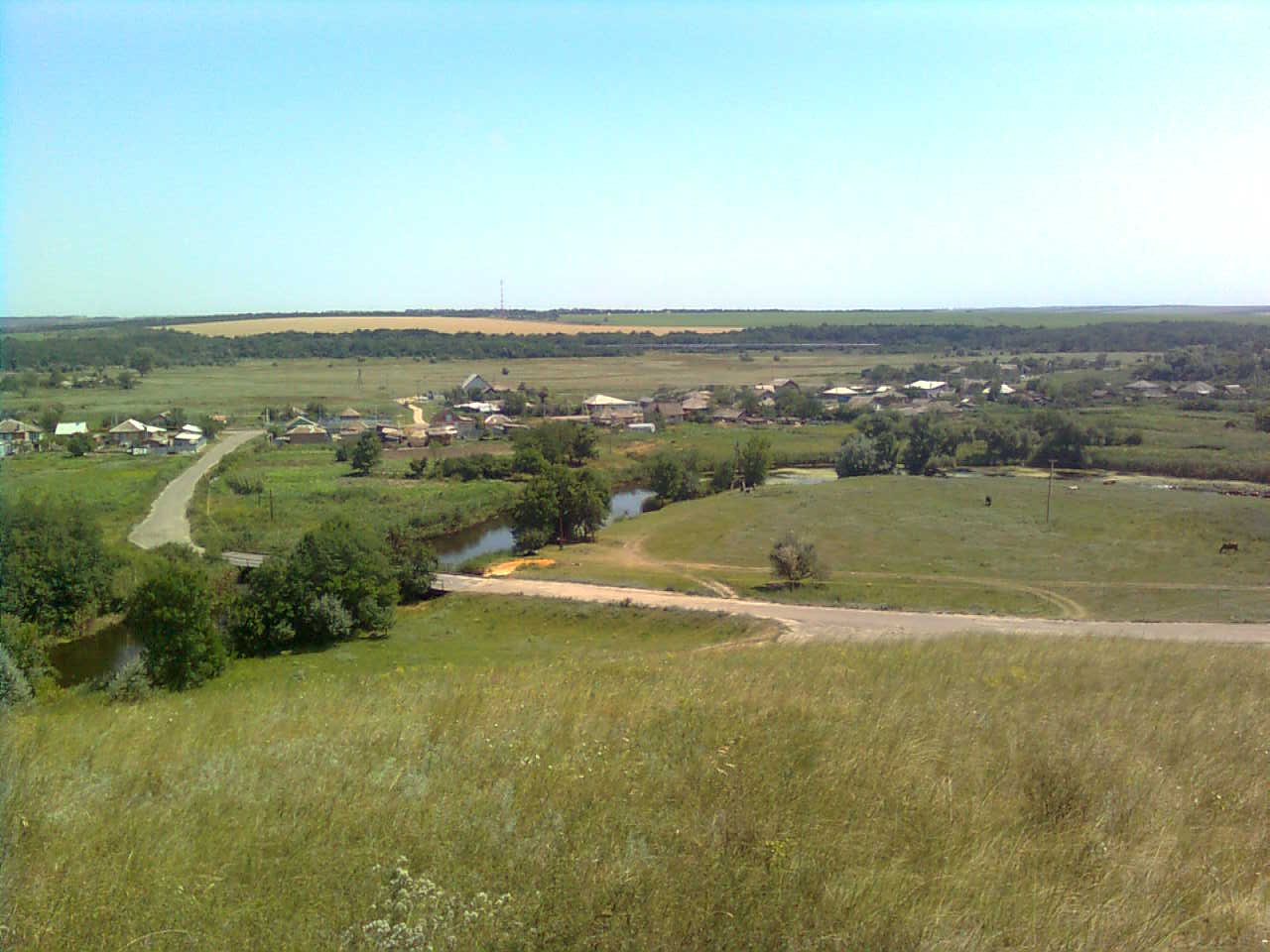 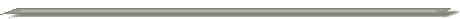                «ИНФОРМАЦИОННЫЙ ВЕСТНИК МИТЯКИНСКОГО                                   СЕЛЬСКОГО   ПОСЕЛЕНИЯ»Официальное средство массовой информации Митякинского сельского поселения «Информационный вестник Митякинского сельского поселения» издается на основании Решения Собрания депутатов Митякинского сельского поселения от 04.11.2013г. № 26. Документы, публикуемые в «Информационном вестнике Митякинского сельского поселения» соответствуют оригиналам и имеют юридическую силу.      № 8                                                                                                                                                                                                                                                                                    «30» декабря 2021 годаУчредитель и редакция                                                                                                                                    Редактор                    Адрес редакции и издателя                          Тираж      ЦенаСобрание депутатов Митякинского сельского                                                                                                      Куркин                Ростовская область Тарасовский район          10 экз.      Бесплатнопоселения Тарасовского района                                                                                                                              Сергей                   ст. Митякинская ул. Ленина, 5Ростовской  области                                                                                                                                             Иванович                   Администрация МитякинскогоАдминистрация Митякинского сельского                                                                                                                                             сельского поселенияпоселения Тарасовского районаРостовской области.                                                                                                                                                                                                                                                         Выходит не реже 1 раза в квартал    Выпуск № 8 от 30.12.2021г.С Е Г О Д Н Я   В   Н О М Е Р Е:  Информационный бюллетень Митякинского сельского поселения Тарасовского района Ростовской области   №8 от «30» декабря 2021 года                                                                                          РОССИЙСКАЯ ФЕДЕРАЦИЯ                         РОСТОВСКАЯ ОБЛАСТЬТАРАСОВСКИЙ РАЙОНМУНИЦИПАЛЬНОЕ ОБРАЗОВАНИЕ«МИТЯКИНСКОЕ СЕЛЬСКОЕ ПОСЕЛЕНИЕ»СОБРАНИЕ ДЕПУТАТОВ МИТЯКИНСКОГО СЕЛЬСКОГО ПОСЕЛЕНИЯРЕШЕНИЕ  15 ноября 2021  года                                                                  № 7                                                          ст-ца МитякинскаяОб отказе в приобретение в муниципальную собственность нежилого здания по адресу: станица Митякинская, пер. Колхозный, 7.В соответствии с Земельным кодексом Российской Федерации, Федеральным законом от 06.10.2003 № 131-ФЗ «Об общих принципах организации местного самоуправления в Российской Федерации», Собрание депутатов Митякинского сельского поселения	                                 РЕШИЛО:               1. Отказаться от принятия в собственность муниципального имущества недвижимого имущества « Нежилое помещение, назначение нежилое. Площадью 25,9 кв. м. с кадастровым № 61:37:0100101:2954, расположенный по адресу: 346092, Ростовская область, Тарасовский район, ст-ца Митякинская, пер. Колхозный , 7.2. Контроль за исполнением настоящего решения возложить на  Председателя Собрания депутатов - главу Митякинского сельского поселения.4. Настоящее решение вступает в силу со дня его принятия. Председатель Собрания депутатов –глава Митякинского сельского поселения                                                                                                                        В.А. Щуров                                                      РОССИЙСКАЯ ФЕДЕРАЦИЯ                                 РОСТОВСКАЯ ОБЛАСТЬТАРАСОВСКИЙ РАЙОНМУНИЦИПАЛЬНОЕ ОБРАЗОВАНИЕ «МИТЯКИНСКОЕ СЕЛЬСКОЕ ПОСЕЛЕНИЕ»СОБРАНИЕ ДЕПУТАТОВ МИТЯКИНСКОГО СЕЛЬСКОГО ПОСЕЛЕНИЯ Р Е Ш Е Н И Е№ 8«О внесении изменений в Решение Собрания депутатов Митякинского сельского поселения от 30.04.2021 г. № 9 «Об утверждении отчета об исполнении бюджета Митякинского сельского поселения за 2020 год»        ПринятоСобранием депутатов				          	                                        «10» декабря  2021 года         В целях приведения в соответствие Решения Собрания депутатов Митякинского сельского поселения от 30.04.2021 г. № 9 «Об утверждении отчета об исполнении бюджета Митякинского сельского поселения за 2020 год» с бюджетным законодательством, Собрание депутатов Митякинского сельского поселения РЕШИЛО:          Внести в Решение Собрания депутатов Митякинского сельского поселения от 30.04.2021 г. № 9 «Об утверждении отчета об исполнении бюджета Митякинского сельского поселения за 2020 год» следующие изменения:Статья 1. в части 1 статьи 1:а) приложение 4 к Решению Собрания депутатов Митякинского сельского поселения от 30.04.2021 г. № 9 «Об утверждении отчета об исполнении бюджета Митякинского сельского поселения за 2020 год» изложить в новой редакции;Статья 2. Настоящее решение вступает в силу со дня его официального опубликования. Председатель Собрания депутатов -Глава Митякинского сельского поселения				                                                       В.А. ЩуровРОССИЙСКАЯ ФЕДЕРАЦИЯ                                 РОСТОВСКАЯ ОБЛАСТЬТАРАСОВСКИЙ РАЙОНМУНИЦИПАЛЬНОЕ ОБРАЗОВАНИЕ «МИТЯКИНСКОЕ СЕЛЬСКОЕ ПОСЕЛЕНИЕ»СОБРАНИЕ ДЕПУТАТОВ МИТЯКИНСКОГО СЕЛЬСКОГО ПОСЕЛЕНИЯ Р Е Ш Е Н И Е№ 9«О внесении изменений в Решение Собрания депутатов Митякинского сельского поселения от 28.12.2020 г. № 26 «О бюджете Митякинского сельского поселения Тарасовского района на 2021 год и на плановый период 2022 и 2023 годов»        ПринятоСобранием депутатов				         	« 10  »     декабря   2021 года        В соответствии с требованиями Бюджетного кодекса Российской Федерации, на основании Областного закона «Об областном бюджете на 2021 год и на плановый период 2022 и 2023 годов» Собрание депутатов Митякинского сельского поселенияРЕШИЛО:Внести в Решение Собрания депутатов Митякинского сельского поселения от 28.12.2020 г. № 26 «О бюджете Митякинского сельского поселения на 2021 год и на плановый период 2022 и 2023 годов» следующие изменения:Статья 1. в части 1 статьи 1:а) в пункте 1 цифры «30 630,6» заменить цифрами «30 765,6»;б) в пункте 2 цифры «31 814,0» заменить цифрами «31 949,0».2) в части 3 статьи 1:а) приложение 1 к Решению Собрания депутатов Митякинского сельского поселения от 28.12.2020 г. № 26 «О бюджете Митякинского сельского поселения Тарасовского района на 2021 год и на плановый период 2022 и 2023 годов» изложить в новой редакции.2) в части 4 статьи 1:а) приложение 2 к Решению Собрания депутатов Митякинского сельского поселения от 28.12.2020 г. № 26 «О бюджете Митякинского сельского поселения Тарасовского района на 2021 год и на плановый период 2022 и 2023 годов» изложить в новой редакции.Статья 2. В части 3 статьи 4: а) приложение 6 к Решению Собрания депутатов Митякинского сельского поселения от 28.12.2020 г. № 26 «О бюджете Митякинского сельского поселения Тарасовского района на 2021 год и на плановый период 2022 и 2023 годов» изложить в новой редакции;б) приложение 7 к Решению Собрания депутатов Митякинского сельского поселения от 28.12.2020 г. № 26 «О бюджете Митякинского сельского поселения Тарасовского района на 2021 год и на плановый период 2022 и 2023 годов» изложить в новой редакции;в) приложение 8 к Решению Собрания депутатов Митякинского сельского поселения от 28.12.2020 г. № 26 «О бюджете Митякинского сельского поселения Тарасовского района на 2021 год и на плановый период 2022 и 2023 годов» изложить в новой редакции.Статья 3. В части 1 статьи 5:а) приложение 10 к Решению Собрания депутатов Митякинского сельского поселения от 28.12.2020 г. № 26 «О бюджете Митякинского сельского поселения Тарасовского района на 2021 год и на плановый период 2022 и 2023 годов» изложить в новой редакции.Статья 4. Настоящее решение вступает в силу со дня его официального опубликования. Председатель Собрания депутатов -Глава Митякинского сельского поселения	 			                                                     В.А. Щуров                                                                      Пояснительная запискак Решению Собрания депутатов Митякинского сельского поселения №9 от 10.12.2021 г. «О внесении изменений в Решение Собрания депутатов от 28.12.2020 г. № 26 «О бюджете Митякинского сельского поселения Тарасовского района 2021 год и на плановый период 2022 и 2023 годов»         Изменения в Решение Собрания депутатов Митякинского сельского поселения от 28.12.2020 № 26 «О бюджете Митякинского сельского поселения Тарасовского района на 2021 год и на плановый период 2022 и 2023 годов» вносятся в связи приведением Решения Собрания депутатов от 28.12.2020 № 26 «О бюджете Митякинского сельского поселения Тарасовского района на 2021 год и на плановый период 2022 и 2023 годов» в соответствие с действующим законодательством и перераспределением бюджетных ассигнований бюджета сельского поселения по отдельным разделам, подразделам, целевым статьям и видам расходов текущего финансового года.          Основные показатели бюджета Митякинского сельского поселения на 2021 год с учетом внесенных изменений оцениваются следующим образом:                                                       (тыс. рублей)РАСХОДЫ БЮДЖЕТАВНЕСЕНЫ ИЗМЕНЕНИЯ И ДОПОЛНЕНИЯ по расходам:Приложения 6,7,8Расходная часть бюджета финансового отчетного 2021 года Митякинского сельского поселения Тарасовского района подлежит уточнению в связи с передвижкой ассигнований:Раздел 01 «Общегосударственные вопросы»Ассигнования по подразделу 0104 «Функционирование Правительства Российской Федерации, высших исполнительных органов государственной власти субъектов Российской Федерации, местных администраций» - Расходы на выплаты по оплате труда работников Администрации Митякинского сельского поселения в рамках обеспечения деятельности Администрации Митякинского сельского поселния (Расходы на выплаты персоналу государственных (муниципальных) органов) увеличиваются на 12,7 тыс. рублей.Ассигнования по подразделу 0104 «Функционирование Правительства Российской Федерации, высших исполнительных органов государственной власти субъектов Российской Федерации, местных администраций» - Расходы на обеспечение функций органов местного самоуправления Митякинского сельского поселения в рамках обеспечения деятельности Администрации Митякинского сельского поселения (Расходы на выплаты персоналу государственных (муниципальных) органов) ) увеличиваются на 4,1 тыс. рублей.Ассигнования по подразделу 0104 «Функционирование Правительства Российской Федерации, высших исполнительных органов государственной власти субъектов Российской Федерации, местных администраций» - Расходы на обеспечение функций органов местного самоуправления Митякинского сельского поселения в рамках обеспечения деятельности Администрации Митякинского сельского поселения (Иные закупки товаров, работ и услуг для обеспечения государственных (муниципальных) нужд) уменьшаются на 4,0 тыс. рублей.Ассигнования по подразделу 0113 «Другие общегосударственные вопросы» -  Закупка товаров, работ, услуг в сфере информационно-коммуникационных технологий в рамках подпрограммы "Обеспечение реализации муниципальной программы Митякинского сельского поселения "Информационное общество" муниципальной программы Митякинского сельского поселения "Информационное общество" (Иные закупки товаров, работ и услуг для обеспечения государственных (муниципальных) нужд) уменьшаются на 12,8 тыс. рублей.          С учетом внесенных изменений план по разделу 01 «Общегосударственные вопросы» на 2021 год составит 6 315,4 тыс. рублей.Раздел 02 «Национальная оборона»        Ассигнования по подразделу 0203 «Мобилизационная и вневойсковая подготовка» - Субвенция на осуществление первичного воинского учета на территориях, где отсутствуют военные комиссариаты по иным непрограммным мероприятиям в рамках непрограммного направления деятельности «Обеспечение деятельности Администрации Митякинского сельского поселения» (Расходы на выплаты персоналу государственных (муниципальных) органов) уменьшаются на 4,3 тыс. рублей. Ассигнования по подразделу 0203 «Мобилизационная и вневойсковая подготовка» - Субвенция на осуществление первичного воинского учета на территориях, где отсутствуют военные комиссариаты по иным непрограммным мероприятиям в рамках непрограммного направления деятельности «Обеспечение деятельности Администрации Митякинского сельского поселения» (Иные закупки товаров, работ и услуг для обеспечения государственных (муниципальных) нужд) увеличиваются на 4,3 тыс. рублей.         С учетом внесенных изменений план по разделу 02 «Национальная оборона» на 2021 год составит 240,2 тыс. рублей.Раздел 05 «Жилищно-коммунальные хозяйство»      Ассигнования по подразделу 0503 «Благоустройство» - Расходы на благоустройство территории Митякинского сельского поселения, в рамках подпрограммы "Организация благоустройства территории Митякинского сельского поселения" муниципальной программы Митякинского сельского поселения "Обеспечение качественными жилищно-коммунальными услугами населения Митякинского сельского поселения Тарасовского района" (Иные закупки товаров, работ и услуг для обеспечения государственных (муниципальных) нужд) увеличиваются на 33,4 тыс. рублей.         С учетом внесенных изменений план по разделу 05 «Жилищно-коммунальные расходы» на 2021 год составит 16 619,6 тыс. рублей.Раздел 08 «Культура, кинематография»Ассигнования по подразделу 0801 « Культура» - Расходы на обеспечение деятельности (оказание услуг) муниципальных бюджетных учреждений Митякинского сельского поселения, в том числе на предоставление субсидий бюджетным муниципальным учреждениям Митякинского сельского поселения в рамках подпрограммы «Развитие культуры» муниципальной программы Митякинского сельского поселения «Развитие культуры» увеличились на 100,0 тыс. рублей.С учетом внесенных изменений план по разделу 08 «Культура, кинематография» на 2021 год составит 4 626,9 тыс. рублей.Заведующий сектором экономики и финансов                                                                                                        А.В. КуприенкоИсполнитель: Анна Васильевна Куприенко	Тел. 8 (86386)34228Объем иных межбюджетных трансфертов, предоставленных бюджету Митякинского сельского поселения Тарасовского района из других бюджетов бюджетной системы Российской Федерации района на 2021 год и на плановый период 2022 и 2023 годовПредседатель Собрания депутатов – Глава Митякинского сельского поселения	                                                                                                                      В.А. ЩуровРОССИЙСКАЯ ФЕДЕРАЦИЯРОСТОВСКАЯ ОБЛАСТЬТАРАСОВСКИЙ РАЙОНМУНИЦИПАЛЬНОЕ ОБРАЗОВАНИЕ«Митякинское СЕЛЬСКое ПОСЕЛЕНИя»СОБРАНИЕ ДЕПУТАТОВ МИТЯКИНСКОГО СЕЛЬСКОГО ПОСЕЛЕНИЯРЕШЕНИЕ № 10 О передаче Администрации Тарасовского района полномочий Администрации Митякинского сельского поселения по осуществлению расчетов предельных индексов изменения размера платы граждан за коммунальные услуги и пересмотр размера платы граждан за коммунальные услуги          Принято Собранием депутатов                                                                  «10» декабря 2021 г.     В соответствии с подпунктом 4 пункта 1 статьи 17 Федерального закона от 06.10.2003 № 131-ФЗ «Об общих принципах организации местного самоуправления в Российской Федерации», Собрание депутатов Митякинского сельского поселенияРЕШИЛО:Передать часть полномочий по вопросу регулирования тарифов и надбавок к тарифам предприятий жилищно - коммунального хозяйства Администрации Тарасовского района.Настоящее решение вступает в силу со дня его официального опубликования (обнародования) и применяется к правоотношениям, возникшим с 1 января 2022 года.Контроль за исполнением настоящего решения возложить на главу Администрации Митякинского сельского поселения Куркина С.И.Председатель Собрания депутатов –глава Митякинского сельского поселения                                                                                                                        В.А. ЩуровРОССИЙСКАЯ ФЕДЕРАЦИЯРОСТОВСКАЯ ОБЛАСТЬТАРАСОВСКИЙ РАЙОНМУНИЦИПАЛЬНОЕ ОБРАЗОВАНИЕ«МИТЯКИНСКОЕ СЕЛЬСКОЕ ПОСЕЛЕНИЕ»                                           СОБРАНИЕ ДЕПУТАТОВ МИТЯКИНСКОГО СЕЛЬСКОГО ПОСЕЛЕНИЯРЕШЕНИЕ № 11О передаче Контрольно-счетной палате Тарасовского района части полномочий по осуществлению внешнего муниципального финансового контроля«10» декабря 2021 г.                                                                                                                                                        ст. Митякинская          В целях реализации положений Бюджетного кодекса Российской Федерации, руководствуясь статьей 15 Федерального закона от 6 октября 2003 года № 131-ФЗ «Об общих принципах организации местного самоуправления в Российской Федерации»,  статьей 3 Федерального закона от 7 февраля 2011 года № 6-ФЗ «Об общих принципах организации и деятельности контрольно-счетных органов субъектов Российской Федерации и муниципальных образований», Уставом муниципального образования «Митякинское сельское поселение», Положением о Контрольно-счетной палате Тарасовского района, Собрание депутатов Митякинского сельского поселенияРЕШИЛО:Передать Контрольно-счетной палате Тарасовского района часть полномочий контрольно-счетных органов сельских поселений Тарасовского района по осуществлению внешнего муниципального финансового контроля, а именно: экспертиза проектов бюджета Митякинского сельского поселения; внешняя проверка годового отчета об исполнении бюджета сельских поселений Тарасовского района; контроль за законностью, результативностью (эффективностью и экономностью) использования средств бюджета сельских поселений Тарасовского района. Заключить соглашение о передаче части полномочий по осуществлению внешнего муниципального финансового контроля.Настоящее решение вступает в силу со дня его официального опубликования.Председатель Собрания депутатов –глава Митякинского сельского поселения                                                                                                                       В.А. ЩуровРОССИЙСКАЯ ФЕДЕРАЦИЯРОСТОВСКАЯ ОБЛАСТЬТАРАСОВСКИЙ РАЙОНМУНИЦИПАЛЬНОЕ ОБРАЗОВАНИЕ«Митякинское СЕЛЬСКое ПОСЕЛЕНИя»СОБРАНИЕ ДЕПУТАТОВ МИТЯКИНСКОГО СЕЛЬСКОГО ПОСЕЛЕНИЯРЕШЕНИЕ № 12О передаче Администрации Тарасовского района полномочий Администрации Митякинского сельского поселения по осуществлению внутреннего муниципального финансового контроля           Принято Собранием депутатов                                                                                                                                                    «10» декабря 2021 г.     В целях реализации положений Бюджетного кодекса Российской Федерации, руководствуясь Федеральным законом от 6 октября 2003 года № 131-ФЗ «Об общих принципах организации местного самоуправления в Российской Федерации», Уставом муниципального образования «Митякинское сельское поселение», Собрание депутатов Митякинского сельского поселенияРЕШИЛО:1. Передать Администрации Тарасовского района полномочий Администрации Митякинского сельского поселения по осуществлению внутреннего муниципального финансового контроля.           2. Утвердить форму соглашения о передаче полномочий по осуществлению внутреннего муниципального финансового контроля, согласно приложению к решению.  3. Настоящие решение вступает в силу со дня его официального опубликования (обнародования).Председатель Собрания депутатов –глава Митякинского сельского поселения                                                                                                В.А. Щуров                                                                                                             РОССИЙСКАЯ ФЕДЕРАЦИЯРОСТОВСКАЯ ОБЛАСТЬТАРАСОВСКОГО РАЙОНАМУНИЦИПАЛЬНОЕ ОБРАЗОВАНИЕ«МИТЯКИНСКОЕ СЕЛЬСКОЕ ПОСЕЛЕНИЕ»СОБРАНИЕ ДЕПУТАТОВ МИТЯКИНСКОГО СЕЛЬСКОГО ПОСЕЛЕНИЯ                 Ст-ца Митякинская                                         РЕШЕНИЕ № 13                                                     10.12.2021 г.                О внесении изменений в Правила благоустройства населенных пунктов муниципального образования «Митякинского сельского поселения», принятые решением Собрания депутатов Митякинского сельского поселения от 28.12.2018г. № 19.  В соответствии с Федеральным законом Российской Федерации от 27.12.2018г. № 498-ФЗ «Об ответственном обращении с животными», руководствуясь Уставом Митякинского сельского поселения, Собрание депутатов Митякинского сельского поселения.РЕШИЛО:1.   Внести изменения в Правила благоустройства и санитарного содержания     населённых пунктов муниципального образования  «Митякинское сельское поселение», принятые решением Собрания депутатов Митякинского сельского поселения от 28.12.2018 № 19. Приложение И «Порядок содержания элементов благоустройства ст.15; Приложение И «Порядок содержания мест захоронения ст.16.2. настоящее решение вступает в силу со дня его официального опубликования.2. Признать утратившим силу Решение № 12 от 14.07.2017 года.3. Контроль за исполнением настоящего решения оставляю за собой.Статья 1. Защита животных от жестокого обращения1. Животные должны быть защищены от жестокого обращения.2. При обращении с животными не допускаются:1) проведение на животных без применения обезболивающих лекарственных препаратов для ветеринарного применения ветеринарных и иных процедур, которые могут вызвать у животных непереносимую боль;2) натравливание животных (за исключением служебных животных) на других животных;3) отказ владельцев животных от исполнения ими обязанностей по содержанию животных до их определения в приюты для животных или отчуждения иным законным способом;4) торговля животными в местах, специально не отведенных для этого;5) организация и проведение боев животных;6) организация и проведение зрелищных мероприятий, влекущих за собой нанесение травм и увечий животным, умерщвление животных;Статья 2. Общие требования к содержанию животных1. К общим требованиям к содержанию животных их владельцами относятся:1) обеспечение надлежащего ухода за животными;2) обеспечение своевременного оказания животным ветеринарной помощи и своевременного осуществления обязательных профилактических ветеринарных мероприятий в соответствии с требованиями настоящего Федерального закона, других федеральных законов и иных нормативных правовых актов Российской Федерации, регулирующих отношения в области ветеринарии;3) принятие мер по предотвращению появления нежелательного потомства у животных;4) предоставление животных по месту их содержания по требованию должностных лиц органов государственного надзора в области обращения с животными при проведении ими проверок;5) осуществление обращения с биологическими отходами в соответствии с законодательством Российской Федерации.2. В случае отказа от права собственности на животное или невозможности его дальнейшего содержания владелец животного обязан передать его новому владельцу или в приют для животных, которые могут обеспечить условия содержания такого животного.2. Настоящее решение вступает в силу со дня его официального обнародования.3. Контроль за исполнение данного Решения оставляю за собой.16. Правила содержания мест захоронения и погребения в Митякинском сельском поселении.1. Общие положения1.1.  Настоящее Правила разработаны в соответствии с Федеральными законами Российской Федерации от 12 января 1996 года №8-ФЗ «О погребении и похоронном деле» от 6 октября 2003 года «Об общих принципах организации местного самоуправления в Российской Федерации» и рекомендациями о порядке похорон и содержании  кладбищ  в  Российской Федерации.1.2. Правила действуют на кладбищах муниципального образования «Митякинское сельское поселение»  и обязаны для исполнения:- всеми хозяйствующими субъектами, независимо от их правового статуса;- гражданами (родственниками), ответственными за могилы.1.3. Основные понятия, термины и определения:1.3.1. Погребение - обрядовые действия по захоронению тела (останков) человека после его смерти в соответствии с обычаями и традициями, не противоречащими санитарным и иным требованиям. Погребение может осуществляться путем предания тела (останков) умершего земле (захоронение в могилу, склеп), огню (кремация с последующим захоронением урны с прахом), воде (захоронение в воду в порядке, определенном нормативными правовыми актами Российской Федерации).1.3.2. Место погребения – отведенный в соответствии с санитарными и экологическими требованиями участок земли с сооружаемым на нем кладбищем для захоронения тел (останков) умерших. Существующее место погребения не подлежит сносу и может быть перенесено только по решению органа местного самоуправления в случае угрозы постоянных затоплений, землетрясений и других стихийных бедствий.1.3.3. Общественное кладбище – кладбище, предназначенное для погребения умерших с учетом их предсмертного волеизъявления либо волеизъявления родственников и близких умершего, а также по решению специализированной службы по вопросам похоронного дела.1.3.4. Могила – углубление в земле прямоугольной формы размером 1,1х2,5х 2,0 м (ширина-длина-глубина с учетом подзахоронения) для захоронения гроба.1.4.5. Памятник – надмогильное сооружение (крест, обелиск, плита, стелла, изваяние), на котором указаны фамилия, имя, отчество захороненного, дата рождения и смерти. Могут быть помещены изображения трудовых, боевых и религиозных символов, фото, барельеф.2.  Организация  ритуальных  услуг 2.1. Организация похоронного дела осуществляется родственниками умерших, при отсутствии таковых органом местного самоуправления сельского поселения. Организацией похоронного дела, погребением умершего и оказание услуг по погребению осуществляется родственниками умерших (при отсутствии таковых органом местного самоуправления), либо нанятыми специализированными службами по вопросам похоронного дела.2.2 Лицу, взявшему на себя обязанность осуществить погребение умершего осуществляется выплата социального пособия на погребение согласно Федерального закона.Захоронение на кладбище производится с 08.00 до 17.00.Для посещения кладбища открыты ежедневно до 22.00На территории кладбищ запрещается нахождение несовершеннолетних в ночное время без сопровождения родителей (лиц, их замещающих) или лиц, осуществляющих мероприятия с участием детей.3. Общественное  кладбище3.1. На общественном кладбище погребение может осуществляться с учетом вероисповедальных, воинских и иных обычаев или традиций.3.2. Деятельность общественных кладбищ на территориях Митякинского сельского поселения Тарасовского района Ростовской области  осуществляется органами местного самоуправления с участием граждан.3.3. Функциональные зоны общественных кладбищ:       - Территорию кладбищ независимо от способа захоронения подразделяются на функциональные зоны: входную и зона захоронения.       - Во входной зоне предусматриваются раздельные въезд - выезд для автотранспорта и вход - выход для посетителей, автостоянка и остановка общественного транспорта.         - В этой зоне необходимо также предусмотреть справочно-информационный стенд, скамьи. Остановки транспорта необходимо размещать не далее 150 метров от входа на кладбище.      - Зона захоронений является основной функциональной частью кладбища и делится на кварталы и участки, обозначенные соответствующими буквами и цифрами, указанными на квартальных столбах.      - Внутриквартальные дорожки и тротуары предназначены для пешеходной связи в секторах между могилами или их сдвоенными рядами, и по ширине должны быть не менее 1 метра. Вдоль пешеходных дорожек предусматриваются урны.- Оборудование и эксплуатация территории муниципальных кладбищ. На муниципальных кладбищах предусматриваются:- стенд с планом кладбища. На плане должны быть обозначены основные зоны кладбища, здания и сооружения, кварталы и секторы захоронений и дана их нумерация. Стенд с планом кладбища устанавливается на территории кладбища у главного входа;- указатели расположения зданий и сооружений, общественных туалетов;- стенд для размещения объявлений, правил посещения кладбищ, прав и обязанностей граждан;- стационарные скамьи, которые устанавливают у основных зданий, на аллеях, кварталах захоронений и на площадках для отдыха;- общественные туалеты;- мусоросборники и урны для мусора.3.4. На общественном кладбище следует предусматривать участки для одиноких, безродных, семейных захоронения, место почетных воинских захоронения.4. Порядок захоронения4.1. Участки для захоронения гроба с телом предоставляются гражданам бесплатно на правах бессрочного пользования.Под новое захоронение тела (останков) человека предоставляется земельный участок площадью 2,2 кв.м при отсутствии у погребаемого супруга (близкого родственника) или площадью 5,6 кв.м при их наличии.4.2. Захоронение производится на основании свидетельства о смерти, выдаваемого органами  ЗАГС.  Подзахоронение разрешается только при истечении полного периода минерализации, установленного санитарно-экологическими требованиями, но не ранее чем через 13 лет.5. Благоустройство территорий  кладбищ5.1. Ширину разрывов между могилами следует принимать не менее 0,5-0,7 м.При установке возле могилы скамеек, проход между могилами увеличивают до 1,2 м за счет уменьшения ширины могильного холма.5.2. Установка памятников, надмогильных и мемориальных сооружений на кладбищах допускается только в границах участков захоронения.5.3. На кладбищах разрешается установка оградок (высота не более 1,2м).При установке памятников, надгробных сооружений на местах захоронения следует предусматривать возможность последующих захоронения.5.4. Озеленение площадки для захоронения рекомендуется осуществлять открытым газоном и цветами.5.5. Территория кладбища может иметь ограду.6. Правила посещения кладбищ, права и обязанности граждан6.1. Супруг, близкий родственник, иные родственники, законный представитель умершего, или иное лицо, взявшее на себя обязанность осуществить погребение умершего осуществляют содержание сооружений и зеленых  насаждений (оформленный могильный холм, памятник, цоколь, цветник, необходимые сведения о захоронениях) в надлежащем состоянии собственными силами либо силами предприятия, оказывающего соответствующие услуги.Установленные гражданами (организациями) надмогильные сооружения (памятники, цветники и др.) являются их собственностью.Надписи на надмогильных сооружениях должны соответствовать сведениям о  действительно захороненных в данном месте умерших. 6.2. Посетители муниципального кладбища имеют право:- получать информацию о деятельности кладбища, режиме осуществления захоронения, посещения;- изготовление и крепление на надмогильных сооружениях фотокерамических и металлических изделий; ограждать захоронение; - высаживать декоративные растения на могильном участке;6.3. На территории кладбища посетители должны соблюдать: -  общественный порядок и тишину-  правила пожарной безопасности -  гигиенические требования к размещению, устройству и содержанию кладбищ, зданий и сооружений похоронного назначения- а так же иные требования установленные действующим законодательством6.4. Посетители мест захоронения обязаны обеспечить:-  соблюдение настоящих правил;-  соблюдение Правил пожарной безопасности; -  соблюдение установленных санитарных норм и правил захоронения. 6.5. Супруг, близкий родственник, иные родственники, законный представитель умершего или иное лицо, взявшее на себя обязанность осуществить погребение умершего осуществляют за собственный счет содержание мест захоронения умерших.6.6. На территории кладбищ запрещается: -  производить захоронения без разрешения администрации  Митякинского сельского поселения Тарасовского района Ростовской области;-  устанавливать, переделывать и снимать намогильные сооружения, мемориальные доски без уведомления администрации; -  засорять территорию, рвать цветы, ломать насаждения; -  выгуливать собак, пасти домашних животных; -  разводить костры, резать дерн, производить копку ям для добывания грунта, оставлять запасы строительных и других материалов, кучи мусора после уборки мест захоронения; -  торговать цветами, предметами похоронного ритуала и материалами по благоустройству могил;-  осуществлять проезд на территорию кладбищ транспортных средств (за исключением специализированного транспорта, предназначенного для перевозки умерших к месту захоронения). 7. Ответственность за нарушение настоящих Правил и контроль за их исполнением 7.1. Лица, виновные в хищении любых предметов и ритуальных атрибутов могилы и на могиле, привлекаются к ответственности согласно действующему законодательству. 7.2. Осквернение или уничтожение мест погребения влечет ответственность, предусмотренную законодательством Российской Федерации. 7.3. Лица виновные в нарушении   настоящих   правил и порядка, несут ответственность в соответствии с законодательством Российской Федерации.  7.4.  При нарушении санитарных и экологических требований к содержанию мест погребения Администрация муниципального образования «Митякинское сельское поселение» в пределах своих полномочий обязана приостановить или прекратить деятельность на месте погребения и принять меры по устранению допущенных нарушений и ликвидации неблагоприятного воздействия места погребения на окружающую природную среду и здоровье человека. Председатель собрания депутатов – Глава Митякинского сельского поселения                                                                                                                                Щуров В.А.РОССИЙСКАЯ ФЕДЕРАЦИЯРОСТОВСКАЯ ОБЛАСТЬТАРАСОВСКОГО РАЙОНАМУНИЦИПАЛЬНОЕ ОБРАЗОВАНИЕ«МИТЯКИНСКОЕ СЕЛЬСКОЕ ПОСЕЛЕНИЕ»СОБРАНИЕ ДЕПУТАТОВ МИТЯКИНСКОГО СЕЛЬСКОГО ПОСЕЛЕНИЯ   ст. Митякинская                                                                 РЕШЕНИЕ № 14                                                              10.12.2021г.Об утверждении Положения о муниципальном контроле в сфере благоустройства на территории Митякинского сельского поселения В соответствии с пунктом 19 части 1 статьи 14 Федерального закона от 06.10.2003 № 131-ФЗ «Об общих принципах организации местного самоуправления в Российской Федерации», Федеральным законом от 31.07.2020 № 248-ФЗ «О государственном контроле (надзоре) и муниципальном контроле в Российской Федерации», Уставом муниципального образования Митякинского сельского поселения:РЕШИЛО:1. Утвердить прилагаемое Положение о муниципальном контроле в сфере благоустройства на территории Митякинского сельского поселения.2. Настоящее решение вступает в силу со дня его официального опубликования, но не ранее 1 января 2022 года, за исключением положений раздела 5 Положения о муниципальном контроле в сфере благоустройства на территории Митякинского сельского поселения. Положения раздела 5 Положения о муниципальном контроле в сфере благоустройства на территории Митякинского сельского поселения вступают в силу с 1 марта 2022 года. УТВЕРЖДЕНОрешением собрания депутатов Митякинского сельского поселенияот 10.12.2021г. № 14Положение о муниципальном контроле в сфере благоустройства на территории Митякинского сельского поселения1. Общие положения1.1. Настоящее Положение устанавливает порядок осуществления муниципального контроля в сфере благоустройства на Митякинского сельского поселения (далее – контроль в сфере благоустройства).1.2. Предметом контроля в сфере благоустройства является соблюдение юридическими лицами, индивидуальными предпринимателями, гражданами (далее – контролируемые лица) Правил благоустройства территории Митякинского сельского поселения (далее – Правила благоустройства), требований к обеспечению доступности для инвалидов объектов социальной, инженерной и транспортной инфраструктур и предоставляемых услуг (далее также – обязательные требования).1.3. Контроль в сфере благоустройства осуществляется администрацией Митякинского сельского поселения (далее – администрация).1.4. Должностными лицами администрации, уполномоченными осуществлять контроль в сфере благоустройства, являются глава Администрации, инспектора, специалисты (далее также – должностные лица, уполномоченные осуществлять контроль). В должностные обязанности указанных должностных лиц администрации в соответствии с их должностной инструкцией входит осуществление полномочий по контролю в сфере благоустройства.Должностные лица, уполномоченные осуществлять контроль, при осуществлении контроля в сфере благоустройства имеют права, обязанности и несут ответственность в соответствии с Федеральным законом от 31.07.2020 № 248-ФЗ «О государственном контроле (надзоре) и муниципальном контроле в Российской Федерации» и иными федеральными законами.1.5. К отношениям, связанным с осуществлением контроля в сфере благоустройства, организацией и проведением профилактических мероприятий, контрольных мероприятий, применяются положения Федерального закона от 31.07.2020 № 248-ФЗ «О государственном контроле (надзоре) и муниципальном контроле в Российской Федерации», Федерального закона от 06.10.2003 № 131-ФЗ «Об общих принципах организации местного самоуправления в Российской Федерации».1.6. Администрация осуществляет контроль за соблюдением Правил благоустройства, включающих:1) обязательные требования по содержанию прилегающих территорий;2) обязательные требования по содержанию элементов и объектов благоустройства, в том числе требования: - по установке ограждений, не препятствующей свободному доступу маломобильных групп населения к объектам образования, здравоохранения, культуры, физической культуры и спорта, социального обслуживания населения;- по содержанию фасадов нежилых зданий, строений, сооружений, других стен зданий, строений, сооружений, а также иных элементов благоустройства и общественных мест;- по содержанию специальных знаков, надписей, содержащих информацию, необходимую для эксплуатации инженерных сооружений;- по осуществлению земляных работ в соответствии с разрешением на осуществление земляных работ, выдаваемым в соответствии с порядком осуществления земляных работ, установленным нормативными правовыми актами Постановление Главы Администрации Митякинского сельского поселения № 67 от 26.06.2016 года и Правилами благоустройства Решение Собрания депутатов № 19 от 28.12.2018 года;- по обеспечению свободных проходов к зданиям и входам в них, а также свободных въездов во дворы, обеспечению безопасности пешеходов и безопасного пешеходного движения, включая инвалидов и другие маломобильные группы населения, на период осуществления земляных работ;- о недопустимости размещения транспортных средств на газоне или иной озеленённой или рекреационной территории, размещение транспортных средств на которой ограничено Правилами благоустройства, а также по недопустимости загрязнения территорий общего пользования транспортными средствами во время их эксплуатации, обслуживания или ремонта, при перевозке грузов или выезде со строительных площадок (вследствие отсутствия тента или укрытия);3) обязательные требования по уборке территории Митякинского сельского поселения в зимний период, включая контроль проведения мероприятий по очистке от снега, наледи и сосулек кровель зданий, сооружений; 4) обязательные требования по уборке территории Митякинского сельского поселения в летний период, включая обязательные требования по выявлению карантинных, ядовитых и сорных растений, борьбе с ними, локализации, ликвидации их очагов;5) дополнительные обязательные требования пожарной безопасности в период действия особого противопожарного режима; 6) обязательные требования по прокладке, переустройству, ремонту и содержанию подземных коммуникаций на территориях общего пользования;7) обязательные требования по посадке, охране и содержанию зеленых насаждений, в том числе обязательные требования по удалению (сносу), пересадке деревьев и кустарников в соответствии с порубочным билетом и (или) разрешением на пересадку деревьев и кустарников, если такие документы (порубочный билет, разрешение на пересадку) должны быть выданы в установленных Правилами благоустройства случаях;8) обязательные требования по складированию твердых коммунальных отходов;9) обязательные требования по выгулу животных и требования о недопустимости выпаса сельскохозяйственных животных и птиц на территориях общего пользования и иных, предусмотренных Правилами благоустройства, территориях.Администрация осуществляет контроль за соблюдением исполнения предписаний об устранении нарушений обязательных требований, выданных должностными лицами, уполномоченными осуществлять контроль, в пределах их компетенции.1.7. Под элементами благоустройства в настоящем Положении понимаются декоративные, технические, планировочные, конструктивные устройства, элементы озеленения, различные виды оборудования и оформления, в том числе фасадов зданий, строений, сооружений, малые архитектурные формы, некапитальные нестационарные строения и сооружения, информационные щиты и указатели, применяемые как составные части благоустройства территории.Под объектами благоустройства в настоящем Положении понимаются территории различного функционального назначения, на которых осуществляется деятельность по благоустройству, в том числе:1) элементы планировочной структуры (зоны (массивы), районы (в том числе жилые районы, микрорайоны, кварталы, промышленные районы), территории размещения садоводческих, огороднических некоммерческих объединений граждан);2) элементы улично-дорожной сети (аллеи, бульвары, магистрали, переулки, площади, проезды, проспекты, проулки, разъезды, спуски, тракты, тупики, улицы, шоссе);3) дворовые территории;4) детские и спортивные площадки;5) площадки для выгула животных;6) парковки (парковочные места);7) парки, скверы, иные зеленые зоны;8) технические и санитарно-защитные зоны;Под ограждающими устройствами в настоящем Положении понимаются ворота, калитки, шлагбаумы, в том числе автоматические, и декоративные ограждения (заборы).1.8. При осуществлении контроля в сфере благоустройства система оценки и управления рисками не применяется.2. Профилактика рисков причинения вреда (ущерба) охраняемым законом ценностям2.1. Администрация осуществляет контроль в сфере благоустройства в том числе посредством проведения профилактических мероприятий.2.2. Профилактические мероприятия осуществляются администрацией в целях стимулирования добросовестного соблюдения обязательных требований контролируемыми лицами, устранения условий, причин и факторов, способных привести к нарушениям обязательных требований и (или) причинению вреда (ущерба) охраняемым законом ценностям, и доведения обязательных требований до контролируемых лиц, способов их соблюдения.2.3. При осуществлении контроля в сфере благоустройства проведение профилактических мероприятий, направленных на снижение риска причинения вреда (ущерба), является приоритетным по отношению к проведению контрольных мероприятий.2.4. Профилактические мероприятия осуществляются на основании программы профилактики рисков причинения вреда (ущерба) охраняемым законом ценностям, утвержденной в порядке, установленном Правительством Российской Федерации, также могут проводиться профилактические мероприятия, не предусмотренные программой профилактики рисков причинения вреда.В случае если при проведении профилактических мероприятий установлено, что объекты контроля представляют явную непосредственную угрозу причинения вреда (ущерба) охраняемым законом ценностям или такой вред (ущерб) причинен, должностное лицо, уполномоченное осуществлять контроль в сфере благоустройства, незамедлительно направляет информацию об этом главе (заместителю главы) Митякинского сельского для принятия решения о проведении контрольных мероприятий.2.5. При осуществлении администрацией контроля в сфере благоустройства могут проводиться следующие виды профилактических мероприятий:1) информирование;2) обобщение правоприменительной практики;3) объявление предостережений;4) консультирование;5) профилактический визит.2.6. Информирование осуществляется администрацией по вопросам соблюдения обязательных требований посредством размещения соответствующих сведений на официальном сайте администрации в информационно-телекоммуникационной сети «Интернет» (далее – официальный сайт администрации) в специальном разделе, посвященном контрольной деятельности (доступ к специальному разделу должен осуществляться с главной (основной) страницы официального сайта администрации), в средствах массовой информации, через личные кабинеты контролируемых лиц в государственных информационных системах (при их наличии) и в иных формах.Администрация обязана размещать и поддерживать в актуальном состоянии на официальном сайте администрации в специальном разделе, посвященном контрольной деятельности, сведения, предусмотренные частью 3 статьи 46 Федерального закона от 31.07.2020 № 248-ФЗ «О государственном контроле (надзоре) и муниципальном контроле в Российской Федерации».Администрация также вправе информировать население Митякинского сельского поселения на собраниях и конференциях граждан об обязательных требованиях, предъявляемых к объектам контроля.2.7. Обобщение правоприменительной практики осуществляется администрацией посредством сбора и анализа данных о проведенных контрольных мероприятиях и их результатах.По итогам обобщения правоприменительной практики должностными лицами, уполномоченными осуществлять контроль, ежегодно готовится доклад, содержащий результаты обобщения правоприменительной практики по осуществлению контроля в сфере благоустройства и утверждаемый распоряжением администрации, подписываемым главой администрации. Указанный доклад размещается в срок до 1 июля года, следующего за отчетным годом, на официальном сайте администрации в специальном разделе, посвященном контрольной деятельности.2.8. Предостережение о недопустимости нарушения обязательных требований и предложение принять меры по обеспечению соблюдения обязательных требований объявляются контролируемому лицу в случае наличия у администрации сведений о готовящихся нарушениях обязательных требований или признаках нарушений обязательных требований и (или) в случае отсутствия подтверждения данных о том, что нарушение обязательных требований причинило вред (ущерб) охраняемым законом ценностям либо создало угрозу причинения вреда (ущерба) охраняемым законом ценностям. Предостережения объявляются (подписываются) главой Администрации Митякинского сельского поселения не позднее 30 дней со дня получения указанных сведений. Предостережение оформляется в письменной форме или в форме электронного документа и направляется в адрес контролируемого лица.Предостережение о недопустимости нарушения обязательных требований оформляется в соответствии с формой, утвержденной приказом Министерства экономического развития Российской Федерации от 31.03.2021 № 151
«О типовых формах документов, используемых контрольным (надзорным) органом». Объявляемые предостережения о недопустимости нарушения обязательных требований регистрируются в журнале учета предостережений с присвоением регистрационного номера.В случае объявления администрацией предостережения о недопустимости нарушения обязательных требований контролируемое лицо вправе подать возражение в отношении указанного предостережения. Возражение в отношении предостережения рассматривается администрацией в течение 30 дней со дня получения. В результате рассмотрения возражения контролируемому лицу в письменной форме или в форме электронного документа направляется ответ с информацией о согласии или несогласии с возражением. В случае несогласия с возражением в ответе указываются соответствующие обоснования.2.9. Консультирование контролируемых лиц осуществляется должностным лицом, уполномоченным осуществлять контроль, по телефону, посредством видео-конференц-связи, на личном приеме либо в ходе проведения профилактических мероприятий, контрольных мероприятий и не должно превышать 15 минут.Личный прием граждан проводится главой (заместителем главы) Митякинского сельского поселения и (или) должностным лицом, уполномоченным осуществлять контроль. Информация о месте приема, а также об установленных для приема днях и часах размещается на официальном сайте администрации в специальном разделе, посвященном контрольной деятельности.Консультирование осуществляется в устной или письменной форме по следующим вопросам:1) организация и осуществление контроля в сфере благоустройства;2) порядок осуществления контрольных мероприятий, установленных настоящим Положением;3) порядок обжалования действий (бездействия) должностных лиц, уполномоченных осуществлять контроль;4) получение информации о нормативных правовых актах (их отдельных положениях), содержащих обязательные требования, оценка соблюдения которых осуществляется администрацией в рамках контрольных мероприятий.Консультирование контролируемых лиц в устной форме может осуществляться также на собраниях и конференциях граждан. 2.10. Консультирование в письменной форме осуществляется должностным лицом, уполномоченным осуществлять контроль, в следующих случаях:1) контролируемым лицом представлен письменный запрос о представлении письменного ответа по вопросам консультирования;2) за время консультирования предоставить в устной форме ответ на поставленные вопросы невозможно;3) ответ на поставленные вопросы требует дополнительного запроса сведений.При осуществлении консультирования должностное лицо, уполномоченное осуществлять контроль, обязано соблюдать конфиденциальность информации, доступ к которой ограничен в соответствии с законодательством Российской Федерации.В ходе консультирования не может предоставляться информация, содержащая оценку конкретного контрольного мероприятия, решений и (или) действий должностных лиц, уполномоченных осуществлять контроль, иных участников контрольного мероприятия, а также результаты проведенных в рамках контрольного мероприятия экспертизы, испытаний.Информация, ставшая известной должностному лицу, уполномоченному осуществлять контроль, в ходе консультирования, не может использоваться администрацией в целях оценки контролируемого лица по вопросам соблюдения обязательных требований.Должностными лицами, уполномоченными осуществлять контроль, ведется журнал учета консультирований.В случае поступления в администрацию пяти и более однотипных обращений контролируемых лиц и их представителей консультирование осуществляется посредством размещения на официальном сайте администрации в специальном разделе, посвященном контрольной деятельности, письменного разъяснения, подписанного главой (заместителем главы) Митякинского сельского пселения или должностным лицом, уполномоченным осуществлять контроль.2.11. Профилактический визит проводится в форме профилактической беседы по месту осуществления деятельности контролируемого лица либо путем использования видео-конференц-связи.В ходе профилактического визита контролируемое лицо информируется об обязательных требованиях, предъявляемых к его деятельности либо к принадлежащим ему объектам контроля.При проведении профилактического визита контролируемым лицам не выдаются предписания об устранении нарушений обязательных требований. Разъяснения, полученные контролируемым лицом в ходе профилактического визита, носят рекомендательный характер.3. Осуществление контрольных мероприятий и контрольных действий3.1. При осуществлении контроля в сфере благоустройства администрацией могут проводиться следующие виды контрольных мероприятий и контрольных действий в рамках указанных мероприятий:1) инспекционный визит (посредством осмотра, опроса, истребования документов, которые в соответствии с обязательными требованиями должны находиться в месте нахождения (осуществления деятельности) контролируемого лица (его филиалов, представительств, обособленных структурных подразделений), получения письменных объяснений, инструментального обследования);2) рейдовый осмотр (посредством осмотра, опроса, получения письменных объяснений, истребования документов, инструментального обследования, испытания, экспертизы);3) документарная проверка (посредством получения письменных объяснений, истребования документов, экспертизы);4) выездная проверка (посредством осмотра, опроса, получения письменных объяснений, истребования документов, инструментального обследования, испытания, экспертизы);5) наблюдение за соблюдением обязательных требований (посредством сбора и анализа данных об объектах контроля в сфере благоустройства, в том числе данных, которые поступают в ходе межведомственного информационного взаимодействия, предоставляются контролируемыми лицами в рамках исполнения обязательных требований, а также данных, содержащихся в государственных и муниципальных информационных системах, данных из сети «Интернет», иных общедоступных данных, а также данных полученных с использованием работающих в автоматическом режиме технических средств фиксации правонарушений, имеющих функции фото- и киносъемки, видеозаписи);6) выездное обследование (посредством осмотра, инструментального обследования (с применением видеозаписи), испытания, экспертизы).3.2. Наблюдение за соблюдением обязательных требований и выездное обследование проводятся администрацией без взаимодействия с контролируемыми лицами.3.3. Контрольные мероприятия, указанные в подпунктах 1 – 4 пункта 3.1 настоящего Положения, проводятся в форме внеплановых мероприятий.Внеплановые контрольные мероприятия могут проводиться только после согласования с органами прокуратуры.3.4. Основанием для проведения контрольных мероприятий, проводимых с взаимодействием с контролируемыми лицами, является:1) наличие у администрации сведений о причинении вреда (ущерба) или об угрозе причинения вреда (ущерба) охраняемым законом ценностям при поступлении обращений (заявлений) граждан и организаций, информации от органов государственной власти, органов местного самоуправления, из средств массовой информации, а также получение таких сведений в результате проведения контрольных мероприятий, включая контрольные мероприятия без взаимодействия, в том числе проводимые в отношении иных контролируемых лиц;2) поручение Президента Российской Федерации, поручение Правительства Российской Федерации о проведении контрольных мероприятий в отношении конкретных контролируемых лиц;3) требование прокурора о проведении контрольного мероприятия в рамках надзора за исполнением законов, соблюдением прав и свобод человека и гражданина по поступившим в органы прокуратуры материалам и обращениям;4) истечение срока исполнения предписания об устранении выявленного нарушения обязательных требований – в случаях, если контролируемым лицом не представлены документы и сведения, представление которых предусмотрено выданным ему предписанием, или на основании представленных документов и сведений невозможно сделать вывод об исполнении предписания об устранении выявленного нарушения обязательных требований.3.5. Контрольные мероприятия, проводимые при взаимодействии с контролируемым лицом, проводятся на основании распоряжения администрации о проведении контрольного мероприятия.3.6. В случае принятия распоряжения администрации о проведении контрольного мероприятия на основании сведений о причинении вреда (ущерба) или об угрозе причинения вреда (ущерба) охраняемым законом ценностям, такое распоряжение принимается на основании мотивированного представления должностного лица, уполномоченного осуществлять контроль в сфере благоустройства, о проведении контрольного мероприятия.3.7. Контрольные мероприятия, проводимые без взаимодействия с контролируемыми лицами, проводятся должностными лицами уполномоченными осуществлять контроль, на основании задания главы (заместителя главы) Митякинского сельского поселения, задания, содержащегося в планах работы администрации, в том числе в случаях, установленных Федеральным законом от 31.07.2020 № 248-ФЗ «О государственном контроле (надзоре) и муниципальном контроле в Российской Федерации».3.8. Контрольные мероприятия в отношении граждан, юридических лиц и индивидуальных предпринимателей проводятся должностными лицами,  уполномоченными осуществлять контроль, в соответствии с Федеральным законом от 31.07.2020 № 248-ФЗ «О государственном контроле (надзоре) и муниципальном контроле в Российской Федерации».3.9. Администрация при организации и осуществлении контроля в сфере благоустройства получает на безвозмездной основе документы и (или) сведения от иных органов либо подведомственных указанным органам организаций, в распоряжении которых находятся эти документы и (или) сведения, в рамках межведомственного информационного взаимодействия, в том числе в электронной форме. Перечень указанных документов и (или) сведений, порядок и сроки их представления установлены утвержденным распоряжением Правительства Российской Федерации от 19.04.2016 № 724-р перечнем
документов и (или) информации, запрашиваемых и получаемых в рамках межведомственного информационного взаимодействия органами государственного контроля (надзора), органами муниципального контроля при организации и проведении проверок от иных государственных органов, органов местного самоуправления либо подведомственных государственным органам или органам местного самоуправления организаций, в распоряжении которых находятся эти документы и (или) информация, а также Правилами предоставления в рамках межведомственного информационного взаимодействия документов и (или) сведений, получаемых контрольными (надзорными) органами от иных органов либо подведомственных указанным органам организаций, в распоряжении которых находятся эти документы и (или) сведения, при организации и осуществлении видов государственного контроля (надзора), видов муниципального контроля, утвержденными постановлением Правительства Российской Федерации от 06.03.2021 № 338 «О межведомственном информационном взаимодействии в рамках осуществления государственного контроля (надзора), муниципального контроля».3.10. К случаю, при наступлении которого индивидуальный предприниматель, гражданин, являющиеся контролируемыми лицами, вправе представить в администрацию информацию о невозможности присутствия при проведении контрольного мероприятия, в связи с чем проведение контрольного мероприятия переносится администрацией на срок, необходимый для устранения обстоятельств, послуживших поводом для данного обращения индивидуального предпринимателя, гражданина в администрацию (но не более чем на 20 дней), относится соблюдение одновременно следующих условий:1) отсутствие контролируемого лица либо его представителя не препятствует оценке должностным лицом, уполномоченным осуществлять контроль в сфере благоустройства, соблюдения обязательных требований при проведении контрольного мероприятия при условии, что контролируемое лицо было надлежащим образом уведомлено о проведении контрольного мероприятия; 2) отсутствие признаков явной непосредственной угрозы причинения или фактического причинения вреда (ущерба) охраняемым законом ценностям;3) имеются уважительные причины для отсутствия контролируемого лица (болезнь контролируемого лица, его командировка и т.п.) при проведении контрольного мероприятия.3.11. Срок проведения выездной проверки не может превышать 10 рабочих дней. В отношении одного субъекта малого предпринимательства общий срок взаимодействия в ходе проведения выездной проверки не может превышать 50 часов для малого предприятия и 15 часов для микропредприятия. Срок проведения выездной проверки в отношении организации, осуществляющей свою деятельность на территориях нескольких субъектов Российской Федерации, устанавливается отдельно по каждому филиалу, представительству, обособленному структурному подразделению организации или производственному объекту. 3.12. Во всех случаях проведения контрольных мероприятий для фиксации должностными лицами, уполномоченными осуществлять контроль, и лицами, привлекаемыми к совершению контрольных действий, доказательств соблюдения (нарушения) обязательных требований могут использоваться фотосъемка, аудио- и видеозапись, геодезические и картометрические измерения, проводимые должностными лицами, уполномоченными на проведение контрольного мероприятия. Информация о проведении фотосъемки, аудио- и видеозаписи, геодезических и картометрических измерений и использованных для этих целей технических средствах отражается в акте, составляемом по результатам контрольного мероприятия, и протоколе, составляемом по результатам контрольного действия, проводимого в рамках контрольного мероприятия.3.13. К результатам контрольного мероприятия относятся оценка соблюдения контролируемым лицом обязательных требований, создание условий для предупреждения нарушений обязательных требований и (или) прекращения их нарушений, восстановление нарушенного положения, направление уполномоченным органам или должностным лицам информации для рассмотрения вопроса о привлечении к ответственности и (или) применение администрацией мер, предусмотренных частью 2 статьи 90 Федерального закона от 31.07.2020 № 248-ФЗ «О государственном контроле (надзоре) и муниципальном контроле в Российской Федерации».3.14. По окончании проведения контрольного мероприятия, предусматривающего взаимодействие с контролируемым лицом, составляется акт контрольного мероприятия. В случае если по результатам проведения такого мероприятия выявлено нарушение обязательных требований, в акте указывается, какое именно обязательное требование нарушено, каким нормативным правовым актом и его структурной единицей оно установлено. В случае устранения выявленного нарушения до окончания проведения контрольного мероприятия в акте указывается факт его устранения. Документы, иные материалы, являющиеся доказательствами нарушения обязательных требований, должны быть приобщены к акту. Заполненные при проведении контрольного мероприятия проверочные листы приобщаются к акту.Оформление акта производится на месте проведения контрольного мероприятия в день окончания проведения такого мероприятия, если иной порядок оформления акта не установлен Правительством Российской Федерации.Акт контрольного мероприятия, проведение которого было согласовано органами прокуратуры, направляется в органы прокуратуры посредством Единого реестра контрольных (надзорных) мероприятий непосредственно после его оформления.3.15. Информация о контрольных мероприятиях размещается в Едином реестре контрольных (надзорных) мероприятий.3.16. Информирование контролируемых лиц о совершаемых должностными лицами, уполномоченными осуществлять контроль, действиях и принимаемых решениях осуществляется посредством размещения сведений об указанных действиях и решениях в Едином реестре контрольных (надзорных) мероприятий, а также доведения их до контролируемых лиц посредством инфраструктуры, обеспечивающей информационно-технологическое взаимодействие информационных систем, используемых для предоставления государственных и муниципальных услуг и исполнения государственных и муниципальных функций в электронной форме, в том числе через федеральную государственную информационную систему «Единый портал государственных и муниципальных услуг (функций)» (далее – единый портал государственных и муниципальных услуг) и (или) через региональный портал государственных и муниципальных услуг.Гражданин, не осуществляющий предпринимательской деятельности, являющийся контролируемым лицом, информируется о совершаемых должностными лицами, уполномоченными осуществлять контроль, действиях и принимаемых решениях путем направления ему документов на бумажном носителе в случае направления им в адрес администрации уведомления о необходимости получения документов на бумажном носителе либо отсутствия у администрации сведений об адресе электронной почты контролируемого лица и возможности направить ему документы в электронном виде через единый портал государственных и муниципальных услуг (в случае, если лицо не имеет учетной записи в единой системе идентификации и аутентификации либо если оно не завершило прохождение процедуры регистрации в единой системе идентификации и аутентификации). Указанный гражданин вправе направлять администрации документы на бумажном носителе.До 31 декабря 2023 года информирование контролируемого лица о совершаемых должностными лицами, уполномоченными осуществлять контроль, действиях и принимаемых решениях, направление документов и сведений контролируемому лицу администрацией могут осуществляться в том числе на бумажном носителе с использованием почтовой связи в случае невозможности информирования контролируемого лица в электронной форме либо по запросу контролируемого лица.3.17. В случае несогласия с фактами и выводами, изложенными в акте, контролируемое лицо вправе направить жалобу в порядке, предусмотренном статьями 39 – 40 Федерального закона от 31.07.2020 № 248-ФЗ «О государственном контроле (надзоре) и муниципальном контроле в Российской Федерации» и разделом 4 настоящего Положения.3.18. В случае отсутствия выявленных нарушений обязательных требований при проведении контрольного мероприятия сведения об этом вносятся в Единый реестр контрольных (надзорных) мероприятий. Должностное лицо, уполномоченное осуществлять контроль, вправе выдать рекомендации по соблюдению обязательных требований, провести иные мероприятия, направленные на профилактику рисков причинения вреда (ущерба) охраняемым законом ценностям.3.19. В случае выявления при проведении контрольного мероприятия нарушений обязательных требований контролируемым лицом администрация (должностное лицо, уполномоченное осуществлять контроль) в пределах полномочий, предусмотренных законодательством Российской Федерации, обязана:1) выдать после оформления акта контрольного мероприятия контролируемому лицу предписание об устранении выявленных нарушений с указанием разумных сроков их устранения и (или) о проведении мероприятий по предотвращению причинения вреда (ущерба) охраняемым законом ценностям;2) незамедлительно принять предусмотренные законодательством Российской Федерации меры по недопущению причинения вреда (ущерба) охраняемым законом ценностям или прекращению его причинения и по доведению до сведения граждан, организаций любым доступным способом информации о наличии угрозы причинения вреда (ущерба) охраняемым законом ценностям и способах ее предотвращения в случае, если при проведении контрольного мероприятия установлено, что деятельность гражданина, организации, владеющих и (или) пользующихся объектом контроля в сфере благоустройства, представляет непосредственную угрозу причинения вреда (ущерба) охраняемым законом ценностям или что такой вред (ущерб) причинен;3) при выявлении в ходе контрольного мероприятия признаков преступления или административного правонарушения направить соответствующую информацию в государственный орган в соответствии со своей компетенцией или при наличии соответствующих полномочий принять меры по привлечению виновных лиц к установленной законом ответственности;4) принять меры по осуществлению контроля за устранением выявленных нарушений обязательных требований, предупреждению нарушений обязательных требований, предотвращению возможного причинения вреда (ущерба) охраняемым законом ценностям, при неисполнении предписания в установленные сроки принять меры по обеспечению его исполнения вплоть до обращения в суд с требованием о принудительном исполнении предписания, если такая мера предусмотрена законодательством;5) рассмотреть вопрос о выдаче рекомендаций по соблюдению обязательных требований, проведении иных мероприятий, направленных на профилактику рисков причинения вреда (ущерба) охраняемым законом ценностям.3.20. Должностные лица, осуществляющие контроль, при осуществлении контроля в сфере благоустройства взаимодействуют в установленном порядке с федеральными органами исполнительной власти и их территориальными органами, с органами исполнительной власти Митякинского сельского поселения, органами местного самоуправления, правоохранительными органами, организациями и гражданами.В случае выявления в ходе проведения контрольного мероприятия в рамках осуществления контроля в сфере благоустройства нарушения требований законодательства, за которое законодательством Российской Федерации предусмотрена административная и иная ответственность, в акте контрольного мероприятия указывается информация о наличии признаков выявленного нарушения. Должностные лица, уполномоченные осуществлять контроль, направляют копию указанного акта в орган власти, уполномоченный на привлечение к соответствующей ответственности.4. Обжалование решений администрации, действий (бездействия) должностных лиц, уполномоченных осуществлять контроль в сфере благоустройства4.1. Решения администрации, действия (бездействие) должностных лиц, уполномоченных осуществлять контроль в сфере благоустройства, могут быть обжалованы в порядке, установленном главой 9 Федерального закона от 31.07.2020 № 248-ФЗ «О государственном контроле (надзоре) и муниципальном контроле в Российской Федерации».4.2. Контролируемые лица, права и законные интересы которых, по их мнению, были непосредственно нарушены в рамках осуществления контроля в сфере благоустройства, имеют право на досудебное обжалование:1) решений о проведении контрольных мероприятий;2) актов контрольных мероприятий, предписаний об устранении выявленных нарушений;3) действий (бездействия) должностных лиц, уполномоченных осуществлять контроль в сфере благоустройства, в рамках контрольных мероприятий.4.3. Жалоба подается контролируемым лицом в уполномоченный на рассмотрение жалобы орган в электронном виде с использованием единого портала государственных и муниципальных услуг и (или) регионального портала государственных и муниципальных услуг.Жалоба, содержащая сведения и документы, составляющие государственную или иную охраняемую законом тайну, подается без использования единого портала государственных и муниципальных услуг и регионального портала государственных и муниципальных услуг с учетом требований законодательства Российской Федерации о государственной и иной охраняемой законом тайне. Соответствующая жалоба подается контролируемым лицом на личном приеме главы Митякинского сельского поселения с предварительным информированием главы Митякинского сельского поселения о наличии в жалобе (документах) сведений, составляющих государственную или иную охраняемую законом тайну.4.4. Жалоба на решение администрации, действия (бездействие) его должностных лиц рассматривается главой (заместителем главы) Митякинского сельского пселения.4.5. Жалоба на решение администрации, действия (бездействие) его должностных лиц может быть подана в течение 30 календарных дней со дня, когда контролируемое лицо узнало или должно было узнать о нарушении своих прав.Жалоба на предписание администрации может быть подана в течение 10 рабочих дней с момента получения контролируемым лицом предписания.В случае пропуска по уважительной причине срока подачи жалобы этот срок по ходатайству лица, подающего жалобу, может быть восстановлен администрацией (должностным лицом, уполномоченным на рассмотрение жалобы).Лицо, подавшее жалобу, до принятия решения по жалобе может отозвать ее полностью или частично. При этом повторное направление жалобы по тем же основаниям не допускается.4.6. Жалоба на решение администрации, действия (бездействие) его должностных лиц подлежит рассмотрению в течение 20 рабочих дней со дня ее регистрации. В случае если для ее рассмотрения требуется получение сведений, имеющихся в распоряжении иных органов, срок рассмотрения жалобы может быть продлен главой (заместителем главы) Митякинского сельского поселения не более чем на 20 рабочих дней.5. Ключевые показатели контроля в сфере благоустройства и их целевые значения5.1. Оценка результативности и эффективности осуществления контроля в сфере благоустройства осуществляется на основании статьи 30 Федерального закона от 31.07.2020 № 248-ФЗ «О государственном контроле (надзоре) и муниципальном контроле в Российской Федерации». 5.2. Ключевые показатели вида контроля и их целевые значения, индикативные показатели для контроля в сфере благоустройства утверждаются Администрация Митякинского сельского поселения.Пояснительная записка к положению о муниципальном контроле в сфере благоустройства Положение о муниципальном контроле в сфере благоустройства (далее – Положение) подготовлено в соответствии с пунктом 19 части 1 статьи 14 Федерального закона от 06.10.2003 № 131-ФЗ «Об общих принципах организации местного самоуправления в Российской Федерации» и Федеральным законом от 31.07.2020 № 248-ФЗ «О государственном контроле (надзоре) и муниципальном контроле в Российской Федерации» (далее – Федеральный закон № 248-ФЗ) и подлежит утверждению решением представительного органа муниципального образования и введению в действие не ранее 1 января 2022 года.1. Обращаем внимание, что со дня вступления Положения прекращают действие ранее принятые в поселении муниципальные правовые акты по вопросам осуществления муниципального контроля в сфере благоустройства. Соответственно, до 1 января 2022 года должны быть приняты необходимые муниципальные правовые акты с учетом компетенции органов местного самоуправления поселения о признании со дня вступления Положения утратившими силу таких актов (положение о данном виде контроля, программа профилактики, административный регламент осуществления контроля).2. Если полномочие по осуществлению данного вида муниципального контроля передано поселениями на основании соглашения с органами местного самоуправления муниципального района о передаче им осуществления части своих полномочий по решению вопросов местного значения за счет межбюджетных трансфертов, предоставляемых из бюджетов этих поселений в бюджет муниципального района, то в такой ситуации нужно учитывать содержание соглашения о передаче полномочий. Как правило, при заключении вышеназванных соглашений о передаче полномочий указывается, что передается полномочие по решению определенного вопроса местного значения поселения, и не указывается, что органам местного самоуправления муниципального района передается и полномочие по нормативному регулированию данного вопроса. К тому же зачастую соглашения о передаче полномочий заключаются администрациями муниципального района и поселения. По смыслу части 4 статьи 15 Федерального закона от 06.10.2003 № 131-ФЗ «Об общих принципах организации местного самоуправления в Российской Федерации» полномочие передаётся (и соответственно соглашение заключается) тем органом местного самоуправления, который обладает этим полномочием. Положение о виде муниципального контроля должно быть утверждено именно представительным органом муниципального образования. Поэтому, если соглашение между представительными органами муниципального района и поселения по вопросу передачи полномочия об утверждении положения о виде муниципального контроля не заключено, принятие правового акта, утверждающего положение о виде муниципального контроля, остается в компетенции представительного органа поселения. 3. Согласно Положению на основании части 7 статьи 22 Федерального закона № 248-ФЗ система оценки и управления рисками при осуществлении муниципального контроля в сфере благоустройства не применяется.В связи с этим контрольные мероприятия, закрепленные в Положении (инспекционный визит, рейдовый осмотр, документарная проверка, выездная проверка, наблюдение за соблюдением обязательных требований, выездное обследование) проводятся в форме внеплановых мероприятий.Внеплановые контрольные мероприятия могут проводиться только после согласования с органами прокуратуры.Отсутствие планового характера в муниципальном контроле в сфере благоустройства обусловлено тем, что федеральными органами государственной власти при определении планового (риск-ориентированного) подхода к проведению контрольных мероприятий рекомендовано определять группы рисков на объектах муниципального контроля с учетом правоприменительной практики, существовавшей на момент утверждения положения о соответствующем виде муниципального контроля. По имеющейся информации, в абсолютном большинстве поселений фактически муниципальный контроль в сфере благоустройства системно не осуществлялся. Соответственно, отсутствует информация, позволяющая провести градацию объектов муниципального контроля по рискам для целей определения периодичности плановых контрольных мероприятий. 4. Перечень обязательных требований в пункте 1.6 Положения сформулирован исходя из предмета регулирования правил благоустройства территории, в том числе с учетом требований статьи 45.1 Федерального закона от 06.10.2003 № 131-ФЗ «Об общих принципах организации местного самоуправления в Российской Федерации». Конкретизация положений в подпунктах пункта 1.6 Положения осуществлена на примере составов административных правонарушений в сфере благоустройства, предусмотренных Законом Самарской области от 01.11.2007 № 115-ГД «Об административных правонарушениях на территории Самарской области». При адаптации положений пункта 1.6 Положения к нуждам поселения иного субъекта Российской Федерации необходимо учитывать положения закона соответствующего субъекта Российской Федерации, определяющие конкретные составы административных правонарушений в сфере благоустройства. 5. Положением предусмотрено проведение следующих видов профилактических мероприятий:1) информирование;2) обобщение правоприменительной практики;3) объявление предостережений;4) консультирование;5) профилактический визит.Меры стимулирования добросовестности и самообследование в качестве профилактических мероприятий Положением не установлены.Полагаем также необходимым отметить, что об обязательных требованиях, предъявляемых к объектам контроля, их соответствии критериям риска, а также о видах, содержании и об интенсивности контрольных мероприятий, проводимых в отношении объектов контроля в сфере благоустройства, исходя из их отнесения к соответствующей категории риска, орган муниципального контроля может осуществлять информирование и консультирование в устной форме на собраниях и конференциях граждан.РОСТОВСКАЯ ОБЛАСТЬТАРАСОВСКОГО РАЙОНАМУНИЦИПАЛЬНОЕ ОБРАЗОВАНИЕ«МИТЯКИНСКОЕ СЕЛЬСКОЕ ПОСЕЛЕНИЕ»СОБРАНИЕ ДЕПУТАТОВ МИТЯКИНСКОГО СЕЛЬСКОГО ПОСЕЛЕНИЯ   ст. Митякинская                                                          РЕШЕНИЕ № 15                                                       10.12.2021г.Об утверждении Положения о муниципальном контроле в сфере благоустройства на территории Митякинского сельского поселенияВ соответствии с пунктом 19 части 1 статьи 14 Федерального закона от 06.10.2003 № 131-ФЗ «Об общих принципах организации местного самоуправления в Российской Федерации», Федеральным законом от 31.07.2020 № 248-ФЗ «О государственном контроле (надзоре) и муниципальном контроле в Российской Федерации», Уставом Митякинского сельского поселения, Собрание депутатов Митякинского сельского поселенияРЕШИЛ (РЕШИЛО / РЕШИЛА):1. Утвердить прилагаемое Положение о муниципальном контроле в сфере благоустройства на территории Митякинского сельского поселения.2. Настоящее решение вступает в силу со дня его официального опубликования, но не ранее 1 января 2022 года, за исключением положений раздела 6 Положения о муниципальном контроле в сфере благоустройства на территории Митякинского сельского поселения. Положения раздела 6 Положения о муниципальном контроле в сфере благоустройства на территории Митякинского сельского поселения вступают в силу с 1 марта 2022 года.Председатель Собрания депутатовГлава Митякинского сельского поселения                                                                                                                     В.А. ЩуровУТВЕРЖДЕНОрешением Собрания депутатов Митякинского сельского поселенияот 10.12.2021г. № 15Положение о муниципальном контроле в сфере благоустройства на территории Митякинского сельского поселения1. Общие положения1.1. Настоящее Положение устанавливает порядок осуществления муниципального контроля в сфере благоустройства на территории Митякинского сельского поселения (далее – контроль в сфере благоустройства).1.2. Предметом контроля в сфере благоустройства является соблюдение юридическими лицами, индивидуальными предпринимателями, гражданами (далее – контролируемые лица) Правил благоустройства территории Митякинского сельского поселения (далее – Правила благоустройства), требований к обеспечению доступности для инвалидов объектов социальной, инженерной и транспортной инфраструктур и предоставляемых услуг (далее также – обязательные требования).1.3. Контроль в сфере благоустройства осуществляется администрацией Митякинского сельского поселения (далее – администрация).1.4. Должностными лицами администрации, уполномоченными осуществлять контроль в сфере благоустройства, являются инспектор администрации Митякинского сельского поселения (далее также – должностные лица, уполномоченные осуществлять контроль). В должностные обязанности указанных должностных лиц администрации в соответствии с их должностной инструкцией входит осуществление полномочий по контролю в сфере благоустройства.Должностные лица, уполномоченные осуществлять контроль, при осуществлении контроля в сфере благоустройства, имеют права, обязанности и несут ответственность в соответствии с Федеральным законом от 31.07.2020 № 248-ФЗ «О государственном контроле (надзоре) и муниципальном контроле в Российской Федерации» и иными федеральными законами.1.5. К отношениям, связанным с осуществлением контроля в сфере благоустройства, организацией и проведением профилактических мероприятий, контрольных мероприятий, применяются положения Федерального закона от 31.07.2020 № 248-ФЗ «О государственном контроле (надзоре) и муниципальном контроле в Российской Федерации», Федерального закона от 06.10.2003 № 131-ФЗ «Об общих принципах организации местного самоуправления в Российской Федерации».1.6. Администрация осуществляет контроль за соблюдением Правил благоустройства, включающих:1) обязательные требования по содержанию прилегающих территорий;2) обязательные требования по содержанию элементов и объектов благоустройства, в том числе требования: - по установке ограждений, не препятствующей свободному доступу маломобильных групп населения к объектам образования, здравоохранения, культуры, физической культуры и спорта, социального обслуживания населения;- по содержанию фасадов нежилых зданий, строений, сооружений, других стен зданий, строений, сооружений, а также иных элементов благоустройства и общественных мест;- по содержанию специальных знаков, надписей, содержащих информацию, необходимую для эксплуатации инженерных сооружений;- по осуществлению земляных работ в соответствии с разрешением на осуществление земляных работ, выдаваемым в соответствии с порядком осуществления земляных работ, установленным нормативными правовыми актами Ростовской области и Правилами благоустройства;- по обеспечению свободных проходов к зданиям и входам в них, а также свободных въездов во дворы, обеспечению безопасности пешеходов и безопасного пешеходного движения, включая инвалидов и другие маломобильные группы населения, на период осуществления земляных работ;- по направлению в администрацию уведомления о проведении работ в результате аварий в срок, установленный нормативными правовыми актами Ростовской области;- о недопустимости размещения транспортных средств на газоне или иной озеленённой или рекреационной территории, размещение транспортных средств на которой ограничено Правилами благоустройства, а также по недопустимости загрязнения территорий общего пользования транспортными средствами во время их эксплуатации, обслуживания или ремонта, при перевозке грузов или выезде со строительных площадок (вследствие отсутствия тента или укрытия);3) обязательные требования по уборке территории Митякинского сельского поселения в зимний период, включая контроль проведения мероприятий по очистке от снега, наледи и сосулек кровель зданий, сооружений; 4) обязательные требования по уборке территории Митякинского сельского поселения в летний период, включая обязательные требования по выявлению карантинных, ядовитых и сорных растений, борьбе с ними, локализации, ликвидации их очагов;5) дополнительные обязательные требования пожарной безопасности в период действия особого противопожарного режима; 6) обязательные требования по прокладке, переустройству, ремонту и содержанию подземных коммуникаций на территориях общего пользования;7) обязательные требования по посадке, охране и содержанию зеленых насаждений, в том числе обязательные требования по удалению (сносу), пересадке деревьев и кустарников в соответствии с порубочным билетом и (или) разрешением на пересадку деревьев и кустарников, если такие документы (порубочный билет, разрешение на пересадку) должны быть выданы в установленных Правилами благоустройства случаях;8) обязательные требования по складированию твердых коммунальных отходов;9) обязательные требования по выгулу животных и требования о недопустимости выпаса сельскохозяйственных животных и птиц на территориях общего пользования и иных, предусмотренных Правилами благоустройства, территориях.Администрация осуществляет контроль за соблюдением исполнения предписаний об устранении нарушений обязательных требований, выданных должностными лицами, уполномоченными осуществлять контроль, в пределах их компетенции.1.7. Под элементами благоустройства в настоящем Положении понимаются декоративные, технические, планировочные, конструктивные устройства, элементы озеленения, различные виды оборудования и оформления, в том числе фасадов зданий, строений, сооружений, малые архитектурные формы, некапитальные нестационарные строения и сооружения, информационные щиты и указатели, применяемые как составные части благоустройства территории.Под объектами благоустройства в настоящем Положении понимаются территории различного функционального назначения, на которых осуществляется деятельность по благоустройству, в том числе:1) элементы планировочной структуры (зоны (массивы), районы (в том числе жилые районы, микрорайоны, кварталы, промышленные районы), территории размещения садоводческих, огороднических некоммерческих объединений граждан);2) элементы улично-дорожной сети (аллеи, бульвары, магистрали, переулки, площади, проезды, проспекты, проулки, разъезды, спуски, тракты, тупики, улицы, шоссе);3) дворовые территории;4) детские и спортивные площадки;5) площадки для выгула животных;6) парковки (парковочные места);7) парки, скверы, иные зеленые зоны;8) технические и санитарно-защитные зоны;Под ограждающими устройствами в настоящем Положении понимаются ворота, калитки, шлагбаумы, в том числе автоматические, и декоративные ограждения (заборы).1.8. Администрацией в рамках осуществления контроля в сфере благоустройства обеспечивается учет объектов контроля в сфере благоустройства.Администрацией осуществляется отнесение объектов контроля в сфере благоустройства к определенной категории риска в соответствии с настоящим Положением.2. Управление рисками причинения вреда (ущерба) охраняемым законом ценностям при осуществлении контроля в сфере благоустройства2.1. Администрация осуществляет контроль в сфере благоустройства на основе управления рисками причинения вреда (ущерба).2.2. Для целей управления рисками причинения вреда (ущерба) охраняемым законом ценностям при осуществлении контроля в сфере благоустройства объекты такого контроля, предусмотренные пунктом 1.7 настоящего Положения, подлежат отнесению к категориям риска в соответствии с Федеральным законом от 31.07.2020 № 248-ФЗ «О государственном контроле (надзоре) и муниципальном контроле в Российской Федерации».2.3. Отнесение администрацией предусмотренных пунктом 1.7 настоящего Положения объектов контроля в сфере благоустройства (далее – объекты контроля) к определенной категории риска осуществляется в соответствии  c критериями отнесения соответствующих объектов к определенной категории риска при осуществлении администрацией муниципального контроля в сфере благоустройства согласно приложению № 1 к настоящему Положению.Отнесение объектов контроля к категориям риска и изменение присвоенных объектам контроля категорий риска осуществляется распоряжением администрации.При отнесении администрацией объектов контроля к категориям риска используются в том числе:1) сведения, содержащиеся в Едином государственном реестре недвижимости;2) сведения, получаемые при проведении должностными лицами, уполномоченными осуществлять контроль, контрольных мероприятий без взаимодействия с контролируемыми лицами;3) иные сведения, содержащиеся в администрации.2.4. Проведение администрацией плановых контрольных мероприятий в зависимости от присвоенной категории риска осуществляется со следующей периодичностью:1) для объектов контроля, отнесенных к категории высокого риска, - один раз в 2 года;2) для объектов контроля, отнесенных к категории среднего риска, - один раз в 3 года.В отношении объектов контроля, отнесенных к категории низкого риска, плановые контрольные мероприятия не проводятся.Принятие решения об отнесении объектов контроля к категории низкого риска не требуется.2.5. В ежегодные планы плановых контрольных мероприятий подлежат включению контрольные мероприятия в отношении объектов контроля, для которых в году реализации ежегодного плана истекает период времени с даты окончания проведения последнего планового контрольного мероприятия, для объектов контроля, отнесенных к категории:1) высокого риска, - не менее 2 лет;2) среднего риска, - не менее 3 лет.В случае если ранее плановые контрольные мероприятия в отношении объектов контроля не проводились, в ежегодный план подлежат включению объекты контроля после истечения одного года с даты возникновения у юридического лица или гражданина права собственности на объект контроля, а в случае с прилегающими территориями – с даты возникновения обязанности по содержанию прилегающей территории в соответствии с Правилами благоустройства.2.6. По запросу правообладателя объекта контроля должностные лица, уполномоченные осуществлять контроль, в срок не превышающий 15 дней со дня поступления запроса, предоставляет ему информацию о присвоенной объекту контроля категории риска, а также сведения, использованные при отнесении такого объекта к определенной категории риска.Правообладатель объекта контроля вправе подать в администрацию заявление об изменении присвоенной ранее объекту контроля категории риска.2.7. Администрация ведет перечни объектов контроля, которым присвоены категории риска (далее – перечни объектов контроля). Включение объектов контроля в перечни объектов контроля осуществляется в соответствии с распоряжением администрации, указанным в пункте 2.3 настоящего Положения.Перечни объектов контроля с указанием категорий риска размещаются на официальном сайте администрации в информационно-телекоммуникационной сети «Интернет» (далее – официальный сайт администрации) в специальном разделе, посвященном контрольной деятельности. Доступ к специальному разделу должен осуществляться с главной (основной) страницы официального сайта администрации.2.8. Перечни объектов контроля содержат следующую информацию:1) информация, идентифицирующая объект контроля (адрес места нахождения объекта контроля, кадастровый номер (если имеется), иные признаки (при необходимости), идентифицирующие объект контроля);2) присвоенная категория риска;3) реквизиты решения о присвоении объекту контроля категории риска.3. Профилактика рисков причинения вреда (ущерба) охраняемым законом ценностям3.1. Администрация осуществляет контроль в сфере благоустройства в том числе посредством проведения профилактических мероприятий.3.2. Профилактические мероприятия осуществляются администрацией в целях стимулирования добросовестного соблюдения обязательных требований контролируемыми лицами, устранения условий, причин и факторов, способных привести к нарушениям обязательных требований и (или) причинению вреда (ущерба) охраняемым законом ценностям, и доведения обязательных требований до контролируемых лиц, способов их соблюдения.3.3. При осуществлении контроля в сфере благоустройства проведение профилактических мероприятий, направленных на снижение риска причинения вреда (ущерба), является приоритетным по отношению к проведению контрольных мероприятий.3.4. Профилактические мероприятия осуществляются на основании программы профилактики рисков причинения вреда (ущерба) охраняемым законом ценностям, утвержденной в порядке, установленном Правительством Российской Федерации, также могут проводиться профилактические мероприятия, не предусмотренные программой профилактики рисков причинения вреда.В случае если при проведении профилактических мероприятий установлено, что объекты контроля представляют явную непосредственную угрозу причинения вреда (ущерба) охраняемым законом ценностям или такой вред (ущерб) причинен, должностное лицо, уполномоченное осуществлять контроль, незамедлительно направляет информацию об этом главе (заместителю главы) Митякинского сельского поселения для принятия решения о проведении контрольных мероприятий.3.5. При осуществлении администрацией контроля в сфере благоустройства могут проводиться следующие виды профилактических мероприятий:1) информирование;2) обобщение правоприменительной практики;3) объявление предостережений;4) консультирование;5) профилактический визит.3.6. Информирование осуществляется администрацией по вопросам соблюдения обязательных требований посредством размещения соответствующих сведений на официальном сайте администрации в специальном разделе, посвященном контрольной деятельности, в средствах массовой информации, через личные кабинеты контролируемых лиц в государственных информационных системах (при их наличии) и в иных формах.Администрация обязана размещать и поддерживать в актуальном состоянии на официальном сайте администрации в специальном разделе, посвященном контрольной деятельности, сведения, предусмотренные частью 3 статьи 46 Федерального закона от 31.07.2020 № 248-ФЗ «О государственном контроле (надзоре) и муниципальном контроле в Российской Федерации».Администрация также вправе информировать население Митякинского сельского поселения на собраниях и конференциях граждан об обязательных требованиях, предъявляемых к объектам контроля, их соответствии критериям риска, а также о видах, содержании и об интенсивности контрольных мероприятий, проводимых в отношении объектов контроля, исходя из их отнесения к соответствующей категории риска.3.7. Обобщение правоприменительной практики осуществляется администрацией посредством сбора и анализа данных о проведенных контрольных мероприятиях и их результатах.По итогам обобщения правоприменительной практики должностными лицами, уполномоченными осуществлять контроль, ежегодно готовится доклад, содержащий результаты обобщения правоприменительной практики по осуществлению контроля в сфере благоустройства и утверждаемый распоряжением администрации, подписываемым главой администрации. Указанный доклад размещается в срок до 1 июля года, следующего за отчетным годом, на официальном сайте администрации в специальном разделе, посвященном контрольной деятельности.3.8. Предостережение о недопустимости нарушения обязательных требований и предложение принять меры по обеспечению соблюдения обязательных требований объявляются контролируемому лицу в случае наличия у администрации сведений о готовящихся нарушениях обязательных требований или признаках нарушений обязательных требований и (или) в случае отсутствия подтверждения данных о том, что нарушение обязательных требований причинило вред (ущерб) охраняемым законом ценностям либо создало угрозу причинения вреда (ущерба) охраняемым законом ценностям. Предостережения объявляются (подписываются) главой (заместителем главы) Митякинского сельского поселения  не позднее 30 дней со дня получения указанных сведений. Предостережение оформляется в письменной форме или в форме электронного документа и направляется в адрес контролируемого лица.Предостережение о недопустимости нарушения обязательных требований оформляется в соответствии с формой, утвержденной приказом Министерства экономического развития Российской Федерации от 31.03.2021 № 151
«О типовых формах документов, используемых контрольным (надзорным) органом». Объявляемые предостережения о недопустимости нарушения обязательных требований регистрируются в журнале учета предостережений с присвоением регистрационного номера.В случае объявления администрацией предостережения о недопустимости нарушения обязательных требований контролируемое лицо вправе подать возражение в отношении указанного предостережения. Возражение в отношении предостережения рассматривается администрацией в течение 30 дней со дня получения. В результате рассмотрения возражения контролируемому лицу в письменной форме или в форме электронного документа направляется ответ с информацией о согласии или несогласии с возражением. В случае несогласия с возражением в ответе указываются соответствующие обоснования.3.9. Консультирование контролируемых лиц осуществляется должностным лицом, уполномоченным осуществлять контроль, по телефону, посредством видео-конференц-связи, на личном приеме либо в ходе проведения профилактических мероприятий, контрольных мероприятий и не должно превышать 15 минут.Личный прием граждан проводится главой (заместителем главы) Митякинского сельского поселения и (или) должностным лицом, уполномоченным осуществлять контроль. Информация о месте приема, а также об установленных для приема днях и часах размещается на официальном сайте администрации в специальном разделе, посвященном контрольной деятельности.Консультирование осуществляется в устной или письменной форме по следующим вопросам:1) организация и осуществление контроля в сфере благоустройства;2) порядок осуществления контрольных мероприятий, установленных настоящим Положением;3) порядок обжалования действий (бездействия) должностных лиц, уполномоченных осуществлять контроль;4) получение информации о нормативных правовых актах (их отдельных положениях), содержащих обязательные требования, оценка соблюдения которых осуществляется администрацией в рамках контрольных мероприятий.Консультирование контролируемых лиц в устной форме может осуществляться также на собраниях и конференциях граждан. 3.10. Консультирование в письменной форме осуществляется должностным лицом, уполномоченным осуществлять контроль, в следующих случаях:1) контролируемым лицом представлен письменный запрос о представлении письменного ответа по вопросам консультирования;2) за время консультирования предоставить в устной форме ответ на поставленные вопросы невозможно;3) ответ на поставленные вопросы требует дополнительного запроса сведений.При осуществлении консультирования должностное лицо, уполномоченное осуществлять контроль, обязано соблюдать конфиденциальность информации, доступ к которой ограничен в соответствии с законодательством Российской Федерации.В ходе консультирования не может предоставляться информация, содержащая оценку конкретного контрольного мероприятия, решений и (или) действий должностных лиц, уполномоченных осуществлять контроль, иных участников контрольного мероприятия, а также результаты проведенных в рамках контрольного мероприятия экспертизы, испытаний.Информация, ставшая известной должностному лицу, уполномоченному осуществлять контроль, в ходе консультирования, не может использоваться администрацией в целях оценки контролируемого лица по вопросам соблюдения обязательных требований.Должностными лицами, уполномоченными осуществлять контроль, ведется журнал учета консультирований.В случае поступления в администрацию пяти и более однотипных обращений контролируемых лиц и их представителей консультирование осуществляется посредством размещения на официальном сайте администрации в специальном разделе, посвященном контрольной деятельности, письменного разъяснения, подписанного главой (заместителем главы Митякинского сельского поселения или должностным лицом, уполномоченным осуществлять контроль.3.11. Профилактический визит проводится в форме профилактической беседы по месту осуществления деятельности контролируемого лица либо путем использования видео-конференц-связи.В ходе профилактического визита контролируемое лицо информируется об обязательных требованиях, предъявляемых к его деятельности либо к принадлежащим ему объектам контроля, их соответствии критериям риска, основаниях и о рекомендуемых способах снижения категории риска, а такжео видах, содержании и об интенсивности контрольных мероприятий, проводимых в отношении объектов контроля, исходя из их отнесения к соответствующей категории риска.При проведении профилактического визита контролируемым лицам не выдаются предписания об устранении нарушений обязательных требований. Разъяснения, полученные контролируемым лицом в ходе профилактического визита, носят рекомендательный характер.Обязательный профилактический визит проводится в отношении контролируемых лиц, приступающих к осуществлению деятельности в отношении объектов контроля, отнесенных к категории высокого риска.О проведении обязательного профилактического визита контролируемое лицо уведомляется должностным лицом, уполномоченным осуществлять контроль, не позднее, чем за пять рабочих дней до даты его проведения.Уведомление о проведении обязательного профилактического визита составляется в письменной форме.Уведомление о проведении обязательного профилактического визита направляется в адрес контролируемого лица в порядке, установленном частью 4 статьи 21 Федерального закона «О государственном контроле (надзоре) и муниципальном контроле в Российской Федерации».Контролируемое лицо вправе отказаться от проведения обязательного профилактического визита, уведомив об этом администрацию, не позднее чем за три рабочих дня до даты его проведения.Срок проведения обязательного профилактического визита определяется должностным лицом, уполномоченным осуществлять контроль, самостоятельно и не должен превышать одного рабочего дня.4. Осуществление контрольных мероприятий и контрольных действий4.1. При осуществлении контроля в сфере благоустройства администрацией могут проводиться следующие виды контрольных мероприятий и контрольных действий в рамках указанных мероприятий:1) инспекционный визит (посредством осмотра, опроса, истребования документов, которые в соответствии с обязательными требованиями должны находиться в месте нахождения (осуществления деятельности) контролируемого лица (его филиалов, представительств, обособленных структурных подразделений), получения письменных объяснений, инструментального обследования);2) рейдовый осмотр (посредством осмотра, опроса, получения письменных объяснений, истребования документов, инструментального обследования, испытания, экспертизы);3) документарная проверка (посредством получения письменных объяснений, истребования документов, экспертизы);4) выездная проверка (посредством осмотра, опроса, получения письменных объяснений, истребования документов, инструментального обследования, испытания, экспертизы);5) наблюдение за соблюдением обязательных требований (посредством сбора и анализа данных об объектах контроля в сфере благоустройства, в том числе данных, которые поступают в ходе межведомственного информационного взаимодействия, предоставляются контролируемыми лицами в рамках исполнения обязательных требований, а также данных, содержащихся в государственных и муниципальных информационных системах, данных из сети «Интернет», иных общедоступных данных, а также данных полученных с использованием работающих в автоматическом режиме технических средств фиксации правонарушений, имеющих функции фото- и киносъемки, видеозаписи);6) выездное обследование (посредством осмотра, инструментального обследования (с применением видеозаписи), испытания, экспертизы).Предусмотренные настоящим пунктом виды контрольных мероприятий и контрольных действий в рамках указанных мероприятий не дифференцируются в зависимости от отнесения конкретного объекта контроля к определенной категории риска в соответствии с приложением № 1 к настоящему Положению.4.2. Наблюдение за соблюдением обязательных требований и выездное обследование проводятся администрацией без взаимодействия с контролируемыми лицами.4.3. Контрольные мероприятия, указанные в подпунктах 1 – 4 пункта 4.1 настоящего Положения, проводятся в форме плановых и внеплановых мероприятий.4.4. В рамках осуществления контроля в сфере благоустройства могут проводиться следующие плановые контрольные мероприятия:1) инспекционный визит;2) рейдовый осмотр;3) документарная проверка;4) выездная проверка;4.5. В рамках осуществления контроля в сфере благоустройства могут проводиться следующие внеплановые контрольные мероприятия:1) инспекционный визит;2) рейдовый осмотр;3) документарная проверка;4) выездная проверка;5) наблюдение за соблюдением обязательных требований;6) выездное обследование.4.6. Основанием для проведения контрольных мероприятий, проводимых с взаимодействием с контролируемыми лицами, является:1) наличие у администрации сведений о причинении вреда (ущерба) или об угрозе причинения вреда (ущерба) охраняемым законом ценностям при поступлении обращений (заявлений) граждан и организаций, информации от органов государственной власти, органов местного самоуправления, из средств массовой информации, а также получение таких сведений в результате проведения контрольных мероприятий, включая контрольные мероприятия без взаимодействия, в том числе проводимые в отношении иных контролируемых лиц;2) выявление соответствия объекта контроля параметрам, утвержденным индикаторами риска нарушения обязательных требований, или отклонения объекта контроля от таких параметров;3) наступление сроков проведения контрольных мероприятий, включенных в план проведения контрольных мероприятий;4) поручение Президента Российской Федерации, поручение Правительства Российской Федерации о проведении контрольных мероприятий в отношении конкретных контролируемых лиц;5) требование прокурора о проведении контрольного мероприятия в рамках надзора за исполнением законов, соблюдением прав и свобод человека и гражданина по поступившим в органы прокуратуры материалам и обращениям;6) истечение срока исполнения предписания об устранении выявленного нарушения обязательных требований – в случаях, если контролируемым лицом не представлены документы и сведения, представление которых предусмотрено выданным ему предписанием, или на основании представленных документов и сведений невозможно сделать вывод об исполнении предписания об устранении выявленного нарушения обязательных требований.4.7. Индикаторы риска нарушения обязательных требований указаны в приложении № 2 к настоящему Положению.Перечень индикаторов риска нарушения обязательных требований размещается на официальном сайте администрации в специальном разделе, посвященном контрольной деятельности.4.8. Контрольные мероприятия, проводимые при взаимодействии с контролируемым лицом, проводятся на основании распоряжения администрации о проведении контрольного мероприятия.4.9. В случае принятия распоряжения администрации о проведении контрольного мероприятия на основании сведений о причинении вреда (ущерба) или об угрозе причинения вреда (ущерба) охраняемым законом ценностям либо установлении параметров деятельности контролируемого лица, соответствие которым или отклонение от которых согласно утвержденным индикаторам риска нарушения обязательных требований является основанием для проведения контрольного мероприятия, такое распоряжение принимается на основании мотивированного представления должностного лица, уполномоченного осуществлять контроль, о проведении контрольного мероприятия.4.10. Контрольные мероприятия, проводимые без взаимодействия с контролируемыми лицами, проводятся должностными лицами уполномоченными осуществлять контроль, на основании задания главы администрации (заместителя главы) Митякинского сельского поселения, задания, содержащегося в планах работы администрации, в том числе в случаях, установленных Федеральным законом от 31.07.2020 № 248-ФЗ «О государственном контроле (надзоре) и муниципальном контроле в Российской Федерации».4.11. Контрольные мероприятия в отношении граждан, юридических лиц и индивидуальных предпринимателей проводятся должностными лицами,  уполномоченными осуществлять контроль, в соответствии с Федеральным законом от 31.07.2020 № 248-ФЗ «О государственном контроле (надзоре) и муниципальном контроле в Российской Федерации».4.12. Администрация при организации и осуществлении контроля в сфере благоустройства получает на безвозмездной основе документы и (или) сведения от иных органов либо подведомственных указанным органам организаций, в распоряжении которых находятся эти документы и (или) сведения, в рамках межведомственного информационного взаимодействия, в том числе в электронной форме. Перечень указанных документов и (или) сведений, порядок и сроки их представления установлены утвержденным распоряжением Правительства Российской Федерации от 19.04.2016 № 724-р перечнем
документов и (или) информации, запрашиваемых и получаемых в рамках межведомственного информационного взаимодействия органами государственного контроля (надзора), органами муниципального контроля при организации и проведении проверок от иных государственных органов, органов местного самоуправления либо подведомственных государственным органам или органам местного самоуправления организаций, в распоряжении которых находятся эти документы и (или) информация, а также Правилами предоставления в рамках межведомственного информационного взаимодействия документов и (или) сведений, получаемых контрольными (надзорными) органами от иных органов либо подведомственных указанным органам организаций, в распоряжении которых находятся эти документы и (или) сведения, при организации и осуществлении видов государственного контроля (надзора), видов муниципального контроля, утвержденными постановлением Правительства Российской Федерации от 06.03.2021 № 338 «О межведомственном информационном взаимодействии в рамках осуществления государственного контроля (надзора), муниципального контроля».4.13. Плановые контрольные мероприятия в отношении юридических лиц, индивидуальных предпринимателей и граждан проводятся на основании ежегодных планов проведения плановых контрольных мероприятий разрабатываемых в соответствии с Правилами формирования плана проведения плановых контрольных (надзорных) мероприятий на очередной календарный год, его согласования с органами прокуратуры, включения в него и исключения из него контрольных (надзорных) мероприятий в течение года, утвержденными постановлением Правительства Российской Федерации от 31.12.2020 № 2428 «О порядке формирования плана проведения плановых контрольных (надзорных) мероприятий на очередной календарный год, его согласования с органами прокуратуры, включения в него и исключения из него контрольных (надзорных) мероприятий в течение года», с учетом особенностей, установленных настоящим Положением.4.14. К случаю, при наступлении которого индивидуальный предприниматель, гражданин, являющиеся контролируемыми лицами, вправе представить в администрацию информацию о невозможности присутствия при проведении контрольного мероприятия, в связи с чем проведение контрольного мероприятия переносится администрацией на срок, необходимый для устранения обстоятельств, послуживших поводом для данного обращения индивидуального предпринимателя, гражданина в администрацию (но не более чем на 20 дней), относится соблюдение одновременно следующих условий:1) отсутствие контролируемого лица либо его представителя не препятствует оценке должностным лицом, уполномоченным осуществлять контроль, соблюдения обязательных требований при проведении контрольного мероприятия при условии, что контролируемое лицо было надлежащим образом уведомлено о проведении контрольного мероприятия; 2) отсутствие признаков явной непосредственной угрозы причинения или фактического причинения вреда (ущерба) охраняемым законом ценностям;3) имеются уважительные причины для отсутствия контролируемого лица (болезнь контролируемого лица, его командировка и т.п.) при проведении контрольного мероприятия.4.15. Срок проведения выездной проверки не может превышать 10 рабочих дней. В отношении одного субъекта малого предпринимательства общий срок взаимодействия в ходе проведения выездной проверки не может превышать 50 часов для малого предприятия и 15 часов для микропредприятия. Срок проведения выездной проверки в отношении организации, осуществляющей свою деятельность на территориях нескольких субъектов Российской Федерации, устанавливается отдельно по каждому филиалу, представительству, обособленному структурному подразделению организации или производственному объекту. 4.16. Во всех случаях проведения контрольных мероприятий для фиксации должностными лицами, уполномоченными осуществлять контроль, и лицами, привлекаемыми к совершению контрольных действий, доказательств соблюдения (нарушения) обязательных требований могут использоваться фотосъемка, аудио- и видеозапись, геодезические и картометрические измерения, проводимые должностными лицами, уполномоченными на проведение контрольного мероприятия. Информация о проведении фотосъемки, аудио- и видеозаписи, геодезических и картометрических измерений и использованных для этих целей технических средствах отражается в акте, составляемом по результатам контрольного мероприятия, и протоколе, составляемом по результатам контрольного действия, проводимого в рамках контрольного мероприятия.4.17. К результатам контрольного мероприятия относятся оценка соблюдения контролируемым лицом обязательных требований, создание условий для предупреждения нарушений обязательных требований и (или) прекращения их нарушений, восстановление нарушенного положения, направление уполномоченным органам или должностным лицам информации для рассмотрения вопроса о привлечении к ответственности и (или) применение администрацией мер, предусмотренных частью 2 статьи 90 Федерального закона от 31.07.2020 № 248-ФЗ «О государственном контроле (надзоре) и муниципальном контроле в Российской Федерации».4.18. По окончании проведения контрольного мероприятия, предусматривающего взаимодействие с контролируемым лицом, составляется акт контрольного мероприятия. В случае если по результатам проведения такого мероприятия выявлено нарушение обязательных требований, в акте указывается, какое именно обязательное требование нарушено, каким нормативным правовым актом и его структурной единицей оно установлено. В случае устранения выявленного нарушения до окончания проведения контрольного мероприятия в акте указывается факт его устранения. Документы, иные материалы, являющиеся доказательствами нарушения обязательных требований, должны быть приобщены к акту. Заполненные при проведении контрольного мероприятия проверочные листы приобщаются к акту.Оформление акта производится на месте проведения контрольного мероприятия в день окончания проведения такого мероприятия, если иной порядок оформления акта не установлен Правительством Российской Федерации.Акт контрольного мероприятия, проведение которого было согласовано органами прокуратуры, направляется в органы прокуратуры посредством Единого реестра контрольных (надзорных) мероприятий непосредственно после его оформления.4.19. Информация о контрольных мероприятиях размещается в Едином реестре контрольных (надзорных) мероприятий.4.20. Информирование контролируемых лиц о совершаемых должностными лицами, уполномоченными осуществлять контроль, действиях и принимаемых решениях осуществляется посредством размещения сведений об указанных действиях и решениях в Едином реестре контрольных (надзорных) мероприятий, а также доведения их до контролируемых лиц посредством инфраструктуры, обеспечивающей информационно-технологическое взаимодействие информационных систем, используемых для предоставления государственных и муниципальных услуг и исполнения государственных и муниципальных функций в электронной форме, в том числе через федеральную государственную информационную систему «Единый портал государственных и муниципальных услуг (функций)» (далее – единый портал государственных и муниципальных услуг) и (или) через региональный портал государственных и муниципальных услуг.Гражданин, не осуществляющий предпринимательской деятельности, являющийся контролируемым лицом, информируется о совершаемых должностными лицами, уполномоченными осуществлять контроль, действиях и принимаемых решениях путем направления ему документов на бумажном носителе в случае направления им в адрес администрации уведомления о необходимости получения документов на бумажном носителе либо отсутствия у администрации сведений об адресе электронной почты контролируемого лица и возможности направить ему документы в электронном виде через единый портал государственных и муниципальных услуг (в случае, если лицо не имеет учетной записи в единой системе идентификации и аутентификации либо если оно не завершило прохождение процедуры регистрации в единой системе идентификации и аутентификации). Указанный гражданин вправе направлять администрации документы на бумажном носителе.До 31 декабря 2023 года информирование контролируемого лица о совершаемых должностными лицами, уполномоченными осуществлять контроль, действиях и принимаемых решениях, направление документов и сведений контролируемому лицу администрацией могут осуществляться в том числе на бумажном носителе с использованием почтовой связи в случае невозможности информирования контролируемого лица в электронной форме либо по запросу контролируемого лица.4.21. В случае несогласия с фактами и выводами, изложенными в акте, контролируемое лицо вправе направить жалобу в порядке, предусмотренном статьями 39 – 40 Федерального закона от 31.07.2020 № 248-ФЗ «О государственном контроле (надзоре) и муниципальном контроле в Российской Федерации» и разделом 5 настоящего Положения.4.22. В случае отсутствия выявленных нарушений обязательных требований при проведении контрольного мероприятия сведения об этом вносятся в Единый реестр контрольных (надзорных) мероприятий. Должностное лицо, уполномоченное осуществлять контроль, вправе выдать рекомендации по соблюдению обязательных требований, провести иные мероприятия, направленные на профилактику рисков причинения вреда (ущерба) охраняемым законом ценностям.4.23. В случае выявления при проведении контрольного мероприятия нарушений обязательных требований контролируемым лицом администрация (должностное лицо, уполномоченное осуществлять контроль) в пределах полномочий, предусмотренных законодательством Российской Федерации, обязана:1) выдать после оформления акта контрольного мероприятия контролируемому лицу предписание об устранении выявленных нарушений с указанием разумных сроков их устранения и (или) о проведении мероприятий по предотвращению причинения вреда (ущерба) охраняемым законом ценностям;2) незамедлительно принять предусмотренные законодательством Российской Федерации меры по недопущению причинения вреда (ущерба) охраняемым законом ценностям или прекращению его причинения и по доведению до сведения граждан, организаций любым доступным способом информации о наличии угрозы причинения вреда (ущерба) охраняемым законом ценностям и способах ее предотвращения в случае, если при проведении контрольного мероприятия установлено, что деятельность гражданина, организации, владеющих и (или) пользующихся объектом контроля, представляет непосредственную угрозу причинения вреда (ущерба) охраняемым законом ценностям или что такой вред (ущерб) причинен;3) при выявлении в ходе контрольного мероприятия признаков преступления или административного правонарушения направить соответствующую информацию в государственный орган в соответствии со своей компетенцией или при наличии соответствующих полномочий принять меры по привлечению виновных лиц к установленной законом ответственности;4) принять меры по осуществлению контроля за устранением выявленных нарушений обязательных требований, предупреждению нарушений обязательных требований, предотвращению возможного причинения вреда (ущерба) охраняемым законом ценностям, при неисполнении предписания в установленные сроки принять меры по обеспечению его исполнения вплоть до обращения в суд с требованием о принудительном исполнении предписания, если такая мера предусмотрена законодательством;5) рассмотреть вопрос о выдаче рекомендаций по соблюдению обязательных требований, проведении иных мероприятий, направленных на профилактику рисков причинения вреда (ущерба) охраняемым законом ценностям.4.24. Должностные лица, осуществляющие контроль, при осуществлении контроля в сфере благоустройства взаимодействуют в установленном порядке с федеральными органами исполнительной власти и их территориальными органами, с органами исполнительной власти Ростовской области, органами местного самоуправления, правоохранительными органами, организациями и гражданами.В случае выявления в ходе проведения контрольного мероприятия в рамках осуществления контроля в сфере благоустройства нарушения требований законодательства, за которое законодательством Российской Федерации предусмотрена административная и иная ответственность, в акте контрольного мероприятия указывается информация о наличии признаков выявленного нарушения. Должностные лица, уполномоченные осуществлять контроль, направляют копию указанного акта в орган власти, уполномоченный на привлечение к соответствующей ответственности.5. Обжалование решений администрации, действий (бездействия) должностных лиц, уполномоченных осуществлять контроль5.1. Решения администрации, действия (бездействие) должностных лиц, уполномоченных осуществлять контроль, могут быть обжалованы в порядке, установленном главой 9 Федерального закона от 31.07.2020 № 248-ФЗ «О государственном контроле (надзоре) и муниципальном контроле в Российской Федерации».5.2. Контролируемые лица, права и законные интересы которых, по их мнению, были непосредственно нарушены в рамках осуществления контроля в сфере благоустройства, имеют право на досудебное обжалование:1) решений о проведении контрольных мероприятий;2) актов контрольных мероприятий, предписаний об устранении выявленных нарушений;3) действий (бездействия) должностных лиц, уполномоченных осуществлять контроль, в рамках контрольных мероприятий.5.3. Жалоба подается контролируемым лицом в уполномоченный на рассмотрение жалобы орган в электронном виде с использованием единого портала государственных и муниципальных услуг и (или) регионального портала государственных и муниципальных услуг.Жалоба, содержащая сведения и документы, составляющие государственную или иную охраняемую законом тайну, подается без использования единого портала государственных и муниципальных услуг и регионального портала государственных и муниципальных услуг с учетом требований законодательства Российской Федерации о государственной и иной охраняемой законом тайне. Соответствующая жалоба подается контролируемым лицом на личном приеме главы администрации Митякинского сельского поселения с предварительным информированием главы администрации  Митякинского сельского поселения  о наличии в жалобе (документах) сведений, составляющих государственную или иную охраняемую законом тайну.5.4. Жалоба на решение администрации, действия (бездействие) его должностных лиц рассматривается главой администрации (заместителем главы) Митякинского сельского поселения.5.5. Жалоба на решение администрации, действия (бездействие) его должностных лиц может быть подана в течение 30 календарных дней со дня, когда контролируемое лицо узнало или должно было узнать о нарушении своих прав.Жалоба на предписание администрации может быть подана в течение 10 рабочих дней с момента получения контролируемым лицом предписания.В случае пропуска по уважительной причине срока подачи жалобы этот срок по ходатайству лица, подающего жалобу, может быть восстановлен администрацией (должностным лицом, уполномоченным на рассмотрение жалобы).Лицо, подавшее жалобу, до принятия решения по жалобе может отозвать ее полностью или частично. При этом повторное направление жалобы по тем же основаниям не допускается.5.6. Жалоба на решение администрации, действия (бездействие) его должностных лиц подлежит рассмотрению в течение 20 рабочих дней со дня ее регистрации. В случае если для ее рассмотрения требуется получение сведений, имеющихся в распоряжении иных органов, срок рассмотрения жалобы может быть продлен главой администрации (заместителем главы) Митякинского сельского поселения  не более чем на 20 рабочих дней.6. Ключевые показатели контроля в сфере благоустройства и их целевые значения6.1. Оценка результативности и эффективности осуществления контроля в сфере благоустройства осуществляется на основании статьи 30 Федерального закона от 31.07.2020 № 248-ФЗ «О государственном контроле (надзоре) и муниципальном контроле в Российской Федерации». 6.2 Ключевые показатели вида контроля и их целевые значения, индикативные показатели для контроля в сфере благоустройства утверждаются администрацией Митякинского сельского поселения.Приложение № 1к Положению о муниципальном контроле в сфере благоустройства на территорииМитякинского сельского поселенияКритерииотнесения объектов контроля в сфере благоустройства к определенной категории риска при осуществлении администрацией Митякинского сельского поселенияконтроля в сфере благоустройства1. К категории высокого риска относятся прилегающие территории, прилегающие к зданиям, строениям, сооружениям, земельным участкам (прилегающие территории), расположенным:а) в ст. Митякинская на улицах Фрунзе/Большая Садовая/пер. Лесхозный/ Менжинского/в границах ул. Малая Садовая от дома  № 4а до дома № 7/в границах ул. Молодежня от дома № 21в до дома № 29б.б) В х. Дубы на улицах Центральная/Дубовская. 2. К категории среднего риска относятсяв сфере благоустройства.Приложение № 2к Положению о муниципальном контроле в сфере благоустройства на территорииМитякинского сельского поселенияИндикаторы риска нарушения обязательных требований, используемые для определения необходимости проведения внеплановыхпроверок при осуществлении администрацией Митякинского сельского поселения контроля в сфере благоустройства1. Наличие мусора и иных отходов производства и потребления на прилегающей территории или на иных территориях общего пользования. 2. Наличие на прилегающей территории карантинных, ядовитых и сорных растений, порубочных остатков деревьев и кустарников. 3. Наличие самовольно нанесенных надписей или рисунков на фасадах нежилых зданий, строений, сооружений, на других стенах зданий, строений, сооружений, а также на иных элементах благоустройства и в общественных местах.4. Наличие препятствующей свободному и безопасному проходу граждан наледи на прилегающих территориях.5. Наличие сосулек на кровлях зданий, сооружений.6. Наличие ограждений, препятствующих свободному доступу маломобильных групп населения к объектам образования, здравоохранения, культуры, физической культуры и спорта, социального обслуживания населения.7. Уничтожение или повреждение специальных знаков, надписей, содержащих информацию, необходимую для эксплуатации инженерных сооружений.8. Осуществление земляных работ без разрешения на их осуществление либо с превышением срока действия такого разрешения.  9. Создание препятствий для свободного прохода к зданиям и входам в них, а также для свободных въездов во дворы, обеспечения безопасности пешеходов и безопасного пешеходного движения, включая инвалидов и другие маломобильные группы населения, при осуществлении земляных работ.10. Размещение транспортных средств на газоне или иной озеленённой или рекреационной территории, размещение транспортных средств на которой ограничено Правилами благоустройства. 11. Удаление (снос), пересадка деревьев и кустарников без порубочного билета или разрешения на пересадку деревьев и кустарников, в случаях, когда удаление (снос) или пересадка должны быть осуществлены исключительно в соответствии с такими документами. 12. Выпас сельскохозяйственных животных и птиц на территориях общего пользования.Пояснительная записка к положению о муниципальном контроле в сфере благоустройства Положение о муниципальном контроле в сфере благоустройства (далее – Положение) подготовлено в соответствии с пунктом 19 части 1 статьи 14 Федерального закона от 06.10.2003 № 131-ФЗ «Об общих принципах организации местного самоуправления в Российской Федерации» и Федеральным законом от 31.07.2020 № 248-ФЗ «О государственном контроле (надзоре) и муниципальном контроле в Российской Федерации» (далее – Федеральный закон № 248-ФЗ) и подлежит утверждению решением представительного органа муниципального образования и введению в действие не ранее 1 января 2022 года.1. Обращаем внимание, что со дня вступления Положения прекращают действие ранее принятые в поселении муниципальные правовые акты по вопросам осуществления муниципального контроля в сфере благоустройства. Соответственно, до 1 января 2022 года должны быть приняты необходимые муниципальные правовые акты с учетом компетенции органов местного самоуправления поселения о признании со дня вступления Положения утратившими силу таких актов (положение о данном виде контроля, программа профилактики, административный регламент осуществления контроля).2. Если полномочие по осуществлению данного вида муниципального контроля передано поселениями на основании соглашения с органами местного самоуправления муниципального района о передаче им осуществления части своих полномочий по решению вопросов местного значения за счет межбюджетных трансфертов, предоставляемых из бюджетов этих поселений в бюджет муниципального района, то в такой ситуации нужно учитывать содержание соглашения о передаче полномочий. Как правило, при заключении вышеназванных соглашений о передаче полномочий указывается, что передается полномочие по решению определенного вопроса местного значения поселения, и не указывается, что органам местного самоуправления муниципального района передается и полномочие по нормативному регулированию данного вопроса. К тому же зачастую соглашения о передаче полномочий заключаются администрациями муниципального района и поселения. По смыслу части 4 статьи 15 Федерального закона от 06.10.2003 № 131-ФЗ «Об общих принципах организации местного самоуправления в Российской Федерации» полномочие передаётся (и соответственно соглашение заключается) тем органом местного самоуправления, который обладает этим полномочием. Положение о виде муниципального контроля должно быть утверждено именно представительным органом муниципального образования. Поэтому, если соглашение между представительными органами муниципального района и поселения по вопросу передачи полномочия об утверждении положения о виде муниципального контроля не заключено, принятие правового акта, утверждающего положение о виде муниципального контроля, остается в компетенции представительного органа поселения. 3. Согласно Положению, система оценки и управления рисками при осуществлении муниципального контроля в сфере благоустройства применяется.Соответственно, должны быть подготовлены перечни объектов муниципального контроля по первым двум группам риска (высокий и средний риски) для целей определения периодичности плановых контрольных мероприятий. Последняя группа риска (низкий риск) определяется по остаточному принципу и включает в себя объекты контроля, не отнесенные к первым двум группам риска. 4. Перечень обязательных требований в пункте 1.6 Положения сформулирован исходя из предмета регулирования правил благоустройства территории, в том числе с учетом требований статьи 45.1 Федерального закона от 06.10.2003 № 131-ФЗ «Об общих принципах организации местного самоуправления в Российской Федерации». Конкретизация положений в подпунктах пункта 1.6 Положения осуществлена на примере составов административных правонарушений в сфере благоустройства, предусмотренных Законом Самарской области от 01.11.2007 № 115-ГД «Об административных правонарушениях на территории Самарской области». При адаптации положений пункта 1.6 Положения к нуждам поселения иного субъекта Российской Федерации необходимо учитывать положения закона соответствующего субъекта Российской Федерации, определяющие конкретные составы административных правонарушений в сфере благоустройства. Индикаторы риска нарушения обязательных требований, используемые для определения необходимости проведения внеплановых проверок при осуществлении контроля в сфере благоустройства (Приложение № 2 к Положению), определены по наиболее значимым аспектам административных правонарушений в сфере благоустройства.5. Положением предусмотрено проведение следующих видов профилактических мероприятий:1) информирование;2) обобщение правоприменительной практики;3) объявление предостережений;4) консультирование;5) профилактический визит.Меры стимулирования добросовестности и самообследование в качестве профилактических мероприятий Положением не установлены.Полагаем также необходимым отметить, что об обязательных требованиях, предъявляемых к объектам контроля, их соответствии критериям риска, а также о видах, содержании и об интенсивности контрольных мероприятий, проводимых в отношении объектов контроля в сфере благоустройства, исходя из их отнесения к соответствующей категории риска, орган муниципального контроля может осуществлять информирование и консультирование в устной форме на собраниях и конференциях граждан.РОССИЙСКАЯ ФЕДЕРАЦИЯ                                 РОСТОВСКАЯ ОБЛАСТЬТАРАСОВСКИЙ РАЙОНМУНИЦИПАЛЬНОЕ ОБРАЗОВАНИЕ «МИТЯКИНСКОЕ СЕЛЬСКОЕ ПОСЕЛЕНИЕ»СОБРАНИЕ ДЕПУТАТОВ МИТЯКИНСКОГО СЕЛЬСКОГО ПОСЕЛЕНИЯ Р Е Ш Е Н И Е№ 16«О внесении изменений в Решение Собрания депутатов Митякинского сельского поселения от 01.08.2017 г. № 18 «О денежном содержании главы Администрации Митякинского сельского поселения, назначаемого по контракту, муниципальных служащих муниципального образования «Митякинское сельское поселение» и работников, осуществляющих техническое обеспечение деятельности Администрации Митякинского сельского поселения»        ПринятоСобранием депутатов				          	«  10  » декабря 2021 года        В соответствии со статьей 136 Бюджетного кодекса Российской Федерации, во исполнение Областного закона от 28.10.2021 № 582- ЗС «О внесении изменений в отдельные Областные законы» и на основании постановления Правительства Ростовской области от 22.11.2021 № 942  № «О внесении изменений в постановление Правительства Ростовской области от 10.11.2011 № 116 «О нормативах формирования расходов на оплату труда депутатов, выборных должностных лиц местного самоуправления, осуществляющих свои полномочия на постоянной основе, Собрание  Митякинского сельского поселенияРЕШИЛО:Внести в Решение Собрания депутатов Митякинского сельского поселения от 01.08.2017 г. № 18 «О денежном содержании главы Администрации Митякинского сельского поселения, назначаемого по контракту, муниципальных служащих муниципального образования «Митякинское сельское поселение» изменения согласно приложению.Настоящие решение вступает в силу со дня его официального опубликования и распространяется на правоотношения, возникающие с 1 октября 2021 г.Председатель Собрания депутатов –Глава Митякинского  сельского поселения                                                                                                            В.А. Щуров                                                                 Приложение к решению Собрания депутатов Митякинского сельского поселенияот 10.12.2021 г.  № 16ИЗМЕНЕНИЯ,вносимые в Решение Собрания депутатов Митякинского сельского поселения от 01.08.2017 г. № 18 «О денежном содержании главы Администрации Митякинского сельского поселения, назначаемого по контракту, муниципальных служащих муниципального образования «Митякинское сельское поселение» и работников, осуществляющих техническое обеспечение деятельности Администрации Митякинского сельского поселения»Приложение № 4 изложить в редакции:«Приложение 4к решению Собрания депутатов Митякинского сельского поселения«О денежном содержании главы Администрации Митякинского сельского поселения,  муниципальных служащих и работников, осуществляющих техническое обеспечение деятельности муниципального образования «Митякинское сельское поселение»ТАБЛИЦАкоэффициентов, применяемых при исчислении должностных окладов главы Администрации Митякинского сельского поселения, назначаемого по контракту и муниципальных служащих муниципального образования «Митякинское сельское поселение» и размеры ежемесячного денежного поощрения главы Администрации Митякинского сельского поселения и муниципальных служащих муниципального образования «Митякинское сельское поселение»Председатель Собрания депутатов –Глава Митякинского  сельского поселения                                                                                                                   В.А. Щуров                                                                  РОССИЙСКАЯ ФЕДЕРАЦИЯ                                 РОСТОВСКАЯ ОБЛАСТЬТАРАСОВСКИЙ РАЙОНМУНИЦИПАЛЬНОЕ ОБРАЗОВАНИЕ «МИТЯКИНСКОЕ СЕЛЬСКОЕ ПОСЕЛЕНИЕ»СОБРАНИЕ ДЕПУТАТОВ МИТЯКИНСКОГО СЕЛЬСКОГО ПОСЕЛЕНИЯ«10»  декабря   2021 год                                            № 17	                           ст. МитякинскаяОб утверждении структуры администрации Митякинского сельского поселенияВ соответствии с частью 8 статьи 37 Федерального закона от 6 октября 2003 года № 131-ФЗ «Об общих принципах организации местного самоуправления в Российской Федерации», Собрание депутатов Митякинского сельского поселения РЕШИЛО:Утвердить с 01.01.2022 структуру администрации Митякинского сельского поселения (приложение 1).Признать утратившим силу Решение Собрания депутатов   Митякинского сельского поселения от 27.06.2016 г. №17 «Об утверждении структуры администрации Митякинского сельского поселения». Разместить настоящее решение на официальном сайте Митякинского сельского поселения и опубликовать в «Информационном бюллетене Митякинского сельского поселения».Настоящее решение вступает в силу с 01.01.2022 г.Председатель Собрания депутатов – глава Митякинского сельского поселения                                                                                                          В.А. ЩуровПриложение 1		 к Решению Собрания депутатов Митякинского сельского поселения от 10.12.2021 № 17 Структура администрации Митякинского сельского поселения Тарасовского района Ростовской областиРОССИЙСКАЯ ФЕДЕРАЦИЯ                                 РОСТОВСКАЯ ОБЛАСТЬТАРАСОВСКИЙ РАЙОНМУНИЦИПАЛЬНОЕ ОБРАЗОВАНИЕ «МИТЯКИНСКОЕ СЕЛЬСКОЕ ПОСЕЛЕНИЕ»СОБРАНИЕ ДЕПУТАТОВ МИТЯКИНСКОГО СЕЛЬСКОГО ПОСЕЛЕНИЯ Р Е Ш Е Н И Е № 18«О бюджете Митякинского сельского поселения Тарасовского района на 2022 год и на плановый период 2023 и 2024 годов»        ПринятоСобранием депутатов				            « 27 » декабря 2021 года        В соответствии с требованиями Бюджетного кодекса Российской Федерации, на основании проекта Областного закона «Об областном бюджете на 2022 год и на плановый период 2023 и 2024 годов» Собрание депутатов Митякинского сельского поселенияРЕШИЛО:Статья 1. Основные характеристики бюджета Митякинского сельского         поселения Тарасовского района на 2022 год и на плановый период 2023 и 2024 годов1. Утвердить основные характеристики бюджета Митякинского сельского поселения Тарасовского района на 2022 год, определенные с учетом уровня инфляции, не превышающего 4,0 процента (декабрь 2022 года к декабрю 2021 года):1) прогнозируемый общий объем доходов бюджета Митякинского сельского поселения Тарасовского района в сумме 18 496,5 тыс. рублей;2) общий объем расходов бюджета Митякинского сельского поселения Тарасовского района в сумме 18 496,5 тыс. рублей;3) верхний предел муниципального внутреннего долга Митякинского сельского поселения Тарасовского района на 1 января 2023 года в сумме 0,0 тыс. рублей, в том числе верхний предел долга по муниципальным гарантиям Митякинского сельского поселения Тарасовского района в сумме 0,0 тыс. рублей.4) объем расходов на обслуживание муниципального долга Митякинского сельского поселения Тарасовского района в сумме 0,0 тыс. рублей;5) прогнозируемый дефицит бюджета Митякинского сельского поселения Тарасовского района в сумме 0,0 тыс. рублей.2. Утвердить основные характеристики бюджета Митякинского сельского поселения Тарасовского района на плановый период 2023 и 2024 годов, определенные с учетом уровня инфляции, не превышающего 4,0 процента (декабрь 2023 года к декабрю 2022 года) и 4,0 процента (декабрь 2024 года к декабрю 2023 года):1) прогнозируемый общий объем доходов бюджета Митякинского сельского поселения Тарасовского района на 2023 год в сумме 10 273,9 тыс. рублей и на 2024 год в сумме 9 815,7 тыс. рублей;2) общий объем расходов бюджета Митякинского сельского поселения Тарасовского района на 2023 год в сумме 10 273,9 тыс. рублей, в том числе условно утвержденные расходы 250,6 тыс. рублей и на 2024 год в сумме 9 815,7 тыс. рублей, в том числе условно утвержденные расходы в сумме 477,9 тыс. рублей;3) верхний предел муниципального внутреннего долга Митякинского сельского поселения на 1 января 2024 года в сумме 0,0 тыс. рублей, в том числе верхний предел долга по муниципальным гарантиям Митякинского сельского поселения в сумме 0,0 тыс. рублей, и верхний предел муниципального  внутреннего долга Митякинского сельского поселения на 1 января 2025 года в сумме 0,0 тыс. рублей, в том числе верхний предел долга по муниципальным гарантиям Митякинского сельского поселения в сумме 0,0 тыс. рублей;4) объем расходов на обслуживание муниципального долга Митякинского сельского поселения Тарасовского района на 2023 год в сумме 0,0 тыс. рублей и на 2024 год в сумме 0,0 тыс. рублей;5) прогнозируемый дефицит бюджета Митякинского сельского поселения Тарасовского района на 2023 год в сумме 0,0 тыс. рублей и на 2024 год в сумме 0,0 тыс. рублей.             3. Учесть в бюджете Митякинского сельского поселения Тарасовского района объем поступлений доходов на 2022 год и на плановый период 2023 и 2024 годов согласно приложению 1 к настоящему Решению.4.Утвердить источники финансирования дефицита бюджета Митякинского сельского поселения Тарасовского района на 2022 год и на плановый период 2023 и 2024 годов согласно приложению 2 к настоящему Решению.Статья 2. Нормативы отчислений налоговых и неналоговых поступлений в бюджет Митякинского сельского поселения Тарасовского района на 2022 год и на плановый период 2023 и 2024 годовВ соответствии с пунктом 2 статьи 1841 Бюджетного кодекса Российской Федерации утвердить нормативы отчислений налоговых и неналоговых поступлений в бюджет Митякинского сельского поселения Тарасовского района на 2022 год и на плановый период 2023 и 2024 годов согласно приложению 3 к настоящему Решению.Статья 3. Бюджетные ассигнования бюджета Митякинского сельского поселения Тарасовского района на 2022 год и на плановый период 2023 и 2024годов1. Утвердить общий объем бюджетных ассигнований на исполнение публичных нормативных обязательств Митякинского сельского поселения Тарасовского района на 2022 год в сумме 0,0 тыс. рублей, на 2023 год в сумме 0,0 тыс. рублей и на 2024 год в сумме 0,0 тыс. рублей.       2. Утвердить объем бюджетных ассигнований дорожного фонда Митякинского сельского поселения Тарасовского района на 2022 год в сумме 1 504,6 тыс. рублей, на 2023 год в сумме 0,0 тыс. рублей и на 2024 год в сумме 0,0 тыс. рублей. Полномочия переданы Администрации Тарасовского района для осуществления части полномочий по дорожной деятельности в отношении автомобильных дорог местного значения в границах Митякинского сельского поселения муниципального образования «Митякинского сельского поселения».        3. Утвердить:1) распределение бюджетных ассигнований по разделам, подразделам, целевым статьям (муниципальным программам Митякинского сельского поселения и непрограммным направлениям деятельности), группам и подгруппам видов расходов классификации расходов бюджетов на 2022 год и на плановый период 2023 и 2024 годов согласно приложению 4 к настоящему Решению;2) ведомственную структуру расходов бюджета Митякинского сельского поселения Тарасовского района на 2022 год и на плановый период 2023 и 2024 годов согласно приложению 5 к настоящему Решению;3) распределение бюджетных ассигнований по целевым статьям (муниципальным программам Митякинского сельского поселения и непрограммным направлениям деятельности), группам и подгруппам видов расходов, разделам, подразделам классификации расходов бюджетов на 2022 год и на плановый период 2023 и 2024 годов согласно приложению 6 к настоящему Решению.Статья 4. Особенности использования бюджетных ассигнований 
на обеспечение деятельности органов местного самоуправления Митякинского сельского поселения Тарасовского районаУстановить, что размеры должностных окладов лиц, замещающих 
муниципальные должности Митякинского сельского поселения Тарасовского района, окладов денежного содержания по должностям муниципальной службы Митякинского сельского поселения Тарасовского района, должностных окладов технического персонала и ставок заработной платы обслуживающего персонала органов местного самоуправления Митякинского сельского поселения Тарасовского района, индексируются с 1 октября 2022 года на 4,0 процента, с 1 октября  2023 года на 4,0 процента, с 1 октября 2024 года на 4,0 процента.Статья 5. Особенности использования бюджетных ассигнований на                 обеспечение деятельности муниципальных учреждений                        Митякинского сельского поселения Тарасовского районаУстановить, что размеры должностных окладов руководителей, специалистов и служащих, ставок заработной платы рабочих муниципальных учреждений Митякинского сельского поселения Тарасовского района индексируются с 1 октября 2022 года на 4 процента, с 1 октября 2023 года на 4,0 процента, с 1 октября 2024 года на 4,0 процента.Статья 6. Межбюджетные трансферты, предоставляемые из других бюджетов бюджетной системы Российской Федерации бюджету Митякинского сельского поселения Тарасовского района          1. Утвердить объемы межбюджетных трансфертов, предоставляемых из других бюджетов бюджетной системы Российской Федерации бюджету Митякинского сельского поселения Тарасовского района:        	1) субвенций, предоставленных бюджету Митякинского сельского поселения Тарасовского района из других бюджетов бюджетной системы Российской Федерации на 2022 год и на плановый период 2023 и 2024 годов согласно приложению 7 к настоящему Решению;        2) иных межбюджетных трансфертов, предоставленных бюджету Митякинского сельского поселения Тарасовского района из других бюджетов бюджетной системы Российской Федерации на 2022 год и на плановый период 2023 и 2024 годов согласно приложению 8 к настоящему Решению.Статья 7. Межбюджетные трансферты, предоставляемые бюджету муниципального районаУтвердить объемы межбюджетных трансфертов, предоставляемых из бюджета Митякинского сельского поселения Тарасовского района бюджету муниципального района на осуществление части полномочий по Решению вопросов местного значения в соответствии с заключенными соглашениями на 2022 год и на плановый период 2023 и 2024 годов, согласно приложению 9 к настоящему Решению.Статья 8. Предоставление муниципальных гарантий Митякинского сельского поселения              Утвердить Программы муниципальных гарантий Митякинского сельского поселения на 2022 год и на плановый период 2023 и 2024 годов согласно приложению 10 к настоящему Решению.Статья 9. Муниципальные внутренние заимствования                   Митякинского сельского поселения1. Утвердить Программу муниципальных внутренних заимствований Митякинского  сельского поселения на 2022 год и на плановый период 2023  и 2024 годов согласно приложению 11 к настоящему Решению.2. Муниципальное образование «Митякинское сельское поселения» вправе привлекать заемные средства в соответствии с Программой муниципальных внутренних заимствований Митякинского сельского поселения на 2022 год и на плановый период 2023 и 2024 годов с учетом верхнего предела муниципального внутреннего долга Митякинского сельского поселения на 1 января 2023 года, 1 января 2024 года и 1 января 2025 года.Статья 10. Особенности исполнения бюджета Митякинского сельского поселения Тарасовского района в 2022 годуУстановить в соответствии с абзацем вторым части 4 статьи 37 решения Собрания депутатов Митякинского сельского поселения от 28.12.2020 № 28 «О бюджетном процессе в Митякинском сельском поселении», что основанием для внесения в 2022 году изменений в показатели сводной бюджетной росписи бюджета Митякинского сельского поселения Тарасовского района является:перераспределение бюджетных ассигнований в связи с изменением и (или) уточнением бюджетной классификации Российской Федерации или в связи с необходимостью детализации целевой статьи расходов классификации расходов бюджета Митякинского сельского поселения Тарасовского района.           2) перераспределение бюджетных ассигнований между разделами, подразделами, целевыми статьями и видами расходов классификации расходов бюджета Митякинского сельского поселения Тарасовского района в пределах общего объема бюджетных ассигнований, предусмотренных главному распорядителю средств бюджета Митякинского сельского поселения Тарасовского района, на выполнение региональных проектов, направленных на реализацию федеральных проектов, входящих в состав национальных проектов, не противоречащее бюджетному законодательству;3) перераспределение бюджетных ассигнований между разделами, подразделами, целевыми статьями и видами расходов классификации расходов бюджета Митякинского сельского поселения Тарасовского района в пределах общего объема бюджетных ассигнований, предусмотренных главному распорядителю средств бюджета Митякинского сельского поселения Тарасовского района, для софинансирования расходных обязательств в целях выполнения условий предоставления субсидий и иных межбюджетных трансфертов из федерального и областного бюджетов, не противоречащее бюджетному законодательству;4) перераспределение бюджетных ассигнований между разделами, подразделами, целевыми статьями и видами расходов классификации расходов бюджета Митякинского сельского поселения Тарасовского района в связи с невостребованностью средств бюджета Митякинского сельского поселения Тарасовского района, в том числе экономией, сложившейся при осуществлении закупок товаров, работ, услуг для обеспечения государственных и муниципальных нужд, на пополнение резерва на финансовое обеспечение мероприятий, связанных с предотвращением влияния ухудшения экономической ситуации на развитие отраслей экономики, с профилактикой и устранением последствий распространения коронавирусной инфекции;5) в случае получения дотаций из других бюджетов бюджетной системы Российской Федерации.2. Установить в соответствии с пунктом 3 статьи 217 Бюджетного кодекса Российской Федерации, что основанием для внесения в 2022 году изменений в показатели сводной бюджетной росписи бюджета Митякинского сельского поселения Тарасовского района является:перераспределение бюджетных ассигнований между группами (группами и подгруппами) видов расходов классификации расходов бюджета в пределах общего объема бюджетных ассигнований, предусмотренных главному распорядителю средств бюджета Митякинского сельского поселения Тарасовского района; в случае перераспределения бюджетных ассигнований между разделами, подразделами, целевыми статьями и видами расходов классификации расходов бюджета, при наличии экономии в пределах средств, предусмотренных главному распорядителю средств бюджета Митякинского сельского поселения Тарасовского района на соответствующий финансовый год решением о бюджете Митякинского сельского поселения Тарасовского района, для выполнения условий, установленных при предоставлении межбюджетных субсидий и (или) иных межбюджетных трансфертов, имеющих целевое назначение, из областного бюджета на софинансирование расходных обязательств Митякинского сельского поселения;внесение в установленном порядке изменений в муниципальные программы Митякинского сельского поселения Тарасовского района в части перераспределения бюджетных ассигнований между мероприятиями муниципальной программы (подпрограммы), изменений мероприятий муниципальной программы без изменения общего объема бюджетных ассигнований на их реализацию.Статья 11. Вступление в силу настоящего Решения Собрания депутатов Митякинского сельского поселения Тарасовского районаНастоящее Решение вступает в силу с 1 января 2022 года.Председатель Собрания депутатов -	В.А.ЩуровГлава Митякинского сельского \                                                                                    Пояснительная запискак решению Собрания депутатов Митякинского сельского поселения Тарасовского района № 18 от 27.12.2021 г.«О бюджете Митякинского сельского поселения Тарасовского района 2022 год и на плановый период 2023 и 2024 годов»ВведениеРешение Собрания депутатов Митякинского сельского поселения «О бюджете Митякинского сельского поселения Тарасовского района на 2022 год и на плановый период 2023 и 2024 годов» (далее - решение) подготовлен на основе прогноза социально-экономического развития Митякинского сельского поселения на 2022-2024 годы, утвержденного постановлением Администрации  Митякинского сельского поселения от 11 октября 2021 года № 104, основных направлений бюджетной и налоговой политики Митякинского сельского поселения на 2022-2024 годы, с учетом национальных целей развития, обозначенных указами Президента Российской Федерации, ключевых задач, поставленных Губернатором Ростовской области.Бюджетная и налоговая политика на 2022 - 2024 годы сохранит свою направленность на реализацию приоритетных задач социально-экономического развития Митякинского сельского поселения, будет ориентирована на достижение национальных целей развития, определенных указами Президента Российской Федерации от 07.05.2018 № 204 «О национальных целях и стратегических задачах развития Российской Федерации на период до 2024 года» и от 21.07.2020 № 474 «О национальных целях развития Российской Федерации на период до 2030 года», Посланием Президента Российской Федерации Федеральному Собранию Российской Федерации от 21.04.2021 г.Основной целью бюджетной политики Митякинского сельского поселения является наращивание темпов роста собственных (налоговых и неналоговых) доходов, обеспечение устойчивости и сбалансированности бюджета Митякинского сельского поселения, выполнение принятых обязательств перед гражданами.При подготовке бюджетных проектировок усовершенствованы подходы по реализации бюджетных полномочий главных администраторов доходов и источников финансирования дефицитов бюджетов бюджетной системы Российской Федерации в рамках утвержденных общих требований к методикам прогнозирования поступлений доходов и источников финансирования дефицита.Доходы бюджета поселения на 2022-2024 годы сформированы в соответствии с основными направлениями налоговой политики с учетом изменений, внесенных в бюджетное и налоговое законодательство Российской Федерации и Ростовской области.Бюджетные расходы будут обеспечиваться с учетом необходимости их стратегической приоритизации и повышения результативности.В приоритетном порядке бюджетные ассигнования предусмотрены на реализацию региональных проектов, выступающих основным инструментом достижения национальных целей развития. Финансовое обеспечение региональных проектов предусмотрено в рамках реализации муниципальных программ Митякинского сельского поселения. Это позволит сформировать ресурс на финансирование стратегических целей развития.Большая часть бюджетных расходов по-прежнему определяет социальную направленность бюджета.Запланировано увеличение расходов на оплату труда, что связано с реализациеймайских указов Президента Российской Федерации 2012 года, повышением минимального размера оплаты труда, индексацией заработной платы низкооплачиваемым категориям работников бюджетной сферы, а также пересмотром системы оплаты труда работников обазовательных учреждений.Бюджетная политика в сфере расходов будет направлена на безусловное исполнение действующих расходных обязательств, в том числе с учетом их оптимизации и повышения эффективности использования финансовых ресурсов.Эффективное управление расходами будет обеспечиваться посредством реализации муниципальных программ Митякинского сельского поселения, направленных на поступательное развитие социальной сферы, коммунальной инфраструктуры и другие направления. Подготовка бюджета на 2022-2024 годы осуществлялась в соответствии с порядком и сроками, утвержденными постановлением Митякинского сельского поселения от 08.06.2021 № 64 «Об утверждении порядка и сроков составления проекта бюджета Митякинского сельского поселения Тарасовского района на 2022 год и на плановый период 2023 и 2024 годов».II. Основные характеристикирешения о бюджете Митякинского сельского поселения Тарасовского района на 2022 год и на плановый период 2023 и 2024 годовОсновные характеристики решения Собрания депутатов «О бюджете Митякинского сельского поселения на 2022 год и на плановый период 2023 и 2024 годов» предлагаются в соответствии с нижеприведенной таблицей.                                                                                   тыс. рублейПараметры бюджета по доходам и расходам подтверждены расчетами, сформированными на основе методик, установленных бюджетным законодательством.Доходы бюджета предусмотрены на 2022 год в объеме 18 496,5 тыс. рублей, на 2023 год – 10 273,9 тыс. рублей, на 2024 год – 
в сумме 9 815,7 тыс. рублей.Собственные налоговые и неналоговые доходы бюджета прогнозируются в 2022 году в объеме 3 968,8 тыс. рублей, в 2023 году – 4 091,1 тыс. рублей с ростом на 3,1 процентов от 2022 года, в 2024 году в объеме 4 217,9 тыс. рублей с ростом на 3,1 процента от 2023 года. Темп роста налоговых и неналоговых доходов бюджета к оценке поступлений 2021 года составит 100,1 процента. Безвозмездные поступления предлагаются в объемах, утвержденных в соответствии с  областным бюджетом на 2022-2024 годы.Расходы бюджета на 2022 год запланированы в объеме 18 496,5 тыс. рублей. На плановый период в 2023 году объем расходов планируется в объеме 10 273,9тыс. рублей, на 2024 год – в объеме 9 815,7 тыс. рублей.Резервом для будущих периодов будут являться условно утвержденные расходы в 2023 и 2024 годах, запланированные в объеме не менее 2,5 и 5 процентов соответственно по годам.Основные показатели решения о бюджете поселения по доходам и расходам представлены в приложении 1 к настоящей пояснительной записке.III. Доходы бюджета на 2022 год и на плановый период 2023 и 2024 годов.Основу доходов бюджета составляют собственные налоговые и неналоговые доходы.Учитывая законодательно установленный механизм зачисления доходов, в бюджет подлежат зачислению налоги по нормативам отчислений, установленным Бюджетным кодексом Российской Федерации. В общем объеме собственных доходов наибольший удельный вес занимают: налоги на имущество – 39,2 процента (1 553,5 тыс. рублей), налог на доходы физических лиц – 29,5 процента (1 169,2 тыс. рублей); налоги на совокупный доход – 12,4 процента (492,7 тыс. рублей).Собственные налоговые и неналоговые доходы местного бюджета сформированы на основе прогноза социально-экономического развития Митякинского сельского поселения на 2022 год и на плановый период 2023 и 2024 годов, основных направлений бюджетной и налоговой политики Митякинского сельского поселения на 2022-2024 годы, с учетом действующего бюджетного и налогового законодательства Российской Федерации и Ростовской области, а также изменений, вступающих в силу с 1 января 2022 года, на основе прогнозных данных, представленных главными администраторами доходов областного бюджета, рассчитанных в соответствии с Методиками прогнозирования поступлений.Расчеты поступлений в бюджет Митякинского сельского поселения налоговых и неналоговых доходов приведены в приложении 2 к пояснительной записке.Собственные налоговые и неналоговые доходы бюджета сформированы с учетом действующего бюджетного и налогового законодательства Российской Федерации и на основе прогнозных данных, представленных главными администраторами доходов бюджета, рассчитанных в соответствии с Методиками прогнозирования поступлений.Особенности формирования и основные характеристики налоговых и неналоговых доходов бюджета Прогнозирование налоговых и неналоговых доходов местного бюджета осуществлялось в условиях реализуемых Правительством Ростовской области комплекса мер, направленных на обеспечение роста производительности труда в экономике, развитие малого и среднего предпринимательства, расширение экспорта услуг, создание условий для развития человеческого капитала. Собственные доходы местного бюджета в 2022 году и плановом периоде 2023 и 2024 годов прогнозируются в объеме 3 234,3 тыс. рублей, 
3 327,2 тыс. рублей и 3 423,5 тыс. рублей соответственно. По сравнению с уточненным планом 2021 года рост в 2022 году составит 0,9 процента (рост в 2023 году по сравнению с 2022 годом составит 2,9 процента и в 2024 году по сравнению с 2023 годом – 2,9 процента).           Основные характеристики доходной части бюджета поселения на 2022 год и плановый период 2023 и 2024 годов сформированы на основе прогноза социально-экономического развития Митякинского сельского поселения и основных направлений налоговой и бюджетной политики, с учетом изменений, внесенных в налоговое и бюджетное законодательство Российской Федерации и Ростовской области, и соответствуют основным положениям Бюджетного послания Президента Российской Федерации.Доходная часть бюджета поселения на 2022-2024 годы сформирована в условиях умеренно-оптимистичного варианта социально-экономического развития Митякинского сельского поселения, предусматривающего сохранение и развитие позитивных тенденций на основе реализации мер, направленных на стимулирование инвестиционной	деятельности, предпринимательской  актив-ности, создание благоприятных условий для вывода предприятий на безубыточный уровень и легализацию заработной платы, совершенствование структурных пропорций в экономике территории, концентрацию усилий на дальнейшее развитие собственного доходного потенциала, повышение качественного уровня налогового администрирования.Налог на доходы физических лицОбъем поступлений по налогу на доходы физических лиц на 2022 год прогнозируется в сумме 1 169,2 тыс. рублей и на плановый период 2023 и 2024 годов в сумме 1 262,1 тыс. рублей и 1 358,4 тыс. рублей соответственно. По сравнению с первоначальным бюджетом 2021 года увеличение в 2022 году составит 255,5 тыс. рублей или 27,9 процента.В основу расчета поступления налога на доходы физических лиц приняты прогнозируемые на 2022-2024 годы объемы налоговых баз (доходов, полученных налогоплательщиками, подлежащих налогообложению), налоговые ставки, установленные статьей 224 Налогового кодекса Российской Федерации (для большинства видов доходов установлена единая ставка 13 процентов) и нормативы отчислений в бюджеты субъектов Российской Федерации, установленные Бюджетным кодексом Российской Федерации (с учетом регулирования межбюджетных отношений Областным законом от 26.12.2016
№ 834-ЗС установлен норматив отчисления 70 процентов). Прогноз поступления налога производится по средней репрезентативной налоговой ставке 13,0, определенной Областным законом. Оценку прогнозируемой суммы доходов, подлежащих налогообложению на 2022-2024 гг. осуществляет отдел экономического анализа и прогнозирования Администрации Тарасовского района.Оценка налогового потенциала по налогу на доходы физических лиц корректируется на коэффициент в 2022-2024 годах - 1,0, учитывающий изменения законодательства Российской Федерации о налогах и сборах в части величины доходов, не подлежащих налогообложению, стандартных, социальных и имущественных налоговых вычетов, который рассчитывается управлением финансовых ресурсов и налоговой политики Администрации Ростовской области.НПндфл = Дох * РС * Ккор * Нот.б. , гдеДох 	– сумма доходов = прогноз фонда оплаты труда и прогноз прочих доходов на очередной финансовый год;    РС    	– средняя репрезентативная налоговая ставка;    Ккор 	– корректирующий коэффициент, учитывающий изменения налогового законодательства;    Нот.б.	– норматив отчисления в бюджет поселения.Прогнозный объем поступлений по налогу на доходы физических лиц сформирован Управлением Федеральной налоговой службы по Ростовской области с учетом фактически сложившихся налоговых баз по суммам доходов, подлежащих налогообложению, с учетом дальнейшего роста номинальной заработной платы, в том числе в рамках реализации мер по повышению оплаты труда отдельных категорий работников в соответствии с майскими указами Президента Российской Федерации.Прогнозный объем налогооблагаемой базы по налогу рассчитан отдельно по каждому виду дохода с учетом применения льгот, освобождений, предоставляемых в рамках действующего законодательства о налогах и сборах, в виде налоговых вычетов (имущественный, социальный, стандартный и т.д.) и не подлежащих налогообложению доходов.Государственная пошлинаОбъем поступлений в местный бюджет государственной пошлины в 2022 году прогнозируется в сумме 18,9 тыс. рублей с увеличением на 3,3 тыс. рублей или на 21,2 процентов к первоначальному бюджету 2021 года.Поступление государственной пошлины на 2023 и 2024 годы прогнозируется в сумме 18,9 тыс. рублей и 18,9 тыс. рублей соответственно.Увеличение прогнозируемого объема государственной пошлины обусловлено увеличением обращений за предоставлением муниципальных услуг.Расчет доходов в виде государственной пошлины осуществлен по данным главных администраторов доходов местного бюджета, исходя из прогнозируемого количества юридически значимых действий, законодательно установленного размера государственной пошлины. Динамика поступлений обусловлена заявительным характером оформления юридически значимых действий.Единый сельскохозяйственный налог Прогноз поступления налога производится по средней репрезентативной налоговой ставке 5,725 рассчитанной управлением финансовых ресурсов и налоговой политики Администрации Ростовской области и корректируется на коэффициент 1,000, учитывающий изменения законодательства Российской Федерации о налогах и сборах.Оценка прогнозируемой налоговой базы организаций и индивидуальных предпринимателей в соответствии с главой 261 «Система налогообложения для сельскохозяйственных товаропроизводителей (единый сельскохозяйственный налог)» Налогового кодекса Российской Федерации на 2020 год, осуществляется Администрацией Митякинского сельского поселения по данным отчета Межрайонной инспекции Федеральной налоговой службы России №3 по Ростовской области, форма №5 ЕСХН «Отчет о налоговой базе и структуре начислений по единому сельскохозяйственному налогу», с учетом индекса роста (снижения) налогоплательщиков по Тарасовскому району – 0,9256.НПесхн = НБ * РС * Ккор * Нот.б., где НБ 	– прогнозируемая налоговая база;РС	– средняя репрезентативная налоговая ставка;Ккор 	– корректирующий коэффициент, учитывающий изменения налогового законодательства.Нот.б. 	– норматив отчисления в бюджет поселения.Оценка налогового потенциала по Единому сельскохозяйственному налогу в бюджет Митякинского сельского поселения на 2020 год рассчитана в сумме 492,7 тыс. рублей.Оценка прогнозируемого налогового потенциала на 2022-2023 гг. с учетом уровня потребительских цен (инфляции) по Ростовской области составит 492,7 тыс. рублей ежегодно.Налог на имущество физических лицНалог на имущество физических лиц рассчитывается по следующей формуле:НПi = ∑(ИСji x Сj) x Ui x Кi1 x Кi2+Недiфиз.л., гдеИСji – инвентаризационная стоимость строений, помещений и сооружений, принадлежащих физическим лицам на праве собственности, отдельной j-ой категории за отчетный финансовый год, по данным Тарасовского районного муниципального предприятия технической инвентаризации и оценка инвентаризационной стоимости строений, помещений и сооружений, принадлежащих гражданам на праве собственности, отдельной j-ой категории на текущий финансовый год и очередной финансовый год.Сj – ставка налога на имущество физических лиц отдельной j-ой категории стоимости имущества в соответствии с пунктом 1 статьи 3 Закона Российской Федерации от 9 декабря 1991 года № 2003-1 «О налогах на имущество физических лиц» и решения Собрания депутатов Митякинского сельского поселения №34 от 29.10.2013 г. Ui – удельный показатель налога, подлежащего уплате в бюджет, на основе отчета Межрайонной Инспекции Федеральной налоговой службы России  № 3 по Ростовской области форма №5-МН, который соответствует сумме налога переданного к уплате и рассчитывается администрацией поселения по данным отчета Межрайонной Инспекции Федеральной налоговой службы России  № 3 по Ростовской области, формы  5-МН «Отчет о налоговой базе и структуре начислений по местным налогам». Рассчитан как отношение суммы налога предъявленной к уплате в бюджет к сумме налогов: предъявленного к уплате в бюджет и налога, не поступившего в бюджет в связи с предоставлением налогоплательщикам льгот по налогу, который составляет 60,3;Кi1 – коэффициент не инвентаризированных строений, помещений и сооружений, принадлежащих гражданам на праве собственности, на очередной финансовый год, по данным управления финансовых ресурсов Администрации Ростовской области, в размере 1,0291;Кi2 – коэффициент роста временных инвентаризационных коэффициентов к уровню базовых цен 1969 года на принадлежащие физическим лицам строения и сооружения в соответствии с постановлением Администрации Ростовской области на очередной финансовый год, по данным управления финансовых ресурсов Администрации Ростовской области, в размере 1,0020.Недiфиз.л. – планируемый объем погашения недоимки прошлых лет учитывается в размере 100 процентов по состоянию на 1 сентября текущего финансового года по данным Межрайонной Инспекции ФНС России №3 по Ростовской области. Предварительно недоимка уменьшается на сумму:недоимки, невозможной к взысканию на основании документов службы судебных приставов о невозможности взыскания ввиду отсутствия имущества должника, на которое может быть наложено взыскание;недоимки, невозможной к взысканию в связи с отсутствием регистрации должника по месту нахождения имущества;Общий объем поступлений налога на имущество физ. лиц в местный бюджет на 2022 году, составит 194,0 тыс. рублей, в 2023-2024 гг. 194,0 и 194,0 тыс. рублей соответственно.Земельный налог Расчет земельного налога определяется по следующей формуле:НПi = ∑{[(КСjiзем.уч.юр.л. + КСjiзем.уч.физ.л.+ + КСjiзем.ОБТМ зем.) – Лjiфиз.л.  х 10000 рублей] х Сj – КСЛjiзем.уч.юр.л.  х Сj  – (КСЛjiзем.уч.физ.л.  – Лjiвыч. физ.л.  х 10000 рублей) х Сj-ЛjiУДПРФ + Недji+Рji}, гдеКСjiзем.уч.юр.л. – кадастровая стоимость всех облагаемых земельным налогом земельных участков отдельной j-ой категории земель, находящихся в собственности или постоянном (бессрочном) пользовании юридических лиц, по данным территориального отдела по Тарасовскому району, Управления Федеральной службы  государственной регистрации, кадастра и картографии по Ростовской области;КСjiзем.уч.физ.л. – кадастровая стоимость всех облагаемых земельным налогом земельных участков отдельной j-ой категории земель, находящихся в собственности, пожизненном наследуемом владении или постоянном (бессрочном) пользовании физических лиц, по данным Управления Федеральной службы государственной регистрации, кадастра и картографии по Ростовской области;           зем. уч. ОБТН зем.    КСji                     - кадастровая  стоимость  земельных    участков отдельной  j-ой  категории земель, ограниченных в обороте  в  соответствии с законодательством Российской Федерации, предоставленных для обеспечения обороны,  безопасности  и  таможенных нужд, по данным филиала федерального государственного  бюджетного  учреждения  "Федеральная  кадастровая палата Федеральной службы государственной регистрации, кадастра и картографии" по Ростовской области;Лjiфиз.л. – количество налогоплательщиков, которым в соответствии со статьей 391 Налогового кодекса Российской Федерации производится уменьшение налоговой базы на не облагаемую налогом сумму в размере 10000 рублей, по оценке администрации Митякинского сельского поселения и Межрайонной Инспекции ФНС России №3 по Ростовской области;Сj – ставка земельного налога отдельной j-ой категории земельных участков в соответствии со статьей 394 Налогового кодекса Российской Федерации;КСЛjiзем.уч.юр.л. – кадастровая стоимость отдельной j-ой категории льготируемых земельных участков в соответствии со статьей 395 Налогового кодекса Российской Федерации, находящихся в собственности или постоянном (бессрочном) пользовании юридических лиц по оценке администрации Митякинского сельского поселения и Межрайонной Инспекции ФНС России №3 по Ростовской области;КСЛjiзем.уч.физ.л. – кадастровая стоимость земельных участков, находящихся в собственности, пожизненном наследуемом владении или постоянном (бессрочном) пользовании Героев Советского Союза, Героев Российской Федерации, Героев Социалистического Труда, полных кавалеров орденов Славы, Трудовой Славы и «За службу Родине в Вооруженных силах СССР», инвалидов I и II групп, участников Великой Отечественной  войны, граждан, подвергшихся воздействию радиации вследствие катастрофы на Чернобыльской АЭС и других радиационных аварий на атомных объектах гражданского или военного назначения, а также в результате испытаний, учений и иных работ, связанных с любыми видами ядерных установок, включая ядерное оружие и космическую технику,  а также земельных участков, бесплатно  приобретенных  в собственность  для  индивидуального  жилищного строительства  гражданами  зарегистрированными на территории Митякинского сельского поселения,  имеющими  трех  и более детей, по оценке администрации Митякинского сельского поселения и Межрайонной Инспекции ФНС России №3 по Ростовской области;Лjiвыч.физ.л. – количество налогоплательщиков, относящихся к категории Героев Советского Союза, Героев Российской Федерации, Героев Социалистического Труда, полных кавалеров орденов Славы, Трудовой Славы и «За службу Родине в Вооруженных силах СССР», инвалидов I и II групп, участников Великой Отечественной войны, граждан, подвергшихся воздействию радиации вследствие катастрофы на Чернобыльской АЭС и других радиационных аварий на атомных объектах гражданского или военного назначения, а также в результате испытаний, учений и иных работ, связанных с любыми видами ядерных установок, включая ядерное оружие и космическую технику, которым в соответствии со статьей 391 Налогового кодекса Российской Федерации производится уменьшение налоговой базы на не облагаемую налогом сумму в размере 10000 рублей, по оценке администрации Митякинского сельского поселения и Межрайонной Инспекции ФНС России №3 по Ростовской области;           Лji УДПРФ - сумма льготы  подведомственным   организациям   Управления делами Президента Российской Федерации,  по  данным  министерства финансов Ростовской области;Недji – планируемый объем погашения недоимки прошлых лет учитывается в размере 100 процентов по состоянию на 1 ноября текущего финансового года, по данным Межрайонной Инспекции ФНС России №3 по Ростовской области;Предварительно недоимка уменьшается на сумму:недоимки ликвидированных организаций, документы на списание которой находятся в стадии оформления;текущей недоимки организаций, в отношении которых возбуждена процедура банкротства;недоимки, образовавшейся в результате списания денежных средств с расчетных счетов налогоплательщиков, но не зачисленных на счета по учету доходов в бюджет в силу отсутствия средств на корреспондентских счетах неплатежеспособных банков;недоимки, числящейся за отдельными налогоплательщиками, плательщиками сборов и налоговыми агентами, уплата и (или) взыскание которой оказались невозможными в силу причин экономического, социального или юридического характера, и признанной безнадежной к взысканию в установленном законодательством Российской Федерации порядке;недоимки отсутствующих должников (организаций, прекративших свою деятельность и не представляющих отчетность более одного года);недоимки, невозможной к взысканию на основании документов службы судебных приставов о невозможности взыскания ввиду отсутствия имущества должника, на которое может быть наложено взыскание.Планируемый объем погашения недоимки прошлых лет увеличивается на 10 процентов от суммы задолженности по налогам, приостановленной к взысканию в связи с наложением ареста на имущество недоимщиков, по данным Управления Федеральной налоговой службы по Ростовской области;Рji- ожидаемое поступление средств (недоимка, пени, штрафы, проценты) от  проведения   реструктуризации   задолженности  организаций  в  местные бюджеты, по  данным  Межрайонной Инспекции ФНС России №3 по Ростовской области;Планируемый объем поступлений земельного налога в бюджет Митякинского сельского поселения на 2022 год равен 1 359,5 тыс. рублей, 2023-2024 гг. по 1 359,5 тыс. рублей.Неналоговые доходыДоходы, получаемые в виде арендной платы, а также средства от продажи права на заключение договоров аренды за земли, находящиеся в собственности поселений (за исключением земельных участков муниципальных бюджетных и автономных учреждений) Митякинского сельского поселения по нормативу 100 %Доходы, получаемые в идее арендной платы, платы, поступившей в рамках договора за предоставление права на размещение и эксплуатацию нестационарного торгового объекта, установку и эксплуатацию рекламных конструкций на землях или земельных участках, находящихся в государственной или муниципальной собственности, и на землях или земельных участках, государственная собственность на которые не разграничена, а также средства от продажи права на заключение договоров аренды за земли, находящиеся в собственности поселений (за исключением земельных участков муниципальных бюджетных и автономных учреждений) утверждены согласно данным комитета имущественных отношений Тарасовского района поступают в бюджет Митякинского сельского поселения по нормативу 100%. Общий объем поступлений доходного источника в бюджет Митякинского сельского поселения на 2022 год составит 734,5 тыс. рублей и на плановый период 2023-2024 гг. составит 763,9 тыс. рублей и 794,8 тыс. рублей соответственно. Недоимка по состоянию на 01 ноября 2021 года отсутствует. Доходы от сдачи в аренду имущества, находящегося в оперативном управлении органов государственной власти, органов местного самоуправления, государственных внебюджетных фондов и созданных ими учреждений (за исключением имущества бюджетных и автономных учрежедний) Митякинского сельского поселения по нормативу 100%.         Доходы от сдачи в аренду имущества, находящегося в оперативном управлении органов государственной власти, органов местного самоуправления, государственных внебюджетных фондов и созданных ими учреждений (за исключением имущества бюджетных и автономных учреждений) Митякинского сельского поселения утверждены согласно заключенного договора аренды и поступают в бюджет поселения по нормативу 100%.Общий объем поступлений доходного источника в бюджет Митякинского сельского поселения на 2022 год составит 68,9 тыс. рублей и на плановый период 2023-2024 гг. составит 71,6 тыс. рублей и 74,5 тыс. рублей соответственно. Плата, поступившая в рамках договора за предоставление права на размещение и эксплуатацию нестационарного торгового объекта, установку и эксплуатацию рекламных конструкций на землях или земельных участках, находящихся в государственной или муниципальной собственности, и на землях или земельных участках, государственная собственность на которые не разграничена        Плата, поступившая в рамках договора за предоставление права на размещение и эксплуатацию нестационарного торгового объекта, установку и эксплуатацию рекламных конструкций на землях или земельных участках, находящихся в государственной или муниципальной собственности, и на землях или земельных участках, государственная собственность на которые не разграничена, согласно заключенного договора поступает в бюджет поселения по нормативу 100%.Общий объем поступлений доходного источника в бюджет Митякинского сельского поселения на 2022 год составит 27,4 тыс. рублей и на плановый период 2023-2024 гг. составит 28,5 тыс. рублей и 29,6 тыс. рублей соответственно. Безвозмездные поступленияОбъем безвозмездных поступлений в решении о бюджете поселения запланирован на 2022 год в объеме 14 527,7 тыс. рублей, на 2023 год – 6 182,8 тыс. рублей, на 2024 – 5 597,8тыс. рублей.Дотация на выравнивание бюджетной обеспеченности запланирована на 2022 год в объеме 7 990,8 тыс. рублей, на 2023 год – 5 933,3 тыс. рублей, на 2024 год в объеме 5 340,0 тыс. рублей.Субвенции на выполнение переданных полномочий предусмотрены на 2022 год в объеме 241,7 тыс. рублей, на 2023 год – 249,3 тыс. рублей, на 2024 год 257,6 тыс. рублей. Штрафы, санкции, возмещение ущербаВ соответствии с Федеральным законом от 15.04.2019 года № 62-ФЗ          «О внесении изменений в Бюджетный кодекс Российской Федерации», вступающим в силу с 1 января 2020 года, установлен новый порядок зачисления штрафов, который предусматривает их зачисление в тот бюджет, из которого осуществляется финансирование органа, налагающего штраф.Размеры административных штрафов утверждены Кодексом Российской Федерации об административных правонарушениях и Областным законом от 25.10.2002 № 273-ЗС «Об административных правонарушениях». IV. Расходы бюджета Митякинского поселения на 2022 год и на плановый период 2023 и 2024 годовОсобенности формирования расходов бюджета на 2022-2024 годыФормирование расходов местного бюджета на 2022-2024 годы осуществлялось на основе Методики и порядка планирования бюджетных ассигнований местного бюджета. В рамках реализации задач, поставленных Указом Президента Российской Федерации от 07.05.2018 № 204, главным и постоянным приоритетом бюджетной политики являются расходы, ориентированные на создание справедливой системы социального обеспечения, повышение качества институтов развития человеческого капитала, опережающее развитие современной инфраструктуры.При подготовке бюджета главными распорядителями средств местного бюджета были принципиально и ответственно пересмотрены отраслевые приоритеты в рамках доведенных предельных показателей расходов бюджета, в том числе исходя из целей, установленных в региональных проектах. В целях ежегодного повышения оплаты труда категорий работников  муниципальных учреждений, на которые не распространяется действие указов Президента Российской Федерации 2012 года, работников органов местного самоуправления предусмотрена индексация расходов на прогнозный уровень инфляции с 1 октября на 4,0 процента ежегодно.Увеличены расходы на заработную плату отдельных низкооплачиваемых категорий работников в связи с её доведением до минимального размера оплаты труда, приравненного к величине прожиточного минимума трудоспособного населения, с 1 января 2022 года – 13 890 рублей.Показатели расходов местного бюджета на 2022-2024 годы сформированы с учетом следующих особенностей.Исходными данными для расчета расходов на 2022 и 2023 годы приняты бюджетные ассигнования, утвержденные решением Собрания депутатов от 28.12.2020 № 26 «О бюджете Митякинского сельского поселения на 2021 год и на плановый период 2022 и 2023 годов», для расходов на 2024 год – бюджетные ассигнования 2023 года, установленные этим законом.         В 2022 году предлагается сдержанная политика в области расходов с учетом запланированных к поступлению доходных источников. На 2022 год объем расходов предлагается в сумме 18 496,5 тыс. рублей.В 2023 и 2024 годов объем расходов предлагается в сумме 10 273,9 тыс. рублей и 9 815,7 тыс. рублей соответственно.На основе «бюджетных правил», установленных Методикой расчета планового объема бюджетных ассигнований решения о бюджете поселения, в целях повышения сбалансированности местного бюджета обеспечено соответствие объема действующих расходных обязательств реальным доходным источникам и источникам финансирования дефицита бюджета, а также комплексный сбалансированный подход при рассмотрении возможности принятия новых бюджетных обязательств. В соответствии с Решением Собрания депутатов Митякинского сельского поселения от 28.12.2020 №28 «О бюджетном процессе в Митякинского сельского поселения» решение местного бюджета составлено на основе муниципальных программ Митякинского сельского поселения.Реализация муниципальных программ Митякинского сельского поселения будет осуществляться с учетом проектных принципов управления, обусловленных реализацией указов Президента Российской Федерации от 07.05.2018 № 204 и от 21.07.2020 № 474.Всего на реализацию 6 муниципальных программ Митякинского сельского поселения в 2022 году предусмотрено 11 593,7 тыс. рублей, в 2023 году – 3 548,4 тыс. рублей и в 2024 году – 2 627,8 тыс. рублей. В программах на 2022 год сосредоточено 62,7 процента, на 2023 год – 34,9 процента и на 2024 год – 26,8 процента от всех расходов местного бюджета. В основном это государственные программы, направленные на развитие благоустройства сельского поселения, культуры и систем транспортной инфраструктуры на территории  Митякинского сельского поселения.Реализация муниципальных программ Митякинского сельского поселения с учетом проектных принципов управления потребует постоянного мониторинга за прозрачностью и эффективностью расходования выделяемых на их реализацию средств. Расходы бюджета Митякинского сельского поселения на финансовое обеспечение реализации муниципальных программтыс. рублейМуниципальная программа                                            «Информационное общество»Основными целями муниципальной программы «Информационное общество» являются:развитие информационной и коммуникационной инфраструктуры Митякинского сельского поселения;формирование информационного пространства с учетом потребностей граждан и общества в получении качественных и достоверных сведений;предоставление муниципальных услуг;осуществление электронного взаимодействия между государственными органами, органами местного самоуправления, организациями и гражданами;формирование новой технологической основы для социально-экономического развития Митякинского сельского поселения;обеспечение интересов Митякинского сельского поселения в сфере цифровой экономики;обеспечение доступности широкополосного (в том числе беспроводного) доступа к информационно-телекоммуникационной сети «Интернет» максимальному количеству жителей Митякинского сельского поселения;обеспечение информационной безопасности информационных систем, информационно-телекоммуникационной инфраструктуры Митякинского сельского поселения.Основные ожидаемые результаты реализации программы:              1. Высокий уровень развития информационной телекоммуникационной среды в Митякинском сельском поселении;             2. Высокая эффективность бюджетных расходов на внедрение информационных технологий в деятельность органов местного самоуправления;            3. Качественное предоставление муниципальных услуг в Митякинском сельском поселении; 4. Эффективное планирование, создание и использование информационных и телекоммуникационных технологий в деятельность органов местного самоуправления Митякинского сельского поселения.Муниципальная программа«Муниципальная политика»Основными целями муниципальной программы «Муниципальная политика» являются:1. Обеспечение долгосрочной сбалансированности и устойчивости местного бюджета.2. Создание условий для эффективного управления муниципальными финансами.Достижение целей муниципальной программы будет осуществляться путем решения следующих задач программы:1. Проведение эффективной бюджетной политики.Основные ожидаемые результаты реализации программы:		1. Создание стабильных финансовых условий для повышения уровня и качества жизни населения Митякинского сельского поселения.2. Сбалансированность бюджета Митякинского сельского поселения Тарасовского района и отсутствие просроченной кредиторской задолженности местного бюджета.Муниципальная программа«Развитие культуры Митякинского сельского поселения»Основными целями муниципальной программы «Развитие культуры Митякинского сельского поселения» являются:создание условий для сохранения культурного наследия и развития культурного потенциала Митякинского сельского поселения;создание условий для равноценного доступа жителей поселения к информационным ресурсам.Достижение целей муниципальной программы будет осуществляться путем решения следующих задач программы:проведение мероприятий по охране и сохранению объектов культурного наследия;обеспечение доступа различных групп населения к учреждениям культуры и библиотечного обслуживания;популяризации достижений профессионального и самодеятельного искусства;обеспечение равного доступа жителей Митякинского сельского поселения к информационным ресурсам;реализация творческих мероприятий, направленных на выявление и поддержку талантливых детей и молодежи.Основные ожидаемые результаты реализации программы:	обеспечение объектов культурного наследия документацией по муниципальной охране и учету;наличие информации о состоянии объектов культурного наследия;обеспечение доступности лучших образцов классического и современного искусства для жителей поселения;создание безопасных и благоприятных условий нахождения граждан в учреждениях культуры;улучшение технического состояния зданий учреждений культуры;обеспечение пожарной безопасности зданий учреждений культуры;применение новых информационных технологий в представлении библиотечных фондов;создание условий для удовлетворения потребностей населения в культурно-досуговой деятельности, расширение возможностей для духовного развития;повышение творческого потенциала самодеятельных коллективов народного творчества;адресная поддержка одаренных учащихся и талантливой молодежи;эстетическое воспитание подрастающего поколения, воспитание подготовленной и заинтересованной аудитории слушателей и зрителей.Муниципальная программа«Развитие транспортной системы Митякинского сельского поселения»Основными целями муниципальной программы «Развитие транспортной системы Митякинского сельского поселения» являются:создание условий для устойчивого функционирования транспортной системы Митякинского сельского поселения, повышение уровня безопасности движения.Достижение целей муниципальной программы будет осуществляться путем решения следующих задач программы:обеспечение функционирования и развития сети автомобильных дорог общего пользования Митякинского сельского поселения;улучшение транспортного обслуживания населения;развитие систем фото- и видеофиксации нарушений правил дорожного движения на территории Митякинского сельского поселения.Основные ожидаемые результаты реализации программы:	развитая транспортная система, обеспечивающая стабильное развитие Митякинского сельского поселения;	современная система обеспечения безопасности дорожного движения на автомобильных дорогах общего пользования и улично-дорожной сети населенных пунктов в Митякинского сельского поселения.Муниципальная программа«Обеспечение качественными жилищно-коммунальными услугами населения Митякинского сельского поселения»Основными целями муниципальной программы «Обеспечение качественными жилищно-коммунальными услугами населения Митякинского сельского поселения» являются:совершенствование системы комплексного благоустройства Митякинского сельского поселения;повышение уровня внешнего благоустройства и
санитарного содержания территории Митякинского сельского поселения; совершенствование эстетического вида Митякинского сельского поселения, создание гармоничной архитектурно-ландшафтной среды;активизации работ по благоустройству территории поселения в границах населенных пунктов;развитие и поддержка инициатив жителей населенных пунктов по благоустройству санитарной очистке придомовых территорий;повышение общего уровня благоустройства поселения.Достижение целей муниципальной программы будет осуществляться путем решения следующих задач программы:организация взаимодействия между предприятиями, организациями и учреждениями при решении вопросов благоустройства территории поселения;приведение в качественное состояние элементов благоустройства;привлечение жителей к участию в решении проблем благоустройства;оздоровление санитарной экологической обстановки в поселении и на свободных территориях, ликвидация свалок бытового мусора; содержание памятников и мест захоронения;сохранение и развитие зеленого фонда.Основные ожидаемые результаты реализации программы:	Единое управление комплексным благоустройством муниципального образования.определение перспективы улучшения благоустройства муниципального образования Митякинское сельское поселения;создание условий для работы и отдыха жителей поселения;улучшение состояния территорий муниципального образования Митякинское сельское поселение;привитие жителям муниципального образования любви и уважения к своему населенному пункту, к соблюдению чистоты и порядка на территории муниципального образования Митякинское сельское поселение;улучшение экологической обстановки и создание среды, комфортной для проживания жителей поселения;совершенствование эстетического состояния территории;увеличение площади благоустроенных зелёных насаждений в поселении;привлечение молодого поколения к участию в благоустройстве поселения;создание зелёных зон для отдыха граждан;предотвращение сокращения зелёных насаждений;увеличение количества высаживаемых деревьев;благоустроенность населенных пунктов поселения.Муниципальная программа«Защита населения и территории от чрезвычайных ситуаций, обеспечение пожарной безопасности и безопасности людей на водных объектах»Основными целями муниципальной программы «Защита населения и территории от чрезвычайных ситуаций, обеспечение пожарной безопасности» являются:минимизация социального и экономического ущерба, наносимого населению, экономике и природной среде, от чрезвычайных ситуаций природного и техногенного характера, пожаров.Достижение целей муниципальной программы будет осуществляться путем решения следующих задач программы:обеспечение эффективного предупреждения и ликвидации чрезвычайных ситуаций природного и техногенного характера, пожаров;поддержание в постоянной готовности территориальной системы оповещения населения Митякинского сельского поселения;создание и обеспечение современной эффективной системы вызова экстренных оперативных служб.Основные ожидаемые результаты реализации программы:	снижение рисков возникновения пожаров, чрезвычайных ситуаций и смягчение их возможных последствий;повышение уровня безопасности населения от чрезвычайных ситуаций природного и техногенного характера, повышение уровня оперативности реагирования пожарных и спасательных подразделений;улучшение процесса обучения и повышения уровня подготовки специалистов местной подсистемы РСЧС к действиям при возникновении чрезвычайных ситуаций;обеспечение хранения и обновления материального резерва для ликвидации крупномасштабных чрезвычайных ситуаций;улучшение системы информирования населения поселения для своевременного доведения информации об угрозе и возникновении чрезвычайных ситуаций;проведение профилактических мероприятий по предотвращению пожаров, чрезвычайных ситуаций;повышение готовности населения к действиям при возникновении пожаров, чрезвычайных ситуаций Расходы бюджета Митякинского сельского поселения по разделам классификации расходов на 2022 год и на плановый период 2023 и 2024 годовНа 2022 год объем расходов предлагается в сумме 18 496,5 тыс. рублей, на 2023 год – 10 273,9 тыс. рублей, на 2024 год – 9 815,7 тыс. рублей.РАЗДЕЛ«ОБЩЕГОСУДАРСТВЕННЫЕ ВОПРОСЫ»В бюджете Митякинского сельского поселения по разделу «Общегосударственные вопросы» в 2022 году предусмотрены бюджетные ассигнования в сумме 7 039,1 тыс. рублей, в 2023 году – 6 476,2 тыс. рублей и в 2024 году – 6 930,3 тыс. рублей. При расчете данных расходов учтены средства на оплату труда лиц, замещающих муниципальные должности Митякинского сельского поселения, муниципальных служащих Митякинского сельского поселения, работников, осуществляющих техническое обеспечение деятельности органов местной власти, а также обслуживающего персонала. Численность работников составляет 13 единиц, в том числе по муниципальной должности 6 единиц и обслуживающего и технического персонала в количестве 7 единиц.В числе основных направлений расходов бюджета по разделу «Общегосударственные вопросы» предусмотрены средства на:финансовое обеспечение деятельности местного органа власти Митякинского сельского поселения в  2022 году  составит в сумме 6 013,2 тыс. рублей, в 2023 году – 6 133,3 тыс. рублей,  в 2024 году – 6 357,7 тыс. рублей;финансовое обеспечение по материально-техническому обеспечению деятельности в  2022 году  составит в сумме 359,7 тыс. рублей, в 2023 году – 92,1 тыс. рублей,  в 2024 году – 94,5 тыс. рублей;субвенция на осуществление полномочий по определению в соответствии с частью 1 статьи 11.2 Областного закона от 25 октября 2002 года № 273-ЗС «Об административных правонарушениях» перечня должностных лиц, уполномоченных составлять протоколы об административных правонарушениях, по иным непрограммным мероприятиям в рамках обеспечения Администрации Митякинского сельского поселения (Иные закупки товаров, работ и услуг для обеспечения государственных (муниципальных) нужд) в 2022-2024 годах составит в сумме 0,2 тыс. рублей ежегодно;закупка товаров, работ, услуг в сфере информационно-коммуникационных технологий в 2022 году составит в сумме 372,3 тыс. рублей, в 2023 – 2024 годах 0,0 тыс. рублей;мероприятия по диспансеризации муниципальных служащих Митякинского сельского поселения в 2022 году составит в сумме 28,0 тыс. рублей, в 2023 – 2024 годах 0,0 тыс. рублей;осуществление закупок в части приобретения работ, услуг по освещению деятельности органов местного самоуправления Митякинского сельского поселения в средствах массовой информации, печатных изданиях, на официальном сайте Митякинского сельского поселения в 2022 году составит в сумме 30,0 тыс. рублей, в 2023 – 2024 годах 0,0 тыс. рублей;членство Администрации Митякинского сельского поселения в ассоциации "Совет муниципальных образований Ростовской области" в 2022 году составит в сумме 20,0 тыс. рублей, в 2023 – 2024 годах 0,0 тыс. рублей;оценка муниципального имущества, признание прав и регулирование отношений по муниципальной собственности Митякинского сельского поселения в 2022 году составит в сумме 20,0 тыс. рублей, в 2023 – 2024 годах 0,0 тыс. рублей;расходы на мероприятия, связанные с проведением специальной оценки условий труда на рабочих местах Администрации Митякинского сельского поселения 30,0 тыс.рублей;уплату налога на имущество, земельного налога и иных налогов и сборов местного органа власти Митякинского сельского поселения в 2022 году составит в сумме 140,7 тыс. рублей, в 2023 – 2024 годах 0,0 тыс. рублей.На формирование резервного фонда Митякинского сельского поселения в 2022 году предусмотрены средства в сумме 5,0 тыс. рублей, в 2023-2024 годах средства учтены в составе условно утвержденных расходов.Необходимость планирования условно утвержденных расходов на 2023-2024 годы в настоящее время обусловлена нормой Бюджетного кодекса Российской Федерации: на 2023 год – не менее 2,5% от общего объема расходов без учета расходов, предусмотренных за счет целевых межбюджетных трансфертов из федерального бюджета, на 2024 год – не менее 5%. Условно утвержденные расходы составят на 2023 год – 250,6 тыс. рублей, на 2024 год – 477,9 тыс. рублей.РАЗДЕЛ «НАЦИОНАЛЬНАЯ ОБОРОНА»В проекте бюджета Митякинского сельского поселения по разделу бюджета «Национальная оборона» на 2022 год предусмотрены бюджетные ассигнования в сумме 241,7 тыс. рублей, на 2023 год – 249,3 тыс. рублей и на 2024 год – 257,6 тыс. рублей.Расходы по данному разделу будут направлены на:выполнение переданных полномочий Российской Федерации за счет средств федерального бюджета на осуществление первичного воинского учета на территориях, где отсутствуют военные комиссариаты. РАЗДЕЛ«НАЦИОНАЛЬНАЯ БЕЗОПАСНОСТЬ И ПРАВООХРАНИТЕЛЬНАЯ ДЕЯТЕЛЬНОСТЬ»В бюджете по разделу «Национальная безопасность и правоохранительная деятельность» на 2022 год предусмотрены бюджетные ассигнования в сумме 20, 0 тыс. рублей, на 2023-2024 годы не предусмотрено.Расходы по разделу будут направлены на:обеспечение пожарной безопасности в 2022 году в сумме 5,0 тыс. рублей, в 2023-2024 годы не предусмотрено.РАЗДЕЛ«НАЦИОНАЛЬНАЯ ЭКОНОМИКА»         В бюджете Митякинское сельское поселение по разделу «Национальная экономика» предусмотрены бюджетные ассигнования в 2022 году – 1 544,6 тыс. рублей, в 2023 -2024 годы – не предусмотрено.Подраздел «Другие вопросы в области национальной экономики»В бюджете Митякинское сельское поселение по подразделу «Другие вопросы в области национальной экономики» предусмотрены бюджетные ассигнования в 2022 году – 40,0 тыс. рублей, в 2023 - 2024 годы – не предусмотрено.Расходы по подразделу будут направлены на:          расходы на топографо - геодезические, картографические и землеустроительные работы.Подраздел «Дорожное хозяйство (дорожные фонды)»В бюджете Митякинское сельское поселение по подразделу «Дорожное хозяйство (дорожные фонды)» предусмотрены бюджетные ассигнования в 2022 году – 1 504,6 тыс. рублей, в 2023 -2024 годы – не предусмотрено.Расходы по подразделу будут направлены на:расходы на осуществление Администрацией Митякинского сельского поселения переданных полномочий муниципального района на ремонт и содержание автомобильных дорог общего пользования.РАЗДЕЛ«ЖИЛИЩНО-КОММУНАЛЬНОЕ ХОЗЯЙСТВО»         В проекте бюджета Митякинского сельского поселения по разделу «Жилищно-коммунальное хозяйство» предусмотрены бюджетные ассигнования в 2022 году – 476,1 тыс. рублей, в 2023 и 2024 г.– не предусмотрено.По данному разделу предусмотрены бюджетные ассигнования:          улучшение качества предоставления жилищно-коммунальных услуг,продолжится реализация мероприятий по формированию современной городской среды,благоустройство территорий населенных пунктов.РАЗДЕЛ«ОБРАЗОВАНИЕ»В проекте бюджета Митякинского сельского поселения по разделу «Образование» предусмотрены бюджетные ассигнования в 2022 году – 15,0 тыс. рублей, в 2023 и 2024 годы –   не предусмотрено.По данному разделу предусмотрены бюджетные ассигнования:           профессиональная подготовка, переподготовка и повышение квалификации.РАЗДЕЛ «КУЛЬТУРА, КИНЕМАТОГРАФИЯ»В проекте бюджета Митякинского сельского поселения по разделу «Культура, кинематография» предусмотрены бюджетные ассигнования в 2022 году в сумме 9 172,7 тыс. рублей, в 2023 году в сумме 3 548,4 тыс. рублей и в 2024 году в сумме 2 627,8 тыс. рублей.  Расходы по разделу будут направлены на:финансовое обеспечение деятельности муниципальных учреждений          Митякинского сельского поселения,ремонт муниципальных учреждений культуры,проведение местных мероприятий в сфере культуры.РАЗДЕЛ«МЕЖБЮДЖЕТНЫЕ ТРАНСФЕРТЫ ОБЩЕГО ХАРАКТЕРА БЮДЖЕТАМ БЮДЖЕТНОЙ СИСТЕМЫ РОССИЙСКОЙ ФЕДЕРАЦИИ»В проекте бюджета по разделу «Межбюджетные трансферты общего характера бюджетам бюджетной системы Российской Федерации» на 2022 год предусмотрены бюджетные ассигнования в сумме 2,3 тыс. рублей, на 2023 год –и на 2024 год – не предусмотрено.          Предоставление межбюджетных трансфертов из бюджета Митякинского сельского поселения бюджету Тарасовского района согласно переданным полномочиям.V. Дефицит (профицит) проекта бюджета Митякинского сельского поселения и источники его финансированияПроект бюджета на 2022 год и плановый период 2023 - 2024 годов планируется принять бездефицитным.Заведующий сектором экономики и финансов                                                                                                                                   А.В. Куприенко Приложение 1 к решению Собрания депутатов Митякинского сельского поселения № 18 от 27.12.2021 г. «О бюджете Митякинского сельского поселения Тарасовского района на 2022 годи на плановый период 2023 и 2024 годов»Объем поступлений доходов бюджета бюджета Митякинского сельского поселения                                                                                                                                                                                                 Тарасовского района на 2022 год и на плановый период 2023 и 2024 годов(тыс. рублей)Приложение 2к решению Собрания депутатов Митякинского сельского поселения № 18 от 27.12.2021 г. «О бюджете Митякинского сельского поселения Тарасовского района на 2022 год и на плановый период 2023 и 2024 годов»Источники финансирования дефицита бюджета Митякинского сельского поселения Тарасовского района на 2022 год и на плановый период 2023 и 2024 годов (тыс. рублей)(в процентах)Председатель Собрания депутатов -Глава Митякинского сельского поселения	        			                                                              В.А. ЩуровПриложение 7 к решения Собрания депутатов Митякинского сельского поселения№ 18 от 27.12.2021 г.«О бюджете Митякинского сельского поселенияТарасовского района на 2022 годи на плановый период 2023 и 2024 годовОбъем субвенций, предоставленных бюджету Митякинского сельского поселения Тарасовского района из других бюджетов бюджетной системы Российской Федерации на 2022 год и на плановый период 2023 и 2024 годов Председатель Собрания депутатов -Глава Митякинского сельского поселения                    		                                                                   В.А. ЩуровИные межбюджетные трансферты, предоставляемые бюджету Митякинского сельского поселения Тарасовского района из других бюджетов бюджетной системы Российской Федерации в 2022 году и в плановом периоде 2023 и 2024 годов(тыс. рублей)Председатель Собрания депутатов –глава Митякинского сельского поселения			                                                              В.А. ЩуровРаспределение иных межбюджетных трансфертов из бюджета Митякинского сельского поселения бюджету муниципального района, направляемых на финансирование расходов, связанных с передачей осуществления части полномочий органов местного самоуправления поселения органам местного самоуправления муниципального района на 2022 год(тыс. рублей)Председатель Собрания депутатов –глава Митякинского сельского поселения			                                                                        В.А. ЩуровПриложение 10к решению Собрания депутатовМитякинского сельского поселения №18 от 27.12.2021 г.«О бюджете Митякинского сельского поселения Тарасовского района на 2022 год и на плановый период 2023 и 2024 годов»Программы муниципальных гарантий Митякинского сельского поселения Тарасовского района на 2022 год и на плановый период 2023 и 2024 годов1. Программа муниципальных гарантий Митякинского сельского поселения в валюте Российской Федерации на 2022 год и на плановый период 2023 и 2024 годов1.1. Предоставление муниципальных гарантий Митякинского сельского поселения Тарасовского района в 2022 году и в плановом периоде 2023 и 2024годов не планируется.2. Программа муниципальных гарантий Митякинского сельского поселения Тарасовского района в иностранной валюте на 2022 год и на плановый период 2023 и 2024 годов2.1. Предоставление муниципальных гарантий Митякинского сельского поселения Тарасовского района в 2022 году и в плановом периоде 2023 и 2024 годов не планируется.Председатель Собрания депутатов-глава Митякинского сельского поселения                                                                                                            В.А. ЩуровПрограмма муниципальных внутренних заимствованийМитякинского сельского поселения на 2022 годи на плановый период 2023 и 2024 годов1. Муниципальные внутренние заимствованияМитякинского сельского поселения на 2022 год(тыс. рублей)2. Муниципальные внутренние заимствованияМитякинского сельского поселения на 2023 и 2024 годы(тыс. рублей)Председатель Собрания депутатов -Глава Митякинского сельского поселения				                                                                   В.А. ЩуровРОССИЙСКАЯ ФЕДЕРАЦИЯ                                 РОСТОВСКАЯ ОБЛАСТЬТАРАСОВСКИЙ РАЙОНМУНИЦИПАЛЬНОЕ ОБРАЗОВАНИЕ «МИТЯКИНСКОЕ СЕЛЬСКОЕ ПОСЕЛЕНИЕ»СОБРАНИЕ ДЕПУТАТОВ МИТЯКИНСКОГО СЕЛЬСКОГО ПОСЕЛЕНИЯ Р Е Ш Е Н И Е№ 19«О внесении изменений в Решение Собрания депутатов Митякинского сельского поселения от 28.12.2020 г. № 26 «О бюджете Митякинского сельского поселения Тарасовского района на 2021 год и на плановый период 2022 и 2023 годов»        ПринятоСобранием депутатов				         	« 27»     декабря   2021 года        В соответствии с требованиями Бюджетного кодекса Российской Федерации, на основании Областного закона «Об областном бюджете на 2021 год и на плановый период 2022 и 2023 годов» Собрание депутатов Митякинского сельского поселенияРЕШИЛО:Внести в Решение Собрания депутатов Митякинского сельского поселения от 28.12.2020 г. № 26 «О бюджете Митякинского сельского поселения на 2021 год и на плановый период 2022 и 2023 годов» следующие изменения:Статья 1. В части 3 статьи 4: а) приложение 6 к Решению Собрания депутатов Митякинского сельского поселения от 28.12.2020 г. № 26 «О бюджете Митякинского сельского поселения Тарасовского района на 2021 год и на плановый период 2022 и 2023 годов» изложить в новой редакции;б) приложение 7 к Решению Собрания депутатов Митякинского сельского поселения от 28.12.2020 г. № 26 «О бюджете Митякинского сельского поселения Тарасовского района на 2021 год и на плановый период 2022 и 2023 годов» изложить в новой редакции;в) приложение 8 к Решению Собрания депутатов Митякинского сельского поселения от 28.12.2020 г. № 26 «О бюджете Митякинского сельского поселения Тарасовского района на 2021 год и на плановый период 2022 и 2023 годов» изложить в новой редакции.Статья 2. Настоящее решение вступает в силу со дня его официального опубликования. Председатель Собрания депутатов -Глава Митякинского сельского поселения	 			                                               В.А. Щуров                                                                             Пояснительная запискак Решению Собрания депутатов Митякинского сельского поселения № 19 от 27.12.2021 г. «О внесении изменений в Решение Собрания депутатов от 28.12.2020 г. № 26 «О бюджете Митякинского сельского поселения Тарасовского района 2021 год и на плановый период 2022 и 2023 годов»         Изменения в Решение Собрания депутатов Митякинского сельского поселения от 28.12.2020 № 26 «О бюджете Митякинского сельского поселения Тарасовского района на 2021 год и на плановый период 2022 и 2023 годов» вносятся в связи приведением Решения Собрания депутатов от 28.12.2020 № 26 «О бюджете Митякинского сельского поселения Тарасовского района на 2021 год и на плановый период 2022 и 2023 годов» в соответствие с действующим законодательством и перераспределением бюджетных ассигнований бюджета сельского поселения по отдельным разделам, подразделам, целевым статьям и видам расходов текущего финансового года.          Основные показатели бюджета Митякинского сельского поселения на 2021 год с учетом внесенных изменений оцениваются следующим образом:                                                       (тыс. рублей)РАСХОДЫ БЮДЖЕТАВНЕСЕНЫ ИЗМЕНЕНИЯ И ДОПОЛНЕНИЯ по расходам:Приложения 6,7,8Расходная часть бюджета финансового отчетного 2021 года Митякинского сельского поселения Тарасовского района подлежит уточнению в связи с передвижкой ассигнований:Раздел 05 «Жилищно-коммунальные хозяйство»      Ассигнования по подразделу 0503 «Благоустройство» - Расходы на благоустройство территории Митякинского сельского поселения, в рамках подпрограммы "Организация благоустройства территории Митякинского сельского поселения" муниципальной программы Митякинского сельского поселения "Обеспечение качественными жилищно-коммунальными услугами населения Митякинского сельского поселения Тарасовского района" (Иные закупки товаров, работ и услуг для обеспечения государственных (муниципальных) нуждувеличиваются на 1,4 тыс. рублей.      Ассигнования по подразделу 0503 «Благоустройство» - Расходы на мероприятия по организации контроля за строительными работами по благоустройству территории Митякинского сельского поселение уменьшаются на 1,4 тыс. рублей.         С учетом внесенных изменений план по разделу 05 «Жилищно-коммунальные расходы» на 2021 год составит 16 619,6 тыс. рублей.Заведующий сектором экономики и финансов                                                                                         А.В. КуприенкоИсполнитель: Анна Васильевна Куприенко	Тел. 8 (86386)34228РОССИЙСКАЯ ФЕДЕРАЦИЯРОСТОВСКАЯ ОБЛАСТЬТАРАСОВСКИЙ РАЙОНМУНИЦИПАЛЬНОЕ ОБРАЗОВАНИЕ«Митякинское СЕЛЬСКое ПОСЕЛЕНИя»СОБРАНИЕ ДЕПУТАТОВ МИТЯКИНСКОГО СЕЛЬСКОГО ПОСЕЛЕНИЯРЕШЕНИЕ № 20 О принятии соглашения о передаче Администрацией Тарасовского района осуществления части полномочий по дорожной деятельности в отношении автомобильных дорог местного значения в границах Митякинского сельского поселения муниципального образования «Тарасовский район».Принято Собранием депутатов                                                                  «27» декабря 2021 г.     На основании Федерального закона от 06.10.2003 года № 131-ФЗ «Об общих принципах организации местного самоуправления в Российской Федерации» Собрание депутатов Митякинского сельского поселенияРЕШИЛО:1. Поручить Администрации Митякинского сельского поселения заключить с Администрацией Тарасовского района соглашение о передаче Администрацией Тарасовского района осуществление части полномочий по дорожной деятельности в отношении автомобильных дорог местного значения в границах Митякинского сельского поселения муниципального образования «Тарасовский район», сроком на один год.           2. Настоящее Решение вступает в силу со дня его официального опубликования (обнародования) и применяется к правоотношениям, возникшим с 1 января 2022 года.3. Контроль за исполнением настоящего Решения возложить на главу Администрации Митякинского сельского поселения Куркина С.И.Председатель Собрания депутатов –глава Митякинского сельского поселения                                                                                                           В.А. ЩуровРОССИЙСКАЯ ФЕДЕРАЦИЯРОСТОВСКАЯ ОБЛАСТЬТАРАСОВСКИЙ РАЙОНМУНИЦИПАЛЬНОЕ ОБРАЗОВАНИЕ «МИТЯКИНСКОЕ СЕЛЬСКОЕ ПОСЕЛЕНИЕ»СОБРАНИЕ ДЕПУТАТОВ МИТЯКИНСКОГО СЕЛЬСКОГО ПОСЕЛЕНИЯРЕШЕНИЕОб утверждении Положения о порядке организации и проведенияобщественных обсуждений или публичных слушаний по проектам правил благоустройства территории и проектам, предусматривающим внесения изменений в них, на территории муниципального образования «Митякинское сельское поселение»В соответствии с Градостроительным кодексом Российской Федерации, Федеральным законом от 06.10.2003 № 131-ФЗ «Об общих принципах организации местного самоуправления в Российской Федерации», Уставом муниципального образования «Митякинское сельское поселение», Собрание депутатов  Митякинского сельского поселения РЕШИЛО:1. Утвердить Положение о порядке организации и проведения общественных обсуждений или публичных слушаний по проектам правил благоустройства территории и проектам, предусматривающим внесения изменений в них, на территории муниципального образования «Митякинское сельское поселение» согласно приложению.2. Настоящее решение вступает в силу со дня его официального обнародования.3. Контроль за исполнением данного решения оставляю за собой.Председатель Собрания депутатов –глава Митякинского сельского поселения                                                                                                  В.А. Щуров  Приложение                                                                   к решению Собрания депутатов                                                                   Митякинского сельского поселения                                                                От27.12.2021 г.  № 21ПОЛОЖЕНИЕо порядке организации и проведения общественных обсуждений или публичных слушаний по проектам правил благоустройства территории и проектам, предусматривающим внесения изменений в них, на территории муниципального образования «Митякинское сельское поселение»1. Общие положения1.1. Настоящее Положение о порядке организации и проведения общественных обсуждений или публичных слушаний по проектам правил благоустройства территории и проектам, предусматривающим внесения изменений в них, на территории муниципального образования «Митякинское сельское поселение»  (далее - Положение) разработано в соответствии с Градостроительным кодексом Российской Федерации, федеральными законами от 29 декабря 2004 года N 191-ФЗ "О введении в действие Градостроительного кодекса Российской Федерации", от 6 октября 2003 года N 131-ФЗ "Об общих принципах организации местного самоуправления в Российской Федерации".1.2. Для целей настоящего Положения используются следующие основные понятия:общественные обсуждения или публичные слушания - форма реализации прав населения Митякинского сельского поселения на участие в процессе принятия решений Администрацией Митякинского сельского поселения в области благоустройства территорий посредством проведения публичного обсуждения проектов данных решений в целях соблюдения права человека на благоприятные условия жизнедеятельности, прав и законных интересов правообладателей земельных участков и объектов капитального строительства;комиссия по вопросам благоустройства территорий Администрации Митякинского сельского поселения (далее - Комиссия) - постоянно действующий коллегиальный орган при Администрации Митякинского сельского поселения, состав и порядок деятельности которой утверждается постановлением Администрации Митякинского сельского поселения, обеспечивающий проведение публичных слушаний;срок проведения общественных обсуждений или публичных слушаний (продолжительность) - период, в течение которого проводятся публичные слушания, начиная с момента оповещения жителей муниципальных образований о времени и месте их проведения до дня опубликования заключения о результатах публичных слушаний;протокол общественных обсуждений или публичных слушаний - документ, в котором отражается предмет публичных слушаний, время и место проведения общественных обсуждений или публичных слушаний, количество участников публичных слушаний или общественных обсуждений (согласно листу регистрации участников, который является неотъемлемой частью протокола публичных слушаний или общественных обсуждений), последовательность проведения публичных слушаний или общественных обсуждений, фамилия, имя, отчество докладчиков и (или) выступающих участников публичных слушаний, краткое содержание доклада или выступления, предложения и замечания участников публичных слушаний или общественных обсуждений, а в случаях, установленных настоящим Положением, итоги голосования;заключение о результатах общественных обсуждений или публичных слушаний - итоговый документ, содержащий рекомендации и предложения Главе Администрации Митякинского сельского поселения, выработанные по итогам проведения публичных слушаний.1.3. Предметом общественных обсуждений или публичных слушаний, проводимых в соответствии с настоящим Положением, является проект правил благоустройства территории и проект, предусматривающий внесения изменений в них.1.4. При принятии решений в области благоустройства территорий Митякинского сельского поселения результаты общественных обсуждений или публичных слушаний носят рекомендательный характер.1.5. Общественные обсуждения и публичные слушания проводятся по нерабочим дням с 9 до 16 часов по местному времени либо по рабочим дням по индивидуальному графику в соответствии с постановлением администрации Митякинского сельского поселения. Местом проведения общественных обсуждений или публичных слушаний могут быть актовые залы, нежилые общественные помещения, административные здания, а также иные помещения по работе с населением по месту жительства или прилегающие к ним площадки. Не допускается назначение общественных обсуждений или публичных слушаний на нерабочий праздничный день, день, непосредственно предшествующий нерабочему праздничному дню, а также день, следующий за нерабочим праздничным днем, выходные дни.2. Оповещение населения о начале общественных обсуждений или публичных слушаний2.1. Организатор общественных обсуждений или публичных слушаний оповещает жителей о предстоящих общественных обсуждений или публичных слушаниях не менее чем за 7 дней до даты их проведения путем опубликования постановления Администрации Митякинского сельского поселения о назначении общественных обсуждений или публичных слушаний в Официальном Вестнике Митякинского сельского поселения.Одновременно постановление Администрации Митякинского сельского поселения о проведении общественных обсуждений или публичных слушаниях размещается на официальном сайте Администрации Митякинского сельского поселения в информационно-телекоммуникационной сети «Интернет».2.2. Дополнительно осуществляется информирование населения в форме оповещения о проведении публичных слушаний или общественных обсуждений в районной газете «Родная сторона» или в Официальном Вестнике Митякинского сельского поселения.2.3. В оповещении о проведении публичных слушаний или общественных обсуждений должна содержаться информация:о проекте, подлежащем рассмотрению на общественных обсуждениях или публичных слушаниях, и перечень информационных материалов к такому проекту;о порядке и сроках проведения общественных обсуждений или публичных слушаний по проекту, подлежащему рассмотрению на общественных обсуждениях или публичных слушаниях;о месте, дате открытия экспозиции или экспозиций проекта, подлежащего рассмотрению на общественных обсуждениях или публичных слушаниях, о сроках проведения экспозиции или экспозиций такого проекта, о днях и часах, в которые возможно посещение указанных экспозиции или экспозиций;о порядке, сроке и форме внесения участниками общественных обсуждений или публичных слушаний предложений и замечаний, касающихся проекта, подлежащего рассмотрению на общественных обсуждениях или публичных слушаниях.Оповещение о начале общественных обсуждений также должно содержать информацию об официальном сайте, на котором будут размещены проект, подлежащий рассмотрению на публичных слушаниях (общественных обсуждениях), и информационные материалы к нему, или об информационных системах, в которых будут размещены такой проект и информационные материалы к нему, с использованием которых будут проводиться общественные обсуждения. Оповещение о начале публичных слушаний или общественных обсуждений, также должно содержать информацию об официальном сайте, на котором будут размещены проект, подлежащий рассмотрению на публичных слушаниях, и информационные материалы к нему, информацию о дате, времени и месте проведения собрания или собраний участников публичных слушаний.2.4. Проекты муниципальных правовых актов, перечисленные в пункте 1.3.  настоящего Положения должны быть предварительно опубликованы (обнародованы) в печатном издании «Официальный Вестник Митякинского сельского поселения» и размещены на официальном сайте Администрации Митякинского сельского поселения в информационно–телекоммуникационной сети «Интернет» не менее чем за 7 календарных дней до дня проведения публичных слушаний или общественных обсуждений.  Вопросы, подлежащие рассмотрению на общественных обсуждениях или публичных слушаниях, перечисленные в пункте 1.3. настоящего Положения,  распространяются на информационных стендах, оборудованных в  здании уполномоченного на проведение общественных обсуждений или публичных слушаний органа, в местах массового скопления граждан и в иных местах, расположенных на территории, в отношении которой подготовлены соответствующие проекты, и (или) в границах территориальных зон и (или) земельных участков, указанных в части 4.4.1. (далее - территория, в пределах которой проводятся общественные обсуждения или публичные слушания, иными способами, обеспечивающими доступ участников общественных обсуждений или публичных слушаний к указанной информации.3. Процедура проведения общественных обсуждений или публичных слушаний 3.1. Процедура проведения общественных обсуждений состоит из следующих этапов:1) оповещение о начале общественных обсуждений;2) размещение проекта, подлежащего рассмотрению на общественных обсуждениях, и информационных материалов к нему на официальном сайте Администрации Митякинского сельского поселения в информационно-телекоммуникационной сети "Интернет" (далее в настоящей статье - официальный сайт) и (или) в государственной или муниципальной информационной системе, обеспечивающей проведение общественных обсуждений с использованием информационно-телекоммуникационной сети "Интернет" (далее также - сеть "Интернет"), либо на региональном портале государственных и муниципальных услуг (далее в настоящей статье - информационные системы) и открытие экспозиции или экспозиций такого проекта;3) проведение экспозиции или экспозиций проекта, подлежащего рассмотрению на общественных обсуждениях;4) подготовка и оформление протокола общественных обсуждений;5) подготовка и опубликование заключения о результатах общественных обсуждений.3.2. Процедура проведения публичных слушаний состоит из следующих этапов:1) оповещение о начале публичных слушаний;2) размещение проекта, подлежащего рассмотрению на публичных слушаниях, и информационных материалов к нему на официальном сайте и открытие экспозиции или экспозиций такого проекта;3) проведение экспозиции или экспозиций проекта, подлежащего рассмотрению на публичных слушаниях;4) проведение собрания или собраний участников публичных слушаний;5) подготовка и оформление протокола публичных слушаний;6) подготовка и опубликование заключения о результатах публичных слушаний.4. Порядок организации и проведения общественных обсужденийили публичных слушаний4.1. Правом участвовать в общественных обсуждениях или публичных слушаниях, обладают жители Митякинского сельского поселения, достигшие к моменту проведения публичных слушаний 18 лет, а также иные заинтересованные лица, которые в соответствии с Градостроительным кодексом Российской Федерации и настоящим Положением являются участниками общественных обсуждений или публичных слушаний.4.2. Решение о назначении общественных обсуждений или публичных слушаний принимает Председатель Собрания депутатов - Глава Митякинского сельского поселения.Решение о назначении общественных обсуждений или публичных слушаний содержит:а) тему общественных обсуждений или публичных слушаний;б) дату, время и место проведения общественных обсуждений или публичных слушаний;в) границы территорий, применительно к которым проводятся общественные обсуждения или публичные слушания;г) орган, уполномоченный на организацию и проведение общественных обсуждений или публичных слушаний;д) дату и место организации выставок, экспозиций демонстрационных материалов и иных материалов информационного характера по теме предстоящих общественных обсуждений или публичных слушаний;е) дату и место выступлений представителей Администрации Тарасовского района, разработчиков проектов документов (по согласованию) по теме предстоящих общественных обсуждений или публичных слушаний;ж) место, сроки и порядок приема замечаний и предложений участников общественных обсуждений или публичных слушаний по подлежащим обсуждению вопросам;з)  сроки проведения общественных обсуждений или публичных слушаний.4.3. В период размещения в соответствии с пунктом 2 части 3.1. и пунктом 2 части 3.2. проекта, подлежащего рассмотрению на общественных обсуждениях или публичных слушаниях, и информационных материалов к нему и проведения экспозиции или экспозиций такого проекта участники общественных обсуждений или публичных слушаний, прошедшие в соответствии с частью 4.5 идентификацию, имеют право вносить предложения и замечания, касающиеся такого проекта:1) посредством официального сайта или информационных систем (в случае проведения общественных обсуждений);2) в письменной или устной форме в ходе проведения собрания или собраний участников публичных слушаний (в случае проведения публичных слушаний);3) в письменной форме в адрес организатора общественных обсуждений или публичных слушаний;4) посредством записи в книге (журнале) учета посетителей экспозиции проекта, подлежащего рассмотрению на общественных обсуждениях или публичных слушаниях.4.3.1.  Предложения и замечания, внесенные в соответствии с частью 4.3., подлежат регистрации, а также обязательному рассмотрению организатором общественных обсуждений или публичных слушаний, за исключением случая, предусмотренного частью 4.5.3. настоящего Положения.4.4. Участниками общественных обсуждений или публичных слушаний по проектам благоустройства территорий и проектам, предусматривающим внесения изменений в них, являются граждане, постоянно проживающие на территории сельского поселения, в отношении которой подготовлены данные проекты, правообладатели находящихся в границах этой территории земельных участков и (или) расположенных на них объектов капитального строительства, а также правообладатели помещений, являющихся частью указанных объектов капитального строительства.4.5. Участники общественных обсуждений или публичных слушаний в целях идентификации представляют сведения о себе (фамилию, имя, отчество (при наличии), дату рождения, адрес места жительства (регистрации) - для физических лиц; наименование, основной государственный регистрационный номер, место нахождения и адрес - для юридических лиц). Участники общественных обсуждений или публичных слушаний, являющиеся правообладателями соответствующих земельных участков и (или) расположенных на них объектов капитального строительства и (или) помещений, являющихся частью указанных объектов капитального строительства, также представляют сведения соответственно о таких земельных участках, объектах капитального строительства, помещениях, являющихся частью указанных объектов капитального строительства, из Единого государственного реестра недвижимости и иные документы, устанавливающие или удостоверяющие их права на такие земельные участки, объекты капитального строительства, помещения, являющиеся частью указанных объектов капитального строительства.4.5.1. Не требуется представление указанных в части 4.3 документов, подтверждающих сведения об участниках общественных обсуждений (фамилию, имя, отчество (при наличии), дату рождения, адрес места жительства (регистрации) - для физических лиц; наименование, основной государственный регистрационный номер, место нахождения и адрес - для юридических лиц), если данными лицами вносятся предложения и замечания, касающиеся проекта, подлежащего рассмотрению на общественных обсуждениях, посредством официального сайта или информационных систем (при условии, что эти сведения содержатся на официальном сайте или в информационных системах). При этом для подтверждения сведений, указанных в части 3.2., может использоваться единая система идентификации и аутентификации.4.5.2. Обработка персональных данных участников общественных обсуждений или публичных слушаний осуществляется с учетом требований, установленных Федеральным законом от 27 июля 2006 года № 152-ФЗ "О персональных данных".4.5.3. Предложения и замечания, внесенные в соответствии с частью 4.3., не рассматриваются в случае выявления факта представления участником общественных обсуждений или публичных слушаний недостоверных сведений.4.6. Организатором общественных обсуждений или публичных слушаний обеспечивается равный доступ к проекту, подлежащему рассмотрению на общественных обсуждениях или публичных слушаниях, всех участников общественных обсуждений или публичных слушаний (в том числе путем предоставления при проведении общественных обсуждений доступа к официальному сайту, информационным системам в многофункциональных центрах предоставления государственных и муниципальных услуг и (или) помещениях органов государственной власти субъектов Российской Федерации, органов местного самоуправления, подведомственных им организаций).4.7. Официальный сайт и (или) информационные системы должны обеспечивать возможность:1) проверки участниками общественных обсуждений полноты и достоверности отражения на официальном сайте и (или) в информационных системах внесенных ими предложений и замечаний;2) представления информации о результатах общественных обсуждений, количестве участников общественных обсуждений.4.8. Организатор общественных обсуждений или публичных слушаний подготавливает и оформляет протокол общественных обсуждений или публичных слушаний, в котором указываются:1) дата оформления протокола общественных обсуждений или публичных слушаний;2) информация об организаторе общественных обсуждений или публичных слушаний;3) информация, содержащаяся в опубликованном оповещении о начале общественных обсуждений или публичных слушаний, дата и источник его опубликования;4) информация о сроке, в течение которого принимались предложения и замечания участников общественных обсуждений или публичных слушаний, о территории, в пределах которой проводятся общественные обсуждения или публичные слушания;5) все предложения и замечания участников общественных обсуждений или публичных слушаний с разделением на предложения и замечания граждан, являющихся участниками общественных обсуждений или публичных слушаний и постоянно проживающих на территории поселения, в пределах которой проводятся общественные обсуждения или публичные слушания, и предложения и замечания иных участников общественных обсуждений или публичных слушаний.4.8. К протоколу общественных обсуждений или публичных слушаний прилагается перечень принявших участие в рассмотрении проекта участников общественных обсуждений или публичных слушаний, включающий в себя сведения об участниках общественных обсуждений или публичных слушаний (фамилию, имя, отчество (при наличии), дату рождения, адрес места жительства (регистрации) - для физических лиц; наименование, основной государственный регистрационный номер, место нахождения и адрес - для юридических лиц).4.9. Участник общественных обсуждений или публичных слушаний, который внес предложения и замечания, касающиеся проекта, рассмотренного на общественных обсуждениях или публичных слушаниях, имеет право получить выписку из протокола общественных обсуждений или публичных слушаний, содержащую внесенные этим участником предложения и замечания.4.10. На основании протокола общественных обсуждений или публичных слушаний организатор общественных обсуждений или публичных слушаний осуществляет подготовку заключения о результатах общественных обсуждений или публичных слушаний.4.11. В заключении о результатах общественных обсуждений или публичных слушаний должны быть указаны:1) дата оформления заключения о результатах общественных обсуждений или публичных слушаний;2) наименование проекта, рассмотренного на общественных обсуждениях или публичных слушаниях, сведения о количестве участников общественных обсуждений или публичных слушаний, которые приняли участие в общественных обсуждениях или публичных слушаниях;3) реквизиты протокола общественных обсуждений или публичных слушаний, на основании которого подготовлено заключение о результатах общественных обсуждений или публичных слушаний;4) содержание внесенных предложений и замечаний участников общественных обсуждений или публичных слушаний с разделением на предложения и замечания граждан, являющихся участниками общественных обсуждений или публичных слушаний и постоянно проживающих на территории, в пределах которой проводятся общественные обсуждения или публичные слушания, и предложения и замечания иных участников общественных обсуждений или публичных слушаний. В случае внесения несколькими участниками общественных обсуждений или публичных слушаний одинаковых предложений и замечаний допускается обобщение таких предложений и замечаний;5) аргументированные рекомендации организатора общественных обсуждений или публичных слушаний о целесообразности или нецелесообразности учета внесенных участниками общественных обсуждений или публичных слушаний предложений и замечаний и выводы по результатам общественных обсуждений или публичных слушаний.4.12. Заключение о результатах общественных обсуждений или публичных слушаний подлежит опубликованию в порядке, установленном для официального опубликования муниципальных правовых актов, иной официальной информации, и размещается на официальном сайте и (или) в информационных системах.5. Особенности проведения общественных обсуждений или публичных слушаний по проектам правил благоустройства территории и проектам, предусматривающим внесения изменений в них, на территории муниципального образования «Митякинское сельское поселение»5.1. Публичные слушания или общественные осуждения по проекту правил благоустройства территории и проектам, предусматривающим внесения изменений в них, организует Администрация Митякинского сельского поселения в соответствии с положениями статьи 5.1. Градостроительного кодекса Российской Федерации, настоящего Положения, с жителями территории поселения. Оповещение жителей о публичных слушаниях или общественных осуждениях проводится в порядке, установленном настоящим Положением.5.2. Срок проведения общественных обсуждений или публичных слушаний по проектам правил благоустройства территорий со дня опубликования оповещения о начале общественных обсуждений или публичных слушаний до дня опубликования заключения о результатах общественных обсуждений или публичных слушаний не может быть менее одного месяца и более трех месяцев.5.3. Участники публичных слушаний или общественных обсуждений вправе представить в Администрацию поселения свои предложения и замечания по проекту благоустройства территории поселения для включения их в протокол публичных слушаний или общественных обсуждений.5.4. После завершения публичных слушаний или общественных осуждений по проекту Правил благоустройства территории поселения, указанный проект Правил представляется председателю Собрания депутатов – главе Митякинского сельского поселения. Обязательными приложениями к проекту Правил благоустройства территории поселения являются протокол публичных слушаний или общественных осуждений.5.5. Председатель Собрания депутатов – глава Митякинского поселения в течение десяти дней после представления ему проекта правил благоустройства территории поселения и указанных в части 5.4. настоящего Положения обязательных приложений направляет указанный проект в Собрание депутатов Митякинского сельского поселения для рассмотрения и утверждения.Председатель Собрания депутатов –глава Митякинского сельского поселения                                         В.А. ЩуровРОССИЙСКАЯ ФЕДЕРАЦИЯ                   РОСТОВСКАЯ ОБЛАСТЬТАРАСОВСКИЙ РАЙОНМУНИЦИПАЛЬНОЕ ОБРАЗОВАНИЕ«МИТЯКИНСКОЕ СЕЛЬСКОЕ ПОСЕЛЕНИЕ»АДМИНИСТРАЦИЯ МИТЯКИНСКОГО СЕЛЬСКОГО ПОСЕЛЕНИЯ	ПОСТАНОВЛЕНИЕ 29.12.2021 г.                    № 160                    ст. МитякинскаяВ соответствии с пунктом 4 статьи 170.1 Бюджетного кодекса Российской Федерации, Администрация Митякинского сельского поселенияПОСТАНОВЛЯЕТ:1. Внести изменения в прилагаемый бюджетный прогноз Митякинского сельского поселения на период до 2030 года.2. Контроль за исполнением настоящего постановления оставляю за собой.3. Опубликовать постановление в муниципальной газете «Информационный вестник Митякинского сельского поселения» и разместить на официальном сайте Администрации Митякинского сельского поселения в информационно-телекоммуникационной сети «Интернет». Глава Администрации                               Митякинского сельского поселения	               С.И. КуркинБюджетный  прогноз Митякинского сельского поселения на долгосрочный период до 2030 годаБюджетный прогноз Митякинского сельского поселения на долгосрочный период до 2030  года (далее - бюджетный прогноз) разработан на основе долгосрочного прогноза социально-экономического развития Тарасовского муниципального района на период до 2030 года, с учетом основных направлений бюджетной и налоговой политики Тарасовского муниципального района. Бюджетный прогноз разработан в условиях налогового и бюджетного законодательства, действующего на момент его составления.Целью долгосрочного бюджетного планирования в Митякинском сельском поселении является обеспечение предсказуемости динамики доходов и расходов бюджета Митякинского сельского поселения, что позволяет оценивать долгосрочные тенденции изменений объема доходов и расходов, а также вырабатывать на их основе соответствующие меры, направленные на повышение устойчивости и эффективности функционирования бюджетной системы Митякинского сельского поселения. Основная задача долгосрочного бюджетного планирования состоит в увязке проводимой бюджетной политики с задачами по созданию долгосрочного устойчивого роста экономики и повышению уровня и качества жизни населения Митякинского сельского поселения.Бюджетный прогноз сформирован исходя из развития экономики Митякинского сельского поселения Тарасовского района и опирается на реализацию активной политики, направленной на новую индустриализацию, включая структурную и технологическую модернизацию экономики, внедрение новых технологий, в том числе межотраслевых, и создание новых высокотехнологичных отраслей.1.Бюджетный прогноз Митякинского сельского поселения на долгосрочный период (далее – бюджетный прогноз) включает следующие разделы:1.1. Основные итоги социально-экономического развития Митякинского сельского поселения Тарасовского района и итоги исполнения бюджета поселения.Производством сельскохозяйственной продукции в поселении занимались 8 крестьянских (фермерских) хозяйств, 14 индивидуальных предпринимателя и 1284 личных подсобных хозяйств.         Жилой фонд на территории Митякинского сельского поселения представлен индивидуальными жилыми домами.         На территории Митякинского сельского поселения работают Дом культуры и 3 клуба. 	Одним из приоритетных направлений деятельности учреждений культуры является развитие сферы досуга, обеспечение разнообразия культурно - досуговой деятельности, популяризации, поддержки, развития и совершенствования профессиональных развлечений, удовлетворение духовных потребностей и приобщение к ценностям культуры.Доходная часть бюджета поселения на 01.11.2021 года исполнена на 88,5 % (при плане 30 630,6 тыс. рублей, фактически поступило 27 096,1 тыс. рублей). По собственным доходам план выполнен на 80,7 %. При плане 3 968,2 тыс. рублей, фактически поступило 3 20,3,2 тыс.  рублей.Налог на доходы физических лиц выполнен на 89,5 % (при плане 913,7 тыс. рублей, фактически поступило 817,7 тыс. рублей).План по государственной пошлине выполнен на 92,3 % (при плане 15,6 тыс. рублей, поступило 14,4 тыс. рублей).По расходам в целом исполнение составило 83,6 % (при плане 31 813,4 тыс. рублей, фактически освоено 26 598,0 тыс. рублей).1.2. Текущие характеристики социально-экономического развития Митякинского сельского поселения, бюджета поселения.1.3. Основные подходы к формированию налоговой, бюджетной политики Митякинского сельского поселения на долгосрочный период.Основной целью налоговой политики на 2022 год и на плановый период 2023 и 2024 годов, напрямую связанной с налоговой политикой проводимой на федеральном и областном уровне, является сохранение бюджетной устойчивости, получение необходимого объема доходов бюджета поселения.Налоговая политика в поселении будет проводиться с учетом реализации мер налогового стимулирования и повышения доходов бюджетной системы Российской Федерации, планируемых на федеральном и региональном уровне:- Установление правила, в соответствии с которым налоговые льготы должны приниматься на временной основе с требованием об обязательном анализе эффективности по итогам ее применения.- Улучшение качества налогового администрирования путем координации действий администрации Митякинского сельского поселения с налоговыми органами и другими главными администраторами доходов бюджета по контролю за достоверностью начисления налоговых и неналоговых доходов бюджета, своевременностью их перечисления. - Повышение эффективности управления муниципальной собственностью и увеличению доходов от ее использования.Для обеспечения сбалансированности и устойчивости бюджетной системы Митякинского сельского поселения при формировании проекта бюджета сельского поселения на 2022 год и плановый период следует исходить из необходимости принятия бездефицитного бюджета.Основными направлениями бюджетной политики на 2022 - 2024 годы являются:1) формирование бюджетных параметров исходя из необходимости безусловного исполнения действующих расходных обязательств, в том числе с учетом их оптимизации и повышения эффективности использования финансовых ресурсов;2) снижение рисков неисполнения первоочередных и социально значимых обязательств, недопущение принятия новых расходных обязательств, не обеспеченных доходными источниками;3) повышение эффективности бюджетных расходов на основе оценки достигнутых результатов;4) достижение целевых показателей, утвержденных муниципальными программами Митякинского сельского поселения;5) интеграция процессов стратегического прогнозирования и бюджетного планирования;6) развитие системы внутреннего муниципального финансового контроля;7) обеспечение предварительного и последующего финансового контроля при реализации процедур проведения закупок товаров, работ, услуг для обеспечения муниципальных нужд Митякинского сельского поселения;8) сохранение условий для исполнения органами местного самоуправления полномочий по вопросам местного значения.В 2022 - 2024 годах в числе основных направлений будет продолжена реализация мер, направленных на повышение открытости бюджетных данных, в том числе:размещение в информационно-телекоммуникационной сети "Интернет" информации, связанной с реализацией бюджетного процесса;размещение отчетов о ходе реализации и оценке эффективности муниципальных программ Митякинского сельского поселения на официальном сайте администрации Митякинского сельского поселения в информационно-телекоммуникационной сети "Интернет";формирование и публикация в информационно-телекоммуникационной сети "Интернет" брошюр "Бюджет для граждан".1.4. Прогноз основных характеристик  бюджета Митякинского сельского поселенияОжидаемые доходы и расходы бюджета сельского поселения на 2021 год. рублейОбщий объем безвозмездных поступлений  из областного бюджета составит в 2022 году 7 416 600 рублей, в 2023 году – 5  933 300 рублей, в 2024 году – 5 340 200 рублей. 2. Бюджетный прогноз содержит:основные показатели бюджета Митякинского сельского поселения на долгосрочный период по формам согласно приложениям 1 и 2;показатели финансового обеспечения муниципальных программ Митякинского сельского поселения по форме согласно приложению 3.Приложение 2 к бюджетному прогнозу на долгосрочный период до 2030 годаПоказатели финансового обеспечениямуниципальных программ Митякинского сельского поселения(тыс. руб.)Решение Собрания депутатов Митякинского сельского поселения Тарасовского района от 15.11.2021г. №7 «Об отказе в приобретении в муниципальную собственность нежилого здания по адресу:пер.Лесхозный,7» ст.3Решение Собрания депутатов Митякинского сельского поселения Тарасовского района от 10.12.2021г. № 8 «О внесении изменений в Решение №9 от 30.04.2021 «Об утверждении отчета об исполнении бюджета Митякинского с/п за 2020год»ст.4Решение Собрания депутатов Митякинского сельского поселения Тарасовского района от 10.12.2021г.№ 9 «О внесении изменений в Решение №26 от 28.12.2020г. «О бюджете Митякинского с/п 2021-2023»ст.5-40Решение Собрания депутатов Митякинского сельского поселения Тарасовского района от 10.12.2021г. № 10 «О заключении соглашении о передачи Администрации Тарасовского района полномочий Администрации Митякинского сельского поселения по осуществлению расчетов предельных индексов размера платы гр-н ха коммунальные услуги и пересмотр размера платы граждан за коммунальные услуги»ст.41Решение Собрания депутатов Митякинского сельского поселения Тарасовского района от 10.12.2021г. №11 «О передаче в Контрольно-счетной палаты Тарасовского района части полномочий по осуществлению внесенного муниципального финансового контроля»ст.42Решение Собрания депутатов Митякинского сельского поселения Тарасовского района Ростовской области от 10.12.2021г. № 12 «О заключение Соглашение о передаче полномочий по осуществлению внутреннего муниципального финансового контроля»ст.43Решения Собрания депутатов Митякинского сельского поселения Тарасовского района Ростовская область от 10.12.2021г. № 13 «О внесении изменений в правила благоустройства № 19 от 28.12.2018г.»ст.44-47Решение Собрания депутатов Митякинского сельского поселения Тарасовского района Ростовской области от 10.12.2021г. № 14 «Об утверждении Положения о муниципальном контроле в сфере благоустройства на  территории Митякинского с/п»ст.48-61Решение Собрания депутатов Митякинского сельского поселения Тарасовского района Ростовская область от 10.12.2021г.№15 «Об утверждении Положения о муниципальном контроле в сфере благоустройства на территории Митякинского с/п»ст.62-80Решение Собрания депутатов Митякинского сельского поселения Тарасовского района Ростовская область от 10.12.2021г № 16. «О внесении изменений в Решение №18 от 01.08.2017г. «О внесении изменений в Решение № 18 от 01.08.2017г. «О ден.создании  главы Администрации Митякинского с/п , назначаемого по контракту, муниципальных служащих и работников , осуществляемых техническое обеспечение деятельности Администрации « ст.81-82Решение Собрания депутатов Митякинского сельского поселения Тарасовского района Ростовская область от 10.12.2021г. №17 «Об утверждении структуры  Администрации Митякинского с/п»ст.83-85Решение Собрания депутатов Митякинского сельского поселения Тарасовского района Ростовская область от 27.12.2021г. № 18 «О бюджете Митякинского с/п Тарасовского района на 2022 год и на плановый период 2023-2024 годов»ст.86-139Решение Собрания депутатов Митякинского сельского поселения Тарасовского района Ростовская область от 27.12.2021г. №19 «О внесении изменений в Решение Собрание депутатов Митякинского с/п от 28.12.2020г. №26 «О бюджете Митякинского с/п Тарасовского района на 2021г. и на плановый период 2022-2023г.»ст.140-162Решение Собрания депутатов Митякинского сельского поселения Тарасовского района Ростовская область от 27.12.2021г.№ 20 «о принятии соглашения о передаче Администрацией тарасовского района осуществления части полномочий по дорожной деятельности в отношении автомобильных дорог местного значения в границах Митякинского сельского поселения муниципальных образований «Тарасовского района» ст.163Решение Собрания депутатов Митякинского сельского поселения Тарасовского района Ростовская область от 27.12.2021г. № 21 «Об утверждении Положения о порядке организации и проведении общих обсуждений  или публичных слушаний по проектам правил благоустройства территории»ст.164-172Постановление № 160 « О внесении изменений в постановление Главы  Администрации Митякинского с/п от 26.11.2018г. №163 «Об утверждении бюджетного прогноза Митякинского сельского поселения на долгосрочный период».173-181№ п/пНаименование показателяСумма1Доходы30 630,62Расходы31 814,03Дефицит- 1 183,4ОБЩЕГОСУДАРСТВЕННЫЕ ВОПРОСЫ01006 315,4Функционирование Правительства Российской Федерации, высших исполнительных органов государственной власти субъектов Российской Федерации, местных администраций01045 081,6Расходы на выплаты по оплате труда работников Администрации Митякинского сельского поселения в рамках обеспечения деятельности Администрации Митякинского сельского поселния (Расходы на выплаты персоналу государственных (муниципальных) органов)010489.1.00.001101204 244,6Расходы на обеспечение функций органов местного самоуправления Митякинского сельского поселения в рамках обеспечения деятельности Администрации Митякинского сельского поселения (Расходы на выплаты персоналу государственных (муниципальных) органов)010489.1.00.00190120247,8Расходы на обеспечение функций органов местного самоуправления Митякинского сельского поселения в рамках обеспечения деятельности Администрации Митякинского сельского поселения (Иные закупки товаров, работ и услуг для обеспечения государственных (муниципальных) нужд)010489.1.00.00190240589,0Субвенция на осуществление полномочий по определению в соответствии с частью 1 статьи 11.2 Областного закона от 25 октября 2002 года № 273-ЗС «Об административных правонарушениях» перечня должностных лиц, уполномоченных составлять протоколы об административных правонарушениях, по иным непрограммным мероприятиям в рамках обеспечения Администрации Митякинского сельского поселения (Иные закупки товаров, работ и услуг для обеспечения государственных (муниципальных) нужд)010489.9.00.723902400,2Другие общегосударственные вопросы0113807,4Расходы на мероприятия, связанные с ведением похозяйственного учета в Митякинском сельском поселениии в рамках подпрограммы "Обеспечение реализации муниципальной программы Митякинского сельского поселения "Информационное общество" муниципальной программы Митякинского сельского поселения "Информационное общество" (Иные закупки товаров, работ и услуг для обеспечения государственных (муниципальных) нужд)011301.1.00.20170240101,3Закупка товаров, работ, услуг в сфере информационно-коммуникационных технологий в рамках подпрограммы "Обеспечение реализации муниципальной программы Митякинского сельского поселения "Информационное общество" муниципальной программы Митякинского сельского поселения "Информационное общество" (Иные закупки товаров, работ и услуг для обеспечения государственных (муниципальных) нужд)011301.1.00.99990240335,4Мероприятия по диспансеризации муниципальных служащих Митякинского сельского поселения в рамках подпрограммы "Развитие муниципального управления и муниципальной службы Митякинского сельского поселения муниципальной программы "Муниципальная политика" (Иные закупки товаров, работ и услуг для обеспечения государственных (муниципальных) нужд)011307.1.00.204802401,0Осуществление закупок в части приобретения работ, услуг по освещени. деятельности органов местного самоуправления Митякинского сельского поселения в средствах массовой информации, печатных изданиях, на официальном сайте Митякинского сельского поселения (Иные закупки товаров, работ и услуг для обеспечения государственных (муниципальных) нужд)011307.1.00.2049024097,0Членство Администрации Митякинского сельского поселения в ассоциации "Совет муниципальных образований Ростовской области" (Уплата налогов, сборов и иных платежей)011307.1.00.2050085020,0Закупка товаров, работ, услуг в целях реализации мероприятий по энергоэффективности в Митякинском сельском поселении в рамках подпрограммы "Энергосбережение и повышение энергетической эффективности в муниципальном учреждении" муниципальной программы "Энергоэффективность и развитие энергетики"(Иные закупки товаров, работ и услуг для обеспечения государственных (муниципальных) нужд)011308.1.00.999902400,0Оценка муниципального имущества, признание прав и регулирование отношений по муниципальной собственности Митякинского сельского поселения по иным непрограммным мероприятиям в рамках непрограммного направления деятельности «Реализация функций иных органов местного самоуправления Митякинского сельского поселения» (Иные закупки товаров, работ и услуг для обеспечения государственных (муниципальных) нужд)011399.9.00.201402403,0Расходы на мероприятия, связанные с проведением специальной оценки условий труда на рабочих местах Администрации Митякинского сельского поселения по иным непрограммным мероприятиям в рамках непрограммного направления деятельности "Реализация функций иных органов местного самоуправления Митякинского сельского поселения"(Иные закупки товаров, работ и и услуг для обеспечения государственных (муниципальных) нужд)011399.9.00.2029024021,0Условно утвержденные расходы по иным непрограммным мероприятиям в рамках непрограммного направления деятельности органов местного управления муниципального образования "Митякинское сельское поселение" (Специальные расходы)011399.9.00.90110880Реализация направления расходов по иным непрограммным мероприятиям в рамках непрограммного направления деятельности «Реализация функций иных органов местного самоуправления Митякинского сельского поселения" (Уплата налогов, сборов и иных платежей)011399.9.00.99990850183,7Реализация направления расходов по иным непрограммным мероприятиям в рамках непрограммного направления деятельности «Реализация функций иных органов местного самоуправления Митякинского сельского поселения" ( Прочая закупка товаров, работ и услуг для обеспечения государственных (муниципальных) нужд) (прочие расходы) 011399.9.00.9999024045,0НАЦИОНАЛЬНАЯ ОБОРОНА0200240,2Мобилизационная и вневойсковая подготовка0203240,2Субвенция на осуществление первичного воинского учета на территориях, где отсутствуют военные комиссариаты по иным непрограммным мероприятиям в рамках непрограммного направления деятельности «Обеспечение деятельности Администрации Митякинского сельского поселения» (Расходы на выплаты персоналу государственных (муниципальных) органов)020389.9.00.51180120216,1Субвенция на осуществление первичного воинского учета на территориях, где отсутствуют военные комиссариаты по иным непрограммным мероприятиям в рамках непрограммного направления деятельности «Обеспечение деятельности Администрации Митякинского сельского поселения» (Иные закупки товаров, работ и услуг для обеспечения государственных (муниципальных) нужд)020389.9.00.5118024024,1ЖИЛИЩНО-КОММУНАЛЬНОЕ ХОЗЯЙСТВО050016 654,6Коммунальное хозяйство0502330,0Расходы по содержанию, обслуживанию и ремонту газопроводов в рамках подпрограммы "Создание условий для обеспечения качественными коммунальными услугами населения Митякинского сельского поселения" муниципальной программы «Обеспечение качественными жилищно-коммунальными услугами населения Митякинского сельского поселения Тарасовского района» (Иные закупки товаров, работ и услуг для обеспечения государственных (муниципальных) нужд)050204.1.00.2002024031,0Оплата электроэнергии за уличное освещение в рамках подпрограммы "Создание условий для обеспечения качественными коммунальными услугами населения Митякинского сельского поселения" муниципальной программы «Обеспечение качественными жилищно-коммунальными услугами населения Митякинского сельского поселения Тарасовского района» (Иные закупки товаров, работ и услуг для обеспечения государственных (муниципальных) нужд)050204.1.00.20360240299,0Благоустройство050316 324,6Расходы на благоустройство территории Митякинского сельского поселения, в рамках подпрограммы "Организация благоустройства территории Митякинского сельского поселения" муниципальной программы Митякинского сельского поселения "Обеспечение качественными жилищно-коммунальными услугами населения Митякинского сельского поселения Тарасовского района" (Иные закупки товаров, работ и услуг для обеспечения государственных (муниципальных) нужд)050304.2.00.20070240958,2Расходы на мероприятия по организации контроля за строительными работами по благоустройству территории Митякинского сельского поселение050304.2.00.99990240200,0Расходы на благоустройство территории Митякинского сельского поселения, в рамках подпрограммы «Благоустройство общественной территории Митякинского сельского поселения» муниципальной программы Митякинского сельского поселения «Формирование комфортной городской среды в муниципальном образовании  «Митякинского сельское поселение Тарасовского района Ростовской области» (Иные закупки товаров, работ и услуг для обеспечения государственных (муниципальных) нужд)050310.1.00.20370   240143,5Расходы на реализацию мероприятий по благоустройству общественных территорий  Митякинского сельского поселения Тарасовского района в рамках подпрограммы «Благоустройство общественной территории Митякинского сельского поселения Тарасовского района» муниципальной программы Митякинского сельского поселения «Формирование комфортной городской среды  на территории Митякинского сельское поселение Тарасовского района» (Иные закупки товаров, работ и услуг для обеспечения государственных (муниципальных) нужд) 0503101F25555124015 022,9КУЛЬТУРА, КИНЕМАТОГРАФИЯ08004 626,9Культура08014 626,9Расходы на обеспечение деятельности (оказание услуг) муниципальных бюджетных учреждений Митякинского сельского поселения, в том числе на предоставление субсидий бюджетным муниципальным учреждениям Митякинского сельского поселения в рамках подпрограммы «Развитие культуры» муниципальной программы Митякинского сельского поселения «Развитие культуры»080106.1.00.005906104 626,9Приложение 1  к решению Собрания  депутатов Митякинского сельского поселения  №9  от 10.12.2021 г.№9  от 10.12.2021 г.№9  от 10.12.2021 г."О внесении изменений в решение Собрания депутатов Митякинского сельского поселения № 26 от 28.12.2020 г. "О бюджете Митякинского сельского поселения "О внесении изменений в решение Собрания депутатов Митякинского сельского поселения № 26 от 28.12.2020 г. "О бюджете Митякинского сельского поселения "О внесении изменений в решение Собрания депутатов Митякинского сельского поселения № 26 от 28.12.2020 г. "О бюджете Митякинского сельского поселения Тарасовского района на 2021 год и на плановый период 2022 и 2023 годов"Объем поступлений доходов бюджета Митякинского сельского поселения                                                                                                                                                                                                 Тарасовского района на 2021 год и на плановый период 2022 и 2023 годовОбъем поступлений доходов бюджета Митякинского сельского поселения                                                                                                                                                                                                 Тарасовского района на 2021 год и на плановый период 2022 и 2023 годовОбъем поступлений доходов бюджета Митякинского сельского поселения                                                                                                                                                                                                 Тарасовского района на 2021 год и на плановый период 2022 и 2023 годовОбъем поступлений доходов бюджета Митякинского сельского поселения                                                                                                                                                                                                 Тарасовского района на 2021 год и на плановый период 2022 и 2023 годовОбъем поступлений доходов бюджета Митякинского сельского поселения                                                                                                                                                                                                 Тарасовского района на 2021 год и на плановый период 2022 и 2023 годов
(тыс. руб.)Код бюджетной классификации         Российской ФедерацииНаименование 2021 г.2022 г.2023 г.Код бюджетной классификации         Российской ФедерацииНаименование 2021 г.2022 г.2023 г.Код бюджетной классификации         Российской ФедерацииНаименование 2021 г.2022 г.2023 г.123451 00 00000 00 0000 000 НАЛОГОВЫЕ И НЕНАЛОГОВЫЕ ДОХОДЫ3 968,203 734,803 782,40Налоговые доходы3 288,003 029,403 051,001 01 00000 00 0000 000 НАЛОГИ НА ПРИБЫЛЬ, ДОХОДЫ913,70934,50955,401 01 02000 01 0000 110 Налог на доходы физических лиц913,70934,50955,401 01 02010 01 0000 110 Налог на доходы физических лиц с доходов, источником которых является налоговый агент, за исключением доходов, в отношении которых исчисление и уплата налога осуществляются в соответствии со статьями 227, 2271 и 228 Налогового кодекса Российской Федерации906,70927,50948,401 01 02020 01 0000 110 Налог на доходы физических лиц с доходов, полученных от осуществления деятельности физическими лицами, зарегистрированными в качестве индивидуальных предпринимателей, нотариусов, занимающихся частной практикой, адвокатов, учредивших адвокатские кабинеты, и других лиц, занимающихся частной практикой в соответствии со статьей 227 Налогового кодекса Российской Федерации7,007,007,001 05 00000 00 0000 000 НАЛОГИ НА СОВОКУПНЫЙ ДОХОД537,70257,70257,701 05 03000 01 0000 110 Единый сельскохозяйственный налог537,70257,70257,701 05 03010 01 0000 110 Единый сельскохозяйственный налог537,70257,70257,701 06 00000 00 0000 000 НАЛОГИ НА ИМУЩЕСТВО1 821,001 821,001 821,001 06 01000 00 0000 110 Налог на имущество физических лиц136,10136,10136,101 06 01030 10 0000 110 Налог на имущество физических лиц, взимаемый по ставкам, применяемым к объектам налогообложения, расположенным в границах сельских поселений136,10136,10136,101 06 06000 00 0000 110 Земельный налог1 684,901 684,901 684,901 06 06030 00 0000 110 Земельный налог с организаций750,00750,00750,001 06 06033 10 0000 110 Земельный налог с организаций, обладающих земельным участком, расположенным в границах сельских поселений750,00750,00750,001 06 06033 10 1000 110 Земельный налог с организаций, обладающих земельным участком, расположенным в границах сельских поселений (сумма платежа (перерасчеты, недоимка и задолженность по соответствующему платежу, в том числе по отмененному)750,00750,00750,001 06 06040 00 0000 110 Земельный налог с физических лиц934,90934,90934,901 06 06043 10 0000 110 Земельный налог с физических лиц, обладающих земельным участком, расположенным в границах сельских поселений934,90934,90934,901 06 06043 10 1000 110 Земельный налог с физических лиц, обладающих земельным участком, расположенным в границах сельских поселений (сумма платежа (перерасчеты, недоимка и задолженность по соответствующему платежу, в том числе по отмененному)934,90934,90934,901 08 00000 00 0000 000 ГОСУДАРСТВЕННАЯ ПОШЛИНА15,6016,2016,901 08 04000 01 0000 110 Государственная пошлина за совершение нотариальных действий (за исключением действий, совершаемых консульскими учреждениями Российской Федерации)15,6016,2016,901 08 04020 01 0000 110 Государственная пошлина за совершение нотариальных действий должностными лицами органов местного самоуправления, уполномоченными в соответствии с законодательными актами Российской Федерации на совершение нотариальных действий15,6016,2016,90Неналоговые доходы680,20705,40731,401 11 00000 00 0000 000 ДОХОДЫ ОТ ИСПОЛЬЗОВАНИЯ ИМУЩЕСТВА, НАХОДЯЩЕГОСЯ В ГОСУДАРСТВЕННОЙ И МУНИЦИПАЛЬНОЙ СОБСТВЕННОСТИ680,20705,40731,401 11 05000 00 0000 120 Доходы, получаемые в виде арендной либо иной платы за передачу в возмездное пользование государственного и муниципального имущества (за исключением имущества бюджетных и автономных учреждений, а также имущества государственных и муниципальных унитарных предприятий, в том числе казенных)680,20705,40731,401 11 05020 00 0000 120 Доходы, получаемые в виде арендной платы за земли после разграничения государственной собственности на землю, а также средства от продажи права на заключение договоров аренды указанных земельных участков (за исключением земельных участков бюджетных и автономных учреждений)613,70636,40659,901 11 05025 10 0000 120 Доходы, получаемые в виде арендной платы, а также средства от продажи права на заключение договоров аренды за земли, находящиеся в собственности сельских поселений (за исключением земельных участков муниципальных бюджетных и автономных учреждений)613,70636,40659,901 11 05030 00 0000 120 Доходы от сдачи в аренду имущества, находящегося в оперативном управлении органов государственной власти, органов местного самоуправления, государственных внебюджетных фондов и созданных ими учреждений (за исключением имущества бюджетных и автономных учреждений)66,5069,0071,501 11 05035 10 0000 120 Доходы от сдачи в аренду имущества, находящегося в оперативном управлении органов управления сельских поселений и созданных ими учреждений (за исключением имущества муниципальных бюджетных и автономных учреждений)66,5069,0071,502 00 00000 00 0000 000 БЕЗВОЗМЕЗДНЫЕ ПОСТУПЛЕНИЯ26 797,405 388,805 246,502 02 00000 00 0000 000 БЕЗВОЗМЕЗДНЫЕ ПОСТУПЛЕНИЯ ОТ ДРУГИХ БЮДЖЕТОВ БЮДЖЕТНОЙ СИСТЕМЫ РОССИЙСКОЙ ФЕДЕРАЦИИ26 797,405 388,805 246,502 02 10000 00 0000 150 Дотации бюджетам бюджетной системы Российской Федерации7 435,705 146,004 994,702 02 16001 00 0000 150Дотации на выравнивание бюджетной обеспеченности из бюджетов муниципальных районов, городских округов с внутригородским делением7 435,705 146,004 994,702 02 16001 10 0000 150 Дотации бюджетам сельских поселений на выравнивание бюджетной обеспеченности из бюджетов муниципальных районов7 435,705 146,004 994,702 02 30000 00 0000 150 Субвенции бюджетам бюджетной системы Российской Федерации240,40242,80251,802 02 30024 00 0000 150Субвенции местным бюджетам на выполнение передаваемых полномочий субъектов Российской Федерации0,200,200,202 02 30024 10 0000 150Субвенции бюджетам сельских поселений на выполнение передаваемых полномочий субъектов Российской Федерации0,200,200,202 02 35118 00 0000 150 Субвенции бюджетам на осуществление первичного воинского учета на территориях, где отсутствуют военные комиссариаты240,20242,60251,602 02 35118 10 0000 150 Субвенции бюджетам сельских поселений на осуществление первичного воинского учета на территориях, где отсутствуют военные комиссариаты240,20242,60251,602 02 4000000 0000 150 Иные межбюджетные трансферты19 121,300,000,002 02 4001410 0000 150 Межбюджетные трансферты, передаваемые бюджетам сельских поселений из бюджетов муниципальных районов на осуществление части полномочий по решению вопросов местного значения в соответствии с заключенными соглашениями2 335,300,000,002 02 49999 00 0000 150Прочие межбюджетные трансферты, передаваемые бюджетам16 786,000,000,002 02 49999 10 0000 150 Прочие межбюджетные трансферты, передаваемые бюджетам сельских поселений16 786,000,000,00ИТОГО ДОХОДОВ30 765,609 123,609 028,90Председатель Собрания депутатов-                                                                                                                                         Глава Митякинского сельского поселенияПредседатель Собрания депутатов-                                                                                                                                         Глава Митякинского сельского поселения                                                      В.А.ЩуровПриложение 2 к решениюСобрания депутатов Митякинского сельского поселения  № 9 от  10.12.2021 г. О внесении изменений в решение                                                                                               Собрания депутатов Митякинского сельского поселения  № 26 от 28.12.2020 г.                                                                                "О бюджете Митякинского сельского поселения Тарасовского района на 2021 год и на плановый период 2022 и 2023 годов"Приложение 2 к решениюСобрания депутатов Митякинского сельского поселения  № 9 от  10.12.2021 г. О внесении изменений в решение                                                                                               Собрания депутатов Митякинского сельского поселения  № 26 от 28.12.2020 г.                                                                                "О бюджете Митякинского сельского поселения Тарасовского района на 2021 год и на плановый период 2022 и 2023 годов"Приложение 2 к решениюСобрания депутатов Митякинского сельского поселения  № 9 от  10.12.2021 г. О внесении изменений в решение                                                                                               Собрания депутатов Митякинского сельского поселения  № 26 от 28.12.2020 г.                                                                                "О бюджете Митякинского сельского поселения Тарасовского района на 2021 год и на плановый период 2022 и 2023 годов"Приложение 2 к решениюСобрания депутатов Митякинского сельского поселения  № 9 от  10.12.2021 г. О внесении изменений в решение                                                                                               Собрания депутатов Митякинского сельского поселения  № 26 от 28.12.2020 г.                                                                                "О бюджете Митякинского сельского поселения Тарасовского района на 2021 год и на плановый период 2022 и 2023 годов"Приложение 2 к решениюСобрания депутатов Митякинского сельского поселения  № 9 от  10.12.2021 г. О внесении изменений в решение                                                                                               Собрания депутатов Митякинского сельского поселения  № 26 от 28.12.2020 г.                                                                                "О бюджете Митякинского сельского поселения Тарасовского района на 2021 год и на плановый период 2022 и 2023 годов"Приложение 2 к решениюСобрания депутатов Митякинского сельского поселения  № 9 от  10.12.2021 г. О внесении изменений в решение                                                                                               Собрания депутатов Митякинского сельского поселения  № 26 от 28.12.2020 г.                                                                                "О бюджете Митякинского сельского поселения Тарасовского района на 2021 год и на плановый период 2022 и 2023 годов"Приложение 2 к решениюСобрания депутатов Митякинского сельского поселения  № 9 от  10.12.2021 г. О внесении изменений в решение                                                                                               Собрания депутатов Митякинского сельского поселения  № 26 от 28.12.2020 г.                                                                                "О бюджете Митякинского сельского поселения Тарасовского района на 2021 год и на плановый период 2022 и 2023 годов"Приложение 2 к решениюСобрания депутатов Митякинского сельского поселения  № 9 от  10.12.2021 г. О внесении изменений в решение                                                                                               Собрания депутатов Митякинского сельского поселения  № 26 от 28.12.2020 г.                                                                                "О бюджете Митякинского сельского поселения Тарасовского района на 2021 год и на плановый период 2022 и 2023 годов"Приложение 2 к решениюСобрания депутатов Митякинского сельского поселения  № 9 от  10.12.2021 г. О внесении изменений в решение                                                                                               Собрания депутатов Митякинского сельского поселения  № 26 от 28.12.2020 г.                                                                                "О бюджете Митякинского сельского поселения Тарасовского района на 2021 год и на плановый период 2022 и 2023 годов"Приложение 2 к решениюСобрания депутатов Митякинского сельского поселения  № 9 от  10.12.2021 г. О внесении изменений в решение                                                                                               Собрания депутатов Митякинского сельского поселения  № 26 от 28.12.2020 г.                                                                                "О бюджете Митякинского сельского поселения Тарасовского района на 2021 год и на плановый период 2022 и 2023 годов"Приложение 2 к решениюСобрания депутатов Митякинского сельского поселения  № 9 от  10.12.2021 г. О внесении изменений в решение                                                                                               Собрания депутатов Митякинского сельского поселения  № 26 от 28.12.2020 г.                                                                                "О бюджете Митякинского сельского поселения Тарасовского района на 2021 год и на плановый период 2022 и 2023 годов"Приложение 2 к решениюСобрания депутатов Митякинского сельского поселения  № 9 от  10.12.2021 г. О внесении изменений в решение                                                                                               Собрания депутатов Митякинского сельского поселения  № 26 от 28.12.2020 г.                                                                                "О бюджете Митякинского сельского поселения Тарасовского района на 2021 год и на плановый период 2022 и 2023 годов"Приложение 2 к решениюСобрания депутатов Митякинского сельского поселения  № 9 от  10.12.2021 г. О внесении изменений в решение                                                                                               Собрания депутатов Митякинского сельского поселения  № 26 от 28.12.2020 г.                                                                                "О бюджете Митякинского сельского поселения Тарасовского района на 2021 год и на плановый период 2022 и 2023 годов"Приложение 2 к решениюСобрания депутатов Митякинского сельского поселения  № 9 от  10.12.2021 г. О внесении изменений в решение                                                                                               Собрания депутатов Митякинского сельского поселения  № 26 от 28.12.2020 г.                                                                                "О бюджете Митякинского сельского поселения Тарасовского района на 2021 год и на плановый период 2022 и 2023 годов"Приложение 2 к решениюСобрания депутатов Митякинского сельского поселения  № 9 от  10.12.2021 г. О внесении изменений в решение                                                                                               Собрания депутатов Митякинского сельского поселения  № 26 от 28.12.2020 г.                                                                                "О бюджете Митякинского сельского поселения Тарасовского района на 2021 год и на плановый период 2022 и 2023 годов"Приложение 2 к решениюСобрания депутатов Митякинского сельского поселения  № 9 от  10.12.2021 г. О внесении изменений в решение                                                                                               Собрания депутатов Митякинского сельского поселения  № 26 от 28.12.2020 г.                                                                                "О бюджете Митякинского сельского поселения Тарасовского района на 2021 год и на плановый период 2022 и 2023 годов"Приложение 2 к решениюСобрания депутатов Митякинского сельского поселения  № 9 от  10.12.2021 г. О внесении изменений в решение                                                                                               Собрания депутатов Митякинского сельского поселения  № 26 от 28.12.2020 г.                                                                                "О бюджете Митякинского сельского поселения Тарасовского района на 2021 год и на плановый период 2022 и 2023 годов"Приложение 2 к решениюСобрания депутатов Митякинского сельского поселения  № 9 от  10.12.2021 г. О внесении изменений в решение                                                                                               Собрания депутатов Митякинского сельского поселения  № 26 от 28.12.2020 г.                                                                                "О бюджете Митякинского сельского поселения Тарасовского района на 2021 год и на плановый период 2022 и 2023 годов"Источники финансирования дефицита бюджета Митякинского сельского поселения
на 2021 год и на плановый период 2022 и 2023 годовИсточники финансирования дефицита бюджета Митякинского сельского поселения
на 2021 год и на плановый период 2022 и 2023 годовИсточники финансирования дефицита бюджета Митякинского сельского поселения
на 2021 год и на плановый период 2022 и 2023 годовИсточники финансирования дефицита бюджета Митякинского сельского поселения
на 2021 год и на плановый период 2022 и 2023 годов (тыс. руб.)КодНаименование2021 г.2022 г.2023 г.КодНаименование2021 г.2022 г.2023 г.Всего1 183,40,00,0951 01 00 00 00 00 0000 000ИСТОЧНИКИ ВНУТРЕННЕГО ФИНАНСИРОВАНИЯ ДЕФИЦИТОВ БЮДЖЕТОВ1 183,40,00,0951 01 05 00 00 00 0000 000Изменение остатков средств на счетах по учету средств бюджета1 183,40,00,0951 01 05 00 00 00 0000 500Увеличение остатков средств бюджетов30 765,69 123,69 028,9951 01 05 02 00 00 0000 500Увеличение прочих остатков  средств бюджетов 30 765,69 123,69 028,9951 01 05 02 01 00 0000 510Увеличение прочих остатков денежных средств бюджетов 30 765,69 123,69 028,9951 01 05 02 01 10 0000 510Увеличение прочих остатков денежных средств бюджетов сельских поселений30 765,69 123,69 028,9951 01 05 00 00 00 0000 600Уменьшение  остатков средств бюджетов 31 949,09 123,69 028,9951 01 05 02 00 00 0000 600Уменьшение прочих остатков  средств бюджетов31 949,09 123,69 028,9951 01 05 02 01 00 0000 610Уменьшение прочих остатков денежных средств бюджетов 31 949,09 123,69 028,9951 01 05 02 01 10 0000 610Уменьшение прочих остатков денежных средств бюджетов сельских поселений31 949,09 123,69 028,9Председатель Собрания депутатов -                                                                  Глава Митякинского сельского поселенияПредседатель Собрания депутатов -                                                                  Глава Митякинского сельского поселенияВ.А. ЩуровВ.А. ЩуровПриложение 6 к решениюПриложение 6 к решениюСобрания  депутатов Митякинского  сельского поселения  № 9 от  10.12.2021 г. Собрания  депутатов Митякинского  сельского поселения  № 9 от  10.12.2021 г. Собрания  депутатов Митякинского  сельского поселения  № 9 от  10.12.2021 г. Собрания  депутатов Митякинского  сельского поселения  № 9 от  10.12.2021 г. Собрания  депутатов Митякинского  сельского поселения  № 9 от  10.12.2021 г. Собрания  депутатов Митякинского  сельского поселения  № 9 от  10.12.2021 г. Собрания  депутатов Митякинского  сельского поселения  № 9 от  10.12.2021 г. Собрания  депутатов Митякинского  сельского поселения  № 9 от  10.12.2021 г. Собрания  депутатов Митякинского  сельского поселения  № 9 от  10.12.2021 г. Собрания  депутатов Митякинского  сельского поселения  № 9 от  10.12.2021 г. о внесении изменений в решение Собрания депутатов Митякинского сельского поселения    № 26 от 28.12.2020 г.      
" О бюджете Митякинского сельского поселения о внесении изменений в решение Собрания депутатов Митякинского сельского поселения    № 26 от 28.12.2020 г.      
" О бюджете Митякинского сельского поселения о внесении изменений в решение Собрания депутатов Митякинского сельского поселения    № 26 от 28.12.2020 г.      
" О бюджете Митякинского сельского поселения о внесении изменений в решение Собрания депутатов Митякинского сельского поселения    № 26 от 28.12.2020 г.      
" О бюджете Митякинского сельского поселения о внесении изменений в решение Собрания депутатов Митякинского сельского поселения    № 26 от 28.12.2020 г.      
" О бюджете Митякинского сельского поселения о внесении изменений в решение Собрания депутатов Митякинского сельского поселения    № 26 от 28.12.2020 г.      
" О бюджете Митякинского сельского поселения о внесении изменений в решение Собрания депутатов Митякинского сельского поселения    № 26 от 28.12.2020 г.      
" О бюджете Митякинского сельского поселения о внесении изменений в решение Собрания депутатов Митякинского сельского поселения    № 26 от 28.12.2020 г.      
" О бюджете Митякинского сельского поселения о внесении изменений в решение Собрания депутатов Митякинского сельского поселения    № 26 от 28.12.2020 г.      
" О бюджете Митякинского сельского поселения о внесении изменений в решение Собрания депутатов Митякинского сельского поселения    № 26 от 28.12.2020 г.      
" О бюджете Митякинского сельского поселения Тарасовского района на 2021 год и на плановый Тарасовского района на 2021 год и на плановый период 2022 и 2023 годов"период 2022 и 2023 годов"Распределение бюджетных ассигнований по разделам, подразделам, целевым статьям (муниципальным  программам Митякинского сельского поселения и непрограммным направлениям деятельности), группам (подгруппам) видов расходов классификации расходов бюджета на 2021 год и на плановый период 2022 и 2023 годовРаспределение бюджетных ассигнований по разделам, подразделам, целевым статьям (муниципальным  программам Митякинского сельского поселения и непрограммным направлениям деятельности), группам (подгруппам) видов расходов классификации расходов бюджета на 2021 год и на плановый период 2022 и 2023 годовРаспределение бюджетных ассигнований по разделам, подразделам, целевым статьям (муниципальным  программам Митякинского сельского поселения и непрограммным направлениям деятельности), группам (подгруппам) видов расходов классификации расходов бюджета на 2021 год и на плановый период 2022 и 2023 годовРаспределение бюджетных ассигнований по разделам, подразделам, целевым статьям (муниципальным  программам Митякинского сельского поселения и непрограммным направлениям деятельности), группам (подгруппам) видов расходов классификации расходов бюджета на 2021 год и на плановый период 2022 и 2023 годовРаспределение бюджетных ассигнований по разделам, подразделам, целевым статьям (муниципальным  программам Митякинского сельского поселения и непрограммным направлениям деятельности), группам (подгруппам) видов расходов классификации расходов бюджета на 2021 год и на плановый период 2022 и 2023 годовРаспределение бюджетных ассигнований по разделам, подразделам, целевым статьям (муниципальным  программам Митякинского сельского поселения и непрограммным направлениям деятельности), группам (подгруппам) видов расходов классификации расходов бюджета на 2021 год и на плановый период 2022 и 2023 годовРаспределение бюджетных ассигнований по разделам, подразделам, целевым статьям (муниципальным  программам Митякинского сельского поселения и непрограммным направлениям деятельности), группам (подгруппам) видов расходов классификации расходов бюджета на 2021 год и на плановый период 2022 и 2023 годовРаспределение бюджетных ассигнований по разделам, подразделам, целевым статьям (муниципальным  программам Митякинского сельского поселения и непрограммным направлениям деятельности), группам (подгруппам) видов расходов классификации расходов бюджета на 2021 год и на плановый период 2022 и 2023 годовРаспределение бюджетных ассигнований по разделам, подразделам, целевым статьям (муниципальным  программам Митякинского сельского поселения и непрограммным направлениям деятельности), группам (подгруппам) видов расходов классификации расходов бюджета на 2021 год и на плановый период 2022 и 2023 годовРаспределение бюджетных ассигнований по разделам, подразделам, целевым статьям (муниципальным  программам Митякинского сельского поселения и непрограммным направлениям деятельности), группам (подгруппам) видов расходов классификации расходов бюджета на 2021 год и на плановый период 2022 и 2023 годовРаспределение бюджетных ассигнований по разделам, подразделам, целевым статьям (муниципальным  программам Митякинского сельского поселения и непрограммным направлениям деятельности), группам (подгруппам) видов расходов классификации расходов бюджета на 2021 год и на плановый период 2022 и 2023 годовРаспределение бюджетных ассигнований по разделам, подразделам, целевым статьям (муниципальным  программам Митякинского сельского поселения и непрограммным направлениям деятельности), группам (подгруппам) видов расходов классификации расходов бюджета на 2021 год и на плановый период 2022 и 2023 годовРаспределение бюджетных ассигнований по разделам, подразделам, целевым статьям (муниципальным  программам Митякинского сельского поселения и непрограммным направлениям деятельности), группам (подгруппам) видов расходов классификации расходов бюджета на 2021 год и на плановый период 2022 и 2023 годов (тыс. руб.) (тыс. руб.) (тыс. руб.) (тыс. руб.)НаименованиеРзПРЦСРЦСРЦСРВРВР2021 г.2021 г.2022 г.2022 г.2023 г.НаименованиеРзПРЦСРЦСРЦСРВРВР2021 г.2021 г.2022 г.2022 г.2023 г.Всего31 949,031 949,09 123,69 123,69 028,99 028,9ОБЩЕГОСУДАРСТВЕННЫЕ ВОПРОСЫ01006 315,46 315,45 345,65 345,65 562,55 562,5Функционирование Правительства Российской Федерации, высших исполнительных органов государственной власти субъектов Российской Федерации, местных администраций01045 081,65 081,65 123,65 123,65 123,65 123,6Расходы на выплаты по оплате труда работников Администрации Митякинского сельского поселения в рамках обеспечения деятельности Администрации Митякинского сельского поселния (Расходы на выплаты персоналу государственных (муниципальных) органов)010489.1.00.001101201204 244,64 244,64 178,84 178,84 178,84 178,8Расходы на обеспечение функций органов местного самоуправления Митякинского сельского поселения в рамках обеспечения деятельности Администрации Митякинского сельского поселения (Расходы на выплаты персоналу государственных (муниципальных) органов)010489.1.00.00190120120247,8247,8243,7243,7243,7243,7Расходы на обеспечение функций органов местного самоуправления Митякинского сельского поселения в рамках обеспечения деятельности Администрации Митякинского сельского поселения (Иные закупки товаров, работ и услуг для обеспечения государственных (муниципальных) нужд)010489.1.00.00190240240589,0589,0700,9700,9700,9700,9Субвенция на осуществление полномочий по определению в соответствии с частью 1 статьи 11.2 Областного закона от 25 октября 2002 года № 273-ЗС «Об административных правонарушениях» перечня должностных лиц, уполномоченных составлять протоколы об административных правонарушениях, по иным непрограммным мероприятиям в рамках обеспечения Администрации Митякинского сельского поселения (Иные закупки товаров, работ и услуг для обеспечения государственных (муниципальных) нужд)010489.9.00.723902402400,20,20,20,20,20,2Обеспечение проведения выборов и референдумов0107421,4421,40,00,00,00,0Реализация направления расходов по иным непрограммным мероприятиям в рамках непрограммного направления деятельности «Реализация функций иных органов местного самоуправления Митякинского сельского поселения"010799.9.00.999900,00,00,00,0Реализация направления расходов по иным непрограммным мероприятиям в рамках непрограммного направления деятельности «Реализация функций иных органов местного самоуправления Митякинского сельского поселения" (Специальные расходы)010799.9.00.99990880880421,4421,40,00,00,00,0Резервные фонды01115,05,00,00,00,00,0Реализация направления расходов по иным непрограммным мероприятиям в рамках непрограммного направления деятельности «Реализация функций иных органов местного самоуправления Митякинского сельского поселения" (Резервные средства)011199.1.00.901008708705,05,00,00,00,00,0Другие общегосударственные вопросы0113807,4807,4222,0222,0438,9438,9Расходы на мероприятия, связанные с ведением похозяйственного учета в Митякинском сельском поселениии в рамках подпрограммы "Обеспечение реализации муниципальной программы Митякинского сельского поселения "Информационное общество" муниципальной программы Митякинского сельского поселения "Информационное общество" (Иные закупки товаров, работ и услуг для обеспечения государственных (муниципальных) нужд)011301.1.00.20170240240101,3101,30,00,00,00,0Закупка товаров, работ, услуг в сфере информационно-коммуникационных технологий в рамках подпрограммы "Обеспечение реализации муниципальной программы Митякинского сельского поселения "Информационное общество" муниципальной программы Митякинского сельского поселения "Информационное общество" (Иные закупки товаров, работ и услуг для обеспечения государственных (муниципальных) нужд)011301.1.00.99990240240335,4335,40,00,00,00,0Мероприятия по диспансеризации муниципальных служащих Митякинского сельского поселения в рамках подпрограммы "Развитие муниципального управления и муниципальной службы Митякинского сельского поселения муниципальной программы "Муниципальная политика" (Иные закупки товаров, работ и услуг для обеспечения государственных (муниципальных) нужд)011307.1.00.204802402401,01,00,00,00,00,0Осуществление закупок в части приобретения работ, услуг по освещени. деятельности органов местного самоуправления Митякинского сельского поселения в средствах массовой информации, печатных изданиях, на официальном сайте Митякинского сельского поселения (Иные закупки товаров, работ и услуг для обеспечения государственных (муниципальных) нужд)011307.1.00.2049024024097,097,00,00,00,00,0Членство Администрации Митякинского сельского поселения в ассоциации "Совет муниципальных образований Ростовской области" (Уплата налогов, сборов и иных платежей)011307.1.00.2050085085020,020,00,00,00,00,0Закупка товаров, работ, услуг в целях реализации мероприятий по энергоэффективности в Митякинском сельском поселении в рамках подпрограммы "Энергосбережение и повышение энергетической эффективности в муниципальном учреждении" муниципальной программы "Энергоэффективность и развитие энергетики"(Иные закупки товаров, работ и услуг для обеспечения государственных (муниципальных) нужд)011308.1.00.999902402400,00,00,00,00,00,0Оценка муниципального имущества, признание прав и регулирование отношений по муниципальной собственности Митякинского сельского поселения по иным непрограммным мероприятиям в рамках непрограммного направления деятельности «Реализация функций иных органов местного самоуправления Митякинского сельского поселения» (Иные закупки товаров, работ и услуг для обеспечения государственных (муниципальных) нужд)011399.9.00.201402402403,03,00,00,00,00,0Расходы на мероприятия, связанные с проведением специальной оценки условий труда на рабочих местах Администрации Митякинского сельского поселения по иным непрограммным мероприятиям в рамках непрограммного направления деятельности "Реализация функций иных органов местного самоуправления Митякинского сельского поселения"(Иные закупки товаров, работ и и услуг для обеспечения государственных (муниципальных) нужд)011399.9.00.2029024024021,021,00,00,00,00,0Условно утвержденные расходы по иным непрограммным мероприятиям в рамках непрограммного направления деятельности органов местного управления муниципального образования "Митякинское сельское поселение" (Специальные расходы)011399.9.00.90110880880222,0222,0438,9438,9Реализация направления расходов по иным непрограммным мероприятиям в рамках непрограммного направления деятельности «Реализация функций иных органов местного самоуправления Митякинского сельского поселения" (Уплата налогов, сборов и иных платежей)011399.9.00.99990850850183,7183,70,00,00,00,0Реализация направления расходов по иным непрограммным мероприятиям в рамках непрограммного направления деятельности «Реализация функций иных органов местного самоуправления Митякинского сельского поселения" ( Прочая закупка товаров, работ и услуг для обеспечения государственных (муниципальных) нужд) (прочие расходы) 011399.9.00.9999024024045,045,00,00,00,00,0НАЦИОНАЛЬНАЯ ОБОРОНА0200240,2240,2242,6242,6251,6251,6Мобилизационная и вневойсковая подготовка0203240,2240,2242,6242,6251,6251,6Субвенция на осуществление первичного воинского учета на территориях, где отсутствуют военные комиссариаты по иным непрограммным мероприятиям в рамках непрограммного направления деятельности «Обеспечение деятельности Администрации Митякинского сельского поселения» (Расходы на выплаты персоналу государственных (муниципальных) органов)020389.9.00.51180120120216,1216,1220,4220,4220,4220,4Субвенция на осуществление первичного воинского учета на территориях, где отсутствуют военные комиссариаты по иным непрограммным мероприятиям в рамках непрограммного направления деятельности «Обеспечение деятельности Администрации Митякинского сельского поселения» (Иные закупки товаров, работ и услуг для обеспечения государственных (муниципальных) нужд)020389.9.00.5118024024024,124,122,222,231,231,2НАЦИОНАЛЬНАЯ БЕЗОПАСНОСТЬ И ПРАВООХРАНИТЕЛЬНАЯ ДЕЯТЕЛЬНОСТЬ030020,020,00,00,00,00,0Защита населения и территории от чрезвычайных ситуаций природного и техногенного характера, пожарная безопасность031020,020,00,00,00,00,0Расходы на приобретение пожарного оборудования и снаряжения (Иные закупки товаров, работ и услуг для обеспечения государственных (муниципальных) нужд)031002.1.00.2056024024020,020,00,00,00,00,0НАЦИОНАЛЬНАЯ ЭКОНОМИКА04002 435,32 435,30,00,00,00,0Дорожное хозяйство (дорожные фонды)04092 335,32 335,30,00,00,00,0Расходы на осуществление Администрацией Митякинского сельского поселения переданных полномочий муниципального района на ремонт и содержание автомобильных дорог общего пользования по иным непрограммным мероприятиям в рамках непрограммных расходов органов местного самоуправления Митякинского сельского поселения»040903.1.00.999902402402 335,32 335,30,00,00,00,0Другие вопросы в области национальной экономики0412100,0100,00,00,00,00,0Расходы на топографо-геодезические, картографические и землеустроительные работы (Иные закупки товаров, работ и услуг для обеспечения государственных (муниципальных) нужд)041299.9.00.20420240240100,0100,00,00,00,00,0ЖИЛИЩНО-КОММУНАЛЬНОЕ ХОЗЯЙСТВО050016 654,616 654,629,929,967,367,3Коммунальное хозяйство0502330,0330,00,00,00,00,0Расходы по содержанию, обслуживанию и ремонту газопроводов в рамках подпрограммы "Создание условий для обеспечения качественными коммунальными услугами населения Митякинского сельского поселения" муниципальной программы «Обеспечение качественными жилищно-коммунальными услугами населения Митякинского сельского поселения Тарасовского района» (Иные закупки товаров, работ и услуг для обеспечения государственных (муниципальных) нужд)050204.1.00.2002024024031,031,00,00,00,00,0Оплата электроэнергии за уличное освещение в рамках подпрограммы "Создание условий для обеспечения качественными коммунальными услугами населения Митякинского сельского поселения" муниципальной программы «Обеспечение качественными жилищно-коммунальными услугами населения Митякинского сельского поселения Тарасовского района» (Иные закупки товаров, работ и услуг для обеспечения государственных (муниципальных) нужд)050204.1.00.20360240240299,0299,00,00,00,00,0Благоустройство050316 324,616 324,629,929,967,367,3Расходы на благоустройство территории Митякинского сельского поселения, в рамках подпрограммы "Организация благоустройства территории Митякинского сельского поселения" муниципальной программы Митякинского сельского поселения "Обеспечение качественными жилищно-коммунальными услугами населения Митякинского сельского поселения Тарасовского района" (Иные закупки товаров, работ и услуг для обеспечения государственных (муниципальных) нужд)050304.2.00.20070240240958,2958,229,929,967,367,3Расходы на мероприятия по организации контроля за строительными работами по благоустройству территории Митякинского сельского поселение050304.2.00.99990240240200,0200,00,00,00,00,0Расходы на благоустройство территории Митякинского сельского поселения, в рамках подпрограммы «Благоустройство общественной территории Митякинского сельского поселения» муниципальной программы Митякинского сельского поселения «Формирование комфортной городской среды в муниципальном образовании  «Митякинского сельское поселение Тарасовского района Ростовской области» (Иные закупки товаров, работ и услуг для обеспечения государственных (муниципальных) нужд)050310.1.00.20370   240240143,5143,50,00,00,00,00,00,00,00,0Расходы на реализацию мероприятий по благоустройству общественных территорий  Митякинского сельского поселения Тарасовского района в рамках подпрограммы «Благоустройство общественной территории Митякинского сельского поселения Тарасовского района» муниципальной программы Митякинского сельского поселения «Формирование комфортной городской среды  на территории Митякинского сельское поселение Тарасовского района» (Иные закупки товаров, работ и услуг для обеспечения государственных (муниципальных) нужд) 0503101F25555124024015 022,915 022,90,00,00,00,0ОБРАЗОВАНИЕ07003,53,50,00,00,00,0Профессиональная подготовка, переподготовка и повышение квалификации07053,53,50,00,00,00,0Расходы на повышение квалификации, участие в семинарах лиц, замещающих выборные муниципальные должности, муниципальных служащих в рамках подпрограммы «Развитие муниципального управления и муниципальной службы Митякинского сельского поселения» муниципальной программы Митякинского сельского поселения «Муниципальная политика» (Иные закупки товаров, работ и услуг для обеспечения государственных (муниципальных) нужд)070507.1.00.201802402403,53,50,00,00,00,0КУЛЬТУРА, КИНЕМАТОГРАФИЯ08004 626,94 626,93 505,53 505,53 147,53 147,5Культура08014 626,94 626,93 505,53 505,53 147,53 147,5Расходы на обеспечение деятельности (оказание услуг) муниципальных бюджетных учреждений Митякинского сельского поселения, в том числе на предоставление субсидий бюджетным муниципальным учреждениям Митякинского сельского поселения в рамках подпрограммы «Развитие культуры» муниципальной программы Митякинского сельского поселения «Развитие культуры»080106.1.00.005906106104 626,94 626,93 117,13 117,13 147,53 147,5Расходы в целях софинансирования средств, выделенных из областного бюджета ( Субсидии бюджетным учреждениям на иные цели)080106.1.00.S99906106100,00,0388,4388,40,00,0СОЦИАЛЬНАЯ ПОЛИТИКА10001 651,01 651,00,00,00,00,0Социальное обеспечение населения10031 651,01 651,00,00,00,00,0Иные непрограммные расходы за счет средств резервного фонда Правительства Ростовской области в рамках непрограммных расходов органа местного самоуправления Митякинского сельского поселения (Социальные выплаты гражданам, кроме публичных нормативных социальных выплат)100399.9.00.711803203201 651,01 651,00,00,00,00,0МЕЖБЮДЖЕТНЫЕ ТРАНСФЕРТЫ ОБЩЕГО ХАРАКТЕРА БЮДЖЕТАМ БЮДЖЕТНОЙ СИСТЕМЫ РОССИЙСКОЙ ФЕДЕРАЦИИ14002,12,10,00,00,00,0Прочие межбюджетные трансферты общего характера14032,12,10,00,00,00,0Предоставление межбюджетных трансфертов из бюджета Митякинского сельского поселения бюджету Тарасовского района согласно переданным полномочиям в рамках непрограммных расходов органов местного самоуправления Митякинского сельского поселения (Иные межбюджетные трансферты)1403 99.9.00.850105405402,12,10,00,00,00,0Председатель Собрания депутатов-                                                     Председатель Собрания депутатов-                                                     Председатель Собрания депутатов-                                                     Глава Митякинского сельского поселенияВ.А. ЩуровВ.А. ЩуровВ.А. ЩуровВ.А. ЩуровПриложение 7 к  решению Собрания Приложение 7 к  решению Собрания депутатов Митякинского сельского поселения №9   от 10.12.2021 г. депутатов Митякинского сельского поселения №9   от 10.12.2021 г. "О внесении изменений в решение Собрания депутатов Митякинского                             сельского поселения  № 26  28.12.2020 г."О внесении изменений в решение Собрания депутатов Митякинского                             сельского поселения  № 26  28.12.2020 г."О внесении изменений в решение Собрания депутатов Митякинского                             сельского поселения  № 26  28.12.2020 г."О бюджете Митякинского сельского поселения "О бюджете Митякинского сельского поселения Тарасовского района на 2021 год и на плановый Тарасовского района на 2021 год и на плановый период 2022 и 2023 годов"период 2022 и 2023 годов"Ведомственная структура расходов бюджета Митякинского сельского поселения на 2021 год и на плановый период 2022 год и 2023 годовВедомственная структура расходов бюджета Митякинского сельского поселения на 2021 год и на плановый период 2022 год и 2023 годовВедомственная структура расходов бюджета Митякинского сельского поселения на 2021 год и на плановый период 2022 год и 2023 годовВедомственная структура расходов бюджета Митякинского сельского поселения на 2021 год и на плановый период 2022 год и 2023 годовВедомственная структура расходов бюджета Митякинского сельского поселения на 2021 год и на плановый период 2022 год и 2023 годовВедомственная структура расходов бюджета Митякинского сельского поселения на 2021 год и на плановый период 2022 год и 2023 годовВедомственная структура расходов бюджета Митякинского сельского поселения на 2021 год и на плановый период 2022 год и 2023 годовВедомственная структура расходов бюджета Митякинского сельского поселения на 2021 год и на плановый период 2022 год и 2023 годовВедомственная структура расходов бюджета Митякинского сельского поселения на 2021 год и на плановый период 2022 год и 2023 годов (тыс. руб.) (тыс. руб.)НаименованиеМинРзПРЦСРВР2021 г.2022 г.2023 г.2023 г.НаименованиеМинРзПРЦСРВР2021 г.2022 г.2023 г.2023 г.Всего31 949,09 123,69 028,99 028,9АДМИНИСТРАЦИЯ МИТЯКИНСКОГО СЕЛЬСКОГО ПОСЕЛЕНИЯ95131 949,09 123,69 028,99 028,9Расходы на выплаты по оплате труда работников Администрации Митякинского сельского поселения в рамках обеспечения деятельности Администрации Митякинского сельского поселния (Расходы на выплаты персоналу государственных (муниципальных) органов)951010489.1.00.001101204 244,64 178,84 178,84 178,8Расходы на обеспечение функций органов местного самоуправления Митякинского сельского поселения в рамках обеспечения деятельности Администрации Митякинского сельского поселения (Расходы на выплаты персоналу государственных (муниципальных) органов)951010489.1.00.00190120247,8243,7243,7243,7Расходы на обеспечение функций органов местного самоуправления Митякинского сельского поселения в рамках обеспечения деятельности Администрации Митякинского сельского поселения (Иные закупки товаров, работ и услуг для обеспечения государственных (муниципальных) нужд)951010489.1.00.00190240589,0700,9700,9700,9Субвенция на осуществление полномочий по определению в соответствии с частью 1 статьи 11.2 Областного закона от 25 октября 2002 года № 273-ЗС «Об административных правонарушениях» перечня должностных лиц, уполномоченных составлять протоколы об административных правонарушениях, по иным непрограммным мероприятиям в рамках обеспечения Администрации Митякинского сельского поселения (Иные закупки товаров, работ и услуг для обеспечения государственных (муниципальных) нужд)951010489.9.00.723902400,20,20,20,2Реализация направления расходов по иным непрограммным мероприятиям в рамках непрограммного направления деятельности «Реализация функций иных органов местного самоуправления Митякинского сельского поселения" (Специальные расходы)951010799.9.00.99990880421,40,00,00,0Реализация направления расходов по иным непрограммным мероприятиям в рамках непрограммного направления деятельности «Реализация функций иных органов местного самоуправления Митякинского сельского поселения" (Резервные средства)951011199.1.00.901108805,00,00,00,0Расходы на мероприятия, связанные с ведением похозяйственного учета в Митякинском сельском поселениии в рамках подпрограммы "Обеспечение реализации муниципальной программы Митякинского сельского поселения "Информационное общество" муниципальной программы Митякинского сельского поселения "Информационное общество" (Иные закупки товаров, работ и услуг для обеспечения государственных (муниципальных) нужд)951011301.1.00.20170240101,30,00,00,0Закупка товаров, работ, услуг в сфере информационно-коммуникационных технологий в рамках подпрограммы "Обеспечение реализации муниципальной программы Митякинского сельского поселения "Информационное общество" муниципальной программы Митякинского сельского поселения "Информационное общество" (Иные закупки товаров, работ и услуг для обеспечения государственных (муниципальных) нужд)951011301.1.00.99990240335,40,00,00,0Мероприятия по диспансеризации муниципальных служащих Митякинского сельского поселения в рамках подпрограммы "Развитие муниципального управления и муниципальной службы Митякинского сельского поселения муниципальной программы "Муниципальная политика" (Иные закупки товаров, работ и услуг для обеспечения государственных (муниципальных) нужд)951011307.1.00.204802401,00,00,00,0Осуществление закупок в части приобретения работ, услуг по освещени. деятельности органов местного самоуправления Митякинского сельского поселения в средствах массовой информации, печатных изданиях, на официальном сайте Митякинского сельского поселения (Иные закупки товаров, работ и услуг для обеспечения государственных (муниципальных) нужд)951011307.1.00.2049024097,00,00,00,0Членство Администрации Митякинского сельского поселения в ассоциации "Совет муниципальных образований Ростовской области" (Уплата налогов, сборов и иных платежей)951011307.1.00.2050085020,00,00,00,0Оценка муниципального имущества, признание прав и регулирование отношений по муниципальной собственности Митякинского сельского поселения по иным непрограммным мероприятиям в рамках непрограммного направления деятельности «Реализация функций иных органов местного самоуправления Митякинского сельского поселения» (Иные закупки товаров, работ и услуг для обеспечения государственных (муниципальных) нужд)951011399.9.00.201402403,00,00,00,0Расходы на мероприятия, связанные с проведением специальной оценки условий труда на рабочих местах администрации Митякинского сельского поселения по иным непрограммным мероприятиям в рамках непрограммного направления деятельности «Реализация функций иных органов местного самоуправления Митякинского сельского поселения» (Иные закупки товаров, работ и услуг для обеспечения государственных (муниципальных) нужд)951011399.9.00.2029024021,00,00,00,0Условно утвержденные расходы по иным непрограммным мероприятиям в рамках непрограммного направления деятельности органов местного управления муниципального образования "Митякинское сельское поселение" (Специальные расходы)951011399.9.00.90110880222,0438,9438,9Реализация направления расходов по иным непрограммным мероприятиям в рамках непрограммного направления деятельности «Реализация функций иных органов местного самоуправления Митякинского сельского поселения" (Уплата налогов, сборов и иных платежей)951011399.9.00.99990850183,70,00,00,0Реализация направления расходов по иным непрограммным мероприятиям в рамках непрограммного направления деятельности «Реализация функций иных органов местного самоуправления Митякинского сельского поселения" ( Прочая закупка товаров, работ и услуг для обеспечения государственных (муниципальных) нужд) (прочие расходы) 951011399.9.00.9999024045,00,00,00,0Субвенция на осуществление первичного воинского учета на территориях, где отсутствуют военные комиссариаты по иным непрограммным мероприятиям в рамках непрограммного направления деятельности «Обеспечение деятельности Администрации Митякинского сельского поселения» (Расходы на выплаты персоналу государственных (муниципальных) органов)951020389.9.00.51180120216,1220,4220,4220,4Субвенция на осуществление первичного воинского учета на территориях, где отсутствуют военные комиссариаты по иным непрограммным мероприятиям в рамках непрограммного направления деятельности «Обеспечение деятельности Администрации Митякинского сельского поселения» (Иные закупки товаров, работ и услуг для обеспечения государственных (муниципальных) нужд)951020389.9.00.2056024024,122,231,231,2Расходы на приобретение пожарного оборудования и снаряжения (Иные закупки товаров, работ и услуг для обеспечения государственных (муниципальных) нужд)951031002.1.00.2056024020,00,00,00,0Расходы на осуществление Администрацией Митякинского сельского поселения переданных полномочий муниципального района на ремонт и содержание автомобильных дорог общего пользования по иным непрограммным мероприятиям в рамках непрограммных расходов органов местного самоуправления Митякинского сельского поселения» (Иные закупки товаров, работ и услуг для обеспечения государственных (муниципальных) нужд)951040903.1.00.999902402 335,30,00,00,0Расходы на топографо-геодезические, картографические и землеустроительные работы (Иные закупки товаров, работ и услуг для обеспечения государственных (муниципальных) нужд)951041299.9.00.20420240100,00,00,00,0Расходы по содержанию, обслуживанию и ремонту газопроводов в рамках подпрограммы "Создание условий для обеспечения качественными коммунальными услугами населения Митякинского сельского поселения" муниципальной программы «Обеспечение качественными жилищно-коммунальными услугами населения Митякинского сельского поселения Тарасовского района» (Иные закупки товаров, работ и услуг для обеспечения государственных (муниципальных) нужд)951050204.1.00.2002024031,00,00,00,0Оплата электроэнергии за уличное освещение в рамках подпрограммы "Создание условий для обеспечения качественными коммунальными услугами населения Митякинского сельского поселения" муниципальной программы «Обеспечение качественными жилищно-коммунальными услугами населения Митякинского сельского поселения Тарасовского района» (Иные закупки товаров, работ и услуг для обеспечения государственных (муниципальных) нужд)951050204.1.00.20360240299,00,00,00,0Расходы на благоустройство территории Митякинского сельского поселения, в рамках подпрограммы "Организация благоустройства территории Митякинского сельского поселения" муниципальной программы Митякинского сельского поселения "Обеспечение качественными жилищно-коммунальными услугами населения Митякинского сельского поселения Тарасовского района" (Иные закупки товаров, работ и услуг для обеспечения государственных (муниципальных) нужд)951050304.2.00.20070240958,229,967,367,3Расходы на мероприятия по организации контроля за строительными работами по благоустройству территории Митякинского сельского поселение951050304.2.00.99990240200,00,00,00,0Расходы на реализацию мероприятий по благоустройству общественных  территорий Митякинского сельского поселения Тарасовского района  в рамках подпрограммы «Благоустройство общественных территорий Митякинского сельского поселения Тарасовского района» муниципальной программы Митякинского сельского поселения «Формирование комфортной городской среды в муниципальном образовании  «Митякинского сельское поселение Тарасовского района Ростовской области» (Иные закупки товаров, работ и услуг для обеспечения государственных (муниципальных) нужд)951050310.0.00.20370240143,50,00,00,0Расходы на реализацию мероприятий по благоустройству общественных территорий  Митякинского сельского поселения Тарасовского района в рамках подпрограммы «Благоустройство общественной территории Митякинского сельского поселения Тарасовского района» муниципальной программы Митякинского сельского поселения «Формирование комфортной городской среды  на территории Митякинского сельское поселение Тарасовского района» (Иные закупки товаров, работ и услуг для обеспечения государственных (муниципальных) нужд) 9510503101F25555124015 022,90,00,00,0Расходы на повышение квалификации, участие в семинарах лиц, замещающих выборные муниципальные должности, муниципальных служащих в рамках подпрограммы «Развитие муниципального управления и муниципальной службы Митякинского сельского поселения» муниципальной программы Митякинского сельского поселения «Муниципальная политика» (Иные закупки товаров, работ и услуг для обеспечения государственных (муниципальных) нужд)951070507.1.00.201802403,50,00,00,0Расходы на обеспечение деятельности (оказание услуг) муниципальных бюджетных учреждений Митякинского сельского поселения, в том числе на предоставление субсидий бюджетным муниципальным учреждениям Митякинского сельского поселения в рамках подпрограммы «Развитие культуры» муниципальной программы Митякинского сельского поселения «Развитие культуры» (Субсидии бюджетным учреждениям)951080106.1.00.005906104 626,93 117,13 147,53 147,5Расходы в целях софинансирования средств, выделенных из областного бюджета ( Субсидии бюджетным учреждениям на иные цели)951080106.1.00.S99906100,0388,40,00,0Иные непрограммные расходы за счет средств резервного фонда Правительства Ростовской области в рамках непрограммных расходов органа местного самоуправления Митякинского сельского поселения (Социальные выплаты гражданам, кроме публичных нормативных социальных выплат)951100399.9.00.711803201 651,00,00,00,0Предоставление межбюджетных трансфертов из бюджета Митякинского сельского поселения бюджету Тарасовского района согласно переданным полномочиям в рамках непрограммных расходов органов местного самоуправления Митякинского сельского поселения (Иные межбюджетные трансферты)951140399.9.00.850105402,10,00,00,0Председатель Собрания депутатов -                                                                                                                                                                               Глава Митякинского сельского поселенияВ.А. ЩуровПриложение 8 к решению Собрания депутатов Митякинского сельского поселения №9  от  10.12.2021 г. "О внесении изменений в решение Собрания депутатов Митякинского сельского поселения № 26 от 28.12.2020 г."О внесении изменений в решение Собрания депутатов Митякинского сельского поселения № 26 от 28.12.2020 г."О внесении изменений в решение Собрания депутатов Митякинского сельского поселения № 26 от 28.12.2020 г."О внесении изменений в решение Собрания депутатов Митякинского сельского поселения № 26 от 28.12.2020 г."О внесении изменений в решение Собрания депутатов Митякинского сельского поселения № 26 от 28.12.2020 г."О внесении изменений в решение Собрания депутатов Митякинского сельского поселения № 26 от 28.12.2020 г."О внесении изменений в решение Собрания депутатов Митякинского сельского поселения № 26 от 28.12.2020 г."О бюджете Митякинского сельского поселения Тарасовского района на 2021 год и на плановый период 2022 и 2023 годов"Распределение бюджетных ассигнований по целевым статьям (муниципальным программам Митякинского сельского поселения и непрограммным направлениям деятельности), группам и подгруппам видов расходов, разделам, подразделам классификации расходов  бюджета на 2021 год и на плановый период 2022 и 2023 годыРаспределение бюджетных ассигнований по целевым статьям (муниципальным программам Митякинского сельского поселения и непрограммным направлениям деятельности), группам и подгруппам видов расходов, разделам, подразделам классификации расходов  бюджета на 2021 год и на плановый период 2022 и 2023 годыРаспределение бюджетных ассигнований по целевым статьям (муниципальным программам Митякинского сельского поселения и непрограммным направлениям деятельности), группам и подгруппам видов расходов, разделам, подразделам классификации расходов  бюджета на 2021 год и на плановый период 2022 и 2023 годыРаспределение бюджетных ассигнований по целевым статьям (муниципальным программам Митякинского сельского поселения и непрограммным направлениям деятельности), группам и подгруппам видов расходов, разделам, подразделам классификации расходов  бюджета на 2021 год и на плановый период 2022 и 2023 годыРаспределение бюджетных ассигнований по целевым статьям (муниципальным программам Митякинского сельского поселения и непрограммным направлениям деятельности), группам и подгруппам видов расходов, разделам, подразделам классификации расходов  бюджета на 2021 год и на плановый период 2022 и 2023 годыРаспределение бюджетных ассигнований по целевым статьям (муниципальным программам Митякинского сельского поселения и непрограммным направлениям деятельности), группам и подгруппам видов расходов, разделам, подразделам классификации расходов  бюджета на 2021 год и на плановый период 2022 и 2023 годыРаспределение бюджетных ассигнований по целевым статьям (муниципальным программам Митякинского сельского поселения и непрограммным направлениям деятельности), группам и подгруппам видов расходов, разделам, подразделам классификации расходов  бюджета на 2021 год и на плановый период 2022 и 2023 годыРаспределение бюджетных ассигнований по целевым статьям (муниципальным программам Митякинского сельского поселения и непрограммным направлениям деятельности), группам и подгруппам видов расходов, разделам, подразделам классификации расходов  бюджета на 2021 год и на плановый период 2022 и 2023 годы (тыс. руб.)НаименованиеЦСРВРРзПР2021 г.2022 г.2023 г.Всего31 949,09 123,69 028,9Муниципальная программа Митякинского сельского поселения "Информационное общество"01.0.00.00000436,70,00,0Подпрограмма «Информационное общество» муниципальной программы Митякинского сельского поселения «Информационное общество»01.1.00.00000436,70,00,0Закупка товаров, работ, услуг в сфере информационно-коммуникационных технологий в рамках подпрограммы "Обеспечение реализации муниципальной программы Митякинского сельского поселения "Информационное общество" муниципальной программы Митякинского сельского поселения "Информационное общество" (Иные закупки товаров, работ и услуг для обеспечения государственных (муниципальных) нужд)01.1.00.999902400113335,40,00,0Расходы на мероприятия, связанные с ведением похозяйственного учета в Митякинском сельском поселениии в рамках подпрограммы "Обеспечение реализации муниципальной программы Митякинского сельского поселения "Информационное общество" муниципальной программы Митякинского сельского поселения "Информационное общество" (Иные закупки товаров, работ и услуг для обеспечения государственных (муниципальных) нужд)01.1.00.201702400113101,30,00,0Муниципальная программа Митякинского сельского поселения «Развитие транспортной системы"03.0.00.000002 335,30,00,0Подпрограмма "Развитие транспортной инфраструктуры Митякинского селького поселения" муниципальной программы Митякинского сельского поселения «Развитие транспортной системы"03.1.00.0000024004092 335,30,00,0Расходы на ремонт и содержание автомобильных дорог общего пользования местного значения в рамках подпрограммы "Развитие транспортной инфраструктуры Митякинского селького поселения" муниципальной программы Митякинского сельского поселения «Развитие транспортной системы"(Иные закупки товаров, работ и услуг для обеспечения государственных (муниципальных) нужд)03.1.00.9999024004092 335,30,00,0Муниципальная программа Митякинского сельского поселения «Защита населения и территории от чрезвычайных ситуаций, обеспечение пожарной безопасности и безопасности людей на водных объектах"02.0.00.0000020,00,00,0Пожарная безопасность02.1.00.00000240031020,00,00,00,00,0Расходы на приобретение пожарного оборудования и снаряжения (Иные закупки товаров, работ и услуг для обеспечения государственных (муниципальных) нужд)02.1.00.20560240031020,00,00,0Муниципальная программа "Обеспечение качественными жилищно-коммунальными услугами населения Митякинского сельского поселения"04.0.00.000001 488,229,967,3Подпрограмма "Создание условий для обеспечения качественными коммунальными услугами населения Митякинского сельского поселения" муниципальной программы «Обеспечение качественными жилищно-коммунальными услугами населения Митякинского сельского поселения Тарасовского района»04.1.00.00000330,00,00,0Расходы по содержанию, обслуживанию и ремонту газопроводов в рамках подпрограммы "Создание условий для обеспечения качественными коммунальными услугами населения Митякинского сельского поселения" муниципальной программы «Обеспечение качественными жилищно-коммунальными услугами населения Митякинского сельского поселения Тарасовского района» (Иные закупки товаров, работ и услуг для обеспечения государственных (муниципальных) нужд)04.1.00.20020240050231,00,00,0Оплата электроэнергии за уличное освещение в рамках подпрограммы "Создание условий для обеспечения качественными коммунальными услугами населения Митякинского сельского поселения" муниципальной программы «Обеспечение качественными жилищно-коммунальными услугами населения Митякинского сельского поселения Тарасовского района» (Иные закупки товаров, работ и услуг для обеспечения государственных (муниципальных) нужд)04.1.00.203602400502299,00,00,0Подпрограмма "Организация благоустройства территории Митякинского сельского поселения"04.2.00.000001 158,229,967,3Расходы на благоустройство территории Митякинского сельского поселения, в рамках подпрограммы "Организация благоустройства территории Митякинского сельского поселения" муниципальной программы Митякинского сельского поселения "Обеспечение качественными жилищно-коммунальными услугами населения Митякинского сельского поселения Тарасовского района" (Иные закупки товаров, работ и услуг для обеспечения государственных (муниципальных) нужд)04.2.00.200702400503958,229,967,3Расходы на мероприятия по отлову и содержанию безнадзорных животных в рамках подпрограммы  " Организация благоустройства территории Митякинского сельского поселения " муниципальной программы Митякинского сельского поселения " Обеспечение качественными жилищно-коммунальными услугами населения Митякинского сельского поселения Тарасовского района"04.2.00.2039024005030,00,00,0Расходы на мероприятия по организации контроля за строительными работами по благоустройству территории Митякинского сельского поселениев рамках подпрограммы  " Организация благоустройства территории Митякинского сельского поселения " муниципальной программы Митякинского сельского поселения " Обеспечение качественными жилищно-коммунальными услугами населения Митякинского сельского поселения Тарасовского района"04.2.00.999902400503200,00,00,0Муниципальная программа "Развитие культуры"06.0.00.000004 626,93 505,53 147,5Подпрограмма "Развитие культуры"06.1.00.000004 626,93 505,50,0Расходы на обеспечение деятельности (оказание услуг) муниципальных бюджетных учреждений Митякинского сельского поселения, в том числе на предоставление субсидий бюджетным муниципальным учреждениям Митякинского сельского поселения в рамках подпрограммы «Развитие культуры» муниципальной программы Митякинского сельского поселения «Развитие культуры» (Субсидии бюджетным учреждениям)06.1.00.0059061008014 626,93 117,13 147,5Расходы в целях софинансирования средств, выделенных из областного бюджета ( Субсидии бюджетным учреждениям на иные цели)06.1.00.S999061008010,0388,40,0Муниципальная программа "Муниципальная политика"07.0.00.00000121,50,00,0Подпрограмма "Развитие муниципальной службы" муниципальной программы Митякинского сельского поселения "Муниципальная политика"07.1.00.00000121,50,00,0Расходы на повышение квалификации, участие в семинарах лиц, замещающих выборные муниципальные должности, муниципальных служащих в рамках подпрограммы «Развитие муниципального управления и муниципальной службы Митякинского сельского поселения» муниципальной программы Митякинского сельского поселения «Муниципальная политика» (Иные закупки товаров, работ и услуг для обеспечения государственных (муниципальных) нужд)07.1.00.2018024007053,50,00,0Мероприятия по диспансеризации муниципальных служащих Митякинского сельского поселения в рамках подпрограммы "Развитие муниципального управления и муниципальной службы Митякинского сельского поселения муниципальной программы "Муниципальная политика" (Иные закупки товаров, работ и услуг для обеспечения государственных (муниципальных) нужд)07.1.00.2048024001131,00,00,0Осуществление закупок в части приобретения работ, услуг по освещени. деятельности органов местного самоуправления Митякинского сельского поселения в средствах массовой информации, печатных изданиях, на официальном сайте Митякинского сельского поселения (Иные закупки товаров, работ и услуг для обеспечения государственных (муниципальных) нужд)07.1.00.20490240011397,00,00,0Членство Администрации Митякинского сельского поселения в ассоциации "Совет муниципальных образований Ростовской области" (Уплата налогов, сборов и иных платежей)07.1.00.20500850011320,00,00,0Муниципальная программа "Формирование комфортной городской среды в муниципальном образовании «Митякинское сельское поселение Тарасовского района Ростовской области»"10.0.00.0000015 166,40,00,0Подпрограмма «Благоустройство общественных территорий Митякинского сельского поселения Тарасовского района»10.1.00.0000015 166,40,00,0Расходы на реализацию мероприятий по благоустройству общественных  территорий Митякинского сельского поселения Тарасовского района  в рамках подпрограммы «Благоустройство общественных территорий Митякинского сельского поселения Тарасовского района» муниципальной программы Митякинского сельского поселения «Формирование комфортной городской среды в муниципальном образовании  «Митякинского сельское поселение Тарасовского района Ростовской области»10.1.00.203702400503143,50,00,0Расходы на реализацию мероприятий по благоустройству общественных  территорий Митякинского сельского поселения Тарасовского района  в рамках подпрограммы «Благоустройство общественных территорий Митякинского сельского поселения Тарасовского района» муниципальной программы Митякинского сельского поселения «Формирование комфортной городской среды в муниципальном образовании  «Митякинского сельское поселение Тарасовского района Ростовской области» 10.1.F2.55551240050315 022,90,00,0Администрация Митякинского сельского поселения89.1.00.000005 081,45 123,45 123,4Расходы на выплаты по оплате труда работников Администрации Митякинского сельского поселения в рамках обеспечения деятельности Администрации Митякинского сельского поселния (Расходы на выплаты персоналу государственных (муниципальных) органов)89.1.00.0011012001044 244,64 178,84 178,8Расходы на обеспечение функций органов местного самоуправления Митякинского сельского поселения в рамках обеспечения деятельности Администрации Митякинского сельского поселения89.1.00.001901200104247,8243,7243,7Расходы на обеспечение функций органов местного самоуправления Митякинского сельского поселения в рамках обеспечения деятельности Администрации Митякинского сельского поселения (Иные закупки товаров, работ и услуг для обеспечения государственных (муниципальных) нужд)89.1.00.001902400104589,0700,9700,9Иные непрограммные мероприятия89.9.00.00000240,4242,8251,8Субвенция на осуществление первичного воинского учета на территориях, где отсутствуют военные комиссариаты по иным непрограммным мероприятиям в рамках непрограммного направления деятельности «Обеспечение деятельности Администрации Митякинского сельского поселения»89.9.00.511801200203216,1220,4220,4Субвенция на осуществление первичного воинского учета на территориях, где отсутствуют военные комиссариаты по иным непрограммным мероприятиям в рамках непрограммного направления деятельности «Обеспечение деятельности Администрации Митякинского сельского поселения» (Расходы на выплаты персоналу государственных (муниципальных) органов)89.9.00.51180240020324,122,231,2Субвенция на осуществление полномочий по определению в соответствии с частью 1 статьи 11.2 Областного закона от 25 октября 2002 года № 273-ЗС «Об административных правонарушениях» перечня должностных лиц, уполномоченных составлять протоколы об административных правонарушениях, по иным непрограммным мероприятиям в рамках обеспечения Администрации Митякинского сельского поселения (Иные закупки товаров, работ и услуг для обеспечения государственных (муниципальных) нужд)89.9.00.7239024001040,20,20,2Иные непрограммные мероприятия99.1.00.000005,00,00,0Реализация направления расходов по иным непрограммным мероприятиям в рамках непрограммного направления деятельности «Реализация функций иных органов местного самоуправления Митякинского сельского поселения" (Резервные средства)99.1.00.9010087001115,00,00,0Иные непрограммные мероприятия99.9.00.000002 427,2222,0438,9Оценка муниципального имущества, признание прав и регулирование отношений по муниципальной собственности Митякинского сельского поселения по иным непрограммным мероприятиям в рамках непрограммного направления деятельности «Реализация функций иных органов местного самоуправления Митякинского сельского поселения» (Иные закупки товаров, работ и услуг для обеспечения государственных (муниципальных) нужд)99.9.00.2014024001133,00,00,0Расходы на мероприятия, связанные с проведением специальной оценки условий труда на рабочих местах администрации Митякинского сельского поселения по иным непрограммным мероприятиям в рамках непрограммного направления деятельности «Реализация функций иных органов местного самоуправления Митякинского сельского поселения» (Иные закупки товаров, работ и услуг для обеспечения государственных (муниципальных) нужд)99.9.00.20290240011321,00,00,0Расходы на топографо-геодезические, картографические и землеустроительные работы (Иные закупки товаров, работ и услуг для обеспечения государственных (муниципальных) нужд)99.9.00.204202400412100,00,00,0Иные непрограммные расходы за счет средств резервного фонда Правительства Ростовской области в рамках непрограммных расходов органа местного самоуправления Митякинского сельского поселения (Социальные выплаты гражданам, кроме публичных нормативных социальных выплат)99.9.00.7118032010031 651,00,00,0Предоставление межбюджетных трансфертов из бюджета Митякинского сельского поселения бюджету Тарасовского района согласно переданным полномочиям в рамках непрограммных расходов органов местного самоуправления Митякинского сельского поселения99.9.00.8501054014032,10,00,0Условно утвержденные расходы по иным непрограммным мероприятиям в рамках непрограммного направления деятельности органов местного управления муниципального образования "Митякинское сельское поселение" (Специальные расходы)99.9.00.9011088001130,0222,0438,9Реализация направления расходов по иным непрограммным мероприятиям в рамках непрограммного направления деятельности «Реализация функций иных органов местного самоуправления Митякинского сельского поселения"99.9.00.999908500113183,70,00,0Реализация направления расходов по иным непрограммным мероприятиям в рамках непрограммного направления деятельности «Реализация функций иных органов местного самоуправления Митякинского сельского поселения" (Уплата налогов, сборов и иных платежей)99.9.00.999908800107421,40,00,0Реализация направления расходов по иным непрограммным мероприятиям в рамках непрограммного направления деятельности «Реализация функций иных органов местного самоуправления Митякинского сельского поселения" ( Прочая закупка товаров, работ и услуг для обеспечения государственных (муниципальных) нужд) (прочие расходы) 99.9.00.99990240011345,00,00,0Расходы в целях софинансировния субсидии за счет средств резервного фонда Правительства Ростовской области Митякинского сельского поселения по иным непрограммным мероприятиям в рамках непрограммного направления деятельности «Реализация функций иных органов местного самоуправления Митякинского сельского поселения» (Иные закупки товаров, работ и услуг для обеспечения государственных (муниципальных) нужд)99.9.00.S422024001130,00,00,0Председатель Собрания депутатов -                                                                                                                  Глава Митякинского сельского поселенияВ.А. ЩуровВ.А. ЩуровПриложение 10к решению Собрания депутатов Митякинского сельского поселения№9   от  1012.2021 г. «О внесении изменений в решение Собрания депутатов Митякинского сельского поселения № 26   от 28.12.2020 г.«О бюджете Митякинского сельского поселения Тарасовского района на 2021 год и на плановый период 2022 и 2023 годов»№п/пНаименование трансфертов, предоставляемых бюджету Митякинского сельского поселения Тарасовского районаКлассификация доходовСумма, (тыс. руб.)Сумма, (тыс. руб.)Сумма, (тыс. руб.)Наименование расходов, осуществляемых за счет иных межбюджетных трансфертовКлассификация расходовКлассификация расходовКлассификация расходовКлассификация расходовСумма, (тыс. руб.)Сумма, (тыс. руб.)Сумма, (тыс. руб.)№п/пНаименование трансфертов, предоставляемых бюджету Митякинского сельского поселения Тарасовского районаКлассификация доходов2021 год2022 год2023 годРаздел подразделЦелевая статьяВид расходов2021 год2021 год2022 год2023 год12345678910111112131Прочие межбюджетные трансферты, передаваемые бюджетам сельских поселений2 02 4001410 0000 1502 335,30,00,0Расходы на осуществление Администрацией Митякинского сельского поселения переданных полномочий муниципального района на ремонт и содержание автомобильных дорог общего пользования по иным непрограммным мероприятиям в рамках непрограммных расходов органов местного самоуправления Митякинского  сельского поселения»040903 1 00 999902402 335,32 335,30,00,02Прочие межбюджетные трансферты, передаваемые бюджету Митякинского сельского поселения из других бюджетов бюджетной системы РФ2 02 49999 10 0000 15016 786,00,00,0 Иные непрограммные расходы за счет средств резервного фонда Правительства Ростовской области в рамках непрограммных расходов органа местного самоуправления Митякинского сельского поселения (Социальные выплаты гражданам, кроме публичных нормативных социальных  выплат)100399 9 00 711803201 651,01 651,00,00,02Прочие межбюджетные трансферты, передаваемые бюджету Митякинского сельского поселения из других бюджетов бюджетной системы РФ2 02 49999 10 0000 15016 786,00,00,0Расходы на реализацию мероприятий по благоустройству общественных  территорий Митякинского сельского поселения Тарасовского района  в рамках подпрограммы «Благоустройство общественных территорий Митякинского сельского поселения Тарасовского района» муниципальной программы Митякинского сельского поселения «Формирование комфортной городской среды в муниципальном образовании  «Митякинское сельское поселение Тарасовского района Ростовской области»050310 1 F5 5555124015 000,015 000,00,00,02Прочие межбюджетные трансферты, передаваемые бюджету Митякинского сельского поселения из других бюджетов бюджетной системы РФ2 02 49999 10 0000 15016 786,00,00,0Расходы на обеспечение деятельности (оказание услуг) муниципальных бюджетных учреждений Митякинского сельского поселения, в том числе на предоставление субсидий бюджетным муниципальным учреждениям Митякинского сельского поселения в рамках подпрограммы «Развитие культуры» муниципальной программы Митякинского сельского поселения «Развитие культуры» (Субсидии бюджетным учреждениям)080106 1 00 00590610100,0100,00,00,02Прочие межбюджетные трансферты, передаваемые бюджету Митякинского сельского поселения из других бюджетов бюджетной системы РФ2 02 49999 10 0000 15016 786,00,00,0Расходы на благоустройство территории Митякинского сельского поселения, в рамках подпрограммы "Организация благоустройства территории Митякинского сельского поселения" муниципальной программы Митякинского сельского поселения "Обеспечение качественными жилищно-коммунальными услугами населения Митякинского сельского поселения Тарасовского района" (Иные закупки товаров, работ и услуг для обеспечения государственных (муниципальных) нужд)050304.2.00.2007024035,035,00,00,0ИТОГО19121,30,00,0 19121,3 19121,30,00,0Председатель Собрания депутатов – глава Митякинского сельского поселения                                                                   В.А. Щуров№ 
п/пНаименование    
должностиКоэффициенты, применяемые при исчислении размеров должностных окладов Главы Администрации Митякинского сельского поселения и муниципальных служащихРазмер ежемесячного денежного   
поощрения главы Администрации Митякинского сельского поселения и муниципальных служащих(должностных окладов)1. Глава Администрации муниципального образования, назначаемый по контракту     2,00,312. Заведующий сектором
(начальник сектора)1,520,563. Главный бухгалтер  
Администрации Митякинского сельского поселения        1,650,584. Ведущий специалист 1,210,565. Специалист первой  
категории          1,00,586.Специалист         0,830,60ПоказательРешениеРешениеРешениеПоказатель2022 20232024I. Доходы, всего18 496,510 273,99 815,7из них:налоговые и неналоговые доходы3 968,804 091,14 217,9безвозмездные поступления 14 527,76 182,85 597,8II. Расходы, всего18 496,5 10 273,99 815,7III. Дефицит (-), профицит (+)0,00,00,0IV. Источники финансирования дефицита0,00,00,0Наименование муниципальной программы Митякинского сельского поселения2022 год2023 год2024 год1234Всего11 593,73 584,42 627,81. Информационное общество372,30,00,02. Защита населения и территории от чрезвычайных ситуаций, обеспечение пожарной безопасности и безопасности людей на водных объектах5,00,00,03. Комплексное развитие систем транспортной инфраструктуры на территории Митякинского сельского поселения1 504,60,00,04. Обеспечение качественными жилищно-коммунальными услугами населения Митякинского сельского поселения446,10,00,05. Развитие культуры Митякинского сельского поселения9 172,73 548,42 627,86. Муниципальная политика93,00,00,0Приложение 1 
к пояснительной запискеПриложение 1 
к пояснительной запискеБюджет Митякинского сельского поселения на 2022 - 2024 годыБюджет Митякинского сельского поселения на 2022 - 2024 годыБюджет Митякинского сельского поселения на 2022 - 2024 годыБюджет Митякинского сельского поселения на 2022 - 2024 годы(тыс. рублей)Наименование показателей2022 год2023 год2024 годНаименование показателей2022 год2023 год2024 годДОХОДЫ, всего18 496,510 273,99 815,7  в том числе:НАЛОГОВЫЕ И НЕНАЛОГОВЫЕ ДОХОДЫ3 968,84 091,14 217,9Налоги на прибыль, доходы1 169,21 262,11 358,4Налоги на товары (работы, услуги), реализуемые на территории Российской Федерации0,00,00,0Налоги на совокупный доход492,7492,7492,7Налоги на имущество1 553,51 553,51 553,5Налоги, сборы и регулярные платежи за пользование природными ресурсами0,00,00,0Государственная пошлина18,918,918,9Доходы от использования имущества, находящегося в государственной и муниципальной собственности734,5763,9794,4Платежи при пользовании природными ресурсами0,00,00,0Доходы от оказания платных услуг и компенсации затрат государства0,00,00,0Доходы от продажи материальных и нематериальных активов0,00,00,0Административные платежи и сборы0,00,00,0Штрафы, санкции, возмещение ущерба0,00,00,0БЕЗВОЗМЕЗДНЫЕ ПОСТУПЛЕНИЯ14 527,76 182,85 597,8РАСХОДЫ, всего18 496,510 273,99 815,7  в том числе:Общегосударственные вопросы7 039,16 476,26 930,3из них: условно утвержденные расходы -250,6477,9Национальная оборона241,7249,3257,6Национальная безопасность и правоохранительная деятельность5,00,00,0Национальная экономика1 544,60,00,0Жилищно-коммунальное хозяйство476,10,00,0Охрана окружающей среды0,00,00,0Образование15,00,00,0Культура, кинематография9 172,73 548,42 627,8Здравоохранение0,00,00,0Социальная политика0,00,00,0Физическая культура и спорт0,00,00,0Средства массовой информации0,00,00,0Обслуживание государственного и муниципального долга0,00,00,0Межбюджетные трансферты общего характера бюджетам бюджетной системы Российской Федерации2,30,00,0ДЕФИЦИТ (-), ПРОЦИФИТ (+)0,00,00,0Глава Администрации                                    Митякинского сельского поселения                                                         С.И. Куркин                                                         С.И. КуркинКод бюджетной классификации Российской ФедерацииНаименование2022 год2023 год2024 год1123451 00 00000 00 0000 000 НАЛОГОВЫЕ И НЕНАЛОГОВЫЕ ДОХОДЫНАЛОГОВЫЕ И НЕНАЛОГОВЫЕ ДОХОДЫ3 968,84 091,14 217,91 01 00000 00 0000 000 НАЛОГИ НА ПРИБЫЛЬ, ДОХОДЫНАЛОГИ НА ПРИБЫЛЬ, ДОХОДЫ1 169,21 262,11 358,41 01 02000 01 0000 110 Налог на доходы физических лицНалог на доходы физических лиц1 169,21 262,11 358,41 01 02010 01 0000 110 Налог на доходы физических лиц с доходов, источником которых является налоговый агент, за исключением доходов, в отношении которых исчисление и уплата налога осуществляются в соответствии со статьями 227, 2271 и 228 Налогового кодекса Российской ФедерацииНалог на доходы физических лиц с доходов, источником которых является налоговый агент, за исключением доходов, в отношении которых исчисление и уплата налога осуществляются в соответствии со статьями 227, 2271 и 228 Налогового кодекса Российской Федерации1 162,21 255,11 351,41 01 02020 01 0000 110 Налог на доходы физических лиц с доходов, полученных от осуществления деятельности физическими лицами, зарегистрированными в качестве индивидуальных предпринимателей, нотариусов, занимающихся частной практикой, адвокатов, учредивших адвокатские кабинеты, и других лиц, занимающихся частной практикой в соответствии со статьей 227 Налогового кодекса Российской ФедерацииНалог на доходы физических лиц с доходов, полученных от осуществления деятельности физическими лицами, зарегистрированными в качестве индивидуальных предпринимателей, нотариусов, занимающихся частной практикой, адвокатов, учредивших адвокатские кабинеты, и других лиц, занимающихся частной практикой в соответствии со статьей 227 Налогового кодекса Российской Федерации7,07,07,01 05 00000 00 0000 000 НАЛОГИ НА СОВОКУПНЫЙ ДОХОДНАЛОГИ НА СОВОКУПНЫЙ ДОХОД492,7492,7492,71 05 03000 01 0000 110 Единый сельскохозяйственный налогЕдиный сельскохозяйственный налог492,7492,7492,71 05 03010 01 0000 110 Единый сельскохозяйственный налогЕдиный сельскохозяйственный налог492,7492,7492,71 06 00000 00 0000 000 НАЛОГИ НА ИМУЩЕСТВОНАЛОГИ НА ИМУЩЕСТВО1 553,51 553,51 553,51 06 01000 00 0000 110 Налог на имущество физических лицНалог на имущество физических лиц194,0194,0194,01 06 01030 00 0000 110 1 06 06000 00 0000 1101 06 06030 00 0000 110  1 06 06033 00 0000 1101 06 06033 10 0000 110Налог на имущество физических лиц, взимаемый по ставкам, применяемым к объектам налогообложения, расположенным в границах сельских поселенийЗемельный налогЗемельный налог с организацийЗемельный налог с организаций, обладающих земельным участком, расположенным в границах сельских поселенийЗемельный налог с организаций, обладающих земельным участком, расположенным в границах сельских поселений (сумма платежа (перерасчеты, недоимка и задолженность по соответствующему платежу, в том числе по отмененному)	Налог на имущество физических лиц, взимаемый по ставкам, применяемым к объектам налогообложения, расположенным в границах сельских поселенийЗемельный налогЗемельный налог с организацийЗемельный налог с организаций, обладающих земельным участком, расположенным в границах сельских поселенийЗемельный налог с организаций, обладающих земельным участком, расположенным в границах сельских поселений (сумма платежа (перерасчеты, недоимка и задолженность по соответствующему платежу, в том числе по отмененному)	194,01 359,5387,5387,5         387,5194,01 359,5387,5387,5387,5194,01 359,5387,5387,5387,51 06 06040 00 0000 110 Земельный налог с физических лицЗемельный налог с физических лиц972,0972,0972,01 06 06043 00 0000 110  1 06 06043 00 0000 110	Земельный налог с физических лиц, обладающих земельным участком, расположенным в границах сельских поселенийЗемельный налог с физических лиц, обладающих земельным участком, расположенным в границах сельских поселений (сумма платежа (перерасчеты, недоимка и задолженность по соответствующему платежу, в том числе по отмененному)Земельный налог с физических лиц, обладающих земельным участком, расположенным в границах сельских поселенийЗемельный налог с физических лиц, обладающих земельным участком, расположенным в границах сельских поселений (сумма платежа (перерасчеты, недоимка и задолженность по соответствующему платежу, в том числе по отмененному)972,0        972,0972,0972,0972,0972,01 08 00000 00 0000 000 ГОСУДАРСТВЕННАЯ ПОШЛИНАГОСУДАРСТВЕННАЯ ПОШЛИНА18,918,918,91 08 04000 01 0000 110 Государственная пошлина за совершение нотариальных действий (за исключением действий, совершаемых консульскими учреждениями Российской Федерации)Государственная пошлина за совершение нотариальных действий (за исключением действий, совершаемых консульскими учреждениями Российской Федерации)18,918,918,91 08 04020 01 0000 110 Государственная пошлина за совершение нотариальных действий должностными лицами органов местного самоуправления, уполномоченными в соответствии с законодательными актами Российской Федерации на совершение нотариальных действийГосударственная пошлина за совершение нотариальных действий должностными лицами органов местного самоуправления, уполномоченными в соответствии с законодательными актами Российской Федерации на совершение нотариальных действий18,918,918,91 11 00000 00 0000 000 ДОХОДЫ ОТ ИСПОЛЬЗОВАНИЯ ИМУЩЕСТВА, НАХОДЯЩЕГОСЯ В ГОСУДАРСТВЕННОЙ И МУНИЦИПАЛЬНОЙ СОБСТВЕННОСТИДОХОДЫ ОТ ИСПОЛЬЗОВАНИЯ ИМУЩЕСТВА, НАХОДЯЩЕГОСЯ В ГОСУДАРСТВЕННОЙ И МУНИЦИПАЛЬНОЙ СОБСТВЕННОСТИ707,1735,4764,81 11 05000 00 0000 120 Доходы, получаемые в виде арендной либо иной платы за передачу в возмездное пользование государственного и муниципального имущества (за исключением имущества бюджетных и автономных учреждений, а также имущества государственных и муниципальных унитарных предприятий, в том числе казенных)Доходы, получаемые в виде арендной либо иной платы за передачу в возмездное пользование государственного и муниципального имущества (за исключением имущества бюджетных и автономных учреждений, а также имущества государственных и муниципальных унитарных предприятий, в том числе казенных)707,1735,4764,81 11 05020 00 0000 120 Доходы, получаемые в виде арендной платы за земли после разграничения государственной собственности на землю, а также средства от продажи права на заключение договоров аренды указанных земельных участков (за исключением земельных участков бюджетных и автономных учреждений)Доходы, получаемые в виде арендной платы за земли после разграничения государственной собственности на землю, а также средства от продажи права на заключение договоров аренды указанных земельных участков (за исключением земельных участков бюджетных и автономных учреждений)638,2663,8690,31 11 05025 10 0000 120 Доходы, получаемые в виде арендной платы, а также средства от продажи права на заключение договоров аренды за земли, находящиеся в собственности сельских поселений (за исключением земельных участков муниципальных бюджетных и автономных учреждений)Доходы, получаемые в виде арендной платы, а также средства от продажи права на заключение договоров аренды за земли, находящиеся в собственности сельских поселений (за исключением земельных участков муниципальных бюджетных и автономных учреждений)638,2663,8690,31 11 05030 00 0000 120 Доходы от сдачи в аренду имущества, находящегося в оперативном управлении органов государственной власти, органов местного самоуправления, органов управления государственными внебюджетными фондами и созданных ими учреждений (за исключением имущества бюджетных и автономных учреждений)Доходы от сдачи в аренду имущества, находящегося в оперативном управлении органов государственной власти, органов местного самоуправления, органов управления государственными внебюджетными фондами и созданных ими учреждений (за исключением имущества бюджетных и автономных учреждений)68,971,674,51 11 05035 10 0000 120 Доходы от сдачи в аренду имущества, находящегося в оперативном управлении органов управления сельских поселений и созданных ими учреждений (за исключением имущества муниципальных бюджетных и автономных учреждений)Доходы от сдачи в аренду имущества, находящегося в оперативном управлении органов управления сельских поселений и созданных ими учреждений (за исключением имущества муниципальных бюджетных и автономных учреждений)68,971,674,51 11 09000 00 0000 120 Прочие доходы от использования имущества и прав, находящихся в государственной и муниципальной собственности (за исключением имущества бюджетных и автономных учреждений, а также имущества государственных и муниципальных унитарных предприятий, в том числе казенных)Прочие доходы от использования имущества и прав, находящихся в государственной и муниципальной собственности (за исключением имущества бюджетных и автономных учреждений, а также имущества государственных и муниципальных унитарных предприятий, в том числе казенных)27,428,529,61 11 09080 00 0000 120 Плата, поступившая в рамках договора за предоставление права на размещение и эксплуатацию нестационарного торгового объекта, установку и эксплуатацию рекламных конструкций на землях или земельных участках, находящихся в государственной или муниципальной собственности, и на землях или земельных участках, государственная собственность на которые не разграниченаПлата, поступившая в рамках договора за предоставление права на размещение и эксплуатацию нестационарного торгового объекта, установку и эксплуатацию рекламных конструкций на землях или земельных участках, находящихся в государственной или муниципальной собственности, и на землях или земельных участках, государственная собственность на которые не разграничена27,428,529,61 11 09080 10 0000 120 Плата, поступившая в рамках договора за предоставление права на размещение и эксплуатацию нестационарного торгового объекта, установку и эксплуатацию рекламных конструкций на землях или земельных участках, находящихся в собственности сельских поселений, и на землях или земельных участках, государственная собственность на которые не разграниченаПлата, поступившая в рамках договора за предоставление права на размещение и эксплуатацию нестационарного торгового объекта, установку и эксплуатацию рекламных конструкций на землях или земельных участках, находящихся в собственности сельских поселений, и на землях или земельных участках, государственная собственность на которые не разграничена27,428,529,62 00 00000 00 0000 000 БЕЗВОЗМЕЗДНЫЕ ПОСТУПЛЕНИЯБЕЗВОЗМЕЗДНЫЕ ПОСТУПЛЕНИЯ14 527,76 182,85 597,82 02 00000 00 0000 000 БЕЗВОЗМЕЗДНЫЕ ПОСТУПЛЕНИЯ ОТ ДРУГИХ БЮДЖЕТОВ БЮДЖЕТНОЙ СИСТЕМЫ РОССИЙСКОЙ ФЕДЕРАЦИИБЕЗВОЗМЕЗДНЫЕ ПОСТУПЛЕНИЯ ОТ ДРУГИХ БЮДЖЕТОВ БЮДЖЕТНОЙ СИСТЕМЫ РОССИЙСКОЙ ФЕДЕРАЦИИ14 527,76 182,85 597,82 02 10000 00 0000 150 Дотации бюджетам бюджетной системы Российской ФедерацииДотации бюджетам бюджетной системы Российской Федерации7 990,85 933,35 340,02 02 15001 00 0000 150 Дотации на выравнивание бюджетной обеспеченностиДотации на выравнивание бюджетной обеспеченности7 990,85 933,35 340,02 02 15001 10 0000 150 Дотации бюджетам сельских поселений на выравнивание бюджетной обеспеченности из бюджета субъекта Российской ФедерацииДотации бюджетам сельских поселений на выравнивание бюджетной обеспеченности из бюджета субъекта Российской Федерации7 990,85 933,35 340,02 02 30000 00 0000 150 2 02 30024 00 0000 1502 02 30024 10 0000 150Субвенции бюджетам бюджетной системы Российской ФедерацииСубвенции местным бюджетам на выполнение передаваемых полномочий субъектов Российской ФедерацииСубвенции бюджетам сельских поселений на выполнение передаваемых полномочий субъектов Российской ФедерацииСубвенции бюджетам бюджетной системы Российской ФедерацииСубвенции местным бюджетам на выполнение передаваемых полномочий субъектов Российской ФедерацииСубвенции бюджетам сельских поселений на выполнение передаваемых полномочий субъектов Российской Федерации241,90,20,2249,50,20,2257,80,20,22 02 35118 00 0000 150 Субвенции бюджетам на осуществление первичного воинского учета органами местного самоуправления поселений, муниципальных и городских округовСубвенции бюджетам на осуществление первичного воинского учета органами местного самоуправления поселений, муниципальных и городских округов241,7249,3257,62 02 35118 10 0000 150 Субвенции бюджетам сельских поселений на осуществление первичного воинского учета на территориях, где отсутствуют военные комиссариатыСубвенции бюджетам сельских поселений на осуществление первичного воинского учета на территориях, где отсутствуют военные комиссариаты241,7249,3257,62 02 40000 00 0000 150 Иные межбюджетные трансфертыИные межбюджетные трансферты1 504,60,00,02 02 40014 10 0000 150Межбюджетные трансферты, передаваемые бюджетам сельских поселений из бюджетов муниципальных районов на осуществление части полномочий по решению вопросов местного значения в соответствии с заключенными соглашениямиМежбюджетные трансферты, передаваемые бюджетам сельских поселений из бюджетов муниципальных районов на осуществление части полномочий по решению вопросов местного значения в соответствии с заключенными соглашениями1 504,60,00,02 02 49999 00 0000 150Прочие межбюджетные трансферты, передаваемые бюджетам4 790,40,00,02 02 49999 10 0000 150Прочие межбюджетные трансферты, передаваемые бюджетам сельских поселений 4 790,40,00,0Всего доходов18 496,510 273,99 815,7Председатель Собрания депутатов-                                                                                                                                         Глава Митякинского сельского поселенияВ.А. ЩуровКод бюджетной классификации Российской ФедерацииНаименование2022 год2023 год2024 год1234501 00 00 00 00 0000 000ИСТОЧНИКИ ВНУТРЕННЕГО ФИНАНСИРОВАНИЯ ДЕФИЦИТОВ БЮДЖЕТОВ0,00,00,001 05 00 00 00 0000 000Изменение остатков средств на счетах по учету средств бюджета0,00,00,001 05 00 00 00 0000 500Увеличение остатков средств бюджетов18 496,510 273,99 815,701 05 02 00 00 0000 500Увеличение прочих остатков средств бюджетов18 496,510 273,99 815,701 05 02 01 00 0000 510Увеличение прочих остатков денежных средств бюджетов18 496,510 273,99 815,701 05 02 01 10 0000 510Увеличение прочих остатков денежных средств бюджетов поселений18 496,510 273,99 815,701 05 00 00 00 0000 600Уменьшение остатков средств бюджетов18 496,510 273,99 815,701 05 02 00 00 0000 600Уменьшение прочих остатков средств бюджетов18 496,510 273,99 815,701 05 02 01 00 0000 610Уменьшение прочих остатков денежных средств бюджетов18 496,510 273,99 815,701 05 02 01 10 0000 610Уменьшение прочих остатков денежных средств бюджетов поселений18 496,510 273,99 815,7Председатель Собрания депутатов –глава Митякинского сельского поселения                                                                                                                                                                                                         В.А. ЩуровПриложение 3к решению Собрания депутатовМитякинского сельского поселения № 18 от 27.12.2021 г. «О бюджете Митякинского сельского поселения Тарасовского района на 2022 год и на плановый период 2023 и 2024 годов»Нормативы отчислений налоговых и неналоговых доходов в бюджет Митякинского сельского поселения Тарасовского района на 2022 год и на плановый период 2023 и 2024 годовНормативы отчислений налоговых и неналоговых доходов в бюджет Митякинского сельского поселения Тарасовского района на 2022 год и на плановый период 2023 и 2024 годовКод бюджетной классификации РФНаименование дохода    Норматив1231 00 00000 00 0000 000НАЛОГОВЫЕ И НЕНАЛОГОВЫЕ ДОХОДЫ1 01 00000 00 0000 000НАЛОГИ НА ПРИБЫЛЬ, ДОХОДЫ1 01 02010 01 0000 110Налог на доходы физических лиц с доходов, источником которых является налоговый агент, за исключением доходов, в отношении которых исчисление и уплата налога осуществляются в соответствии со статьями 227, 2271 и 228 Налогового кодекса Российской Федерации6.01 01 02020 01 0000 110Налог на доходы физических лиц с доходов, полученных от осуществления деятельности физическими лицами, зарегистрированными в качестве индивидуальных предпринимателей, нотариусов, занимающихся частной практикой, адвокатов, учредивших адвокатские кабинеты и других лиц, занимающихся частной практикой в соответствии со статьей 227 Налогового кодекса Российской Федерации6.01 01 02030 01 0000 110Налог на доходы физических лиц с доходов, полученных физическими лицами в соответствии со статьей 228 Налогового Кодекса Российской Федерации6.01 01 02040 01 0000 110Налог на доходы физических лиц в виде фиксированных авансовых платежей с доходов, полученных физическими лицами, являющимися иностранными гражданами, осуществляющими трудовую деятельность по найму у физических лиц на основании патента в соответствии со статьей 2271 Налогового кодекса Российской Федерации6.01 05 03000 01 0000 110Единый сельскохозяйственный налог1 05 03010 01 0000 110Единый сельскохозяйственный налог40.01 05 03020 01 0000 110Единый сельскохозяйственный налог (за налоговые периоды, истекшие до 1 января 2011 года)40.01 06 00000 00 0000 000НАЛОГИ НА ИМУЩЕСТВО1 06 01030 10 0000 110Налог на имущество физических лиц, взимаемый по ставкам, применяемым к объектам налогообложения, расположенным в границах поселений100.01 06 06033 10 0000 110Земельный налог, взимаемый по ставкам, установленным в соответствии с подпунктом 1 пункта 1 статьи 394 Налогового кодекса Российской Федерации и применяемым к объектам налогообложения, расположенным в границах поселений100.01 06 06043 10 0000 110Земельный налог, взимаемый по ставкам, установленным в соответствии с подпунктом 2 пункта 1 статьи 394 Налогового кодекса Российской Федерации и применяемым к объектам налогообложения, расположенным в границах поселений100.01 08 00000 00 0000 000ГОСУДАРСТВЕННАЯ ПОШЛИНА1 08 04000 01 0000 110Государственная пошлина за совершение нотариальных действий (за исключением действий, совершаемых консульскими учреждениями Российской Федерации)100,01 08 04020 01 1000 110Государственная пошлина за совершение нотариальных действий должностными лицами органов местного самоуправления, уполномоченными в соответствии с законодательными актами Российской Федерации на совершение нотариальных действий100,01 11 00000 00 0000 000ДОХОДЫ ОТ ИСПОЛЬЗОВАНИЯ ИМУЩЕСТВА, НАХОДЯЩЕГОСЯ В ГОСУДАРСТВЕННОЙ И МУНИЦИПАЛЬНОЙ СОБСТВЕННОСТИ1 11 05025 10 0000 120Доходы, получаемые в виде арендной платы, а также средства от продажи права на заключение договоров аренды за земли, находящиеся в собственности поселений (за исключением земельных участков муниципальных бюджетных и автономных учреждений)100.01 11 05035 10 0000 120Доходы от сдачи в аренду имущества, находящегося в оперативном управлении органов управления поселений и созданных ими учреждений (за исключением имущества муниципальных бюджетных и автономных учреждений)100.01 11 09000 00 0000 120ПРОЧИЕ ДОХОДЫ ОТ ИСПОЛЬЗОВАНИЯ ИМУЩЕСТВА И ПРАВ, НАХОДЯЩИХСЯ В ГОСУДАРСТВЕННОЙ И МУНИЦИПАЛЬНОЙ СОБМТВЕНННОСТИ (ЗА ИСКЛЮЧЕНИЕМ ИМУЩЕСТВА БЮЖЕТНЫХ И АВТОНОМНЫХ УЧРЕЖДЕНИЙ, А ТАКЖЕ ИМУЩЕСТВА ГОСУДАРСТВЕННЫХ И МУНИЦИПАЛЬНЫХ УНИТАРНЫХ ПРЕДПРИЯТИЙ, В ТОМ ЧИСЛЕ КАЗЕННЫХ)1 11 09080 00 0000 120Плата, поступившая в рамках договора за предоставление права на размещение и эксплуатацию нестационарного торгового объекта, установку и эксплуатацию рекламных конструкций на землях или земельных участках, находящихся в государственной или муниципальной собственности, и на землях или земельных участках, государственная собственность на которые не разграничена100.01 11 09080 10 0000 120Плата, поступившая в рамках договора за предоставление права на размещение и эксплуатацию нестационарного торгового объекта, установку и эксплуатацию рекламных конструкций на землях или земельных участках, находящихся в собственности сельских поселений, и на землях или земельных участках, государственная собственность на которые не разграничена100.01 14 00000 00 0000 000ДОХОДЫ ОТ ПРОДАЖИ МАТЕРИАЛЬНЫХ И НЕМАТЕРИАЛЬНЫХ АКТИВОВ1 14 06013 10 0000 430Доходы от продажи земельных участков, государственная собственность на которые не разграничена и которые расположены в границах поселений50.01 14 06025 10 0000 430Доходы от продажи земельных участков, находящихся в собственности поселений (за исключением земельных участков муниципальных бюджетных и автономных учреждений)100.01 16 00000 00 0000 000ШТРАФЫ, САНКЦИИ, ВОЗМЕЩЕНИЕ УЩЕРБА1 16 21050 10 0000 140Денежные взыскания (штрафы) и иные суммы, взыскиваемые с лиц, виновных в совершении преступлений, и в возмещение ущерба имуществу, зачисляемые в бюджеты поселений100.01 16 23052 10 0000 140Доходы от возмещения ущерба при возникновении иных страховых случаев, когда выгодоприобретателями выступают получатели средств бюджетов поселений100.01 16 32000 10 0000 140Денежные взыскания, налагаемые в возмещение ущерба, причиненного в результате незаконного или нецелевого использования бюджетных средств (в части бюджетов поселений)100.01 16 90050 10 0000 140Прочие поступления от денежных взысканий (штрафов) и иных сумм в возмещение ущерба, зачисляемые в бюджеты поселений100.01 17 00000 00 0000 000ПРОЧИЕ НЕНАЛОГОВЫЕ ДОХОДЫ1 17 01050 10 0000 180Невыясненные поступления, зачисляемые в бюджеты поселений100.01 17 05050 10 0000 180Прочие неналоговые доходы бюджетов поселений100.0Приложение 4 к решению Собрания  депутатов Митякинского сельского поселения      № 18 от 27.12.2021 г.                       Собрания  депутатов Митякинского сельского поселения      № 18 от 27.12.2021 г.                       Собрания  депутатов Митякинского сельского поселения      № 18 от 27.12.2021 г.                       Собрания  депутатов Митякинского сельского поселения      № 18 от 27.12.2021 г.                       " О бюджете Митякинского сельского поселения Тарасовского района на 2022 год и на плановый период 2023 и 2024 годов"Распределение бюджетных ассигнований по разделам, подразделам, целевым статьям (муниципальным  программам Митякинского сельского поселения и непрограммным направлениям деятельности), группам (подгруппам) видов расходов классификации расходов бюджета на 2022 год и на плановый период 2023 и 2024 годовРаспределение бюджетных ассигнований по разделам, подразделам, целевым статьям (муниципальным  программам Митякинского сельского поселения и непрограммным направлениям деятельности), группам (подгруппам) видов расходов классификации расходов бюджета на 2022 год и на плановый период 2023 и 2024 годовРаспределение бюджетных ассигнований по разделам, подразделам, целевым статьям (муниципальным  программам Митякинского сельского поселения и непрограммным направлениям деятельности), группам (подгруппам) видов расходов классификации расходов бюджета на 2022 год и на плановый период 2023 и 2024 годовРаспределение бюджетных ассигнований по разделам, подразделам, целевым статьям (муниципальным  программам Митякинского сельского поселения и непрограммным направлениям деятельности), группам (подгруппам) видов расходов классификации расходов бюджета на 2022 год и на плановый период 2023 и 2024 годовРаспределение бюджетных ассигнований по разделам, подразделам, целевым статьям (муниципальным  программам Митякинского сельского поселения и непрограммным направлениям деятельности), группам (подгруппам) видов расходов классификации расходов бюджета на 2022 год и на плановый период 2023 и 2024 годовРаспределение бюджетных ассигнований по разделам, подразделам, целевым статьям (муниципальным  программам Митякинского сельского поселения и непрограммным направлениям деятельности), группам (подгруппам) видов расходов классификации расходов бюджета на 2022 год и на плановый период 2023 и 2024 годовРаспределение бюджетных ассигнований по разделам, подразделам, целевым статьям (муниципальным  программам Митякинского сельского поселения и непрограммным направлениям деятельности), группам (подгруппам) видов расходов классификации расходов бюджета на 2022 год и на плановый период 2023 и 2024 годовРаспределение бюджетных ассигнований по разделам, подразделам, целевым статьям (муниципальным  программам Митякинского сельского поселения и непрограммным направлениям деятельности), группам (подгруппам) видов расходов классификации расходов бюджета на 2022 год и на плановый период 2023 и 2024 годов (тыс. руб.) (тыс. руб.)НаименованиеРзПРЦСРВР2022 г.2023 г.2024 г.НаименованиеРзПРЦСРВР2022 г.2023 г.2024 г.Всего18 496,510 273,99 815,7ОБЩЕГОСУДАРСТВЕННЫЕ ВОПРОСЫ01007 039,16 476,26 930,3Функционирование Правительства Российской Федерации, высших исполнительных органов государственной власти субъектов Российской Федерации, местных администраций01046 373,16 225,66 452,4Расходы на выплаты по оплате труда работников Администрации Митякинского сельского поселения в рамках обеспечения деятельности Администрации Митякинского сельского поселния (Расходы на выплаты персоналу государственных (муниципальных) органов)010489.1.00.001101205 693,95 801,25 993,3Расходы на обеспечение функций органов местного самоуправления Митякинского сельского поселения в рамках обеспечения деятельности Администрации Митякинского сельского поселения (Расходы на выплаты персоналу государственных (муниципальных) органов)010489.1.00.00190120319,3332,1364,4Расходы на обеспечение функций органов местного самоуправления Митякинского сельского поселения в рамках обеспечения деятельности Администрации Митякинского сельского поселения (Иные закупки товаров, работ и услуг для обеспечения государственных (муниципальных) нужд)010489.1.00.00190240359,792,194,5Субвенция на осуществление полномочий по определению в соответствии с частью 1 статьи 11.2 Областного закона от 25 октября 2002 года № 273-ЗС «Об административных правонарушениях» перечня должностных лиц, уполномоченных составлять протоколы об административных правонарушениях, по иным непрограммным мероприятиям в рамках обеспечения Администрации Митякинского сельского поселения (Иные закупки товаров, работ и услуг для обеспечения государственных (муниципальных) нужд)010489.9.00.723902400,20,20,2Резервные фонды01115,00,00,0Реализация направления расходов по иным непрограммным мероприятиям в рамках непрограммного направления деятельности «Реализация функций иных органов местного самоуправления Митякинского сельского поселения" (Резервные средства)011199.1.00.901008705,00,00,0Другие общегосударственные вопросы0113661,0250,6477,9Закупка товаров, работ, услуг в сфере информационно-коммуникационных технологий в рамках подпрограммы "Обеспечение реализации муниципальной программы Митякинского сельского поселения "Информационное общество" муниципальной программы Митякинского сельского поселения "Информационное общество" (Иные закупки товаров, работ и услуг для обеспечения государственных (муниципальных) нужд)011301.1.00.99990240372,30,00,0Мероприятия по диспансеризации муниципальных служащих Митякинского сельского поселения в рамках подпрограммы "Развитие муниципального управления и муниципальной службы Митякинского сельского поселения муниципальной программы "Муниципальная политика" (Иные закупки товаров, работ и услуг для обеспечения государственных (муниципальных) нужд)011307.1.00.2048024028,00,00,0Осуществление закупок в части приобретения работ, услуг по освещени. деятельности органов местного самоуправления Митякинского сельского поселения в средствах массовой информации, печатных изданиях, на официальном сайте Митякинского сельского поселения (Иные закупки товаров, работ и услуг для обеспечения государственных (муниципальных) нужд)011307.1.00.2049024030,00,00,0Членство Администрации Митякинского сельского поселения в ассоциации "Совет муниципальных образований Ростовской области" (Уплата налогов, сборов и иных платежей)011307.1.00.2050085020,00,00,0Оценка муниципального имущества, признание прав и регулирование отношений по муниципальной собственности Митякинского сельского поселения по иным непрограммным мероприятиям в рамках непрограммного направления деятельности «Реализация функций иных органов местного самоуправления Митякинского сельского поселения» (Иные закупки товаров, работ и услуг для обеспечения государственных (муниципальных) нужд)011399.9.00.2014024020,00,00,0Расходы на меоприятия, связанные с проведением специальной оценки условий труда на рабочих местах Администрации Митякинского сельского поселения по иным непрограммным мероприятиям в рамках непрограммного направления деятельности «Реализация функций иных органов местного самоуправления Митякинского сельского поселения» (Иные закупки товаров, работ и услуг для обеспечения государственных (муниципальных) нужд)011399.9.00.2029024030,00,00,0Условно утвержденные расходы по иным непрограммным мероприятиям в рамках непрограммного направления деятельности органов местного управления муниципального образования "Митякинское сельское поселение" (Специальные расходы)011399.9.00.901108800,0250,6477,9Реализация направления расходов по иным непрограммным мероприятиям в рамках непрограммного направления деятельности «Реализация функций иных органов местного самоуправления Митякинского сельского поселения" (Уплата налогов, сборов и иных платежей)011399.9.00.99990850140,70,00,0Реализация направления расходов по иным непрограммным мероприятиям в рамках непрограммного направления деятельности «Реализация функций иных органов местного самоуправления Митякинского сельского поселения" (Иные закупки товаров, работ и услуг для обеспечения государственных (муниципальных) нужд)011399.9.00.9999024020,00,00,0НАЦИОНАЛЬНАЯ ОБОРОНА0200241,7249,3257,6Мобилизационная и вневойсковая подготовка0203241,7249,3257,6Субвенция на осуществление первичного воинского учета на территориях, где отсутствуют военные комиссариаты по иным непрограммным мероприятиям в рамках непрограммного направления деятельности «Обеспечение деятельности Администрации Митякинского сельского поселения» (Расходы на выплаты персоналу государственных (муниципальных) органов)020389.9.00.51180120232,1240,6241,5Субвенция на осуществление первичного воинского учета на территориях, где отсутствуют военные комиссариаты по иным непрограммным мероприятиям в рамках непрограммного направления деятельности «Обеспечение деятельности Администрации Митякинского сельского поселения» (Иные закупки товаров, работ и услуг для обеспечения государственных (муниципальных) нужд)020389.9.00.511802409,68,716,1НАЦИОНАЛЬНАЯ БЕЗОПАСНОСТЬ И ПРАВООХРАНИТЕЛЬНАЯ ДЕЯТЕЛЬНОСТЬ03005,00,00,0Защита населения и территории от чрезвычайных ситуаций природного и техногенного характера, пожарная безопасность03105,00,00,0Расходы на приобретение пожарного оборудования и снаряжения (Иные закупки товаров, работ и услуг для обеспечения государственных (муниципальных) нужд)031002.1.00.205602405,00,00,0НАЦИОНАЛЬНАЯ ЭКОНОМИКА04001 544,60,00,0Дорожное хозяйство (дорожные фонды)04091 504,60,00,0Расходы на осуществление Администрацией Митякинского сельского поселения переданных полномочий муниципального района на ремонт и содержание автомобильных дорог общего пользования по иным непрограммным мероприятиям в рамках непрограммных расходов органов местного самоуправления Митякинского сельского поселения»040903.1.00.999902401 504,60,00,0Другие вопросы в области национальной экономики041240,00,00,0Расходы на топографо-геодезические, картографические и землеустроительные работы (Иные закупки товаров, работ и услуг для обеспечения государственных (муниципальных) нужд)041299.9.00.2042024040,00,00,0ЖИЛИЩНО-КОММУНАЛЬНОЕ ХОЗЯЙСТВО0500476,10,00,0Коммунальное хозяйство0502330,00,00,0Расходы по содержанию, обслуживанию и ремонту газопроводов в рамках подпрограммы "Создание условий для обеспечения качественными коммунальными услугами населения Митякинского сельского поселения" муниципальной программы «Обеспечение качественными жилищно-коммунальными услугами населения Митякинского сельского поселения Тарасовского района» (Иные закупки товаров, работ и услуг для обеспечения государственных (муниципальных) нужд)050204.1.00.2002024010,00,00,0Оплата электроэнергии за уличное освещение в рамках подпрограммы "Создание условий для обеспечения качественными коммунальными услугами населения Митякинского сельского поселения" муниципальной программы «Обеспечение качественными жилищно-коммунальными услугами населения Митякинского сельского поселения Тарасовского района» (Иные закупки товаров, работ и услуг для обеспечения государственных (муниципальных) нужд)050204.1.00.20360240320,00,00,0Благоустройство0503146,10,00,0Расходы на благоустройство территории Митякинского сельского поселения, в рамках подпрограммы "Организация благоустройства территории Митякинского сельского поселения" муниципальной программы Митякинского сельского поселения "Обеспечение качественными жилищно-коммунальными услугами населения Митякинского сельского поселения Тарасовского района" (Иные закупки товаров, работ и услуг для обеспечения государственных (муниципальных) нужд)050304.2.00.20070240111,10,00,0Расходы на мероприятия по отлову и содержанию безнадзорных животных в рамках подпрограммы"Организация благоустройства территории Митякинского селского поселения" муниципальной программы Митякинского сельского поеселения "Обеспечение качественными жилищно-коммунальными услугами населения Митякинского сельского поселения Тарасовского района050304.2.00.203902405,00,00,0Расходы на реализацию проектов инициативного бюджетирования по благоустройству общественных территорий  Митякинского сельского поселения Тарасовского района в рамках подпрограммы"Организация благоустройства территории Митякинского селского поселения" муниципальной программы Митякинского сельского поеселения "Обеспечение качественными жилищно-коммунальными услугами населения Митякинского сельского поселения Тарасовского района050304.2.00.S464024030,00,00,0ОБРАЗОВАНИЕ070015,00,00,0Профессиональная подготовка, переподготовка и повышение квалификации070515,00,00,0Расходы на повышение квалификации, участие в семинарах лиц, замещающих выборные муниципальные должности, муниципальных служащих в рамках подпрограммы «Развитие муниципального управления и муниципальной службы Митякинского сельского поселения» муниципальной программы Митякинского сельского поселения «Муниципальная политика» (Иные закупки товаров, работ и услуг для обеспечения государственных (муниципальных) нужд)070507.1.00.2018024015,00,00,0КУЛЬТУРА, КИНЕМАТОГРАФИЯ08009 172,73 548,42 627,8Культура08019 172,73 548,42 627,8Расходы на обеспечение деятельности (оказание услуг) муниципальных бюджетных учреждений Митякинского сельского поселения, в том числе на предоставление субсидий бюджетным муниципальным учреждениям Митякинского сельского поселения в рамках подпрограммы «Развитие культуры» муниципальной программы Митякинского сельского поселения «Развитие культуры»080106.1.00.005906104 016,13 548,42 627,8Расходы на разработку проектной документации на капитальный ремонт муниципального учреждения культуры в рамках подпрограммы «Развитие культуры» муниципальной программы Митякинского сельского поселения «Развитие культуры»080106.1.00.S39206105 156,60,00,0МЕЖБЮДЖЕТНЫЕ ТРАНСФЕРТЫ ОБЩЕГО ХАРАКТЕРА БЮДЖЕТАМ БЮДЖЕТНОЙ СИСТЕМЫ РОССИЙСКОЙ ФЕДЕРАЦИИ14002,30,00,0Прочие межбюджетные трансферты общего характера14032,30,00,0Предоставление межбюджетных трансфертов из бюджета Митякинского сельского поселения бюджету Тарасовского района согласно переданным полномочиям в рамках непрограммных расходов органов местного самоуправления Митякинского сельского поселения (Иные межбюджетные трансферты)1403 99.9.00.850105402,30,00,0Председатель Собрания депутатов-                                                     Председатель Собрания депутатов-                                                     Председатель Собрания депутатов-                                                     Глава Митякинского сельского поселенияВ.А. ЩуровВ.А. ЩуровВ.А. ЩуровВ.А. ЩуровВ.А. ЩуровВ.А. ЩуровПриложение 5 к решению Собрания депутатов Митякинского сельского поселения № 18 от 27.12.2021 г."О бюджете Митякинского сельского поселения Тарасовского района на 2022 год и на плановый период 2023 и 2024 годов"Ведомственная структура расходов бюджета Митякинского сельского поселения на 2022 год и на плановый период 2023 год и 2024 годовВедомственная структура расходов бюджета Митякинского сельского поселения на 2022 год и на плановый период 2023 год и 2024 годовВедомственная структура расходов бюджета Митякинского сельского поселения на 2022 год и на плановый период 2023 год и 2024 годовВедомственная структура расходов бюджета Митякинского сельского поселения на 2022 год и на плановый период 2023 год и 2024 годовВедомственная структура расходов бюджета Митякинского сельского поселения на 2022 год и на плановый период 2023 год и 2024 годовВедомственная структура расходов бюджета Митякинского сельского поселения на 2022 год и на плановый период 2023 год и 2024 годовВедомственная структура расходов бюджета Митякинского сельского поселения на 2022 год и на плановый период 2023 год и 2024 годовВедомственная структура расходов бюджета Митякинского сельского поселения на 2022 год и на плановый период 2023 год и 2024 годовВедомственная структура расходов бюджета Митякинского сельского поселения на 2022 год и на плановый период 2023 год и 2024 годов (тыс. руб.)НаименованиеМинРзПРЦСРВР2022 г.2023 г.2024 г.НаименованиеМинРзПРЦСРВР2022 г.2023 г.2024 г.Всего18 496,510 273,99 815,7АДМИНИСТРАЦИЯ МИТЯКИНСКОГО СЕЛЬСКОГО ПОСЕЛЕНИЯ95118 496,510 273,99 815,7Расходы на выплаты по оплате труда работников Администрации Митякинского сельского поселения в рамках обеспечения деятельности Администрации Митякинского сельского поселния (Расходы на выплаты персоналу государственных (муниципальных) органов)951010489.1.00.001101205 693,95 801,25 993,3Расходы на обеспечение функций органов местного самоуправления Митякинского сельского поселения в рамках обеспечения деятельности Администрации Митякинского сельского поселения (Расходы на выплаты персоналу государственных (муниципальных) органов)951010489.1.00.00190120319,3332,1364,4Расходы на обеспечение функций органов местного самоуправления Митякинского сельского поселения в рамках обеспечения деятельности Администрации Митякинского сельского поселения (Иные закупки товаров, работ и услуг для обеспечения государственных (муниципальных) нужд)951010489.1.00.00190240359,792,194,5Субвенция на осуществление полномочий по определению в соответствии с частью 1 статьи 11.2 Областного закона от 25 октября 2002 года № 273-ЗС «Об административных правонарушениях» перечня должностных лиц, уполномоченных составлять протоколы об административных правонарушениях, по иным непрограммным мероприятиям в рамках обеспечения Администрации Митякинского сельского поселения (Иные закупки товаров, работ и услуг для обеспечения государственных (муниципальных) нужд)951010489.9.00.723902400,20,20,2Реализация направления расходов по иным непрограммным мероприятиям в рамках непрограммного направления деятельности «Реализация функций иных органов местного самоуправления Митякинского сельского поселения" (Резервные средства)951011199.1.00.901108805,00,00,0Закупка товаров, работ, услуг в сфере информационно-коммуникационных технологий в рамках подпрограммы "Обеспечение реализации муниципальной программы Митякинского сельского поселения "Информационное общество" муниципальной программы Митякинского сельского поселения "Информационное общество" (Иные закупки товаров, работ и услуг для обеспечения государственных (муниципальных) нужд)951011301.1.00.99990240372,30,00,0Мероприятия по диспансеризации муниципальных служащих Митякинского сельского поселения в рамках подпрограммы "Развитие муниципального управления и муниципальной службы Митякинского сельского поселения муниципальной программы "Муниципальная политика" (Иные закупки товаров, работ и услуг для обеспечения государственных (муниципальных) нужд)951011307.1.00.2048024028,00,00,0Осуществление закупок в части приобретения работ, услуг по освещени. деятельности органов местного самоуправления Митякинского сельского поселения в средствах массовой информации, печатных изданиях, на официальном сайте Митякинского сельского поселения (Иные закупки товаров, работ и услуг для обеспечения государственных (муниципальных) нужд)951011307.1.00.2049024030,00,00,0Членство Администрации Митякинского сельского поселения в ассоциации "Совет муниципальных образований Ростовской области" (Уплата налогов, сборов и иных платежей)951011307.1.00.2050085020,00,00,0Оценка муниципального имущества, признание прав и регулирование отношений по муниципальной собственности Митякинского сельского поселения по иным непрограммным мероприятиям в рамках непрограммного направления деятельности «Реализация функций иных органов местного самоуправления Митякинского сельского поселения» (Иные закупки товаров, работ и услуг для обеспечения государственных (муниципальных) нужд)951011399.9.00.2014024020,00,00,0Расходы на меоприятия, связанные с проведением специальной оценки условий труда на рабочих местах Администрации Митякинского сельского поселения по иным непрограммным мероприятиям в рамках непрограммного направления деятельности «Реализация функций иных органов местного самоуправления Митякинского сельского поселения» (Иные закупки товаров, работ и услуг для обеспечения государственных (муниципальных) нужд)951011399.9.00.20290024030,00,00,0Условно утвержденные расходы по иным непрограммным мероприятиям в рамках непрограммного направления деятельности органов местного управления муниципального образования "Митякинское сельское поселение" (Специальные расходы)951011399.9.00.901108800,0250,6477,9Реализация направления расходов по иным непрограммным мероприятиям в рамках непрограммного направления деятельности «Реализация функций иных органов местного самоуправления Митякинского сельского поселения" (Уплата налогов, сборов и иных платежей)951011399.9.00.99990850140,70,00,0Реализация направления расходов по иным непрограммным мероприятиям в рамках непрограммного направления деятельности «Реализация функций иных органов местного самоуправления Митякинского сельского поселения" (Иные закупки товаров, работ и услуг для обеспечения государственных (муниципальных) нужд)951011399.9.00.9999024020,00,00,0Субвенция на осуществление первичного воинского учета на территориях, где отсутствуют военные комиссариаты по иным непрограммным мероприятиям в рамках непрограммного направления деятельности «Обеспечение деятельности Администрации Митякинского сельского поселения» (Расходы на выплаты персоналу государственных (муниципальных) органов)951020389.9.00.51180120232,1240,6241,5Субвенция на осуществление первичного воинского учета на территориях, где отсутствуют военные комиссариаты по иным непрограммным мероприятиям в рамках непрограммного направления деятельности «Обеспечение деятельности Администрации Митякинского сельского поселения» (Иные закупки товаров, работ и услуг для обеспечения государственных (муниципальных) нужд)951020389.9.00.511802409,68,716,1Расходы на приобретение пожарного оборудования и снаряжения (Иные закупки товаров, работ и услуг для обеспечения государственных (муниципальных) нужд)951031002.1.00.711802405,00,00,0Расходы на осуществление Администрацией Митякинского сельского поселения переданных полномочий муниципального района на ремонт и содержание автомобильных дорог общего пользования по иным непрограммным мероприятиям в рамках непрограммных расходов органов местного самоуправления Митякинского сельского поселения» (Иные закупки товаров, работ и услуг для обеспечения государственных (муниципальных) нужд)951040903.1.00.999902401 504,60,00,0Расходы на топографо-геодезические, картографические и землеустроительные работы (Иные закупки товаров, работ и услуг для обеспечения государственных (муниципальных) нужд)951041299.9.00.2042024040,00,00,0Расходы по содержанию, обслуживанию и ремонту газопроводов в рамках подпрограммы "Создание условий для обеспечения качественными коммунальными услугами населения Митякинского сельского поселения" муниципальной программы «Обеспечение качественными жилищно-коммунальными услугами населения Митякинского сельского поселения Тарасовского района» (Иные закупки товаров, работ и услуг для обеспечения государственных (муниципальных) нужд)951050204.1.00.2002024010,00,00,0Оплата электроэнергии за уличное освещение в рамках подпрограммы "Создание условий для обеспечения качественными коммунальными услугами населения Митякинского сельского поселения" муниципальной программы «Обеспечение качественными жилищно-коммунальными услугами населения Митякинского сельского поселения Тарасовского района» (Иные закупки товаров, работ и услуг для обеспечения государственных (муниципальных) нужд)951050204.1.00.20360240320,00,00,0Расходы на благоустройство территории Митякинского сельского поселения, в рамках подпрограммы "Организация благоустройства территории Митякинского сельского поселения" муниципальной программы Митякинского сельского поселения "Обеспечение качественными жилищно-коммунальными услугами населения Митякинского сельского поселения Тарасовского района" (Иные закупки товаров, работ и услуг для обеспечения государственных (муниципальных) нужд)951050304.2.00.20070240111,10,00,0Расходы на мероприятия по отлову и содержанию безнадзорных животных в рамках подпрограммы  " Организация благоустройства территории Митякинского сельского поселения " муниципальной программы Митякинского сельского поселения " Обеспечение качественными жилищно-коммунальными услугами населения Митякинского сельского поселения Тарасовского района"(Иные закупки товаров, работ и услуг для обеспечения государственных (муниципальных) нужд)951050304.2.00.203902405,00,00,0Расходы на реализацию проектов инициативного бюджетирования по благоустройству общественных территорий  Митякинского сельского поселения Тарасовского района в рамках подпрограммы"Организация благоустройства территории Митякинского селского поселения" муниципальной программы Митякинского сельского поеселения "Обеспечение качественными жилищно-коммунальными услугами населения Митякинского сельского поселения Тарасовского района951050304.2.00.S464024030,00,00,0Расходы на повышение квалификации, участие в семинарах лиц, замещающих выборные муниципальные должности, муниципальных служащих в рамках подпрограммы «Развитие муниципального управления и муниципальной службы Митякинского сельского поселения» муниципальной программы Митякинского сельского поселения «Муниципальная политика» (Иные закупки товаров, работ и услуг для обеспечения государственных (муниципальных) нужд)951070507.1.00.2018024015,00,00,0Расходы на обеспечение деятельности (оказание услуг) муниципальных бюджетных учреждений Митякинского сельского поселения, в том числе на предоставление субсидий бюджетным муниципальным учреждениям Митякинского сельского поселения в рамках подпрограммы «Развитие культуры» муниципальной программы Митякинского сельского поселения «Развитие культуры» (Субсидии бюджетным учреждениям)951080106.1.00.005906104 016,13 548,42 627,8Расходы на разработку проектной документации на капитальный ремонт муниципального учреждения культуры в рамках подпрограммы «Развитие культуры» муниципальной программы Митякинского сельского поселения «Развитие культуры»951080106.1.00.S39206105 156,60,00,0Предоставление межбюджетных трансфертов из бюджета Митякинского сельского поселения бюджету Тарасовского района согласно переданным полномочиям в рамках непрограммных расходов органов местного самоуправления Митякинского сельского поселения (Иные межбюджетные трансферты)951140399.9.00.850105402,30,00,0Председатель Собрания депутатов -                                                                                             Глава Митякинского сельского поселенияВ.А.ЩуровПриложение 6 к решению Собрания депутатов Митякинского сельского поселения № 18 от 27.12.2021 г.№ 18 от 27.12.2021 г.№ 18 от 27.12.2021 г.№ 18 от 27.12.2021 г.№ 18 от 27.12.2021 г.№ 18 от 27.12.2021 г.№ 18 от 27.12.2021 г."О бюджете Митякинского сельского поселения Тарасовского района на 2022 год и на плановый период 2023 и 2024 годов"Распределение бюджетных ассигнований по целевым статьям (муниципальным программам Митякинского сельского поселения и непрограммным направлениям деятельности), группам и подгруппам видов расходов, разделам, подразделам классификации расходов  бюджета на 2022 год и на плановый период 2023 и 2024 годыРаспределение бюджетных ассигнований по целевым статьям (муниципальным программам Митякинского сельского поселения и непрограммным направлениям деятельности), группам и подгруппам видов расходов, разделам, подразделам классификации расходов  бюджета на 2022 год и на плановый период 2023 и 2024 годыРаспределение бюджетных ассигнований по целевым статьям (муниципальным программам Митякинского сельского поселения и непрограммным направлениям деятельности), группам и подгруппам видов расходов, разделам, подразделам классификации расходов  бюджета на 2022 год и на плановый период 2023 и 2024 годыРаспределение бюджетных ассигнований по целевым статьям (муниципальным программам Митякинского сельского поселения и непрограммным направлениям деятельности), группам и подгруппам видов расходов, разделам, подразделам классификации расходов  бюджета на 2022 год и на плановый период 2023 и 2024 годыРаспределение бюджетных ассигнований по целевым статьям (муниципальным программам Митякинского сельского поселения и непрограммным направлениям деятельности), группам и подгруппам видов расходов, разделам, подразделам классификации расходов  бюджета на 2022 год и на плановый период 2023 и 2024 годыРаспределение бюджетных ассигнований по целевым статьям (муниципальным программам Митякинского сельского поселения и непрограммным направлениям деятельности), группам и подгруппам видов расходов, разделам, подразделам классификации расходов  бюджета на 2022 год и на плановый период 2023 и 2024 годыРаспределение бюджетных ассигнований по целевым статьям (муниципальным программам Митякинского сельского поселения и непрограммным направлениям деятельности), группам и подгруппам видов расходов, разделам, подразделам классификации расходов  бюджета на 2022 год и на плановый период 2023 и 2024 годыРаспределение бюджетных ассигнований по целевым статьям (муниципальным программам Митякинского сельского поселения и непрограммным направлениям деятельности), группам и подгруппам видов расходов, разделам, подразделам классификации расходов  бюджета на 2022 год и на плановый период 2023 и 2024 годы (тыс. руб.)НаименованиеЦСРВРРзПР2022 г.2023 г.2024 г.Всего18 456,510 273,99 815,7Муниципальная программа Митякинского сельского поселения "Информационное общество"01.0.00.00000372,30,00,0Подпрограмма «Информационное общество» муниципальной программы Митякинского сельского поселения «Информационное общество»01.1.00.00000372,30,00,0Закупка товаров, работ, услуг в сфере информационно-коммуникационных технологий в рамках подпрограммы "Обеспечение реализации муниципальной программы Митякинского сельского поселения "Информационное общество" муниципальной программы Митякинского сельского поселения "Информационное общество" (Иные закупки товаров, работ и услуг для обеспечения государственных (муниципальных) нужд)01.1.00.999902400113372,30,00,0Муниципальная программа Митякинского сельского поселения «Развитие транспортной системы"03.0.00.000001 504,60,00,0Подпрограмма "Развитие транспортной инфраструктуры Митякинского селького поселения" муниципальной программы Митякинского сельского поселения «Развитие транспортной системы"03.1.00.0000024004091 504,60,00,0Расходы на ремонт и содержание автомобильных дорог общего пользования местного значения в рамках подпрограммы "Развитие транспортной инфраструктуры Митякинского селького поселения" муниципальной программы Митякинского сельского поселения «Развитие транспортной системы"(Иные закупки товаров, работ и услуг для обеспечения государственных (муниципальных) нужд)03.1.00.9999024004091 504,60,00,0Муниципальная программа Митякинского сельского поселения «Защита населения и территории от чрезвычайных ситуаций, обеспечение пожарной безопасности и безопасности людей на водных объектах"02.0.00.000005,00,00,0Пожарная безопасность02.1.00.0000024003105,00,00,00,00,0Расходы на приобретение пожарного оборудования и снаряжения (Иные закупки товаров, работ и услуг для обеспечения государственных (муниципальных) нужд)02.1.00.2056024003105,00,00,0Муниципальная программа "Обеспечение качественными жилищно-коммунальными услугами населения Митякинского сельского поселения"04.0.00.00000446,10,00,0Подпрограмма "Создание условий для обеспечения качественными коммунальными услугами населения Митякинского сельского поселения" муниципальной программы «Обеспечение качественными жилищно-коммунальными услугами населения Митякинского сельского поселения Тарасовского района»04.1.00.00000330,00,00,0Расходы по содержанию, обслуживанию и ремонту газопроводов в рамках подпрограммы "Создание условий для обеспечения качественными коммунальными услугами населения Митякинского сельского поселения" муниципальной программы «Обеспечение качественными жилищно-коммунальными услугами населения Митякинского сельского поселения Тарасовского района» (Иные закупки товаров, работ и услуг для обеспечения государственных (муниципальных) нужд)04.1.00.20020240050210,00,00,0Оплата электроэнергии за уличное освещение в рамках подпрограммы "Создание условий для обеспечения качественными коммунальными услугами населения Митякинского сельского поселения" муниципальной программы «Обеспечение качественными жилищно-коммунальными услугами населения Митякинского сельского поселения Тарасовского района» (Иные закупки товаров, работ и услуг для обеспечения государственных (муниципальных) нужд)04.1.00.203602400502320,00,00,0Подпрограмма "Организация благоустройства территории Митякинского сельского поселения"04.2.00.00000116,10,00,0Расходы на благоустройство территории Митякинского сельского поселения, в рамках подпрограммы "Организация благоустройства территории Митякинского сельского поселения" муниципальной программы Митякинского сельского поселения "Обеспечение качественными жилищно-коммунальными услугами населения Митякинского сельского поселения Тарасовского района" (Иные закупки товаров, работ и услуг для обеспечения государственных (муниципальных) нужд)04.2.00.200702400503111,10,00,0Расходы на мероприятия по отлову и содержанию безнадзорных животных в рамках подпрограммы  " Организация благоустройства территории Митякинского сельского поселения " муниципальной программы Митякинского сельского поселения " Обеспечение качественными жилищно-коммунальными услугами населения Митякинского сельского поселения Тарасовского района"04.2.00.2039024005035,00,00,0Расходы на реализацию проектов инициативного бюджетирования по благоустройству общественных территорий  Митякинского сельского поселения Тарасовского района в рамках подпрограммы"Организация благоустройства территории Митякинского селского поселения" муниципальной программы Митякинского сельского поеселения "Обеспечение качественными жилищно-коммунальными услугами населения Митякинского сельского поселения Тарасовского района04.2.00.S4640240050330,00,00,0Муниципальная программа "Развитие культуры"06.0.00.000009 172,73 548,42 627,8Подпрограмма "Развитие культуры"06.1.00.000009 172,73 548,42 627,8Расходы на обеспечение деятельности (оказание услуг) муниципальных бюджетных учреждений Митякинского сельского поселения, в том числе на предоставление субсидий бюджетным муниципальным учреждениям Митякинского сельского поселения в рамках подпрограммы «Развитие культуры» муниципальной программы Митякинского сельского поселения «Развитие культуры» (Субсидии бюджетным учреждениям)06.1.00.0059061008014 016,13 548,42 627,8Расходы на разработку проектной документации на капитальный ремонт муниципального учреждения культуры в рамках подпрограммы «Развитие культуры» муниципальной программы Митякинского сельского поселения «Развитие культуры»06.1.00.S392061008015 156,60,00,0Муниципальная программа "Муниципальная политика"07.0.00.0000093,00,00,0Подпрограмма "Развитие муниципальной службы" муниципальной программы Митякинского сельского поселения "Муниципальная политика"07.1.00.0000093,00,00,0Расходы на повышение квалификации, участие в семинарах лиц, замещающих выборные муниципальные должности, муниципальных служащих в рамках подпрограммы «Развитие муниципального управления и муниципальной службы Митякинского сельского поселения» муниципальной программы Митякинского сельского поселения «Муниципальная политика» (Иные закупки товаров, работ и услуг для обеспечения государственных (муниципальных) нужд)07.1.00.20180240070515,00,00,0Мероприятия по диспансеризации муниципальных служащих Митякинского сельского поселения в рамках подпрограммы "Развитие муниципального управления и муниципальной службы Митякинского сельского поселения муниципальной программы "Муниципальная политика" (Иные закупки товаров, работ и услуг для обеспечения государственных (муниципальных) нужд)07.1.00.20480240011328,00,00,0Осуществление закупок в части приобретения работ, услуг по освещени. деятельности органов местного самоуправления Митякинского сельского поселения в средствах массовой информации, печатных изданиях, на официальном сайте Митякинского сельского поселения (Иные закупки товаров, работ и услуг для обеспечения государственных (муниципальных) нужд)07.1.00.20490240011330,00,00,0Членство Администрации Митякинского сельского поселения в ассоциации "Совет муниципальных образований Ростовской области" (Уплата налогов, сборов и иных платежей)07.1.00.20500850011320,00,00,0Администрация Митякинского сельского поселения89.1.00.000006 372,96 225,46 452,2Расходы на выплаты по оплате труда работников Администрации Митякинского сельского поселения в рамках обеспечения деятельности Администрации Митякинского сельского поселния (Расходы на выплаты персоналу государственных (муниципальных) органов)89.1.00.0011012001045 693,95 801,25 993,3Расходы на обеспечение функций органов местного самоуправления Митякинского сельского поселения в рамках обеспечения деятельности Администрации Митякинского сельского поселения89.1.00.001901200104319,3332,1364,4Расходы на обеспечение функций органов местного самоуправления Митякинского сельского поселения в рамках обеспечения деятельности Администрации Митякинского сельского поселения (Иные закупки товаров, работ и услуг для обеспечения государственных (муниципальных) нужд)89.1.00.001902400104359,792,194,5Иные непрограммные мероприятия89.9.00.00000241,9249,5257,8Субвенция на осуществление первичного воинского учета на территориях, где отсутствуют военные комиссариаты по иным непрограммным мероприятиям в рамках непрограммного направления деятельности «Обеспечение деятельности Администрации Митякинского сельского поселения»89.9.00.511801200203232,1240,6241,5Субвенция на осуществление первичного воинского учета на территориях, где отсутствуют военные комиссариаты по иным непрограммным мероприятиям в рамках непрограммного направления деятельности «Обеспечение деятельности Администрации Митякинского сельского поселения» (Расходы на выплаты персоналу государственных (муниципальных) органов)89.9.00.5118024002039,68,716,1Субвенция на осуществление полномочий по определению в соответствии с частью 1 статьи 11.2 Областного закона от 25 октября 2002 года № 273-ЗС «Об административных правонарушениях» перечня должностных лиц, уполномоченных составлять протоколы об административных правонарушениях, по иным непрограммным мероприятиям в рамках обеспечения Администрации Митякинского сельского поселения (Иные закупки товаров, работ и услуг для обеспечения государственных (муниципальных) нужд)89.9.00.7239024001040,20,20,2Иные непрограммные мероприятия99.1.00.000005,00,00,0Реализация направления расходов по иным непрограммным мероприятиям в рамках непрограммного направления деятельности «Реализация функций иных органов местного самоуправления Митякинского сельского поселения" (Резервные средства)99.1.00.9010087001115,00,00,0Иные непрограммные мероприятия99.9.00.00000243,0250,6477,9Оценка муниципального имущества, признание прав и регулирование отношений по муниципальной собственности Митякинского сельского поселения по иным непрограммным мероприятиям в рамках непрограммного направления деятельности «Реализация функций иных органов местного самоуправления Митякинского сельского поселения» (Иные закупки товаров, работ и услуг для обеспечения государственных (муниципальных) нужд)99.9.00.20140240011320,00,00,0Расходы на мероприятия, связанные с проведением специальной оценки условий труда на рабочих местах администрации Митякинского сельского поселения по иным непрограммным мероприятиям в рамках непрограммного направления деятельности «Реализация функций иных органов местного самоуправления Митякинского сельского поселения» (Иные закупки товаров, работ и услуг для обеспечения государственных (муниципальных) нужд)99.9.00.20290240011320,00,00,0Расходы на топографо-геодезические, картографические и землеустроительные работы (Иные закупки товаров, работ и услуг для обеспечения государственных (муниципальных) нужд)99.9.00.20420240041240,00,00,0Предоставление межбюджетных трансфертов из бюджета Митякинского сельского поселения бюджету Тарасовского района согласно переданным полномочиям в рамках непрограммных расходов органов местного самоуправления Митякинского сельского поселения99.9.00.8501054014032,30,00,0Условно утвержденные расходы по иным непрограммным мероприятиям в рамках непрограммного направления деятельности органов местного управления муниципального образования "Митякинское сельское поселение" (Специальные расходы)99.9.00.9011088001130,0250,6477,9Реализация направления расходов по иным непрограммным мероприятиям в рамках непрограммного направления деятельности «Реализация функций иных органов местного самоуправления Митякинского сельского поселения"99.9.00.999908500113140,70,00,0Реализация направления расходов по иным непрограммным мероприятиям в рамках непрограммного направления деятельности «Реализация функций иных органов местного самоуправления Митякинского сельского поселения" ( Прочая закупка товаров, работ и услуг для обеспечения государственных (муниципальных) нужд) (прочие расходы) 99.9.00.99990240011320,00,00,0Председатель Собрания депутатов -                                                                                                                  Глава Митякинского сельского поселенияВ.А. ЩуровВ.А. ЩуровN п/пНаименование субвенцийСуммаСуммаСуммаN п/пНаименование субвенций2022 год2023 год2024 год1.Субвенции бюджетам сельских поселений на выполнение передаваемых полномочий субъектов Российской Федерации0,20,20,22.Субвенции бюджетам поселений на осуществление первичного воинского учета на территориях, где отсутствуют военные комиссариаты241,7249,3257,6ИТОГОИТОГО241,9249,5257,8Приложение 8к решению Собрания депутатовМитякинского сельского поселения № 18 от 27.12.2021 г.«О бюджете Митякинского сельского поселения Тарасовского района на 2022 год и на плановый период 2023 и 2024 годов»N п/пНаименование межбюджетного трансфертаСуммаСуммаСуммаN п/пНаименование межбюджетного трансферта2022 год2023 год2024 год1.Межбюджетные трансферты, передаваемые бюджетам сельских поселений из бюджетов муниципальных районов на осуществление части полномочий по решению вопросов местного значения в соответствии с заключенными соглашениями1 504,60,00,02.Прочие межбюджетные трансферты, передаваемые бюджетам сельских поселений4 790,40,00,0ИТОГОИТОГО6 295,00,00,0Приложение 9к решению Собрания депутатовМитякинского сельского поселения № 18 от 27.12.2021 г.«О бюджете Митякинского сельского поселения Тарасовского района на 2022 год ина плановый период 2023 и 2024 годов»Наименование расходов2022 годПредоставление межбюджетных трансфертов из бюджета Митякинского сельского поселения бюджету Тарасовского района согласно переданным полномочиям в рамках непрограммных расходов органов местного самоуправления Митякинского сельского поселения2,3Итого2,3Приложение 11к решению Собрания депутатовМитякинского сельского поселения № 18 от 27.12.2021 г.«О бюджете Митякинского сельского поселения Тарасовского района на 2022 год и на плановый период 2023 и 2024 годов"Вид заимствования2022 годКредиты, полученные от кредитных организаций0,0привлечение 0,0погашение0,0Бюджетные кредиты, привлеченные в областной бюджет от федерального бюджета 0,0привлечение 0,0погашение0,0Вид заимствованияПлановый периодПлановый периодВид заимствования2023 год2024 годКредиты, полученные от кредитных организаций0,00,0привлечение 0,00,0погашение 0,00,0Бюджетные кредиты, привлеченные в областной бюджет от федерального бюджета 0,00,0привлечение 0,00,0погашение0,00,0№ п/пНаименование показателяСумма1Доходы30 630,62Расходы31 814,03Дефицит- 1 183,4ЖИЛИЩНО-КОММУНАЛЬНОЕ ХОЗЯЙСТВО050016 654,6Коммунальное хозяйство0502330,0Расходы по содержанию, обслуживанию и ремонту газопроводов в рамках подпрограммы "Создание условий для обеспечения качественными коммунальными услугами населения Митякинского сельского поселения" муниципальной программы «Обеспечение качественными жилищно-коммунальными услугами населения Митякинского сельского поселения Тарасовского района» (Иные закупки товаров, работ и услуг для обеспечения государственных (муниципальных) нужд)050204.1.00.2002024031,0Оплата электроэнергии за уличное освещение в рамках подпрограммы "Создание условий для обеспечения качественными коммунальными услугами населения Митякинского сельского поселения" муниципальной программы «Обеспечение качественными жилищно-коммунальными услугами населения Митякинского сельского поселения Тарасовского района» (Иные закупки товаров, работ и услуг для обеспечения государственных (муниципальных) нужд)050204.1.00.20360240299,0Благоустройство050316 324,6Расходы на благоустройство территории Митякинского сельского поселения, в рамках подпрограммы "Организация благоустройства территории Митякинского сельского поселения" муниципальной программы Митякинского сельского поселения "Обеспечение качественными жилищно-коммунальными услугами населения Митякинского сельского поселения Тарасовского района" (Иные закупки товаров, работ и услуг для обеспечения государственных (муниципальных) нужд)050304.2.00.20070240959,6Расходы на мероприятия по организации контроля за строительными работами по благоустройству территории Митякинского сельского поселение050304.2.00.99990240198,6Расходы на благоустройство территории Митякинского сельского поселения, в рамках подпрограммы «Благоустройство общественной территории Митякинского сельского поселения» муниципальной программы Митякинского сельского поселения «Формирование комфортной городской среды в муниципальном образовании  «Митякинского сельское поселение Тарасовского района Ростовской области» (Иные закупки товаров, работ и услуг для обеспечения государственных (муниципальных) нужд)050310.1.00.20370   240143,5Расходы на реализацию мероприятий по благоустройству общественных территорий  Митякинского сельского поселения Тарасовского района в рамках подпрограммы «Благоустройство общественной территории Митякинского сельского поселения Тарасовского района» муниципальной программы Митякинского сельского поселения «Формирование комфортной городской среды  на территории Митякинского сельское поселение Тарасовского района» (Иные закупки товаров, работ и услуг для обеспечения государственных (муниципальных) нужд) 0503101F25555124015 022,9Приложение 6 к решениюСобрания  депутатов Митякинского  сельского поселения  № 19 от  27.12.2021 г.                              Собрания  депутатов Митякинского  сельского поселения  № 19 от  27.12.2021 г.                              Собрания  депутатов Митякинского  сельского поселения  № 19 от  27.12.2021 г.                              Собрания  депутатов Митякинского  сельского поселения  № 19 от  27.12.2021 г.                              Собрания  депутатов Митякинского  сельского поселения  № 19 от  27.12.2021 г.                              Собрания  депутатов Митякинского  сельского поселения  № 19 от  27.12.2021 г.                              Собрания  депутатов Митякинского  сельского поселения  № 19 от  27.12.2021 г.                              о внесении изменений в решение Собрания депутатов Митякинского сельского поселения    № 26 от 28.12.2020 г.      
" О бюджете Митякинского сельского поселения о внесении изменений в решение Собрания депутатов Митякинского сельского поселения    № 26 от 28.12.2020 г.      
" О бюджете Митякинского сельского поселения о внесении изменений в решение Собрания депутатов Митякинского сельского поселения    № 26 от 28.12.2020 г.      
" О бюджете Митякинского сельского поселения о внесении изменений в решение Собрания депутатов Митякинского сельского поселения    № 26 от 28.12.2020 г.      
" О бюджете Митякинского сельского поселения о внесении изменений в решение Собрания депутатов Митякинского сельского поселения    № 26 от 28.12.2020 г.      
" О бюджете Митякинского сельского поселения о внесении изменений в решение Собрания депутатов Митякинского сельского поселения    № 26 от 28.12.2020 г.      
" О бюджете Митякинского сельского поселения о внесении изменений в решение Собрания депутатов Митякинского сельского поселения    № 26 от 28.12.2020 г.      
" О бюджете Митякинского сельского поселения Тарасовского района на 2021 год и на плановый период 2022 и 2023 годов"Распределение бюджетных ассигнований по разделам, подразделам, целевым статьям (муниципальным  программам Митякинского сельского поселения и непрограммным направлениям деятельности), группам (подгруппам) видов расходов классификации расходов бюджета на 2021 год и на плановый период 2022 и 2023 годовРаспределение бюджетных ассигнований по разделам, подразделам, целевым статьям (муниципальным  программам Митякинского сельского поселения и непрограммным направлениям деятельности), группам (подгруппам) видов расходов классификации расходов бюджета на 2021 год и на плановый период 2022 и 2023 годовРаспределение бюджетных ассигнований по разделам, подразделам, целевым статьям (муниципальным  программам Митякинского сельского поселения и непрограммным направлениям деятельности), группам (подгруппам) видов расходов классификации расходов бюджета на 2021 год и на плановый период 2022 и 2023 годовРаспределение бюджетных ассигнований по разделам, подразделам, целевым статьям (муниципальным  программам Митякинского сельского поселения и непрограммным направлениям деятельности), группам (подгруппам) видов расходов классификации расходов бюджета на 2021 год и на плановый период 2022 и 2023 годовРаспределение бюджетных ассигнований по разделам, подразделам, целевым статьям (муниципальным  программам Митякинского сельского поселения и непрограммным направлениям деятельности), группам (подгруппам) видов расходов классификации расходов бюджета на 2021 год и на плановый период 2022 и 2023 годовРаспределение бюджетных ассигнований по разделам, подразделам, целевым статьям (муниципальным  программам Митякинского сельского поселения и непрограммным направлениям деятельности), группам (подгруппам) видов расходов классификации расходов бюджета на 2021 год и на плановый период 2022 и 2023 годовРаспределение бюджетных ассигнований по разделам, подразделам, целевым статьям (муниципальным  программам Митякинского сельского поселения и непрограммным направлениям деятельности), группам (подгруппам) видов расходов классификации расходов бюджета на 2021 год и на плановый период 2022 и 2023 годовРаспределение бюджетных ассигнований по разделам, подразделам, целевым статьям (муниципальным  программам Митякинского сельского поселения и непрограммным направлениям деятельности), группам (подгруппам) видов расходов классификации расходов бюджета на 2021 год и на плановый период 2022 и 2023 годовРаспределение бюджетных ассигнований по разделам, подразделам, целевым статьям (муниципальным  программам Митякинского сельского поселения и непрограммным направлениям деятельности), группам (подгруппам) видов расходов классификации расходов бюджета на 2021 год и на плановый период 2022 и 2023 годовРаспределение бюджетных ассигнований по разделам, подразделам, целевым статьям (муниципальным  программам Митякинского сельского поселения и непрограммным направлениям деятельности), группам (подгруппам) видов расходов классификации расходов бюджета на 2021 год и на плановый период 2022 и 2023 годов (тыс. руб.) (тыс. руб.) (тыс. руб.)НаименованиеРзПРЦСРЦСРВР2021 г.2022 г.2022 г.2023 г.НаименованиеРзПРЦСРЦСРВР2021 г.2022 г.2022 г.2023 г.Всего31 949,09 123,69 123,69 028,9ОБЩЕГОСУДАРСТВЕННЫЕ ВОПРОСЫ01006 315,45 345,65 345,65 562,5Функционирование Правительства Российской Федерации, высших исполнительных органов государственной власти субъектов Российской Федерации, местных администраций01045 081,65 123,65 123,65 123,6Расходы на выплаты по оплате труда работников Администрации Митякинского сельского поселения в рамках обеспечения деятельности Администрации Митякинского сельского поселния (Расходы на выплаты персоналу государственных (муниципальных) органов)010489.1.00.001101204 244,64 178,84 178,84 178,8Расходы на обеспечение функций органов местного самоуправления Митякинского сельского поселения в рамках обеспечения деятельности Администрации Митякинского сельского поселения (Расходы на выплаты персоналу государственных (муниципальных) органов)010489.1.00.00190120247,8243,7243,7243,7Расходы на обеспечение функций органов местного самоуправления Митякинского сельского поселения в рамках обеспечения деятельности Администрации Митякинского сельского поселения (Иные закупки товаров, работ и услуг для обеспечения государственных (муниципальных) нужд)010489.1.00.00190240589,0700,9700,9700,9Субвенция на осуществление полномочий по определению в соответствии с частью 1 статьи 11.2 Областного закона от 25 октября 2002 года № 273-ЗС «Об административных правонарушениях» перечня должностных лиц, уполномоченных составлять протоколы об административных правонарушениях, по иным непрограммным мероприятиям в рамках обеспечения Администрации Митякинского сельского поселения (Иные закупки товаров, работ и услуг для обеспечения государственных (муниципальных) нужд)010489.9.00.723902400,20,20,20,2Обеспечение проведения выборов и референдумов0107421,40,00,00,0Реализация направления расходов по иным непрограммным мероприятиям в рамках непрограммного направления деятельности «Реализация функций иных органов местного самоуправления Митякинского сельского поселения"010799.9.00.999900,00,00,0Реализация направления расходов по иным непрограммным мероприятиям в рамках непрограммного направления деятельности «Реализация функций иных органов местного самоуправления Митякинского сельского поселения" (Специальные расходы)010799.9.00.99990880421,40,00,00,0Резервные фонды01115,00,00,00,0Реализация направления расходов по иным непрограммным мероприятиям в рамках непрограммного направления деятельности «Реализация функций иных органов местного самоуправления Митякинского сельского поселения" (Резервные средства)011199.1.00.901008705,00,00,00,0Другие общегосударственные вопросы0113807,4222,0222,0438,9Расходы на мероприятия, связанные с ведением похозяйственного учета в Митякинском сельском поселениии в рамках подпрограммы "Обеспечение реализации муниципальной программы Митякинского сельского поселения "Информационное общество" муниципальной программы Митякинского сельского поселения "Информационное общество" (Иные закупки товаров, работ и услуг для обеспечения государственных (муниципальных) нужд)011301.1.00.20170240101,30,00,00,0Закупка товаров, работ, услуг в сфере информационно-коммуникационных технологий в рамках подпрограммы "Обеспечение реализации муниципальной программы Митякинского сельского поселения "Информационное общество" муниципальной программы Митякинского сельского поселения "Информационное общество" (Иные закупки товаров, работ и услуг для обеспечения государственных (муниципальных) нужд)011301.1.00.99990240335,40,00,00,0Мероприятия по диспансеризации муниципальных служащих Митякинского сельского поселения в рамках подпрограммы "Развитие муниципального управления и муниципальной службы Митякинского сельского поселения муниципальной программы "Муниципальная политика" (Иные закупки товаров, работ и услуг для обеспечения государственных (муниципальных) нужд)011307.1.00.204802401,00,00,00,0Осуществление закупок в части приобретения работ, услуг по освещени. деятельности органов местного самоуправления Митякинского сельского поселения в средствах массовой информации, печатных изданиях, на официальном сайте Митякинского сельского поселения (Иные закупки товаров, работ и услуг для обеспечения государственных (муниципальных) нужд)011307.1.00.2049024097,00,00,00,0Членство Администрации Митякинского сельского поселения в ассоциации "Совет муниципальных образований Ростовской области" (Уплата налогов, сборов и иных платежей)011307.1.00.2050085020,00,00,00,0Закупка товаров, работ, услуг в целях реализации мероприятий по энергоэффективности в Митякинском сельском поселении в рамках подпрограммы "Энергосбережение и повышение энергетической эффективности в муниципальном учреждении" муниципальной программы "Энергоэффективность и развитие энергетики"(Иные закупки товаров, работ и услуг для обеспечения государственных (муниципальных) нужд)011308.1.00.999902400,00,00,00,0Оценка муниципального имущества, признание прав и регулирование отношений по муниципальной собственности Митякинского сельского поселения по иным непрограммным мероприятиям в рамках непрограммного направления деятельности «Реализация функций иных органов местного самоуправления Митякинского сельского поселения» (Иные закупки товаров, работ и услуг для обеспечения государственных (муниципальных) нужд)011399.9.00.201402403,00,00,00,0Расходы на мероприятия, связанные с проведением специальной оценки условий труда на рабочих местах Администрации Митякинского сельского поселения по иным непрограммным мероприятиям в рамках непрограммного направления деятельности "Реализация функций иных органов местного самоуправления Митякинского сельского поселения"(Иные закупки товаров, работ и и услуг для обеспечения государственных (муниципальных) нужд)011399.9.00.2029024021,00,00,00,0Условно утвержденные расходы по иным непрограммным мероприятиям в рамках непрограммного направления деятельности органов местного управления муниципального образования "Митякинское сельское поселение" (Специальные расходы)011399.9.00.90110880222,0222,0438,9Реализация направления расходов по иным непрограммным мероприятиям в рамках непрограммного направления деятельности «Реализация функций иных органов местного самоуправления Митякинского сельского поселения" (Уплата налогов, сборов и иных платежей)011399.9.00.99990850183,70,00,00,0Реализация направления расходов по иным непрограммным мероприятиям в рамках непрограммного направления деятельности «Реализация функций иных органов местного самоуправления Митякинского сельского поселения" ( Прочая закупка товаров, работ и услуг для обеспечения государственных (муниципальных) нужд) (прочие расходы) 011399.9.00.9999024045,00,00,00,0НАЦИОНАЛЬНАЯ ОБОРОНА0200240,2242,6242,6251,6Мобилизационная и вневойсковая подготовка0203240,2242,6242,6251,6Субвенция на осуществление первичного воинского учета на территориях, где отсутствуют военные комиссариаты по иным непрограммным мероприятиям в рамках непрограммного направления деятельности «Обеспечение деятельности Администрации Митякинского сельского поселения» (Расходы на выплаты персоналу государственных (муниципальных) органов)020389.9.00.51180120216,1220,4220,4220,4Субвенция на осуществление первичного воинского учета на территориях, где отсутствуют военные комиссариаты по иным непрограммным мероприятиям в рамках непрограммного направления деятельности «Обеспечение деятельности Администрации Митякинского сельского поселения» (Иные закупки товаров, работ и услуг для обеспечения государственных (муниципальных) нужд)020389.9.00.5118024024,122,222,231,2НАЦИОНАЛЬНАЯ БЕЗОПАСНОСТЬ И ПРАВООХРАНИТЕЛЬНАЯ ДЕЯТЕЛЬНОСТЬ030020,00,00,00,0Защита населения и территории от чрезвычайных ситуаций природного и техногенного характера, пожарная безопасность031020,00,00,00,0Расходы на приобретение пожарного оборудования и снаряжения (Иные закупки товаров, работ и услуг для обеспечения государственных (муниципальных) нужд)031002.1.00.2056024020,00,00,00,0НАЦИОНАЛЬНАЯ ЭКОНОМИКА04002 435,30,00,00,0Дорожное хозяйство (дорожные фонды)04092 335,30,00,00,0Расходы на осуществление Администрацией Митякинского сельского поселения переданных полномочий муниципального района на ремонт и содержание автомобильных дорог общего пользования по иным непрограммным мероприятиям в рамках непрограммных расходов органов местного самоуправления Митякинского сельского поселения»040903.1.00.999902402 335,30,00,00,0Другие вопросы в области национальной экономики0412100,00,00,00,0Расходы на топографо-геодезические, картографические и землеустроительные работы (Иные закупки товаров, работ и услуг для обеспечения государственных (муниципальных) нужд)041299.9.00.20420240100,00,00,00,0ЖИЛИЩНО-КОММУНАЛЬНОЕ ХОЗЯЙСТВО050016 654,629,929,967,3Коммунальное хозяйство0502330,00,00,00,0Расходы по содержанию, обслуживанию и ремонту газопроводов в рамках подпрограммы "Создание условий для обеспечения качественными коммунальными услугами населения Митякинского сельского поселения" муниципальной программы «Обеспечение качественными жилищно-коммунальными услугами населения Митякинского сельского поселения Тарасовского района» (Иные закупки товаров, работ и услуг для обеспечения государственных (муниципальных) нужд)050204.1.00.2002024031,00,00,00,0Оплата электроэнергии за уличное освещение в рамках подпрограммы "Создание условий для обеспечения качественными коммунальными услугами населения Митякинского сельского поселения" муниципальной программы «Обеспечение качественными жилищно-коммунальными услугами населения Митякинского сельского поселения Тарасовского района» (Иные закупки товаров, работ и услуг для обеспечения государственных (муниципальных) нужд)050204.1.00.20360240299,00,00,00,0Благоустройство050316 324,629,929,967,3Расходы на благоустройство территории Митякинского сельского поселения, в рамках подпрограммы "Организация благоустройства территории Митякинского сельского поселения" муниципальной программы Митякинского сельского поселения "Обеспечение качественными жилищно-коммунальными услугами населения Митякинского сельского поселения Тарасовского района" (Иные закупки товаров, работ и услуг для обеспечения государственных (муниципальных) нужд)050304.2.00.20070240959,629,929,967,3Расходы на мероприятия по организации контроля за строительными работами по благоустройству территории Митякинского сельского поселение050304.2.00.99990240198,60,00,00,0Расходы на благоустройство территории Митякинского сельского поселения, в рамках подпрограммы «Благоустройство общественной территории Митякинского сельского поселения» муниципальной программы Митякинского сельского поселения «Формирование комфортной городской среды в муниципальном образовании  «Митякинского сельское поселение Тарасовского района Ростовской области» (Иные закупки товаров, работ и услуг для обеспечения государственных (муниципальных) нужд)050310.1.00.20370   240143,50,00,00,00,00,00,0Расходы на реализацию мероприятий по благоустройству общественных территорий  Митякинского сельского поселения Тарасовского района в рамках подпрограммы «Благоустройство общественной территории Митякинского сельского поселения Тарасовского района» муниципальной программы Митякинского сельского поселения «Формирование комфортной городской среды  на территории Митякинского сельское поселение Тарасовского района» (Иные закупки товаров, работ и услуг для обеспечения государственных (муниципальных) нужд) 0503101F25555124015 022,90,00,00,0ОБРАЗОВАНИЕ07003,50,00,00,0Профессиональная подготовка, переподготовка и повышение квалификации07053,50,00,00,0Расходы на повышение квалификации, участие в семинарах лиц, замещающих выборные муниципальные должности, муниципальных служащих в рамках подпрограммы «Развитие муниципального управления и муниципальной службы Митякинского сельского поселения» муниципальной программы Митякинского сельского поселения «Муниципальная политика» (Иные закупки товаров, работ и услуг для обеспечения государственных (муниципальных) нужд)070507.1.00.201802403,50,00,00,0КУЛЬТУРА, КИНЕМАТОГРАФИЯ08004 626,93 505,53 505,53 147,5Культура08014 626,93 505,53 505,53 147,5Расходы на обеспечение деятельности (оказание услуг) муниципальных бюджетных учреждений Митякинского сельского поселения, в том числе на предоставление субсидий бюджетным муниципальным учреждениям Митякинского сельского поселения в рамках подпрограммы «Развитие культуры» муниципальной программы Митякинского сельского поселения «Развитие культуры»080106.1.00.005906104 626,93 117,13 117,13 147,5Расходы в целях софинансирования средств, выделенных из областного бюджета ( Субсидии бюджетным учреждениям на иные цели)080106.1.00.S99906100,0388,4388,40,0СОЦИАЛЬНАЯ ПОЛИТИКА10001 651,00,00,00,0Социальное обеспечение населения10031 651,00,00,00,0Иные непрограммные расходы за счет средств резервного фонда Правительства Ростовской области в рамках непрограммных расходов органа местного самоуправления Митякинского сельского поселения (Социальные выплаты гражданам, кроме публичных нормативных социальных выплат)100399.9.00.711803201 651,00,00,00,0МЕЖБЮДЖЕТНЫЕ ТРАНСФЕРТЫ ОБЩЕГО ХАРАКТЕРА БЮДЖЕТАМ БЮДЖЕТНОЙ СИСТЕМЫ РОССИЙСКОЙ ФЕДЕРАЦИИ14002,10,00,00,0Прочие межбюджетные трансферты общего характера14032,10,00,00,0Предоставление межбюджетных трансфертов из бюджета Митякинского сельского поселения бюджету Тарасовского района согласно переданным полномочиям в рамках непрограммных расходов органов местного самоуправления Митякинского сельского поселения (Иные межбюджетные трансферты)1403 99.9.00.850105402,10,00,00,0Председатель Собрания депутатов-                                                     Председатель Собрания депутатов-                                                     Председатель Собрания депутатов-                                                     Глава Митякинского сельского поселения                    В.А. Щуров                    В.А. Щуров                    В.А. Щуров                    В.А. Щуров                    В.А. Щуров                    В.А. Щуров                    В.А. ЩуровПриложение 7 к решению Собрания депутатов Митякинского сельского поселения №  19 от 27.12.2021 г. "О внесении изменений в решение Собрания депутатов Митякинского                             сельского поселения  № 26  28.12.2020 г."О внесении изменений в решение Собрания депутатов Митякинского                             сельского поселения  № 26  28.12.2020 г."О внесении изменений в решение Собрания депутатов Митякинского                             сельского поселения  № 26  28.12.2020 г."О бюджете Митякинского сельского поселения Тарасовского района на 2021 год и на плановый период 2022 и 2023 годов"Ведомственная структура расходов бюджета Митякинского сельского поселения на 2021 год и на плановый период 2022 год и 2023 годовВедомственная структура расходов бюджета Митякинского сельского поселения на 2021 год и на плановый период 2022 год и 2023 годовВедомственная структура расходов бюджета Митякинского сельского поселения на 2021 год и на плановый период 2022 год и 2023 годовВедомственная структура расходов бюджета Митякинского сельского поселения на 2021 год и на плановый период 2022 год и 2023 годовВедомственная структура расходов бюджета Митякинского сельского поселения на 2021 год и на плановый период 2022 год и 2023 годовВедомственная структура расходов бюджета Митякинского сельского поселения на 2021 год и на плановый период 2022 год и 2023 годовВедомственная структура расходов бюджета Митякинского сельского поселения на 2021 год и на плановый период 2022 год и 2023 годовВедомственная структура расходов бюджета Митякинского сельского поселения на 2021 год и на плановый период 2022 год и 2023 годовВедомственная структура расходов бюджета Митякинского сельского поселения на 2021 год и на плановый период 2022 год и 2023 годов (тыс. руб.)НаименованиеМинРзПРЦСРВР2021 г.2022 г.2023 г.НаименованиеМинРзПРЦСРВР2021 г.2022 г.2023 г.Всего31 949,09 123,69 028,9АДМИНИСТРАЦИЯ МИТЯКИНСКОГО СЕЛЬСКОГО ПОСЕЛЕНИЯ95131 949,09 123,69 028,9Расходы на выплаты по оплате труда работников Администрации Митякинского сельского поселения в рамках обеспечения деятельности Администрации Митякинского сельского поселния (Расходы на выплаты персоналу государственных (муниципальных) органов)951010489.1.00.001101204 244,64 178,84 178,8Расходы на обеспечение функций органов местного самоуправления Митякинского сельского поселения в рамках обеспечения деятельности Администрации Митякинского сельского поселения (Расходы на выплаты персоналу государственных (муниципальных) органов)951010489.1.00.00190120247,8243,7243,7Расходы на обеспечение функций органов местного самоуправления Митякинского сельского поселения в рамках обеспечения деятельности Администрации Митякинского сельского поселения (Иные закупки товаров, работ и услуг для обеспечения государственных (муниципальных) нужд)951010489.1.00.00190240589,0700,9700,9Субвенция на осуществление полномочий по определению в соответствии с частью 1 статьи 11.2 Областного закона от 25 октября 2002 года № 273-ЗС «Об административных правонарушениях» перечня должностных лиц, уполномоченных составлять протоколы об административных правонарушениях, по иным непрограммным мероприятиям в рамках обеспечения Администрации Митякинского сельского поселения (Иные закупки товаров, работ и услуг для обеспечения государственных (муниципальных) нужд)951010489.9.00.723902400,20,20,2Реализация направления расходов по иным непрограммным мероприятиям в рамках непрограммного направления деятельности «Реализация функций иных органов местного самоуправления Митякинского сельского поселения" (Специальные расходы)951010799.9.00.99990880421,40,00,0Реализация направления расходов по иным непрограммным мероприятиям в рамках непрограммного направления деятельности «Реализация функций иных органов местного самоуправления Митякинского сельского поселения" (Резервные средства)951011199.1.00.901108805,00,00,0Расходы на мероприятия, связанные с ведением похозяйственного учета в Митякинском сельском поселениии в рамках подпрограммы "Обеспечение реализации муниципальной программы Митякинского сельского поселения "Информационное общество" муниципальной программы Митякинского сельского поселения "Информационное общество" (Иные закупки товаров, работ и услуг для обеспечения государственных (муниципальных) нужд)951011301.1.00.20170240101,30,00,0Закупка товаров, работ, услуг в сфере информационно-коммуникационных технологий в рамках подпрограммы "Обеспечение реализации муниципальной программы Митякинского сельского поселения "Информационное общество" муниципальной программы Митякинского сельского поселения "Информационное общество" (Иные закупки товаров, работ и услуг для обеспечения государственных (муниципальных) нужд)951011301.1.00.99990240335,40,00,0Мероприятия по диспансеризации муниципальных служащих Митякинского сельского поселения в рамках подпрограммы "Развитие муниципального управления и муниципальной службы Митякинского сельского поселения муниципальной программы "Муниципальная политика" (Иные закупки товаров, работ и услуг для обеспечения государственных (муниципальных) нужд)951011307.1.00.204802401,00,00,0Осуществление закупок в части приобретения работ, услуг по освещени. деятельности органов местного самоуправления Митякинского сельского поселения в средствах массовой информации, печатных изданиях, на официальном сайте Митякинского сельского поселения (Иные закупки товаров, работ и услуг для обеспечения государственных (муниципальных) нужд)951011307.1.00.2049024097,00,00,0Членство Администрации Митякинского сельского поселения в ассоциации "Совет муниципальных образований Ростовской области" (Уплата налогов, сборов и иных платежей)951011307.1.00.2050085020,00,00,0Оценка муниципального имущества, признание прав и регулирование отношений по муниципальной собственности Митякинского сельского поселения по иным непрограммным мероприятиям в рамках непрограммного направления деятельности «Реализация функций иных органов местного самоуправления Митякинского сельского поселения» (Иные закупки товаров, работ и услуг для обеспечения государственных (муниципальных) нужд)951011399.9.00.201402403,00,00,0Расходы на мероприятия, связанные с проведением специальной оценки условий труда на рабочих местах администрации Митякинского сельского поселения по иным непрограммным мероприятиям в рамках непрограммного направления деятельности «Реализация функций иных органов местного самоуправления Митякинского сельского поселения» (Иные закупки товаров, работ и услуг для обеспечения государственных (муниципальных) нужд)951011399.9.00.2029024021,00,00,0Условно утвержденные расходы по иным непрограммным мероприятиям в рамках непрограммного направления деятельности органов местного управления муниципального образования "Митякинское сельское поселение" (Специальные расходы)951011399.9.00.90110880222,0438,9Реализация направления расходов по иным непрограммным мероприятиям в рамках непрограммного направления деятельности «Реализация функций иных органов местного самоуправления Митякинского сельского поселения" (Уплата налогов, сборов и иных платежей)951011399.9.00.99990850183,70,00,0Реализация направления расходов по иным непрограммным мероприятиям в рамках непрограммного направления деятельности «Реализация функций иных органов местного самоуправления Митякинского сельского поселения" ( Прочая закупка товаров, работ и услуг для обеспечения государственных (муниципальных) нужд) (прочие расходы) 951011399.9.00.9999024045,00,00,0Субвенция на осуществление первичного воинского учета на территориях, где отсутствуют военные комиссариаты по иным непрограммным мероприятиям в рамках непрограммного направления деятельности «Обеспечение деятельности Администрации Митякинского сельского поселения» (Расходы на выплаты персоналу государственных (муниципальных) органов)951020389.9.00.51180120216,1220,4220,4Субвенция на осуществление первичного воинского учета на территориях, где отсутствуют военные комиссариаты по иным непрограммным мероприятиям в рамках непрограммного направления деятельности «Обеспечение деятельности Администрации Митякинского сельского поселения» (Иные закупки товаров, работ и услуг для обеспечения государственных (муниципальных) нужд)951020389.9.00.2056024024,122,231,2Расходы на приобретение пожарного оборудования и снаряжения (Иные закупки товаров, работ и услуг для обеспечения государственных (муниципальных) нужд)951031002.1.00.2056024020,00,00,0Расходы на осуществление Администрацией Митякинского сельского поселения переданных полномочий муниципального района на ремонт и содержание автомобильных дорог общего пользования по иным непрограммным мероприятиям в рамках непрограммных расходов органов местного самоуправления Митякинского сельского поселения» (Иные закупки товаров, работ и услуг для обеспечения государственных (муниципальных) нужд)951040903.1.00.999902402 335,30,00,0Расходы на топографо-геодезические, картографические и землеустроительные работы (Иные закупки товаров, работ и услуг для обеспечения государственных (муниципальных) нужд)951041299.9.00.20420240100,00,00,0Расходы по содержанию, обслуживанию и ремонту газопроводов в рамках подпрограммы "Создание условий для обеспечения качественными коммунальными услугами населения Митякинского сельского поселения" муниципальной программы «Обеспечение качественными жилищно-коммунальными услугами населения Митякинского сельского поселения Тарасовского района» (Иные закупки товаров, работ и услуг для обеспечения государственных (муниципальных) нужд)951050204.1.00.2002024031,00,00,0Оплата электроэнергии за уличное освещение в рамках подпрограммы "Создание условий для обеспечения качественными коммунальными услугами населения Митякинского сельского поселения" муниципальной программы «Обеспечение качественными жилищно-коммунальными услугами населения Митякинского сельского поселения Тарасовского района» (Иные закупки товаров, работ и услуг для обеспечения государственных (муниципальных) нужд)951050204.1.00.20360240299,00,00,0Расходы на благоустройство территории Митякинского сельского поселения, в рамках подпрограммы "Организация благоустройства территории Митякинского сельского поселения" муниципальной программы Митякинского сельского поселения "Обеспечение качественными жилищно-коммунальными услугами населения Митякинского сельского поселения Тарасовского района" (Иные закупки товаров, работ и услуг для обеспечения государственных (муниципальных) нужд)951050304.2.00.20070240959,629,967,3Расходы на мероприятия по организации контроля за строительными работами по благоустройству территории Митякинского сельского поселение951050304.2.00.99990240198,60,00,0Расходы на реализацию мероприятий по благоустройству общественных  территорий Митякинского сельского поселения Тарасовского района  в рамках подпрограммы «Благоустройство общественных территорий Митякинского сельского поселения Тарасовского района» муниципальной программы Митякинского сельского поселения «Формирование комфортной городской среды в муниципальном образовании  «Митякинского сельское поселение Тарасовского района Ростовской области» (Иные закупки товаров, работ и услуг для обеспечения государственных (муниципальных) нужд)951050310.0.00.20370240143,50,00,0Расходы на реализацию мероприятий по благоустройству общественных территорий  Митякинского сельского поселения Тарасовского района в рамках подпрограммы «Благоустройство общественной территории Митякинского сельского поселения Тарасовского района» муниципальной программы Митякинского сельского поселения «Формирование комфортной городской среды  на территории Митякинского сельское поселение Тарасовского района» (Иные закупки товаров, работ и услуг для обеспечения государственных (муниципальных) нужд) 9510503101F25555124015 022,90,00,0Расходы на повышение квалификации, участие в семинарах лиц, замещающих выборные муниципальные должности, муниципальных служащих в рамках подпрограммы «Развитие муниципального управления и муниципальной службы Митякинского сельского поселения» муниципальной программы Митякинского сельского поселения «Муниципальная политика» (Иные закупки товаров, работ и услуг для обеспечения государственных (муниципальных) нужд)951070507.1.00.201802403,50,00,0Расходы на обеспечение деятельности (оказание услуг) муниципальных бюджетных учреждений Митякинского сельского поселения, в том числе на предоставление субсидий бюджетным муниципальным учреждениям Митякинского сельского поселения в рамках подпрограммы «Развитие культуры» муниципальной программы Митякинского сельского поселения «Развитие культуры» (Субсидии бюджетным учреждениям)951080106.1.00.005906104 626,93 117,13 147,5Расходы в целях софинансирования средств, выделенных из областного бюджета ( Субсидии бюджетным учреждениям на иные цели)951080106.1.00.S99906100,0388,40,0Иные непрограммные расходы за счет средств резервного фонда Правительства Ростовской области в рамках непрограммных расходов органа местного самоуправления Митякинского сельского поселения (Социальные выплаты гражданам, кроме публичных нормативных социальных выплат)951100399.9.00.711803201 651,00,00,0Предоставление межбюджетных трансфертов из бюджета Митякинского сельского поселения бюджету Тарасовского района согласно переданным полномочиям в рамках непрограммных расходов органов местного самоуправления Митякинского сельского поселения (Иные межбюджетные трансферты)951140399.9.00.850105402,10,00,0Председатель Собрания депутатов -                                                                                                                                                                               Глава Митякинского сельского поселенияВ.А. ЩуровПриложение 8 к решению Собрания депутатов Митякинского сельского поселения № 19 от  27.12.2021 г. "О внесении изменений в решение Собрания депутатов Митякинского сельского поселения № 26 от 28.12.2020 г."О внесении изменений в решение Собрания депутатов Митякинского сельского поселения № 26 от 28.12.2020 г."О внесении изменений в решение Собрания депутатов Митякинского сельского поселения № 26 от 28.12.2020 г."О внесении изменений в решение Собрания депутатов Митякинского сельского поселения № 26 от 28.12.2020 г."О внесении изменений в решение Собрания депутатов Митякинского сельского поселения № 26 от 28.12.2020 г."О внесении изменений в решение Собрания депутатов Митякинского сельского поселения № 26 от 28.12.2020 г."О внесении изменений в решение Собрания депутатов Митякинского сельского поселения № 26 от 28.12.2020 г."О бюджете Митякинского сельского поселения Тарасовского района на 2021 год и на плановый период 2022 и 2023 годов"Распределение бюджетных ассигнований по целевым статьям (муниципальным программам Митякинского сельского поселения и непрограммным направлениям деятельности), группам и подгруппам видов расходов, разделам, подразделам классификации расходов  бюджета на 2021 год и на плановый период 2022 и 2023 годыРаспределение бюджетных ассигнований по целевым статьям (муниципальным программам Митякинского сельского поселения и непрограммным направлениям деятельности), группам и подгруппам видов расходов, разделам, подразделам классификации расходов  бюджета на 2021 год и на плановый период 2022 и 2023 годыРаспределение бюджетных ассигнований по целевым статьям (муниципальным программам Митякинского сельского поселения и непрограммным направлениям деятельности), группам и подгруппам видов расходов, разделам, подразделам классификации расходов  бюджета на 2021 год и на плановый период 2022 и 2023 годыРаспределение бюджетных ассигнований по целевым статьям (муниципальным программам Митякинского сельского поселения и непрограммным направлениям деятельности), группам и подгруппам видов расходов, разделам, подразделам классификации расходов  бюджета на 2021 год и на плановый период 2022 и 2023 годыРаспределение бюджетных ассигнований по целевым статьям (муниципальным программам Митякинского сельского поселения и непрограммным направлениям деятельности), группам и подгруппам видов расходов, разделам, подразделам классификации расходов  бюджета на 2021 год и на плановый период 2022 и 2023 годыРаспределение бюджетных ассигнований по целевым статьям (муниципальным программам Митякинского сельского поселения и непрограммным направлениям деятельности), группам и подгруппам видов расходов, разделам, подразделам классификации расходов  бюджета на 2021 год и на плановый период 2022 и 2023 годыРаспределение бюджетных ассигнований по целевым статьям (муниципальным программам Митякинского сельского поселения и непрограммным направлениям деятельности), группам и подгруппам видов расходов, разделам, подразделам классификации расходов  бюджета на 2021 год и на плановый период 2022 и 2023 годыРаспределение бюджетных ассигнований по целевым статьям (муниципальным программам Митякинского сельского поселения и непрограммным направлениям деятельности), группам и подгруппам видов расходов, разделам, подразделам классификации расходов  бюджета на 2021 год и на плановый период 2022 и 2023 годы (тыс. руб.)НаименованиеЦСРВРРзПР2021 г.2022 г.2023 г.Всего31 949,09 123,69 028,9Муниципальная программа Митякинского сельского поселения "Информационное общество"01.0.00.00000436,70,00,0Подпрограмма «Информационное общество» муниципальной программы Митякинского сельского поселения «Информационное общество»01.1.00.00000436,70,00,0Закупка товаров, работ, услуг в сфере информационно-коммуникационных технологий в рамках подпрограммы "Обеспечение реализации муниципальной программы Митякинского сельского поселения "Информационное общество" муниципальной программы Митякинского сельского поселения "Информационное общество" (Иные закупки товаров, работ и услуг для обеспечения государственных (муниципальных) нужд)01.1.00.999902400113335,40,00,0Расходы на мероприятия, связанные с ведением похозяйственного учета в Митякинском сельском поселениии в рамках подпрограммы "Обеспечение реализации муниципальной программы Митякинского сельского поселения "Информационное общество" муниципальной программы Митякинского сельского поселения "Информационное общество" (Иные закупки товаров, работ и услуг для обеспечения государственных (муниципальных) нужд)01.1.00.201702400113101,30,00,0Муниципальная программа Митякинского сельского поселения «Развитие транспортной системы"03.0.00.000002 335,30,00,0Подпрограмма "Развитие транспортной инфраструктуры Митякинского селького поселения" муниципальной программы Митякинского сельского поселения «Развитие транспортной системы"03.1.00.0000024004092 335,30,00,0Расходы на ремонт и содержание автомобильных дорог общего пользования местного значения в рамках подпрограммы "Развитие транспортной инфраструктуры Митякинского селького поселения" муниципальной программы Митякинского сельского поселения «Развитие транспортной системы"(Иные закупки товаров, работ и услуг для обеспечения государственных (муниципальных) нужд)03.1.00.9999024004092 335,30,00,0Муниципальная программа Митякинского сельского поселения «Защита населения и территории от чрезвычайных ситуаций, обеспечение пожарной безопасности и безопасности людей на водных объектах"02.0.00.0000020,00,00,0Пожарная безопасность02.1.00.00000240031020,00,00,00,00,0Расходы на приобретение пожарного оборудования и снаряжения (Иные закупки товаров, работ и услуг для обеспечения государственных (муниципальных) нужд)02.1.00.20560240031020,00,00,0Муниципальная программа "Обеспечение качественными жилищно-коммунальными услугами населения Митякинского сельского поселения"04.0.00.000001 488,229,967,3Подпрограмма "Создание условий для обеспечения качественными коммунальными услугами населения Митякинского сельского поселения" муниципальной программы «Обеспечение качественными жилищно-коммунальными услугами населения Митякинского сельского поселения Тарасовского района»04.1.00.00000330,00,00,0Расходы по содержанию, обслуживанию и ремонту газопроводов в рамках подпрограммы "Создание условий для обеспечения качественными коммунальными услугами населения Митякинского сельского поселения" муниципальной программы «Обеспечение качественными жилищно-коммунальными услугами населения Митякинского сельского поселения Тарасовского района» (Иные закупки товаров, работ и услуг для обеспечения государственных (муниципальных) нужд)04.1.00.20020240050231,00,00,0Оплата электроэнергии за уличное освещение в рамках подпрограммы "Создание условий для обеспечения качественными коммунальными услугами населения Митякинского сельского поселения" муниципальной программы «Обеспечение качественными жилищно-коммунальными услугами населения Митякинского сельского поселения Тарасовского района» (Иные закупки товаров, работ и услуг для обеспечения государственных (муниципальных) нужд)04.1.00.203602400502299,00,00,0Подпрограмма "Организация благоустройства территории Митякинского сельского поселения"04.2.00.000001 158,229,967,3Расходы на благоустройство территории Митякинского сельского поселения, в рамках подпрограммы "Организация благоустройства территории Митякинского сельского поселения" муниципальной программы Митякинского сельского поселения "Обеспечение качественными жилищно-коммунальными услугами населения Митякинского сельского поселения Тарасовского района" (Иные закупки товаров, работ и услуг для обеспечения государственных (муниципальных) нужд)04.2.00.200702400503959,629,967,3Расходы на мероприятия по отлову и содержанию безнадзорных животных в рамках подпрограммы  " Организация благоустройства территории Митякинского сельского поселения " муниципальной программы Митякинского сельского поселения " Обеспечение качественными жилищно-коммунальными услугами населения Митякинского сельского поселения Тарасовского района"04.2.00.2039024005030,00,00,0Расходы на мероприятия по организации контроля за строительными работами по благоустройству территории Митякинского сельского поселениев рамках подпрограммы  " Организация благоустройства территории Митякинского сельского поселения " муниципальной программы Митякинского сельского поселения " Обеспечение качественными жилищно-коммунальными услугами населения Митякинского сельского поселения Тарасовского района"04.2.00.999902400503198,60,00,0Муниципальная программа "Развитие культуры"06.0.00.000004 626,93 505,53 147,5Подпрограмма "Развитие культуры"06.1.00.000004 626,93 505,50,0Расходы на обеспечение деятельности (оказание услуг) муниципальных бюджетных учреждений Митякинского сельского поселения, в том числе на предоставление субсидий бюджетным муниципальным учреждениям Митякинского сельского поселения в рамках подпрограммы «Развитие культуры» муниципальной программы Митякинского сельского поселения «Развитие культуры» (Субсидии бюджетным учреждениям)06.1.00.0059061008014 626,93 117,13 147,5Расходы в целях софинансирования средств, выделенных из областного бюджета ( Субсидии бюджетным учреждениям на иные цели)06.1.00.S999061008010,0388,40,0Муниципальная программа "Муниципальная политика"07.0.00.00000121,50,00,0Подпрограмма "Развитие муниципальной службы" муниципальной программы Митякинского сельского поселения "Муниципальная политика"07.1.00.00000121,50,00,0Расходы на повышение квалификации, участие в семинарах лиц, замещающих выборные муниципальные должности, муниципальных служащих в рамках подпрограммы «Развитие муниципального управления и муниципальной службы Митякинского сельского поселения» муниципальной программы Митякинского сельского поселения «Муниципальная политика» (Иные закупки товаров, работ и услуг для обеспечения государственных (муниципальных) нужд)07.1.00.2018024007053,50,00,0Мероприятия по диспансеризации муниципальных служащих Митякинского сельского поселения в рамках подпрограммы "Развитие муниципального управления и муниципальной службы Митякинского сельского поселения муниципальной программы "Муниципальная политика" (Иные закупки товаров, работ и услуг для обеспечения государственных (муниципальных) нужд)07.1.00.2048024001131,00,00,0Осуществление закупок в части приобретения работ, услуг по освещени. деятельности органов местного самоуправления Митякинского сельского поселения в средствах массовой информации, печатных изданиях, на официальном сайте Митякинского сельского поселения (Иные закупки товаров, работ и услуг для обеспечения государственных (муниципальных) нужд)07.1.00.20490240011397,00,00,0Членство Администрации Митякинского сельского поселения в ассоциации "Совет муниципальных образований Ростовской области" (Уплата налогов, сборов и иных платежей)07.1.00.20500850011320,00,00,0Муниципальная программа "Формирование комфортной городской среды в муниципальном образовании «Митякинское сельское поселение Тарасовского района Ростовской области»"10.0.00.0000015 166,40,00,0Подпрограмма «Благоустройство общественных территорий Митякинского сельского поселения Тарасовского района»10.1.00.0000015 166,40,00,0Расходы на реализацию мероприятий по благоустройству общественных  территорий Митякинского сельского поселения Тарасовского района  в рамках подпрограммы «Благоустройство общественных территорий Митякинского сельского поселения Тарасовского района» муниципальной программы Митякинского сельского поселения «Формирование комфортной городской среды в муниципальном образовании  «Митякинского сельское поселение Тарасовского района Ростовской области»10.1.00.203702400503143,50,00,0Расходы на реализацию мероприятий по благоустройству общественных  территорий Митякинского сельского поселения Тарасовского района  в рамках подпрограммы «Благоустройство общественных территорий Митякинского сельского поселения Тарасовского района» муниципальной программы Митякинского сельского поселения «Формирование комфортной городской среды в муниципальном образовании  «Митякинского сельское поселение Тарасовского района Ростовской области» 10.1.F2.55551240050315 022,90,00,0Администрация Митякинского сельского поселения89.1.00.000005 081,45 123,45 123,4Расходы на выплаты по оплате труда работников Администрации Митякинского сельского поселения в рамках обеспечения деятельности Администрации Митякинского сельского поселния (Расходы на выплаты персоналу государственных (муниципальных) органов)89.1.00.0011012001044 244,64 178,84 178,8Расходы на обеспечение функций органов местного самоуправления Митякинского сельского поселения в рамках обеспечения деятельности Администрации Митякинского сельского поселения89.1.00.001901200104247,8243,7243,7Расходы на обеспечение функций органов местного самоуправления Митякинского сельского поселения в рамках обеспечения деятельности Администрации Митякинского сельского поселения (Иные закупки товаров, работ и услуг для обеспечения государственных (муниципальных) нужд)89.1.00.001902400104589,0700,9700,9Иные непрограммные мероприятия89.9.00.00000240,4242,8251,8Субвенция на осуществление первичного воинского учета на территориях, где отсутствуют военные комиссариаты по иным непрограммным мероприятиям в рамках непрограммного направления деятельности «Обеспечение деятельности Администрации Митякинского сельского поселения»89.9.00.511801200203216,1220,4220,4Субвенция на осуществление первичного воинского учета на территориях, где отсутствуют военные комиссариаты по иным непрограммным мероприятиям в рамках непрограммного направления деятельности «Обеспечение деятельности Администрации Митякинского сельского поселения» (Расходы на выплаты персоналу государственных (муниципальных) органов)89.9.00.51180240020324,122,231,2Субвенция на осуществление полномочий по определению в соответствии с частью 1 статьи 11.2 Областного закона от 25 октября 2002 года № 273-ЗС «Об административных правонарушениях» перечня должностных лиц, уполномоченных составлять протоколы об административных правонарушениях, по иным непрограммным мероприятиям в рамках обеспечения Администрации Митякинского сельского поселения (Иные закупки товаров, работ и услуг для обеспечения государственных (муниципальных) нужд)89.9.00.7239024001040,20,20,2Иные непрограммные мероприятия99.1.00.000005,00,00,0Реализация направления расходов по иным непрограммным мероприятиям в рамках непрограммного направления деятельности «Реализация функций иных органов местного самоуправления Митякинского сельского поселения" (Резервные средства)99.1.00.9010087001115,00,00,0Иные непрограммные мероприятия99.9.00.000002 427,2222,0438,9Оценка муниципального имущества, признание прав и регулирование отношений по муниципальной собственности Митякинского сельского поселения по иным непрограммным мероприятиям в рамках непрограммного направления деятельности «Реализация функций иных органов местного самоуправления Митякинского сельского поселения» (Иные закупки товаров, работ и услуг для обеспечения государственных (муниципальных) нужд)99.9.00.2014024001133,00,00,0Расходы на мероприятия, связанные с проведением специальной оценки условий труда на рабочих местах администрации Митякинского сельского поселения по иным непрограммным мероприятиям в рамках непрограммного направления деятельности «Реализация функций иных органов местного самоуправления Митякинского сельского поселения» (Иные закупки товаров, работ и услуг для обеспечения государственных (муниципальных) нужд)99.9.00.20290240011321,00,00,0Расходы на топографо-геодезические, картографические и землеустроительные работы (Иные закупки товаров, работ и услуг для обеспечения государственных (муниципальных) нужд)99.9.00.204202400412100,00,00,0Иные непрограммные расходы за счет средств резервного фонда Правительства Ростовской области в рамках непрограммных расходов органа местного самоуправления Митякинского сельского поселения (Социальные выплаты гражданам, кроме публичных нормативных социальных выплат)99.9.00.7118032010031 651,00,00,0Предоставление межбюджетных трансфертов из бюджета Митякинского сельского поселения бюджету Тарасовского района согласно переданным полномочиям в рамках непрограммных расходов органов местного самоуправления Митякинского сельского поселения99.9.00.8501054014032,10,00,0Условно утвержденные расходы по иным непрограммным мероприятиям в рамках непрограммного направления деятельности органов местного управления муниципального образования "Митякинское сельское поселение" (Специальные расходы)99.9.00.9011088001130,0222,0438,9Реализация направления расходов по иным непрограммным мероприятиям в рамках непрограммного направления деятельности «Реализация функций иных органов местного самоуправления Митякинского сельского поселения"99.9.00.999908500113183,70,00,0Реализация направления расходов по иным непрограммным мероприятиям в рамках непрограммного направления деятельности «Реализация функций иных органов местного самоуправления Митякинского сельского поселения" (Уплата налогов, сборов и иных платежей)99.9.00.999908800107421,40,00,0Реализация направления расходов по иным непрограммным мероприятиям в рамках непрограммного направления деятельности «Реализация функций иных органов местного самоуправления Митякинского сельского поселения" ( Прочая закупка товаров, работ и услуг для обеспечения государственных (муниципальных) нужд) (прочие расходы) 99.9.00.99990240011345,00,00,0Расходы в целях софинансировния субсидии за счет средств резервного фонда Правительства Ростовской области Митякинского сельского поселения по иным непрограммным мероприятиям в рамках непрограммного направления деятельности «Реализация функций иных органов местного самоуправления Митякинского сельского поселения» (Иные закупки товаров, работ и услуг для обеспечения государственных (муниципальных) нужд)99.9.00.S422024001130,00,00,0Председатель Собрания депутатов -                                                                                                                  Глава Митякинского сельского поселенияВ.А. ЩуровВ.А. ЩуровВ.А. ЩуровВ.А. ЩуровВ.А. ЩуровВ.А. ЩуровВ.А. Щуров27.12.2021г.      № 21ст. МитякинскаяО внесении изменений в постановление Главы администрации Митякинского сельского поселения от 26.12.2018г. № 163 «Об утверждении бюджетного прогноза Митякинского сельского                       поселения на долгосрочный   период»Показатель2021 годДоходы  бюджета поселения, всего30 630,6в том числеНалоговые и неналоговые доходы бюджета 3 968,2Расходы бюджета поселения, всего31 814,0 Дефицит (-)/профицит (+) бюджета поселения-1 183,4Показатель2022 год2023 год2024 годДоходы бюджета поселения, всего13 132 80010 276 2009 558 100в том числеНалоговые и неналоговые доходы 3 968 8004 091 1004 217 900Расходы бюджета поселения, всего13 132 80010 276 2009 558 100Дефицит (-)/профицит (+) бюджета поселения0,00,00,0Приложение 1 к бюджетному прогнозу на долгосрочный период до 2030 годаПриложение 1 к бюджетному прогнозу на долгосрочный период до 2030 годаПриложение 1 к бюджетному прогнозу на долгосрочный период до 2030 годаПриложение 1 к бюджетному прогнозу на долгосрочный период до 2030 годаПриложение 1 к бюджетному прогнозу на долгосрочный период до 2030 годаПриложение 1 к бюджетному прогнозу на долгосрочный период до 2030 годаПрогноз основных характеристик бюджета Прогноз основных характеристик бюджета Прогноз основных характеристик бюджета Прогноз основных характеристик бюджета Прогноз основных характеристик бюджета Прогноз основных характеристик бюджета Прогноз основных характеристик бюджета Прогноз основных характеристик бюджета Прогноз основных характеристик бюджета Прогноз основных характеристик бюджета Прогноз основных характеристик бюджета Прогноз основных характеристик бюджета Прогноз основных характеристик бюджета Прогноз основных характеристик бюджета Прогноз основных характеристик бюджета Прогноз основных характеристик бюджета Прогноз основных характеристик бюджета Прогноз основных характеристик бюджета Прогноз основных характеристик бюджета Прогноз основных характеристик бюджета Прогноз основных характеристик бюджета Прогноз основных характеристик бюджета Прогноз основных характеристик бюджета Прогноз основных характеристик бюджета Прогноз основных характеристик бюджета Митякинского сельского поселения на период до 2030 годаМитякинского сельского поселения на период до 2030 годаМитякинского сельского поселения на период до 2030 годаМитякинского сельского поселения на период до 2030 годаМитякинского сельского поселения на период до 2030 годаМитякинского сельского поселения на период до 2030 годаМитякинского сельского поселения на период до 2030 годаМитякинского сельского поселения на период до 2030 годаМитякинского сельского поселения на период до 2030 годаМитякинского сельского поселения на период до 2030 годаМитякинского сельского поселения на период до 2030 годаМитякинского сельского поселения на период до 2030 годаМитякинского сельского поселения на период до 2030 годаМитякинского сельского поселения на период до 2030 годаМитякинского сельского поселения на период до 2030 годаМитякинского сельского поселения на период до 2030 годаМитякинского сельского поселения на период до 2030 годаМитякинского сельского поселения на период до 2030 годаМитякинского сельского поселения на период до 2030 годаМитякинского сельского поселения на период до 2030 годаМитякинского сельского поселения на период до 2030 годаМитякинского сельского поселения на период до 2030 годаМитякинского сельского поселения на период до 2030 годаМитякинского сельского поселения на период до 2030 годаМитякинского сельского поселения на период до 2030 годаМитякинского сельского поселения на период до 2030 годатыс. руб.тыс. руб.№ п/п№ п/пПоказатель201920192020202120212022202220232023202420242025202520262026202720272028202820292029203011233455667788991010111112121313141.1.Доходы бюджета - всего13 237,413 237,432 573,530 630,630 630,613 132,813 132,810 276,210 276,29 558,19 558,13856,63856,63859,33859,33862,03862,03864,73864,73864,73864,73864,71.1.1.1.Налоговые доходы3 066,13 066,13 167,33 288,03 288,03 234,33 234,33 327,23 327,23 423,53 423,53417,23417,23417,23417,23417,23417,23417,23417,23417,23417,23417,21.2.1.2.Неналоговые доходы433,5433,5403,9680,2680,2734,5734,5763,9763,9794,4794,4439,4439,4442,1442,1444,8444,8447,5447,5447,5447,5447,51.3.1.3.Безвозмездные поступления9 737,89 737,829 002,326 662,426 662,49 164,09 164,06185,16185,15 340,25 340,20,00,00,00,00,00,00,00,00,00,00,01.3.1.1.1.3.1.1. из них: дотации7 517,07 517,07 785,07435,77435,77 426,67 426,65 933,35 933,35 340,05 340,00,00,00,00,00,00,00,00,00,00,00,01.3.1.2.1.3.1.2.Иные межбюджетные трансферты2012,42012,420 986,018 986,318 986,31 504,61 504,60,00,00,00,00,00,00,00,00,00,00,00,00,00,00,01.3.1.3.1.3.1.3.субвенции208,4208,4231,3240,4240,4242,8242,8251,8251,80,20,20,00,00,00,00,00,00,00,00,00,00,02.2.Расходы14 115,414 115,433 718,931 813,431 813,413 132,813 132,810 276,210 276,29 558,19 558,17988,57988,57991,27991,27993,97993,97996,67996,67999,37999,37999,32.1.2.1.На финансовое обеспечение муниципальных программ 8 582,88 582,823443,123 947,823 947,87 224,37 224,34 360,04 360,03 305,03 305,02394,82394,82394,82394,82394,82394,82394,82394,82394,82394,82394,82.2.2.2.На непрограммные направления расходов бюджета5532,65532,65710,07 865,67 865,65 908,55 908,55 916,25 916,26 253,16 253,15593,75593,75596,45596,45599,15599,15601,85601,85604,55604,55604,53.3.Дефицит (-) / профицит (+)-878,0-878,0- 1 145,4- 1 183,4- 1 183,40,00,00,00,00,00,0- 4131,9- 4131,9- 4131,9- 4131,9- 4131,9- 4131,9- 4131,9- 4131,9- 4131,9- 4131,9- 4131,94.4.Отношение дефицита бюджета к общему годовому объему доходов бюджета поселения без учета объема безвозмездных поступлений %0, 00, 00,00,00,00,00,00,00,00,00,064,864,864,864,864,864,864,864,864,864,864,85.5.Источники финансирования дефицита/направление профицита0, 00, 00, 00, 00, 00, 00, 00, 00, 00, 00, 00, 00, 00, 00, 00, 00, 00, 00, 00, 00, 00, 05.1.5.1.Указывается состав источников финансирования дефицита бюджета0, 00, 00, 00, 00, 00, 00, 00, 00, 00, 00, 00, 00, 00, 00, 00, 00, 00, 00, 00, 00, 00, 06.6.Объем муниципального долга на 1 января соответствующего финансового года0, 00, 00, 00, 00, 00, 00, 00, 00, 00, 00, 00, 00, 00, 00, 00, 00, 00, 00, 00, 00, 00, 07.7.Объем муниципальных заимствований в соответствующем финансовом году0, 00, 00, 00, 00, 00, 00, 00, 00, 00, 00, 00, 00, 00, 00, 00, 00, 00, 00, 00, 00, 00, 08.8.Объем средств, направляемых в соответствующем финансовом году на погашение суммы основного долга по муниципальным заимствованиям0, 00, 00, 00, 00, 00, 00, 00, 00, 00, 00, 00, 00, 00, 00, 00, 00, 00, 00, 00, 00, 00, 09.9.Объем расходов на обслуживание муниципального долга0, 00, 00, 00, 00, 00, 00, 00, 00, 00, 00, 00, 00, 00, 00, 00, 00, 00, 00, 00, 00, 00, 0N п/пНаименование показателя2019202020212022202320242025202620272028202920301.Расходы бюджета - всего14 115,433 718,931 813,413 132,810 276,29 558,17988,57991,27993,97996,67999,37999,3в том числе:1.1.Расходы на реализацию муниципальных программ - всего8 582,828 008,923 947,87 224,34 360,03 305,02394,82394,82394,82394,82394,82394,8в том числе:1.1.1.- муниципальная программа "Информационное общество"355,1377,9473,6372,30,00,00,00,00,00,00,00,01.1.2.- муниципальная программа "Муниципальная политика"121,6118,6121,5113,00,00,00,00,00,00,00,00,01.1.3."Обеспечение качественными жилищно-коммунальными услугами населения Митякинского сельского поселения"1746,61 624,01278,7809,9506,10,00,00,00,00,00,00,01.1.4."Комплексное развитие систем транспортной инфраструктуры на территории Митякинского сельского поселения»1 803,21 729,72 335,31 504,60,00,00,00,00,00,00,00,01.1.5."Энергоэффективность и развитие энергетики"0,00,020,00,00,00,00,00,00,00,00,00,01.1.6.«Защита населения и территории от чрезвычайных ситуаций, обеспечение пожарной безопасности людей на водных объектах»5,05,020,020,00,00,00,00,00,00,00,00,01.1.7.«Развитие культуры»4 466,34650,94 496,94 404,53 853,93 305,02394,82394,82394,82394,82394,82394,81.1.8.«Обеспечение общественного порядка и противодействие преступности»0,00,00,00,00,00,00,00,00,00,00,00,01.1.9.«Управление муниципальными финансами и создание условий для эффективного управления финансами»0,00,00,00,00,00,00,00,00,00,00,00,01.1.10«Формирование современной городской среды муниципального образования «Митякинское сельское поселение»»904,019 477,815 201,80,00,00,00,00,00,00,00,00,01.1.11«Ремонт, содержание и оснащение системой безопасности муниципального административного здания Митякинского сельского поселения»70,00,00,00,00,00,00,00,00,00,00,00,01.2.Непрограммные направления расходов бюджета5532,65710,07 865,65 908,55 916,26 253,15593,75596,45599,15601,85604,55604,5